GMINNY PROGRAM REWITALIZACJI GMINY PAPOWO BISKUPIE NA LATA 2017-2023Papowo BiskupieMarzec 2017 r. (zmiana: czerwiec 2018)Spis Tabel:Tabela 1. Liczba mieszkańców gminy Papowo BiskupieTabela 2. Struktura bezrobocia w gminie Papowo BiskupieTabela 3. Wskaźniki ubóstwaTabela 4. Wyniki testów sześcioklasisty oraz wyniki egzaminów gimnazjalnychTabela 5. Poziom czytelnictwa w gminie Papowo BiskupieTabela 6. Działalność gospodarcza na tle województwa kujawsko-pomorskiegoTabela 7. Skanalizowanie gminy Papowo biskupie na tle województwa kuj-pom.Tabela 8:  Podział gminy Papowo Biskupie na jednostki administracyjneTabela 9. Udział ludności w wieku poprodukcyjnym w ludności ogółem Tabela 10. Wskaźniki dotyczące rynku pracy w poszczególnych miejscowościach gminy Papowo                      BiskupieTabela 11. Wskaźnik  udziału osób w gospodarstwach domowych korzystających ze                    środowiskowej pomocy społecznej w ludności ogółem w poszczególnych                     miejscowościach   gminy Papowo BiskupieTabela 12. Wyniki testów sześcioklasisty za lata 2012-2015 wg miejscowości należących do                    rejonu obsługi szkół podstawowychTabela 13. Rozkład problemów sfery społecznej w miejscowościach gminy Papowo Biskupie Tabela 14. Tabela 14. Ocena klimatu działalności gospodarczejTabela 15. Podsumowanie wyznaczenia obszaru zdegradowanegoTabela 16. Podsumowanie wyznaczenia obszaru rewitalizacjiTabela 17. Podsumowanie analizy wskaźnikowej  obszaru rewitalizacjiTabela 18 – Wskaźniki celów rewitalizacjiTabela 19 – Lista główna projektów rewitalizacyjnychTabela 20 – Uzupełniające przedsięwzięcia rewitalizacyjneTabela 21 – Wybrane projekty komplementarne międzyokresowo Tabela 22 – Indykatywne ramy finansowe głównych projektów rewitalizacyjnychWykresy:Wykres 1 – Wskaźniki demograficzne-  StorlusWykres 2 – Wskaźniki demograficzne -  NiemczykWykres 3 – Wskaźniki demograficzne - ZegartowiceWykres 4 – Wskaźniki rynku pracy-  StorlusWykres 5 – Wskaźniki rynku pracy - NiemczykWykres 6 – Wskaźniki rynku pracy -  ZegartowiceWykres 7 – Skala pomocy społecznej- StorlusWykres 8 – Skala pomocy społecznej-  NiemczykWykres 9  – Skala pomocy społecznej -  ZegartowiceWykres 10 – Wskaźnik edukacji-  StorlusWykres 11 – Wskaźnik edukacji-  NiemczykWykres 12 – Wskaźnik edukacji-  ZegartowiceZałączniki:Załącznik nr 1 – Wzór ankietyZałącznik nr 2 – Wzór formularza konsultacji obszaru zdegradowanego i obszaru rewitalizacjiZałącznik nr 3 – Wzór fiszki projektowejZałącznik nr 4 – Wyniki badań ankietowych i konsultacji społecznych dotyczących obszaru zdegradowanego i obszaru rewitalizacji.Wykaz map:Mapa 1. Położenie gminy Papowo Biskupie na tle powiatu ChełmińskiegoMapa 2. Podział administracyjny gminy Papowo BiskupieMapa 3. Obszar zdegradowany w gminie Papowo Biskupie – mapa poglądowaMapa 4. Obszar rewitalizacji w gminie Papowo Biskupie – mapa poglądowaMapa 5 - Obszar zdegradowany w gminie Papowo Biskupie – mapa ewidencyjna w skali 1:5000Mapa 6 - Obszar rewitalizacji w gminie Papowo Biskupie – mapa ewidencyjna w skali 1:5000Mapa 7- Mapa obszaru rewitalizacji gminy na tle obszaru zdegradowanegoDEFINICJE(na podstawie ustawy o rewitalizacji oraz „ Zasad programowania przedsięwzięć rewitalizacyjnych … - zał.  nr 10 do SZOOP RPO WK-P 2014-2020) 1) Interesariusze rewitalizacji – to w szczególności: mieszkańcy obszaru rewitalizacji;właściciele, użytkownicy wieczyści nieruchomości i podmioty zarządzające nieruchomościamiznajdującymi się na tym obszarze; podmioty prowadzące lub zamierzające prowadzić naobszarze gminy działalność gospodarczą, społeczną, jednostki samorządu terytorialnego,organy władzy publicznej.2) Rewitalizacja – stanowi	proces	wyprowadzania ze stanu kryzysowego obszarówzdegradowanych, prowadzony w sposób kompleksowy, poprzez zintegrowane działaniana rzecz lokalnej społeczności, przestrzeni i gospodarki, skoncentrowane terytorialnie,prowadzone przez interesariuszy rewitalizacji na podstawie programu rewitalizacji.3) Stan kryzysowy – stan spowodowany koncentracją negatywnych zjawisk społecznych(w szczególności bezrobocia, ubóstwa, przestępczości, niskiego poziomu edukacji lub kapitałuspołecznego, niewystarczającego poziomu uczestnictwa w życiu publicznym i kulturalnym),współwystępujących z negatywnymi zjawiskami w co najmniej jednej z następujących sfer:a) gospodarczej (w szczególności w zakresie niskiego stopnia przedsiębiorczości, słabejkondycji lokalnych przedsiębiorstw)b) środowiskowej (w szczególności w zakresie przekroczenia standardów jakości środowiska,obecności odpadów stwarzających zagrożenie dla życia, zdrowia, ludzi bądź stanuśrodowiska);c) przestrzenno-funkcjonalnej (w szczególności w zakresie niewystarczającego wyposażeniaw infrastrukturę techniczną i społeczną, braku dostępu do podstawowych usług lub ichniskiej jakości, niedostosowania rozwiązań urbanistycznych do zmieniających się funkcjiobszaru, niskiego poziomu obsługi komunikacyjnej, deficytu lub niskiej jakości terenówpublicznych);d) technicznej (w szczególności w zakresie degradacji stanu technicznego obiektówbudowlanych, w tym o przeznaczeniu mieszkaniowym, oraz braku funkcjonowaniarozwiązań technicznych umożliwiających efektywne korzystanie z obiektów budowlanych,w szczególności w zakresie energooszczędności i ochrony środowiska).Skalę negatywnych zjawisk odzwierciedlają mierniki rozwoju opisujące powyższe sfery, którewskazują na niski poziom rozwoju lub dokumentują silną dynamikę spadku poziomu rozwoju,w odniesieniu do wartości dla całej gminy.4) Obszar zdegradowany – obszar, na którym zidentyfikowano stan kryzysowy. Obszarzdegradowany może być podzielony na podobszary, w tym podobszary nieposiadające ze sobąwspólnych granic pod warunkiem stwierdzenia stanu kryzysowego na każdym z podobszarów.5) Obszar rewitalizacji – obszar obejmujący całość lub część obszaru zdegradowanego,cechujący się szczególną koncentracją negatywnych zjawisk, o których mowa w pkt 3,na którym, z uwagi na istotne znaczenie dla rozwoju lokalnego, zamierza się prowadzićrewitalizację. Obszar rewitalizacji może być podzielony na podobszary, w tym podobszarynieposiadające ze sobą wspólnych granic, lecz nie może obejmować terenów większych niż20% powierzchni gminy oraz zamieszkałych przez więcej niż 30% mieszkańców gminy.W skład obszaru rewitalizacji mogą wejść obszary występowania problemów przestrzennych (tzw. przestrzeń zdegradowana)  takich jak tereny poprzemysłowe (w tym po portowe i po wydobywcze), powojskowe lub po kolejowe, wyłącznie w przypadku, gdy przewidziane dla nich działania są ściśle powiązane z celami rewitalizacji dla danego obszaru rewitalizacji.6) Przestrzeń zdegradowana – to obecnie nieużytkowane tereny i obiekty, na którychrealizowano działalności: przemysłowe, wojskowe, eksploatację kopalin, transportowe,rolnicze, infrastruktury komunalnej (związanej z gospodarką wodno-ściekową, odpadami,zaopatrzeniem w energię). Specyficznym rodzajem „przestrzeni zdegradowanych” są takżetereny i obiekty, w których rozpoczęto realizację zagospodarowania i jej nie zakończono –formalnie nie doszło więc do rozpoczęcia działalności, ale teren jest zajęty przeznieużytkowane obiekty.W szczególności do „przestrzeni zdegradowanych” należy zaliczyć: budynki (także budynkitowarzyszące zasadniczej funkcji – np. w przypadku terenów przemysłowych lub gospodarstwrolnych także budynki zajmowane przez administrację, bazy pojazdów, itp.), placemanewrowe, place składowe, tereny obsługi komunikacyjnej, tereny wyrobisk, terenyskładowisk,	budynki dworcowe, urządzenia	stacyjne, rampy załadowcze,	obiektymagazynowo-składowe (przy terenach przemysłowych, rolnych lub komunikacyjnych).Do kategorii przestrzeni zdegradowanych zalicza się także tereny i urządzenia infrastrukturytechnicznej służącej obsłudze ww. terenów, jeśli są z nimi integralnie związane (to znaczy pozaprzestaniu zasadniczej działalności nie zostały zaadaptowane na inne cele) – np. zakładoweujęcia wody, oczyszczalnie ścieków, przepompownie ścieków, składowiska odpadów,urządzenia zasilania w energię, w tym w energię elektryczną, stacje redukcyjne gazu, itp.Do kategorii przestrzeni zdegradowanych związanych z pełnionymi wcześniej działalnościami rolniczymi nie zalicza się użytków rolnych, a jedynie tereny zajmowane przez zabudowę(w tym służącą hodowli), zagospodarowanie towarzyszące i infrastrukturę obsługi tychterenów.7) Program rewitalizacji – uchwalony przez radę gminy, na podstawie art. 18 ust. 2 pkt 6ustawy z dnia 8 marca 1990 r. o samorządzie gminnym (Dz. U. z 2015 r. poz. 1515 z późn.zm.)  lub art. 14 ust. 1 ustawy o rewitalizacji, wieloletni program działań w sferze społecznejoraz gospodarczej lub przestrzenno-funkcjonalnej lub technicznej lub środowiskowej,zmierzający do wyprowadzenia obszarów rewitalizacji ze stanu kryzysowego oraz stworzeniawarunków do ich zrównoważonego rozwoju, stanowiący narzędzie planowania, koordynowaniai integrowania różnorodnych aktywności w ramach rewitalizacji.8) Projekt rewitalizacyjny – projekt w rozumieniu art. 2 pkt 18 ustawy wdrożeniowej,wynikający	z	programu rewitalizacji, tj. zaplanowany w	programie rewitalizacjii ukierunkowany na osiągnięcie jego celów  albo logicznie powiązany z treścią i celami programu rewitalizacji. Wynikanie projektu rewitalizacyjnego z programu rewitalizacji oznacza zatem albo wskazanie (wymienienie) go wprost w programie rewitalizacji albo określenie go w ogólnym (zbiorczym) opisie innych, uzupełniających rodzajów działań rewitalizacyjnych.9) Przedsięwzięcie rewitalizacyjne – projekt lub grupa projektów i innych działań,w szczególności o charakterze społecznym, gospodarczym, urbanistycznym, budowlanym,środowiskowym, konserwatorskim, edukacyjnym, naukowym, zdrowotnym lub kulturalnym,zawartym lub wynikającym z programu rewitalizacji oraz logicznie powiązanym z treściąi celami programu rewitalizacji.WSTĘP.      Przyjęta w niniejszym opracowaniu procedura delimitacji spełnia wymogi Ustawy o rewitalizacji z dn. 9 października 2015 r.  Wykorzystano także wytyczne zawarte w załączniku nr 10 do SZOOP  RPO WK-P 2014-2020 pn: „ Zasady programowania przedsięwzięć rewitalizacyjnych  w celu ubiegania się o środki finansowe w ramach Programu Operacyjnego Województwa Kujawsko-Pomorskiego na lata 2014-2020”.Kierunki działań rewitalizacyjnych wyznacza  Krajowa Polityka Miejska 2023,która wskazuje, że w obecnym okresie programowania 2014-2020 rewitalizacja nie może być postrzegana, tak jak do tej pory, jedynie jako remont, modernizacja czy odbudowa. Powinna ona łączyć działania w sposób kompleksowy tak, aby nie pomijać aspektu społecznego oraz gospodarczego, przestrzenno- funkcjonalnego, technicznego lub środowiskowego, związanego zarówno z danym obszarem, jak                i jego otoczeniem.Istotne jest, aby projekty społeczne stanowiły punkt wyjścia i były nieodłącznymelementem procesów rewitalizacyjnych. W obecnej perspektywie finansowej nie dopuszcza się realizacji tylko i wyłącznie wybiórczych inwestycji, nastawionych jedynie na szybki efekt poprawy estetyki przestrzeni, skupionych tylko na działaniach remontowych czy modernizacyjnych, które nie skutkują zmianami strukturalnymi na obszarze rewitalizacji. Projekty te będą mogły zostaćzrealizowane w ramach szerszej koncepcji, uzupełniająco do działań społecznych tzw. „miękkich”.Istotnym elementem procesu rewitalizacji jest partycypacja społeczna, obejmująca przygotowanie, prowadzenie i ocenę rewitalizacji w sposób zapewniający aktywny udział interesariuszy, poprzez których rozumie się mieszkańców gminy, przedsiębiorców, organizacje pozarządowe i jednostki samorządu terytorialnego.Delimitacja obszaru zdegradowanego i wskazanie obszaru rewitalizacji w gminie Papowo Biskupie składa się z kilku następujących po sobie etapów:A) Etap I polega na wyznaczeniu diagnozowanych jednostek  (zamieszkałych), któreokreśla się jako najmniejsze niepodzielne na kolejnych etapach postępowania obszary gminy, dla których możliwe jest pozyskanie danych dotyczących w szczególności zjawisk społecznych (art. 9 ustawy), a także gospodarczych, środowiskowych, przestrzenno-funkcjonalnych oraz technicznych. Zgodnie z   „Zasadami programowania przedsięwzięć rewitalizacyjnych… - zał. nr 10 do SZOOP RPO WK-P 2014-2020” dla wszystkich jednostek  przeprowadzono diagnozę na okoliczność wystąpienia w jednosce stanu kryzysowego. Diagnozę występowania stanu kryzysowego w gminie można dokonać w podziale na miejscowości lub w   podziale na sołectwa, w zależności od tego, który podział zostanie przez podmiot sporządzający uznany za bardziej właściwy do przeprowadzenia analizy sytuacji w gminie.Do niniejszej analizy przyjęto podział wg miejscowości (wsi).Podział ten opiera się na szeregu zdefiniowanych czynników, został onskonsultowany i zakceptowanyony przez Władze Gminy.B) W kolejnym etapie pozyskano niezbędne dane statystyczne oraz przeprowadzonoanalizę wskaźnikową wyznaczonych uprzednio jednostek (wsi). Analizadotyczyła przede wszystkim sfery społecznej, jednak zgodnie z zapisami ustawyzebrano również informacje dotyczące negatywnych zjawisk w sferze gospodarczej,środowiskowej, przestrzenno-funkcjonalnej oraz technicznej. Analizę dla sferyspołecznej przeprowadzono z wykorzystaniem wskaźników wskazanych w załączniku  nr 3, tabela 5 do „ Zasad programowania przedsięwzięć rewitalizacyjnych w celu  ubiegania się o środki finansowe w ramach Regionalnego Programu Operacyjnego Województwa Kujawsko-Pomorskiego na lata 2014-2020 – załącznik nr 10 do SZOOP RPO WK-P”.C) Kolejnym etapem jest wyznaczenie obszaru zdegradowanego i obszaru rewitalizacji.Za obszar zdegradowany uznano te jednostki, w których w wynikuprzeprowadzonej analizy wskaźnikowej zdiagnozowano stan kryzysowy z powodu koncentracji negatywnych zjawisk społecznych oraz zidentyfikowano problemy w sferze gospodarczej, środowiskowej, przestrzenno-funkcjonalnej lub technicznej. Obszar zdegradowany może stanowić jedno lub kilka miejscowosci spełniające  Jednocześnie następujące kryteria:a) na terenie miejscowości identyfikuje się co najmniej 2 problemy społeczne mierzonewskaźnikami	spośród tych,	które określone zostały na liście wskaźników stanukryzysowego na obszarach wiejskich w załączniku 3 (tabela 5) „Zasad programowania przedsięwzięć rewitalizacyjnych… - zał. nr 10 do SZOOP  RPO WK-P 2014-2020”;              jednocześnie wskaźniki te przyjmują w miejscowości wartości mniej korzystne od średniej ich wartości dla gminy,b) na terenie miejscowości znajdują się przestrzenie zdegradowane lub gmina możezaproponować inne kryterium reprezentujące przynajmniej jedną ze sfer (negatywnezjawisko), o których mowa przy definicji stanu kryzysowegoSpośród zdegradowanych obszarów wybrano obszar rewitalizacji.         Obszarem rewitalizacji może zostać obszar zdegradowany w całości lub jegoczęść, jeśli łącznie nie przekracza 20% powierzchni gminy i 30% ludności gminy,zgodnie z Wytycznymi MR do powierzchni obszaru rewitalizacji  zaliczonorzeczywistą powierzchnię, na której planowana jest interwencja w ramachprogramu rewitalizacji (a nie powierzchnię geodezyjną miejscowości).     Jednocześnie do ludności obszaru rewitalizacji zaliczono osoby     mieszkające na terenie wskazanym jako obszar rewitalizacji.D)  Zgodnie z „Zasadami programowania przedsięwzięć rewitalizacyjnych… - zał. nr   10 do  SZOOP  RPO WK-P 2014-2020” dalszy  etap  wyznaczenia   obszaru   rewitalizacji  zależny jest  przede  wszystkim  od zamierzonego celu rewitalizacji. Gmina musi więc wybrać i spełnić  przynajmniej  jeden  z 4 poniższych zestawów kryteriów w odniesieniu do obszaru zdegradowanego lub jego części i tym samym zdecydować się   na określony kierunek/kierunki działań rewitalizacyjnych, przy czym dla   poszczególnych  obszarów rewitalizacji w gminie mogą być różne lub te same cele      rewitalizacji, w  zależności od stanu kryzysowego, jaki zostanie na takim obszarze zidentyfikowany i jego potrzeb. Ponadto na danym obszarze rewitalizacji może być realizowany jeden lub kilka celów rewitalizacji, pod warunkiem spełnienia kryteriów, wskazanych dla wszystkich przyjętych dla niego celów rewitalizacji.Cel rewitalizacji: przekształcenie przestrzeni zdegradowanej na cele aktywizacji społecznej Za obszar rewitalizacji można uznać miejscowości, w których jednocześnie spełnione zostaną następujące warunki:występuje przestrzeń zdegradowana, która może być zaadaptowana do celów            rozwoju społecznego,b)  na terenie miejscowości i w odległości 1,5 km od zwyczajowo przyjętego jego centralnego punktu, liczonej wzdłuż dróg publicznych i publicznych ciągów pieszych   i pieszo-jezdnych  brak  publicznej  infrastruktury   aktywizacji  społecznej, np. publicznej infrastruktury: sportu; rekreacji lub domu kultury, biblioteki, świetlicy wiejskiej (lub ich placówki filialnej).Należy tu jednocześnie wskazać, że obiekty i urządzenia należące do jednej z tych 3 kategorii (której brak) mogą być realizowane nie tylko wówczas, gdy nie ma żadnej infrastruktury aktywizacji społecznej, ale także wtedy, gdy są dostępne obiekty i urządzenia należące do którejkolwiek z dwóch pozostałych   kategorii.Jeśli uzasadniona i planowana interwencja zakłada utworzenie infrastruktury:- komplementarnej wobec już istniejącej lub- bezpośrednio rozszerzającej (poprzez adaptację istniejących budynków)    możliwości lokalowe infrastruktury już istniejącej lub- utworzenie infrastruktury należącej do tej samej kategorii oraz umożliwiającej realizację zadań/aktywności tego samego rodzaju, jeśli zapotrzebowanie społeczne przekracza możliwości infrastruktury już istniejącej lub- utworzenie infrastruktury zastępującej infrastrukturę tego samego rodzaju likwidowaną ze względu na stan wyeksploatowania, brak funkcjonalności, niespełnianie warunków bezpieczeństwa,to nie jest konieczne spełnienie powyższego warunku odległości 1,5 km,Cel rewitalizacji: przekształcenie przestrzeni zdegradowanej na cele	aktywizacji gospodarczej.Za obszar rewitalizacji  można  uznać miejscowości,  w  których  jednocześnie spełnione są warunki:występują przestrzenie zdegradowane, które mogą być zaadaptowane do celów rozwoju gospodarczego,na terenie gminy są zarejestrowane osoby bezrobotne, Cel rewitalizacji:  rozwój  społeczny  dzieci  i  młodzieży  w  rejonach  o  niskim  poziomie kształcenia w szkołach podstawowych i gimnazjalnych.Za obszary rewitalizacji można uznać miejscowości, w których jednocześnie  spełnione    są warunki: miejscowość  należy do rejonu obsługi szkoły podstawowej lub gimnazjum o niskim poziomie kształcenia (wg kryterium szczegółowego),lokalny samorząd może wykazać udokumentowane zainteresowanie prowadzeniem zajęć aktywizujących (np. przez sektor organizacji pozarządowych),Cel rewitalizacji: zwiększenie partycypacji w życiu społecznym dla społeczności w rejonach  o wysokim uzależnieniu od świadczeń pomocy społecznej.Za obszar rewitalizacji można uznać miejscowości, w których jednocześnie spełnione       są warunki:miejscowość wykazuje wyższy od przeciętnej w gminie wskaźnik osób w rodzinach korzystających z pomocy społecznej lub  znajduje się wśród trzech sołectw w gminie o największej bezwzględnej liczbie osób objętych sytuacją kryzysową,lokalny samorząd może wykazać udokumentowane zainteresowanie prowadzeniem zajęć aktywizujących (np. przez sektor organizacji pozarządowych).W wyniku przeprowadzonej diagnozy  wskazano obszar rewitalizacji w gminie Papowo Biskupie, dla którego określono następnie  cele rewitalizacyjne oraz projekty/przedsięwzięcia i kierunki działań przyczyniające się do ich realizacji.Określono także szacunkowe ramy finansowe dla zawartych w programie projektów/przedsięwzięć rewitalizacyjnych.W Gminnym Programie Rewitalizacji zawarto także mechanizmy partycypacji społecznej w  całym procesie rewitalizacji oraz system zarządzania programem i jego monitorowania.POWIĄZANIA Z DOKUMENTAMI STRATEGICZNYMI I PLANISTYCZNYMIPowiązania Gminnego Programu Rewitalizacji z dokumentami krajowymiGPR jest zgodny z dokumentami krajowymi, takimi jak: Narodowy Plan Rewitalizacji 2022 – założenia, Ustawa z dnia 9 października 2015 r. o rewitalizacji oraz Wytyczne w zakresie rewitalizacji w programach operacyjnych na lata 2014- 2020. Ponadto Gminny Program Rewitalizacji został opracowany zgodnie z Wytycznymi w zakresie realizacji przedsięwzięć  w  obszarze  włączenia  społecznego  i zwalczania  ubóstwa z wykorzystaniem środków Europejskiego Funduszu Społecznego i Europejskiego Funduszu Rozwoju  Regionalnego na lata 2014-2020.Powiązania Gminnego Programu Rewitalizacji z dokumentami regionalnymiGminy Program Rewitalizacji jest zgodny z RPO WK-P na lata 2014-2020 oraz z Szczegółowym Opisem Osi Priorytetowych Regionalnego Programu Operacyjnego Województwa Kujawsko-Pomorskiego na lata 2014-2020. W ramach Gminnego Programu Rewitalizacji zaplanowane są przedsięwzięcia wpisujące się w następujące  działania:Działania 7.1 Rozwój lokalny kierowany przez społeczność (działania infrastrukturalne),Działanie 9.2 Włączenie społeczne,Działanie 9.3 Rozwój usług zdrowotnych i społecznych,Działania 11.1 Włączenie społeczne na obszarach objętych Lokalną Strategią Rozwoju (działania społeczne).Powiązania Gminnego Programu Rewitalizacji z dokumentami lokalnymiUPROSZCZONA DIAGNOZA GMINY PAPOWO BISKUPIEPołożenie geograficzne i podział administracyjnyGmina Papowo Biskupie jest położona w środkowej części województwa kujawsko-pomorskiego, w powiecie chełmińskim, (ok. 30 km na północ od Torunia). Pod względem fizycznogeograficznego podziału Polski  obszar gminy położony jest w podprowincji Pobrzeża Południowobałtyckiego, makroregionie Pojezierze Chełmińsko- Dobrzyńskie , w mezoregionie  Pojezierze Chełmińskie.Przez zachodni skraj gminy przebiega droga krajowa nr DK 91 (łącząca Cieszyn z Gdańskiem). Gmina zajmuje obszar ok 70,4 km2 i jest jedną z najmniejszych jednostek administracyjnych województwa. Powierzchnia gminy stanowi 13,3% powierzchni powiatu chełmińskiego Dzieli się ona na 8 sołectw i łącznie obejmuje 14 miejscowości. Gmina graniczy z gminami: Kijewo Królewskie, Stolno, Lisewo i Chełmża. Południowa granica gminy jest jednocześnie granicą powiatów: toruńskiego i chełmińskiego.W granicach gminy położone są następujące wsie: Dubielno, Falęcin, Firlus, Folgowo, Jeleniec, Kucborek, Niemczyk, Nowy Dwór Królewski, Papowo Biskupie, Staw, Storlus, Wrocławki, Zegartowice i Żygląd.W granicach gminy brak jest powierzchniowych form ochrony przyrody (lub ich fragmentów) objętych ochroną na podstawie ustawy z dnia 16 kwietnia 2004 r. o ochronie przyrody (tekst jednolity z 2010 r., Dz. U Nr 76, poz. 489 z późniejszymi zmianami). Na  terenie gminy znajdują się jedynie pomniki przyrody. Najczęściej są to pojedyncze, wiekowe drzewa lub ich skupienia.Elementem przeważającym w krajobrazie gminy są rozległe pola uprawne, na których prowadzi się intensywną gospodarkę rolną. Dominują tu grunty orne wysokich klas z przewagą upraw zbóż. Bardzo znikomą powierzchnię stanowią odłogi i ugory, jak również użytki  zielone, których to powierzchnia ogranicza się do niewielkich połaci. W wyniku bardzo intensywnej gospodarki rolnej powstały uprawy wielkoobszarowe, na których nie występują na większości terenu miedze, brak jest również większych zadrzewień śródpolnych i oczek wodnych. głównie krajobraz jest przekształcony przez człowieka i użytkowany w sposób typowo rolniczy. Obszar gminy nie wchodzi w skład żadnej ostoi ptaków, zarówno o randze krajowej jak i europejskiej, nie posiada również waloryzacji przyrodniczej wykonanej dla Wojewódzkiego Konserwatora Przyrody. Nie ma też zlokalizowanych stref ochronnych wyznaczonych dla tzw. „gatunków strefowych” ptaków.Lasy na terenie gminy zajmują łącznie powierzchnię 37 ha, co stanowi zaledwie 0,5% ogólnej powierzchni gminy. Największym jeziorem na terenie gminy jest rynnowe Jezioro Papowskie, o powierzchni 35,6 ha, długości 1850 m i szerokości 240 m. Jezioro to ulega naturalnej degradacji w następstwie jego intensywnej eutrofizacji. Nieco mniejszą powierzchnię ma Jezioro Jeleniec, również znajdujące się w zaawansowanej degradacji.Jakość wód płynących przez gminę Papowo Biskupie jest stosunkowo niska z uwagi na spore zanieczyszczenie, ale źródła tych zanieczyszczeń znajdują się w zdecydowanej większości poza granicami gminy. Podobnie zresztą jest z wodami jezior: Papowskiego, Bartlewskiego, Młyńskiego i Jeleniec.Gmina Papowo Biskupie jest uboga w zasoby surowców naturalnych. Istnieją miejscami niewielkie złoża o małym znaczeniu dla rozwoju tego obszaru. Eksploatowane są one na potrzeby okolicznej ludności.Niewielkie złoża kruszywa znajdują się w rynnie Browiny i wykorzystywane są na potrzeby lokalne. Podobnie ubogie złoża torfów i kredy jeziornej mają znaczenie lokalne. Na terenie gminy zarejestrowano jedną odkrywkę piasku w rejonie wsi Falęcin nad Kanałem Miałkusz oraz wskazano dwa rejony perspektywiczne występowania kredy jeziornej.Gmina Papowo Biskupie mimo małej powierzchni, posiada znaczne walory turystyczne. Do atrakcji turystycznych zaliczyć można obiekty nieruchome wpisane do rejestru zabytków, obiekty wpisane do gminnej ewidencji zabytków i tereny cenne przyrodniczo.Przez obszar gminy Papowo Biskupie przebiegają dwa szlaki turystyczne piesze :Szlak pieszy „Chełmińskich Ostów" oznaczony kolorem żółtym biegnący z miejscowości Papowo Biskupie przez Kucborek (dworek z pocz. XX w.), Bielczyny (grodzisko typu nizinnego z kapliczką XX w.) kończący się w Chełmży (dawna siedziba biskupów chełmińskich, katedra z XIII/XIV w., brama gotycka); długość szlaku – 10 km.Szlak pieszy oznaczony kolorem żółtym poprowadzony przez miejsca związane z osobą Mikołaja Ryńskiego - przywódcy Towarzystwa Jaszczurczego; szlak biegnie z miejscowości Ryńsk (gdzie to w 1397 roku Mikołaj z Ryńska, jego brat Hanusz oraz bracia Fryderyk i Mikołaj z Kitnowa założyli "Towarzystwo Jaszczurcze"), przez Zajączkowo, Świętosław, Szerokopas, Drzonów, Lipienek (gdzie znajdują się ruiny zamku krzyżackiego założonego na wzgórzu i rozplanowanego na rzucie kwadratu ze ściętym południowo- wschodnim narożnikiem - tam też jest punkt odbicia szlaku czerwonego Chełmno -  Kornatowo) do miejscowości Firlus, gdzie kończy się przy Stacja PKP na linii kolejowej Toruń - Grudziądz zbudowanej w 1882 roku; długość szlaku - 18 km.Szlak rowerowy „Zamków i Martyrologii” oznaczony kolorem czerwonym biegnący z miejscowości Chełmno-Klamry (mogiła Polaków pomordowanych przez Niemców w 1939 r., fort twierdzy Chełmno z XX w.) przez Rybieniec (dwór z XIX/XX w.), Stolno (fort twierdzy Chełmno z XX w.), Małe Czyste (fort twierdzy Chełmno z XX w.) - Wielkie Czyste ( kościół gotycki z XIII w.), Storlus (dwór klasycystyczny z XIX w.), Papowo Biskupie (ruiny zamku krzyżackiego i kościół gotycki z XIII/XIV w.), Wrocławki (zespół parkowo-dworski z XVIII/XIX w.), Dubielno (dwór z XIX w.), Lipienek (relikty zamku krzyżackiego z XIV w.; dwór późnoklasycystyczny i park z XIX w.) i kończący się w miejscowości  Kornatowo; długość szlaku - 40 km; ten szlak jest również ścieżką rowerową.Na terenie gminy Papowo Biskupie najwięcej zabytków znajduje się na terenie dawnych założeń folwarcznych, gdzie przetrwały do dziś dwory oraz część zabudowy mieszkalnej (czworaki, sześcioraki) i gospodarczej (spichlerze, obiekty inwentarskie). W zasobach kulturowych gminy zachowały się też obiekty techniki takie jak kuźnia czy obiekty kolejowe. Poza tym budynki mieszkalne tzw. Poniatówki oraz dawne szkoły.Mapa 1. Położenie gminy Papowo Biskupie na tle powiatu Chełmińskiego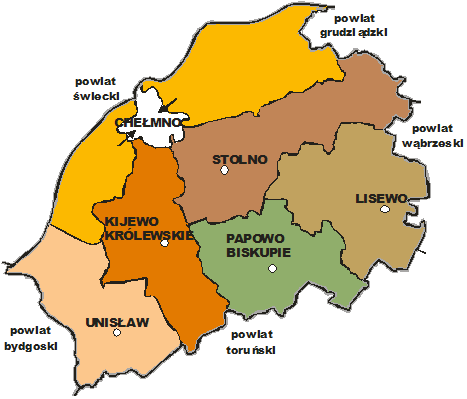 Sfera społecznaW  2015 roku gmina Papowo Biskupie zamieszkiwało 4 358 osób, co stanowiło zaledwie 0,2% populacji województwa kujawsko-pomorskiego oraz 8,3%  powiatu chełmińskiego.Tabela 1. Liczba mieszkańców gminy Papowo Biskupie         Podobnie jak w całym  województwie kujawsko-pomorskim w ostatnich latach notuje się  w gminie Papowo Biskupie istotny wzrost liczby mieszkańców w wieku poprodukcyjnym, co świadczy o procesie starzenia się ludności gminy. Jest to jednak ponadlokalny trend, a  udział ludności w wieku poprodukcyjnym w ludności ogółem w gminie na przestrzeni lat 2010-2015 jest istotnie niższy niż w całym województwie w każdym roku z  badanego okresu.Przyrost naturalny w gminie Papowo Biskupie w roku 2015 był ujemny i wyniósł -1,1%.          Poziom bezrobocia w gminie Papowo Biskupie jest zdecydowanie wyższy, niż notowany w skali całego województwa kujawsko-pomorskiego jak i w odniesieniu wyłącznie do obszarów wiejskich województwa. Na koniec roku 2015 udział bezrobotnych w ludności w wieku produkcyjnym w gminie wyniósł aż 13,1%, podczas gdy dla całego województwa kujawsko-pomorskiego wskaźnik ten wyniósł zaledwie 8,2%, a w odniesieniu wyłącznie do obszarów wiejskich 9,4%. Mimo notowanego w ostatnich 2-ch latach spadku, bezrobocie stanowi w gminie bardzo wysoki problem.Tabela 2. Struktura bezrobocia w gminie Papowo BiskupieCharakterystycznym wyznacznikiem położenia ekonomicznego mieszkańców Gminyjest skala pomocy społecznej świadczonej dla jej mieszkańców. Jednostką organizacyjną gminyPapowo Biskupie świadczącą usługi w zakresie pomocy społecznej jest Gminny OśrodekPomocy Społecznej w Papowie Biskupim. Pomoc społeczna wspiera osoby i rodziny w zaspokajaniu niezbędnych  potrzeb i stara się umożliwić im życie w warunkachodpowiadających  godności człowieka. W 2014 roku na terenie gminy z pomocy społecznej korzystało 1 147 osób. Udział osób korzystających ze środowiskowej pomocy społecznej w ludności ogółem gminy wynosił aż 26,3%.Tabela 3. Wskaźniki ubóstwa           Na terenie gminy Papowo Biskupie funkcjonują następujace obiekty kulturalne:• Gminny Ośrodek Kultury w Papowie Biskupim, który prowadzi szereg kół zainteresowań, w tym      m.in.: muzyczne, plastyczne, teatralne, wokalne, cyrkowe, teatr tańca ognia, koło gospodyń    wiejskich, klub seniora.• Biblioteka Publiczna w Papowie Biskupim  i filia w Dubielnie. Biblioteka w Papowie Biskupim    posiada czytelnię internetową.  Na tle całego województwa kujawsko-pomorskiego  poziom czytelnictwa w gminie Papowo   Biskupie, bedacej gminą wiejską  należy uznać   za wysoki.  Tabela 5. Poziom czytelnictwa w gminie Papowo Biskupie                  W zakresie dostępu do ochrony zdrowia na terenie gminy funkcjonuje jedna przychodnia zdrowia w Papowie Biskupim. W gminie nie zarejestrowano prywatnych praktyk lekarskich lub stomatologicznych. W gminie funkcjonuje 1 punkt apteczny.Gmina charakteryzuje się znacznie wyższym, aniżeli w skali wojewódzkiej, poziomem bezpieczeństwa publicznego. Od wielu lat wskaźniki przestępstw są zdecydowanie niższe od średniej wojewódzkiej, co ilustruje poniższe zestawienie:Źródło: Polska w liczbachSfera gospodarcza            Na koniec  2015 r. na terenie gminy Papowo Biskupie działało łącznie 157 osób fizycznych prowadzących działalność gospodarczą, co stanowi zaledwie 3,6% ludności gminy.Jest to blisko dwukrotnie niższy udział, aniżeli w całym województwie kujawsko-pomorskim. Tabela 6.  Działalność gospodarcza na tle województwa kuj-pom.Sfera techniczno-środowiskowa           W gminie Papowo Biskupie stopień zwodociągowania wynosi 100%, natomiast poziom skanalizowania gminy wyniósł na koniec 2015 roku 84,8%. Na tle województwa kujawsko-pomorskiego jest to wyróżniający wskaźnik, albowiem poziom skanalizowania obszarów wiejskich w województwie na koniec 2015 roku wyniósł zaledwie 37,1%.Tabela 7. Sakanalizowanie gminy Papowo Biskupie na tle województwa kuj-pom.Sfera funkcjonalno-przestrzennaNa terenie gminy  istnieje 7 budynków i budowli, których stan techniczny ogranicza lub uniemożliwia ich użytkowanie, co stanowi 13,2% ogółu budynków i budowli stanowiących własność gminy.Przez gminę przebiega droga krajowa nr 91 będąca do niedawna częścią miedzynarodowego szlaku komunikacyjnego E-75 Helsinki- Gdański – Katowice – Budapeszt – Ateny. Obecnie jej funkcję stopniowo przejmuje autostrada A1.Sieć dróg powiatowych wynosi ok. 38 km, a dróg gminnych ok. 56 km.Na terenie gminy znajduje się jedna stacja benzynowa i gazowa zlokalizowana w Żyglądzie. Baza noclegowo-gastronomiczna jest skromna (zaledwie 2 punkty). Na terenie wsi gminnych zlokalizowanych jest 20 przystanków komunikacji publicznej, średnio 1 przystanek na 3,5 km2 powierzchni gminy.Przez teren gminy przebiega jedna linia kolejowa (drugorzędowa, zelektryfikowana, jednotorowa) nr 207 relacji Toruń Wsch. – Grudziadz – Malbork z dwoma przystankami osobowymi w miejscowościach Wrocławki i Firlus.Wnioski z uproszczonej diagnozy.Na podstawie wstępnej diagnozy stwierdzono, że na tle województwa kujawsko-pomorskiego, w gminie Papowo Biskupie występują następujące problemy:• w sferze społecznej: - proces starzenia się ludności gminy,- wysoki poziom bezrobocia,- wysoki poziom ubóstwa,- niski poziom edukacji, zarówno na poziomie podstawowym jak i gimnazjalnym,• w sferze gospodarczej:- niski poziom aktywności gospodarczej.Do pozytywów natomiast zaliczymy:- dobrze zorganizowaną działalność kulturalną skoncentrowaną wokół Gminnego Ośrodka Kultury i biblioteki publicznej,- znacznie niższy, niż w województwie poziom przestepczości,- wysoki poziom infrastruktury technicznej, w tym w szczególności wodno-kanalizacyjnej i drogowej,- brak przestrzeni zdegradowanych.WYZNACZENIE OBSZARU ZDEGRADOWANEGO            Delimitacja obszaru zdegradowanego na obszarach wiejskich, jakimi są obszary gminy Papowo Biskupie odbywać się będzie poprzez wskazanie miejscowości wykazujących stan kryzysowy (za obszar zdegradowany uważa się całą miejscowość, w której stwierdzono występowanie stanu kryzysowego). Natomiast wskazanie obszaru rewitalizacji będzie zależne od wybranego celu rewitalizacji. (przynajmniej jednego z wymienionych w „Zasadach Programowania …” ).Wyznaczenie diagnozowanych jednostek.Identyfikacja obszarów znajdujących się w sytuacji kryzysowej z powodu koncentracjinegatywnych zjawisk społecznych oraz występowania problemów w sferze gospodarczej,środowiskowej, przestrzenno-funkcjonalnej lub technicznej poprzedzona jest wyznaczeniem diagnozowanych jednostek , zgodnie z art. 9.1. ustawy o rewitalizacji.          Specyfiką wyznaczania obszarów zdegradowanych i obszarów rewitalizacji na terenach   wiejskich jest: - rozproszenie obszarów zdegradowanych, - trudność ze wskazaniem miejsca nawarstwiania się problemów społecznych i negatywnych        Zjawisk. Konsekwencją tej specyfiki jest konieczność badań na poziomie miejscowości.           W ramach każdej z analizowanych miejscowości występują – chociaż w zróżnicowanym  natężeniu - wykazujące podobieństwo czynniki dotyczące stopnia zabudowania, form użytkowania gruntów, cech przestrzeni. Jednostka Papowo Biskupie wyróżnia się z pozostałych czynnikiem funkcji, z uwagi na skoncentrowanie w niej jednostek publicznych.Tabela 8:  Podział gminy Papowo Biskupie na jednostki administracyjneJednostką strukturalną największą pod względem liczby ludności jest obszar miejscowości Papowo Biskupie, a najmniejszą obszar miejscowości Kucborek.Najwiekszą powierzchnię zajmują miejscowości Dubielno i  Papowo Biskupie (stanowiąc odpowiednio  12,1%  oraz 12,0 % całej powierzchni gminy), a najmniejszą powierzchnię zajmuje miejscowość Kucborek ( stanowiącą tylko 3,8% ogólnej powierzchni gminy).Obszar gminy podzielony jest na 8 sołectw.Obszar 4-ch sołectw ( Dubielno, Firlus, Zegartowice i Żygląd) pokrywa się z obszarem wsi o tych samych nazwach. Natomist w skład pozostałych 4-ch sołectw wchodzi więcej niż jedna wieś. I tak:Sołectwo Folgowo składa się z obszaru dwóch wsi: Folgowo i Staw,Sołectwo Jeleniec także składa się z obszaru dwóch wsi: Jeleniec i Storlus,W skład sołectwa Papowo Biskupie wchodzą obszary 3-ch wsi: Papowo Biskupie, Falęcin i Kucborek,Sołectwo Nowy Dwór Królewski składa się z obszarów wsi: Niemczyk, Nowy Dwór Królewski i Wrocławki.Mapa 2. Podział administracyjny gminy Papowo Biskupie.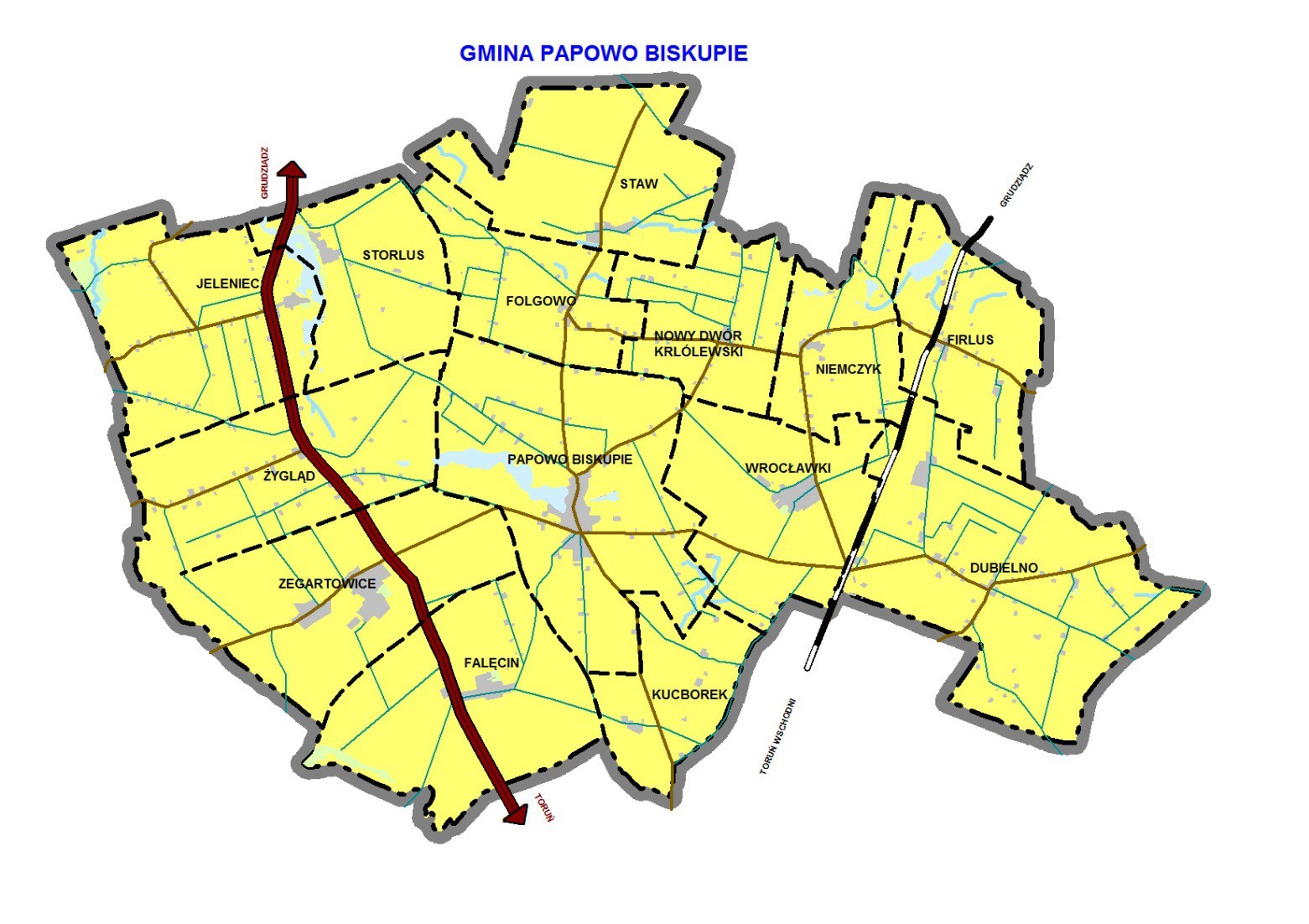 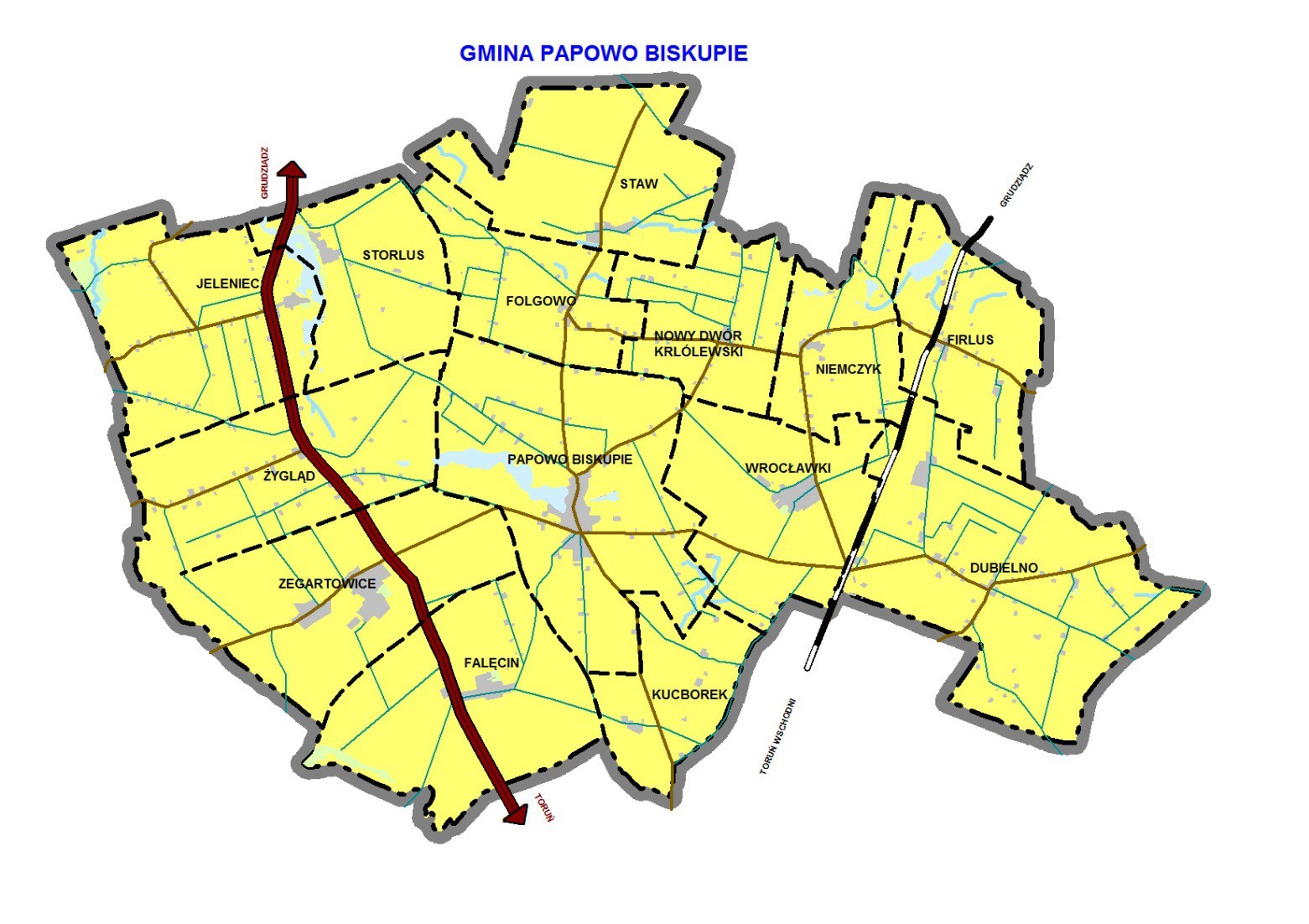 Legenda: Wyznaczenie obszaru zdegradowanego to wyznaczenie takiego obszaru gminy, na którym nasilone są negatywne zjawiska społeczne, takie jak:- bezrobocie,- ubóstwo,- przestępczość,- niski poziom edukacji lub kapitału społecznego,- niewystarczający poziom uczestnictwa lokalnej społeczności w życiu publicznym i kulturalnym.Ponadto wymagane jest, aby na obszarze zdegradowanym wystąpiło co najmniej jedno z niżej wymienionych negatywnych zjawisk:- gospodarczych, np. niski poziom przedsiębiorczości,- środowiskowych, np. wysoki stopień zanieczyszczenia środowiska ( wód powierzchniowych)     w wyniku braku lub niskiego poziomu kanalizacji sanitarnej,- przestrzenno-funkcjonalnych, np. niski poziom budownictwa mieszkaniowego,   niewystarczająca ilościowo lub jakościowo sieć dróg publicznych,- technicznych, np. niski stopień lub brak uzbrojenia budynków mieszkalnych w podstawowe    instalacje ( gaz, woda, elektryczność, kanalizacja, internet)Na podstawie przeprowadzonej analizy do obszaru zdegradowanego zostały zaliczone te miejscowości, które spełniły jednocześnie poniższe kryteria:•	Na terenie miejscowości  występuje szczególna koncentracja negatywnych zjawisk społecznych ( co najmniej 2 problemy społeczne charakteryzujące się wskaźnikami dlatych problemów przyjmującymi  wartości mniej korzystne od średniej dla Gminy,•	Na terenie miejscowości występują  negatywne zjawiska w przynajmniej jednej ze sfer (gospodarczej, środowiskowej, przestrzenno-funkcjonalnej i infrastrukturalnej). Przestrzeni zdegradowanej w rozumieniu podanym w pkt 6) Definicji na terenie gminy Papowo Biskupie nie stwierdzono.Wyznaczenie obszaru zdegradowanego i obszaru rewitalizacji zostanie poddane konsultacjomspołecznym trwającym minimum 30 dni. W czasie ich trwania interesariusze rewitalizacji (tj. mieszkańcy, przedsiębiorcy, organizacje pozarządowe i inni użytkownicy danego obszaru) będą nie tylko informowani o wynikach przeprowadzonej diagnozy, ale również włączani w czynne uczestnictwo w procesie wyznaczenia obszarów wymagających rewitalizacji.Analiza wskaźnikowa.              Analizie poddano wszystkie miejscowości. Celem analizy było stwierdzenie, czy w gminie występuje stan kryzysowy oraz jakiego obszaru dotyczy.Wyznaczenie obszaru zdegradowanego w gminie wiejskiej odbywa się poprzez podział jej obszaru na miejscowości (wsie), a następnie zdiagnozowanie ich sytuacji za pomocą wskaźników społecznych, których wartości są porównywane do średniej dla gminy.Analiza wskaźnikowa pod kątem występowania problemów społecznych.                  Punktem wyjścia do wyznaczenia obszarów zdegradowanych w gminie była analiza występowania problemów społecznych. W tym celu przeanalizowano następujące wskaźniki z listy wskaźników stanu kryzysowego dla obszarów wiejskich podanej z  tabeli nr 5 „Lista wskaźników dla ujawnienia stanu kryzysowego” stanowiącej załącznik nr 3 do „Zasad programowania przedsięwzięć rewitalizacyjnych w celu ubiegania się o środki finansowe w ramach RPO WKP na lata 2014-2020”:• Udział ludności w wieku poprodukcyjnym w ludności ogółem na danym obszarze• Udział bezrobotnych w ludności w wieku produkcyjnym na danym obszarze• Stosunek osób bezrobotnych pozostających bez pracy 12 miesięcy i dłużej względem       ludności w wieku produkcyjnym na danym obszarze• Udział osób w gospodarstwach domowych korzystających ze środowiskowej pomocy     społecznej w ludności ogółem na danym obszarze• Czy miejscowość należy do rejonu obsługi szkoły podstawowej o niskim poziomie    kształcenia. ( Kryterium szczegółowe zaliczenia szkoły do placówki o niskim poziomie     kształcenia to w przypadku szkół podstawowych stwierdzenie czy przeciętny wynik    sprawdzianu szóstoklasistów w danej szkole za ostatnie 3 lata  jest niższy do średniej    wojewódzkiej).Spośród wszystkich aspektów określonych przy definicji stanu kryzysowego  jako przyczyny uzasadniające prowadzenie rewitalizacji na obszarach wiejskich – nie muszą być zjawiskami patologicznymi, wymagającymi interwencji w kierunku naprawy stanu. Cechą charakterystyczną obszarów wiejskich, ściśle powiązaną z hierarchicznością ośrodków (za którą idzie zależność niektórych obszarów niewyposażonych od sąsiednich ośrodków wyposażonych), jest niedorozwój pewnych aspektów życia społeczno-gospodarczego. Naturalne jest, że obsługa w tym zakresie odbywa się w sąsiednich ośrodkach wyższego rzędu (stąd na przykład nie zawsze na obszarach wiejskich za sytuację niewłaściwą uważa się brak określonych rodzajów usług – nie są one przejawem sytuacji kryzysowej). Ponadto należało także uwzględnić fakt, że na obszarach wiejskich – zwłaszcza w skali części gmin, pojedynczych miejscowości lub części miejscowości – w praktyce nie jest możliwe monitorowanie w sposób statystyczny (za pomocą obiektywnych, porównywalnych w czasie i przestrzeni wskaźników) wszystkich aspektów określonych przy definicji stanu kryzysowego jako przyczyny uzasadniające prowadzenie rewitalizacji: bezrobocie, ubóstwo, przestępczość, niski poziom edukacji lub kapitału społecznego, niewystarczający poziomu uczestnictwa w życiu publicznym i kulturalnym, przekroczenie standardów jakości środowiska, obecność odpadów stwarzających zagrożenie dla życia, zdrowia ludzi lub stanu środowiska.Tak więc na obszarach wiejskich występują tylko wybrane kategorie, określone przy definicji stanu kryzysowego, które mają charakter problemu rozwoju.Niezależnie od wskaźników z sfery społecznej badaniu poddano wskaźniki ze sfer: - gospodarczej • wskaźnik liczby osób prowadzących działalność gospodarczą na 100   mieszkańców w wieku produkcyjnym) - technicznej • stan  infrastruktury technicznej i dostępu do usług technicznych-  przestrzenno-funkcjonalnej • liczba budynków, budowli, których stan konstrukcji ogranicza lub uniemożliwia ich użytkowanie, w stosunku do ogółu tych obiektów na danym obszarze.                                                                         
2.1.1. Zaawansowanie procesu starzenia się ludności.
Poniżej przedstawiono analizę struktury wiekowej mieszkańców poszczególnych miejscowości gminy.Analizie poddano stosunek poszczególnych grup ekonomicznych ludności, przy założeniu, że przez:• Ludność w wieku przedprodukcyjnym rozumie się osoby w wieku do 17 lat• Ludność w wieku produkcyjnym rozumie się osoby w wieku 18-65 lat• Ludność w wieku poprodukcyjnym rozumie się osoby w wieku pow. 65 latTabela 9. Udział ludności w wieku poprodukcyjnym w ludności ogółem 
Źródło: Opracowanie własne na podstawie danych Urzędu Gminy Papowo Biskupie
Udział ludności w wieku poprodukcyjnym w ogólnej liczbie mieszkańców w gminie Papowo Biskupie wynosi 20,6 %.Wartości wskaźnika wyższe niż średnia dla gminy występują w miejscowościach:- Jeleniec: 28,1%- Storlus: 22,6%- Nowy Dwór Królewski: 26,7%- Wrocławki: 21,7%- Zegartowice: 21,1%- Żygląd: 23,2%2.1.2. Problemy na rynku pracy.Tabela 10. Wskaźniki dotyczące rynku pracy w poszczególnych miejscowościach gminy Papowo                      BiskupieŹródło: Opracowanie własne na podstawie danych Urzędu Gminy Papowo Biskupie
Wskaźnik udziału bezrobotnych w ludności w wieku produkcyjnym w gminie wynosi  10,7%.Wartości wskaźnika wyższe niż średnia dla gminy występują w miejscowościach:- Dubielno: 11,9%- Staw: 13,9%- Jeleniec: 10,9%- Storlus: 13,3%- Niemczyk: 11,5%- Wrocławki: 15,1%Wskaźnik udziału bezrobotnych pozostających bez pracy 12 m-cy i dłużej względem ludności w wieku produkcyjnym wynosi dla gminy 4,6% .Wartości wskaźnika wyższe niż średnia dla gminy występują w miejscowościach:- Dubielno: 6,9%- Staw: 11,1%- Jeleniec: 5,5%- Storlus: 6,6%- Niemczyk: 6,7%- Wrocławki: 8,3%2.1.3. Samowystarczalność ekonomiczna ludności i gospodarstw domowych.           Dla zdiagnozowania problemów społecznych w powyższej sferze oraz wskazania ewentualnych obszarów ubóstwa w Gminie Papowo Biskupie przeanalizowano  w każdej miejscowości udział osób w gospodarstwach domowych korzystających ze środowiskowej pomocy społecznej w ludności ogółem na danym obszarze. Z uwagi na to, że GOPS nie dysponuje jeszcze bieżącymi danymi w układzie poszczególnych miejscowości posłużono się w analizie danymi za rok 2014.Tabela 11. Wskaźnik  udziału osób w gospodarstwach domowych korzystających ze                    środowiskowej pomocy społecznej w ludności ogółem w poszczególnych                     miejscowościach   gminy Papowo BiskupieŹródło: Opracowanie własne na podstawie danych Urzędu Gminy Papowo Biskupie oraz GOPSUdział osób w gospodarstwach domowych korzystających ze środowiskowej pomocy społecznej w aktualnej liczbie  ludności ogółem dla gminy wynosi  25,%,Wartości wskaźnika wyższe niż średnia dla gminy występują w miejscowościach:- Dubielno: 27,8%- Staw: 30,6%- Storlus: 45,1%- Niemczyk: 26,5%- Falęcin: 33,2%- Kucborek: 27,3%- Zegartowice: 38,9%2.1.4. Skuteczność kształcenia dzieci na poziomie podstawowym oraz           aktywność edukacyjna młodzieży w wieku 13-18 lat.                  W  gminie wiejskiej większość miejscowości obsługiwanych jest przez jednostki edukacyjne z zewnętrznych obszarów administracyjnych. Rejonem obsługi szkoły podstawowej w Dubielnie są następujące miejscowości: Dubielno, Firlus, Niemczyk, Wrocławki,  szkoły podstawowej w Zegartowicach miejscowości: Zegartowice, Żygląd,  Jeleniec, Storlus. Rejonem obsługi szkoły  w Papowie Biskupim są: Falęcin, Folgowo, Nowy Dwór Królewski, Kucborek, Papowo Biskupie, Staw.Wyniki testów sześcioklasisty porównano z średnimi wynikami w województwie.Tabela 12. Wyniki testów sześcioklasisty za lata 2012-2015 wg miejscowości należących do                    rejonu obsługi szkół podstawowychŚredni wynik dla  województwa z ostatnich trzech lat to 62,0%. W następujących miejscowościach należących do dawnego ( do końca roku szkolnego 2016/2017) rejonu obsługi SP w Zegartowicach zanotowano wynik niższy, niż średnia wojewódzka: - Jeleniec,- Storlus,- Papowo Biskupie,- Falęcin,- Zegartowice,- Żygląd2.1.5. Podsumowanie analizy wskaźnikowej w sferze problemów społecznych.W wyniku przeprowadzonej analizy wskaźnikowej zdiagnozowano następujące problemy społeczne:Problem 1. Starzenie się społeczeństwaProblem 2. Wysokie  bezrobocieProblem 3. Długotrwałe bezrobocieProblem 4. Niski poziom samodzielności ekonomicznej mieszkańcówProblem 5. Niski poziom kształcenia na poziomie podstawowym.Rozkład występowania problemów społecznych w poszczególnych sołectwach gminy Papowo Biskupie przedstawia tabela  13.Tabela 13. Rozkład problemów sfery społecznej w miejscowościach gminy Papowo Biskupie.Źródło: Opracowanie własne na podstawie danych Urzędu Gminy Papowo BiskupieAnaliza wskaźnikowa pod kątem występowania problemów społecznych w gminie wykazała, że  co najmniej 2 problemy społeczne mierzone wskaźnikami określonymi na liście wskaźników stanu kryzysowego dla obszarów wiejskich występują w miejscowościach:Dubielno: 3 problemy,Staw: 4 problemy,Jeleniec: 4 problemy,Storlus: 5 problemówNiemczyk: 3 problemy,Wrocławki: 3 problemy,Falęcin: 3 problemy,Zegartowice: 3 problemy,Żygląd: 2 problemyTak więc w w/w miejscowościach zdiagnozowano problemy społeczne.Miejscowości  te poddano dalszej analizie pod kątem występowania przestrzeni zdegradowanych lub niekorzystnych zjawisk w innych sferach. Analiza miejscowości, w których zdiagnozowano problemy społeczne, pod kątem występowania przestrzeni zdegradowanych lub niekorzystnych zjawisk w innych sferach.2.2.1. Przestrzeń zdegradowana.              Zgodnie z treścią pkt 6) w części „Definicje” Przestrzeń zdegradowana – to obecnie nieużytkowane tereny i obiekty, na których realizowano działalności: przemysłowe, wojskowe, eksploatację kopalin, transportowe, rolnicze, infrastruktury komunalnej (związanej z gospodarką wodno-ściekową, odpadami, zaopatrzeniem w energię). Specyficznym rodzajem „przestrzeni zdegradowanych” są także tereny i obiekty, w których rozpoczęto realizację zagospodarowania i jej nie zakończono – formalnie nie doszło więc do rozpoczęcia działalności, ale teren jest zajęty przez nieużytkowane obiekty.W szczególności do „przestrzeni zdegradowanych” należy zaliczyć: budynki (także budynkitowarzyszące zasadniczej funkcji – np. w przypadku terenów przemysłowych lub gospodarstwrolnych także budynki zajmowane przez administrację, bazy pojazdów, itp.), placemanewrowe, place składowe, tereny obsługi komunikacyjnej, tereny wyrobisk, terenyskładowisk,	budynki dworcowe, urządzenia	stacyjne, rampy załadowcze,	obiektymagazynowo-składowe (przy terenach przemysłowych, rolnych lub komunikacyjnych).Do kategorii przestrzeni zdegradowanych zalicza się także tereny i urządzenia infrastrukturytechnicznej służącej obsłudze ww. terenów, jeśli są z nimi integralnie związane (to znaczy pozaprzestaniu zasadniczej działalności nie zostały zaadaptowane na inne cele) – np. zakładoweujęcia wody, oczyszczalnie ścieków, przepompownie ścieków, składowiska odpadów,urządzenia zasilania w energię, w tym w energię elektryczną, stacje redukcyjne gazu, itp.Do kategorii przestrzeni zdegradowanych związanych z pełnionymi wcześniej działalnościami rolniczymi nie zalicza się użytków rolnych, a jedynie tereny zajmowane przez zabudowę(w tym służącą hodowli), zagospodarowanie towarzyszące i infrastrukturę obsługi tychterenów.W świetle powyższej definicji tak rozumiana przestrzeń nie występuje na terenie wskazanych w pkt 2.1.5. miejscowości, w związku z czym poddano je badaniu pod kątem występowania problemów w przynajmniej jednej ze sfer: gospodarczej, przestrzenno-funkcjonalnej, technicznej lub środowiskowej.2.2.2. Analiza niekorzystnych zjawisk w sferze gospodarczej.Klimat aktywności gospodarczej.Na tle województwa kujawsko-pomorskiego gmina Papowo Biskupie  charakteryzuje się raczej niskim poziomem aktywności gospodarczej. Jak podano  w pkt 3 rozdziału I  w gminie Papowo Biskupie na koniec 2015 roku zarejestrowano 36 podmiotów gospodarczych osób fizycznych na 1000 mieszkańców gminy, podczas gdy w województwie kujawsko-pomorskim 68,1. Dane aktywności gospodarczej w gminie na koniec października  2016 r oraz w  poszczególnych miejscowościach przedstawiono w tabeli 14.Tabela 14. Ocena klimatu działalności gospodarczejŹródło: Opracowanie własne na podstawie danych Urzędu Gminy Papowo BiskupieZ powyższej tabeli wynika, że spośród wskazanych w pkt 2.1.5. miejscowości tylko                           w miejscowościach:StawStorlusNiemczykZegartowicewskaźnik liczby zarejestrowanych podmiotów gospodarczych osób fizycznych jest niższy od  średniego dla gminy.2.2.3. Analiza niekorzystnych zjawisk w sferze technicznej.Z uwagi na stosunkowo wysoki stopień technicznego wyposażenia gminy, co opisano w pkt I.4, a w szczególności pełnego stopnia zwodociągowania gminy i blisko 85-procentowy skanalizowanie miejscowości oraz dobrą dostępność komunikacyjną uznano, że  z uwagi na zdiagnozowany w tej sferze brak sytuacji kryzysowej w całej gminie, dla dalszej analizy delimitacyjnej rozważanie tego zagadnienia jest bezzasadne. 2.2.4. Analiza niekorzystnych zjawisk w sferze funkcjonalno-przestrzennej.Na terenie gminy zarejestrowano zaledwie 7 budynków i budowli, których stan konstrukcji ogranicza bądź uniemożliwia ich użytkowanie.. Z uwagi na niewielką skalę uznano, że zjawisko to nie stanowi problemu wynikającego interwencji.Wyznaczenie obszaru zdegradowanego – podsumowanie.               Przeprowadzona analiza wskaźnikowa pod kątem występowania problemów społecznych pozwoliła spośród czternastu miejscowości znajdujących się na terenie gminy Papowo Biskupie, wyłonić 9 obszarów (miejscowości), w których występują co najmniej  dwa problemy społeczne mierzone wskaźnikami określonymi na liście wskaźników stanu kryzysowego dla obszarów wiejskich. Wyłonione miejscowości to:Dubielno: 3 problemy,Staw: 4 problemy,Jeleniec: 4 problemy,Storlus: 5 problemówNiemczyk: 3 problemy,Wrocławki: 3 problemy,Falęcin: 3 problemy,Zegartowice: 3 problemy,Żygląd: 2 problemy                Kolejnym krokiem było, na wyznaczonych miejscowościach, przeprowadzenie analizy stanów  kryzysowych w innych sferach. Na terenie gminy nie występuje przestrzeń zdegradowana, dlatego wyznaczone miejscowości ze zdiagnozowanymi problemami sfery społecznej zostały  poddane analizie występowania problemów w  sferach innych niż sfera społeczna. Problemy w postaci niskiej aktywności gospodarczej mieszkańców  zdiagnozowano w miejscowościach:StawStorlusNiemczykZegartowiceTabela 15. Podsumowanie wyznaczenia obszaru zdegradowanegoW  wyniku analizy jako obszar zdegradowany uznano miejscowości::StawStorlusNiemczykZegartowicePowierzchnia obszaru zdegradowanego wynosi 17,648 ha, co stanowi 25,1% powierzchni gminy, natomiast ludność obszaru zdegradowanego wynosi 1 130 osób co stanowi 25,4% ludności gminy.Wyznaczony obszar zdegradowany przekracza 20% powierzchni gminy.Mapa 3.  Obszar zdegradowany w  gminie Papowo BiskupieŹródło: Opracowanie własne.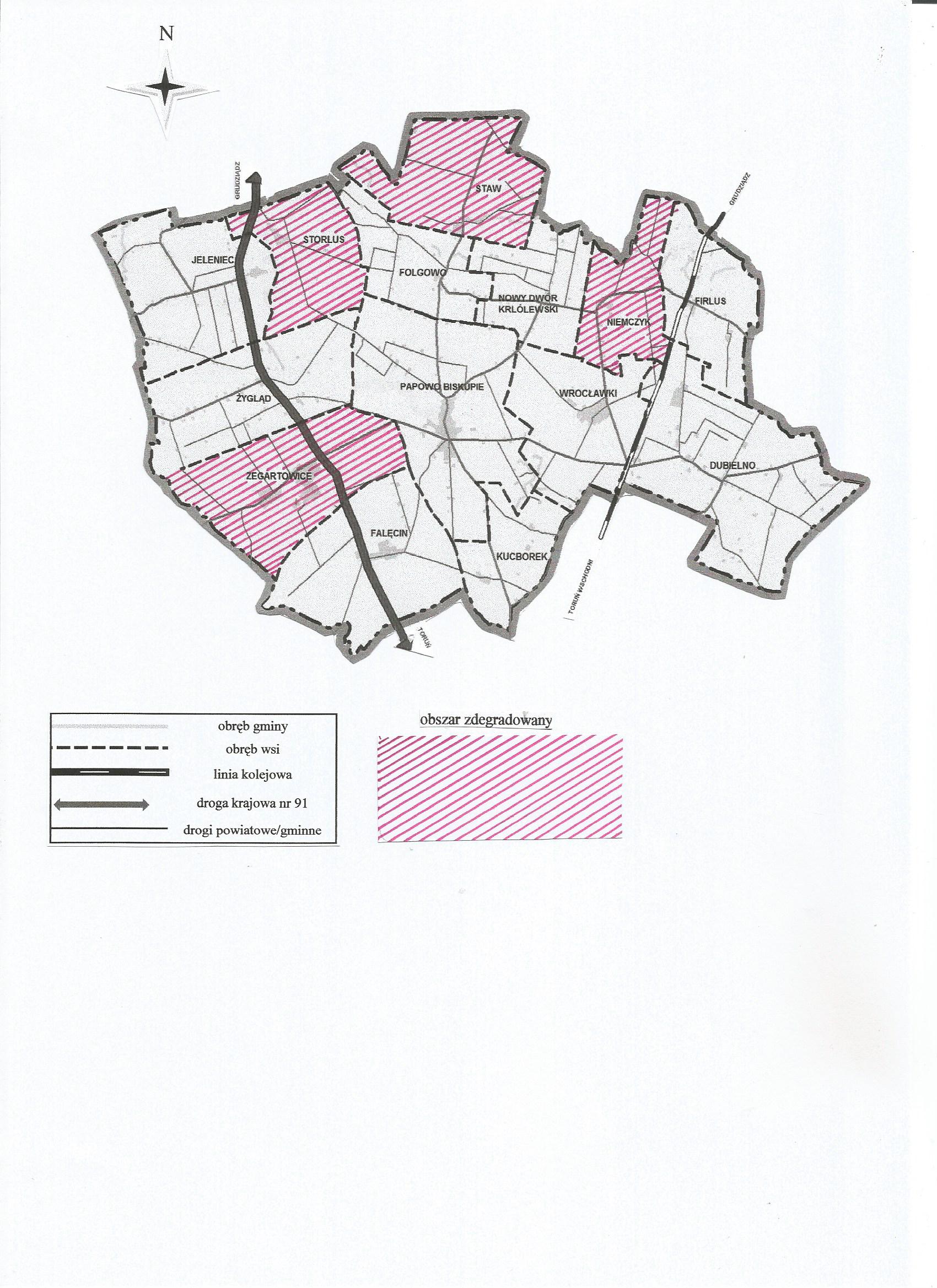 WYZNACZENIE OBSZARU REWITALIZACJIW myśl art. 10 Ustawy o rewitalizacji i „Zasad programowania przedsięwzięć rewitalizacyjnych” obszarem rewitalizacji jest obszar obejmujący całość lub część obszaru zdegradowanego, cechujący się szczególną koncentracją negatywnych zjawisk (społecznych, gospodarczych, środowiskowych, przestrzenno-funkcjonalnych, technicznych), na którym z uwagi na istotne znaczenie dla rozwoju lokalnego, gmina zamierza prowadzić rewitalizację.Zgodnie z pkt 5) „Definicji” Obszar rewitalizacji to obszar obejmujący całość lub część obszaru zdegradowanego, cechujący się szczególną koncentracją negatywnych zjawisk społecznych oraz współistniejącymi negatywnymi zjawiskami w co najmniej jednej ze sfer: gospodarczej, środowiskowej, przestrzenno-funkcjonalnej i technicznej, na którym, z uwagi na istotne znaczenie dla rozwoju lokalnego, zamierza się prowadzić rewitalizację. Obszar rewitalizacji może być podzielony na podobszary, w tym podobszary nieposiadające ze sobą wspólnych granic, lecz nie może obejmować terenów większych niż 20% powierzchni gminy oraz zamieszkałych przez więcej niż 30% mieszkańców gminy (art. 10 uor).Przeprowadzona delimitacja obszaru rewitalizacji wskazuje do rewitalizacji miejscowości, w  których łączna liczba mieszkańców nie  przekracza  30% ludności gminy, natomiast suma powierzchni przekracza 20% ogólnej powierzchni w gminie, niezbędne jest więc dokonanie wyboru zawężającego, zgodnie z „Zasadami Programowania…” wg następującego priorytetowania:w pierwszej kolejności –  działania  na  rzecz  adaptacji przestrzeni  zdegradowanych na cele rozwoju gospodarczego,w   drugiej   kolejności   –    działania,   które   zapewniają   efekty   rewitalizacyjne   w miejscowościach o największej liczbie mieszkańców (działania zapewniające możliwie najszersze oddziaływanie społeczne),W wyznaczonych miejscowościach stanowiących obszar zdegradowany nie stwierdzono przestrzeni zdegradowanej. W związku z powyższym zawężenie wyboru przeprowadzono w oparciu o kryterium najszerszego społecznego oddziaływania działań rewitalizacyjnych. Z uwagi na to, że miejscowość Staw ma najmniejszą, w obrębie obszaru zdegradowanego, liczbę ludności przeprowadzone zawężenie wskazało, że obszar rewitalizacji w gminie Papowo Biskupie stanowią następujące miejscowości:StorlusNiemczykZegartowicePowierzchnia obszaru rewitalizacji stanowi 18,0% powierzchni gminy Papowo Biskupie.Ludność zamieszkująca obszar rewitalizacji stanowi 22,7% ogółu ludności gminy Papowo Biskupie.Tabela 16. Podsumowanie wyznaczenia obszaru rewitalizacjiŹródło: Opracowanie własneObszar rewitalizacji spełnia następujące cele rewitalizacji wskazane w „Zasadach Programowania Przedsięwzięć Rewitalizacyjnych…”: • Rozwój  społeczny  dzieci  i  młodzieży  w  rejonach  o  niskim  poziomie  kształcenia w      szkołach podstawowych i gimnazjalnych • Zwiększenie partycypacji w życiu społecznym dla społeczności w rejonach               o wysokim uzależnieniu od świadczeń pomocy społecznejEfektem realizacji powyższych celów będzie między innymi:• wzrost aktywności społecznej, ożywienie społeczne,• zmniejszenie poziomu ubóstwa i wykluczenia społecznego, w  tym  poprzez  poprawę  warunków  uczestnictwa  osób   w trudnej sytuacji w życiu społecznym i gospodarczym,• ożywienie gospodarczeW związku z tym, że na obszarze rewitalizacji nie występują obszary wykazujące cechy przestrzeni zdegradowanych przy wyznaczaniu obszarów rewitalizacji nie było możliwe wskazanie celów rewitalizacji związanych z przekształceniem przestrzeni zdegradowanych na cele aktywizacji społecznej i gospodarczej. Mimo, iż na tych terenach występują inne negatywne zjawiska wskazujące na konieczność podjęcia interwencji w ramach tych dwóch celów, np. bezrobocie, czy zły stan techniczny obiektów pełniących funkcje miejsc aktywizacji społecznej.Mapa 4. Obszar rewitalizacji w gminie Papowo Biskupie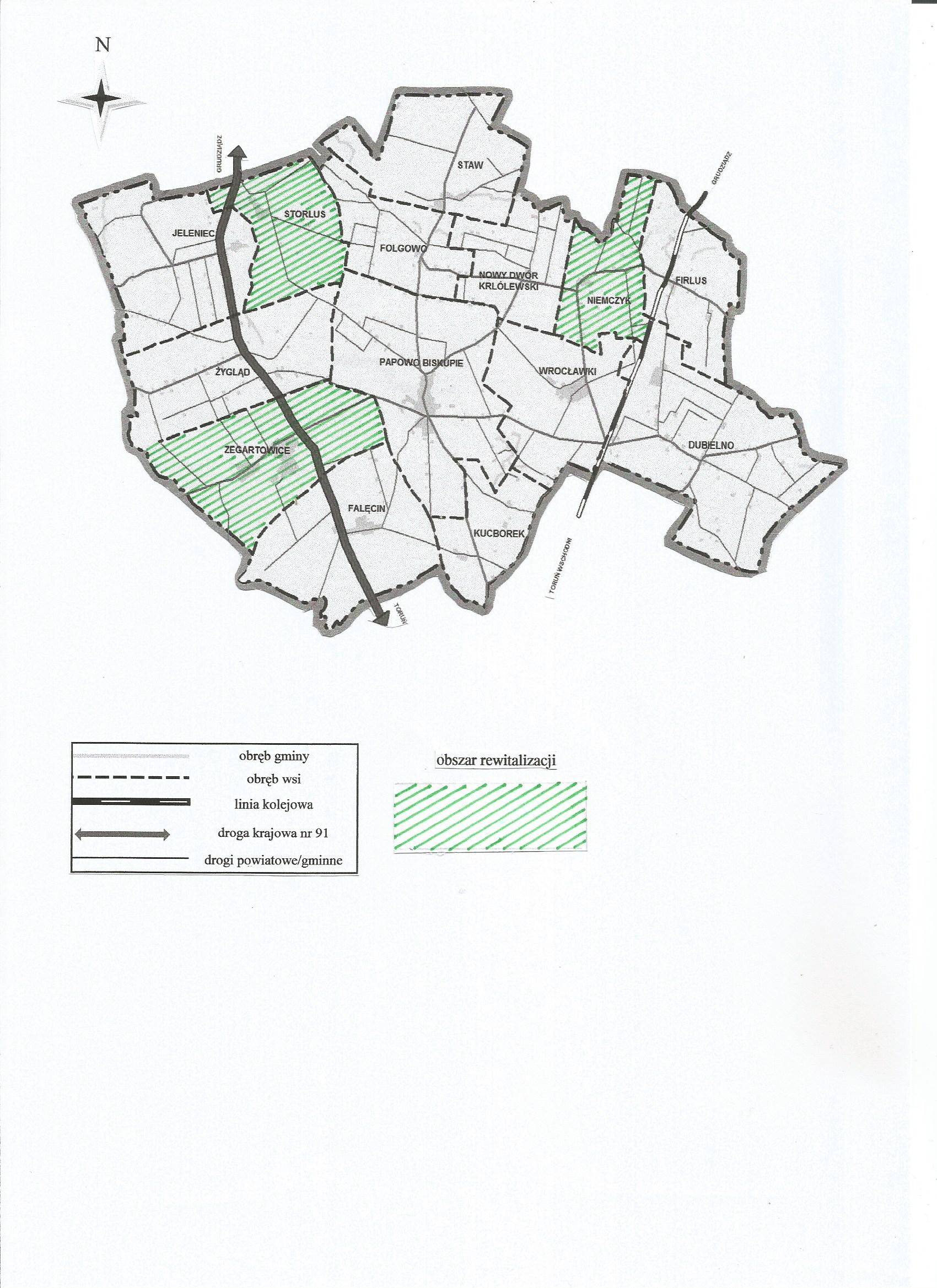 SZCZEGÓŁOWA DIAGNOZA OBSZARU REWITALIZACJIObszar rewitalizacji StorlusWzmiankowany po raz pierwszy w źródle pisanym w 1255 roku. Nazwa miejscowości pochodzi od brata Zakonu Krzyżackiego Henryka Storluza, który w 1246 r. był jej właścicielem. W średniowieczu wieś ta należała do komturstwa starogrodzkiego. W drugiej połowie XIX wieku część wsi przyłączono do miejscowości Jeleniec. W okresie zaborów wieś leżała na obszarze powiatu toruńskiego. Po drugiej wojnie światowej wieś została upaństwowiona. We  wsi znajduje  się dwór, wybudowany w XIX wieku w stylu secesyjnym, powiększony w 1891 roku o kaplicę i wieżę.NiemczykPierwsza wzmianka w źródle pisanym o tej wsi pochodzi z lat 1423-24. W kronikach i dokumentach wieś była nazywana: Bartilnicz, Bartilwicz (1423-24 r.), Barthlomeicz (1570 r.). W średniowieczu Niemczyk leżał w granicach komturstwa, a później do prokuratorstwa papowskiego. Była to własność rycerska. Późniejszymi właścicielami miejscowości byli: Niemcz (1570 r.), Pieczewski, Żegleński, Głuchowski (1667 r.), Szczuka (1746 r.), Gąsiorowski (1795 r.), Wangenheim (1806 r.). Od XIX wieku do 1945 r. właścicielami wsi była rodzina Witte. Później Niemczyk został upaństwowiony.ZegartowicePierwsza wzmianka w źródłach pisanych o miejscowości pochodzi z 1405 r. W kronikach i dokumentach wieś występowała pod nazwami: Segehardsdorff, Segirsdorff (1405  r.), Zygaertowicze (1522 r.), Ziegartowicze (1522 r.). W średniowieczu wieś była własnością rycerską i leżała w granicach komturstwa, a później do prokuratorstwa papowskiego. Po drugim pokoju toruńskim w 1466 r. została królewszczyzną często dzierżawioną, m.in. przez toruńskich mieszczan. Jeden z nich, Bertold Trost, stał się jej właścicielem i w 1522 r. podarował Zegartowice biskupom chełmińskim. Ale już w 1570 r. wieś przeszła w prywatne ręce Krzysztofa Zegartowicza, następnie Feliksa Rudnickiego, później rodziny Szelińskich, Nieweszyńskich i innych. W 1947 r. majątek upaństwowiono tworząc PGR. Powierzchnia, ludność.StorlusStorlus wchodzi w skład obszaru sołectwa Jeleniec. Wieś zamieszkuje 273 osoby, co stanowi 6,1% ludności gminy oraz zajmuje obszar 3,734 km2, co stanowi 5,3%  powierzchni gminy.NiemczykNiemczyk wchodzi w skład obszaru sołectw Nowy Dwór Królewski. Wieś zamieszkuje 291 osób, co stanowi 6,6% ludności gminy oraz zajmuje obszar 3,178 km2, co stanowi 4,5%  powierzchni gminy.ZegartowiceZegartowice stanowią obszar wsi i sołectwa o powierzchni 5,77 km2, , co stanowi 8,2% powierzchni gminy i  zamieszkiwanej przez 445 osób, co stanowi 10% ogółu mieszkańców gminy.Sfera społeczna Szczegółowa analiza sfery społecznej oparta jest na danych statystycznych wg stanu na koniec m-ca października 2016 r.  Wskaźniki demograficzneWykres 1 – Wskaźniki demograficzne -  Storlus Wskaźniki rynku pracyWykres 4 – Wskaźniki rynku pracy -  StorlusIstotnym problemem społecznym w Storlusie jest bezrobocie. Gospodarka wsi nie jest w stanie zapewnić odpowiedniej liczby miejsc pracy dla mieszkańców. Występuje tzw. bieda popegeerowska.Wykres 5 – Wskaźniki rynku pracy – NiemczykBezrobocie stanowi także istotny problem tego obszaru. Ilość bezrobotnych pozostających bez pracy powyżej 12 miesięcy jest ponad 2-krotnie wyższy, niż w województwie.Wykres 6 – Wskaźniki rynku pracy – ZegartowiceZegartowice charakteryzuje się średnim na poziomie gminy poziomem bezrobocia.Wskaźniki dotyczące bezrobocia na badanym obszarze wypadają jednak  nieco korzystniej w porównaniu z wartościami osiąganymi średnio w Gminie. Skala pomocy społecznejWykres 7 – Skala pomocy społecznej -  StorlusNatężenie korzystania z pomocy społecznej na podobszarze wskazanym do rewitalizacji jest najwyższe w całej Gminie. Świadczy o tym odsetek osób korzystających ze środowiskowej pomocy społecznej w ludności ogółem, który w Storlusie wynosi aż 45,1%.Można z całą odpowiedzialnością stwierdzić, że jest to rejon ubóstwa w gminie.Wykres 8 – Skala pomocy społecznej – NiemczykSkala pomocy społecznej we wsi Niemczyk jest zbliżona do średniej gminnej, co nie oznacza, że problem ten można zmarginalizować. Przeciętny wskaźnik osób korzystających z pomocy społecznej w gminie jest blisko 2,5-krotnie większy, niż średni dla województwa.Wykres 9 – Skala pomocy społecznej – ZegartowiceZegartowice są drugim po Storlusie „obszarem ubóstwa” w gminie. Wskaźnik pomocy społecznej jest ponad 3-krotnie wyższy, niż średni wskaźnik wojewódzki. Poziom edukacjiWykres 10 – Wskaźnik edukacji  StorlusPoziom  kształcenia  dzieci  i  młodzieży   w  szkole,  do  której  uczęszczają  uczniowie     z podobszaru jest, na podstawie średnich wyników testów 6-klasisty z lat szkolnych 2012/13, 2013/14 i 2014/15,  znacznie niższy od średniego poziomu województwa. Dla podniesienia i utrzymania jakości edukacji potrzebna jest realizacja przedsięwzięć nastawionych na realizację zajęć pozaszkolnych rozwijających zainteresowania i zdolności dzieci i młodzieży przede wszystkim w zakresie kompetencji kluczowych niezbędnych na rynku pracy.Wykres 11 – Wskaźnik edukacji – NiemczykPoziom  kształcenia  dzieci  i  młodzieży   w  szkole,  do  której  uczęszczają  uczniowie     z podobszaru jest, na podstawie średnich wyników testów 6-klasisty z lat szkolnych 2012/13, 2013/14 i 2014/15, porównywalny średniego poziomu województwa. Wykres 12 – Wskaźnik edukacji – ZegartowicePoziom  kształcenia  dzieci  i  młodzieży   w  szkole,  do  której  uczęszczają  uczniowie     z obszaru Zegartowic  jest, na podstawie średnich wyników testów 6-klasisty z lat szkolnych 2012/13, 2013/14 i 2014/15,   znacznie niższy od średniego poziomu województwa. Dla podniesienia i utrzymania jakości edukacji potrzebna jest realizacja przedsięwzięć nastawionych na realizację zajęć pozaszkolnych rozwijających zainteresowania i zdolności dzieci i młodzieży przede wszystkim w zakresie kompetencji kluczowych niezbędnych na rynku pracy.Sfera gospodarczaStopień przedsiębiorczości mierzony wskaźnikiem liczby podmiotów gospodarczych osób fizycznych w przeliczeniu na 100 mieszkańców w wieku produkcyjnym na koniec października 2016 r. wyniósł:W Storlusie:2,76 i tym samym był istotnie niższy niż średnio w Gminie (4,54) oraz zdecydowanie  niższy niż notowany na koniec 2015 r wskaźnik wojewódzki ( 10,85).W Niemczyku:3,35 i tym samym był istotnie niższy niż średnio w Gminie (4,54) oraz zdecydowanie  niższy niż notowany na koniec 2015 r wskaźnik wojewódzki ( 10,85),W Zegartowicach:4,00 i tym samym był nieco niższy niż średnio w Gminie (4,54) oraz zdecydowanie  niższy niż notowany na koniec 2015 r wskaźnik wojewódzki ( 10,85).Cały obszar rewitalizacji negatywnie wyróżnia się aktywnością gospodarczą na tle zarówno całej Gminy Papowo Biskupie jak i województwa kujawsko-pomorskiego.Sfera środowiskowaStan na koniec roku 2016.Na terenie wsi Storlus  brak zagrożeń związanych z przekroczeniem standardów jakości środowiska, obecności odpadów stwarzających zagrożenie dla życia i zdrowia ludzi bądź stanu środowiska. Problemem dostrzeganym przez mieszkańców jest zanieczyszczenie powietrza oraz niska świadomość ekologiczna mieszkańców.Do największych emitentów zanieczyszczeń do powietrza atmosferycznego należy zaliczyć przede wszystkich:- ruch drogowy, w tym pochodzące z bliskiego sąsiedztwa z droga krajową nr 91- indywidualne źródła ciepła (piece na paliwo węglowe) Na obszarze objętym rewitalizacją nie występują formy ochrony przyrody.Na terenie Storlusa  zlokalizowany jest park dworski  z drugiej połowy XIX wieku o powierzchni 1,5 ha. Brak na tym terenie większych zakładów przemysłowych eliminuje zagrożenia środowiska związane z procesami przemysłowymi.Na terenie wsi  Niemczyk również brak jest zagrożeń związanych z przekroczeniem standardów jakości środowiska, obecności odpadów stwarzających zagrożenie dla życia i zdrowia ludzi bądź stanu środowiska. Problemem dostrzeganym przez mieszkańców jest zanieczyszczenie powietrza oraz niska świadomość ekologiczna mieszkańców.Do największych emitentów zanieczyszczeń do powietrza atmosferycznego należy zaliczyć przede wszystkich:ruch drogowy, w szczególności droga powiatowa 1616C Niemczyk-Wrocławki  o długości 2,685 kmindywidualne źródła ciepła (piece na paliwo węglowe) Na obszarze wsi Niemczyk  nie występują formy ochrony przyrody.Na terenie tego obszaru zlokalizowany jest park dworski  z drugiej połowy XIX wieku o powierzchni 1,3 ha. Brak na terenie Niemczyka  większych zakładów przemysłowych eliminuje zagrożenia środowiska związane z procesami przemysłowymi. Własnym źródłem zagrożenia (w przypadku awarii) stanowi transport kolejowy – ewentualny wyciek substancji chemicznych z transportu, który odbywa się na przebiegającej wzdłuż granicy podobszaru linii kolejowej nr 207 Toruń - Grudziądz - Malbork (ewentualny przewóz m. in. substancji ropopochodnych, kwasów, wodorotlenku sodowego, chloru).Na obszarze wsi Zegartowice również  brak jest zagrożeń związanych z przekroczeniem standardów jakości środowiska, obecności odpadów stwarzających zagrożenie dla życia i zdrowia ludzi bądź stanu środowiska. Podobnie jak w pozostałych wsiach obszaru rewitalizacji, problemem dostrzeganym przez mieszkańców jest zanieczyszczenie powietrza oraz niska świadomość ekologiczna mieszkańców.Do największych emitentów zanieczyszczeń do powietrza atmosferycznego należy zaliczyć przede wszystkich:ruch drogowy, w szczególności droga krajowa nr 91indywidualne źródła ciepła (piece na paliwo węglowe) Na terenie Zegartowic zlokalizowany jest park dworski  z drugiej połowy XIX wieku o powierzchni 2,7 ha. W parku tym są dwa pomniki przyrody, pojedyncze wiekowe drzewa: buk pospolity i robinia akacjowa.Sfera przestrzenno-funkcjonalna i technicznaStan na koniec roku 2016.StorlusW Studium  uwarunkowań i kierunków zagospodarowania przestrzennego gminy Papowo Biskupie przyjęto następujące kierunki zagospodarowania przestrzennego, które odnieść należy do obszaru wsi  Storlus:utrzymanie rolniczego charakteru gminy, ochrona gruntów rolnych,wykorzystanie dużych obszarów rolniczej przestrzeni produkcyjnej pod lokalizację elektrowni wiatrowych,rehabilitacja terenów zespołów dworsko-parkowych oraz terenów po byłych PGR przez pobudzenie działalności usługowej,zachowanie istniejących terenów zieleni i poprawa jakości wód,rozpowszechnianie turystyki weekendowej opartej na wartościach kulturowych gminy oraz przy wykorzystaniu zasobów przyrodniczych jakim są jeziora.Na terenie tego obszaru  zlokalizowane są następujące zabytkowe obiekty ujęte w wojewódzkiej ewidencji zabytków:Niemczyk:W Studium  uwarunkowań i kierunków zagospodarowania przestrzennego gminy Papowo Biskupie przyjęto następujące kierunki zagospodarowania przestrzennego, które odnieść należy do obszaru wsi Niemczyk:utrzymanie rolniczego charakteru gminy, ochrona gruntów rolnych,wykorzystanie dużych obszarów rolniczej przestrzeni produkcyjnej pod lokalizację elektrowni wiatrowych,rehabilitacja terenów zespołów dworsko-parkowych oraz terenów po byłych PGR przez pobudzenie działalności usługowej,zachowanie istniejących terenów zieleni i poprawa jakości wód,rozpowszechnianie turystyki weekendowej opartej na wartościach kulturowych gminy oraz przy wykorzystaniu zasobów przyrodniczych jakim są jeziora.Na terenie tego obszaru zlokalizowane są następujące zabytkowe obiekty ujęte w wojewódzkiej ewidencji zabytków:Zegartowice:W Studium  uwarunkowań i kierunków zagospodarowania przestrzennego gminy Papowo Biskupie przyjęto następujące kierunki zagospodarowania przestrzennego, które odnieść należy do Zegartowic:utrzymanie rolniczego charakteru gminy, ochrona gruntów rolnych,otwarcie terenów inwestycyjnych przy drodze krajowej nr 91,wykorzystanie dużych obszarów rolniczej przestrzeni produkcyjnej pod lokalizację elektrowni wiatrowych,rehabilitacja terenów zespołów dworsko-parkowych oraz terenów po byłych PGR przez pobudzenie działalności usługowej,rozwój działalności usługowej przy drodze krajowej, szczególnie w zakresie obsługi ruchu drogowego, turystycznego,zachowanie istniejących terenów zieleni i poprawa jakości wód,rozpowszechnianie turystyki weekendowej opartej na wartościach kulturowych gminy oraz przy wykorzystaniu zasobów przyrodniczych jakim są jeziora.Na terenie Zegartowic zlokalizowane są następujące zabytkowe obiekty ujęte w wojewódzkiej ewidencji zabytków:Wzdłuż drogi krajowej nr 91 na wyznaczonych w studium terenach aktywności gospodarczej istnieją tereny o bardzo dobrych warunkach budowlanych, umożliwiające otwarcie Zegartowic na inwestycje, np.: wszelkich form działalności produkcyjnej, usługowo-handlowej wraz z niezbędną infrastrukturą drogową, wewnętrzną i dojazdową.Dostępność do infrastruktury społecznejStan na koniec roku 2016.StorlusWieś  wyposażona jedynie w obiekty infrastruktury społecznej:- świetlica wiejska,- plac zabaw,- park podworskiDostęp do pozostałych elementów infrastruktury społecznej możliwy jedynie w obiektach zlokalizowanych w innych miejscowościach gminy w odległości od 4,8 do 9,8 km.NiemczykWieś Niemczyk wyposażona jest  jedynie w obiekty infrastruktury społecznej:- plac zabaw,- park podworskiDostęp do pozostałych elementów infrastruktury społecznej możliwy jedynie w obiektach zlokalizowanych w innych miejscowościach gminy w odległości od 1,3 do 4,7 km.ZegartowiceWieś Zegartowice  wyposażona jest jedynie w obiekty infrastruktury społecznej:- przedszkole- plac zabaw,- siłownia napowietrzna- boisko wielofunkcyjneDostęp do pozostałych elementów infrastruktury społecznej możliwy jedynie w obiektach zlokalizowanych w innych miejscowościach gminy w odległości od 2,4 do 8,2 km.Dokumentacja fotograficznaDokumentacja fotograficzna wsi  Storlus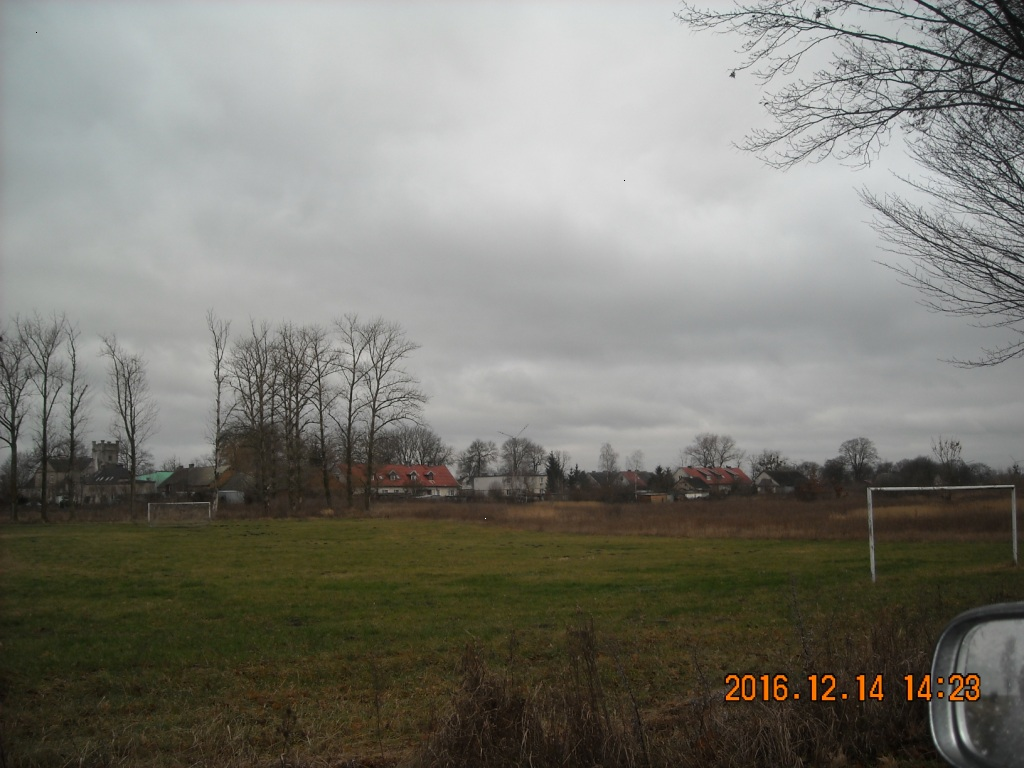 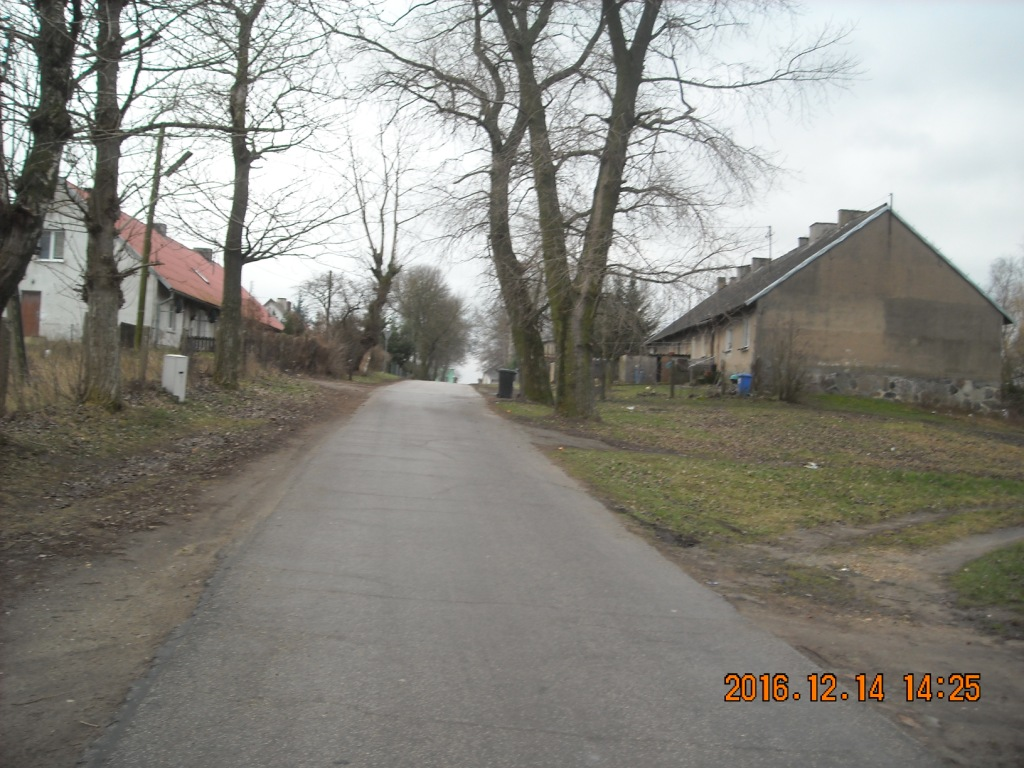 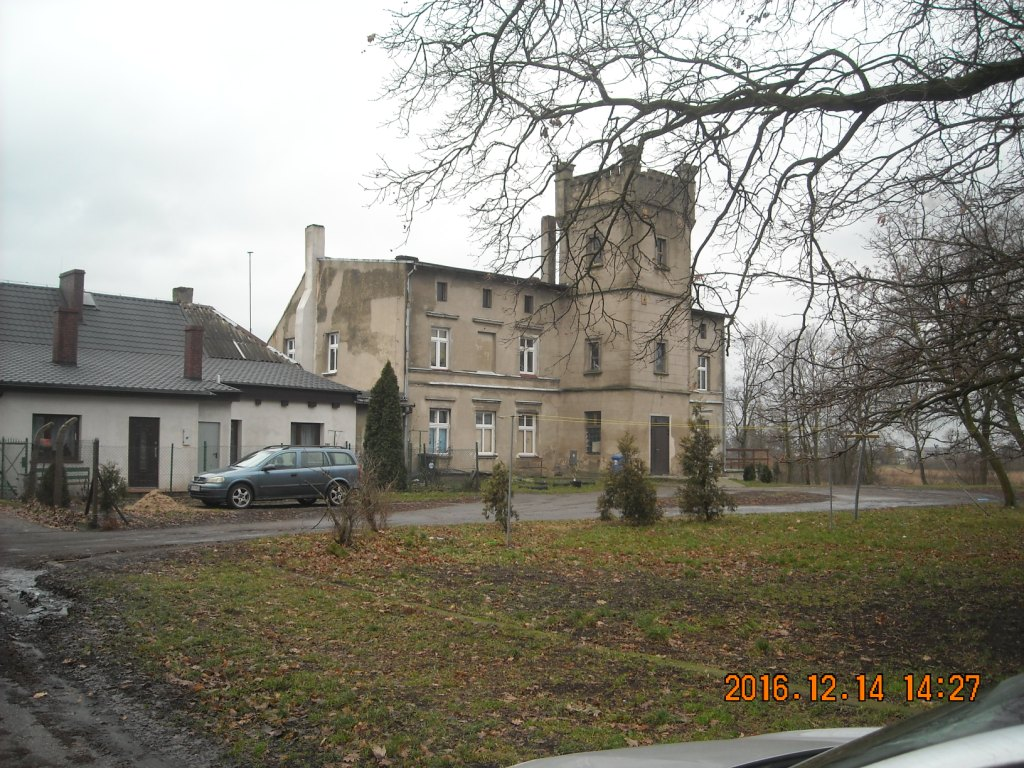 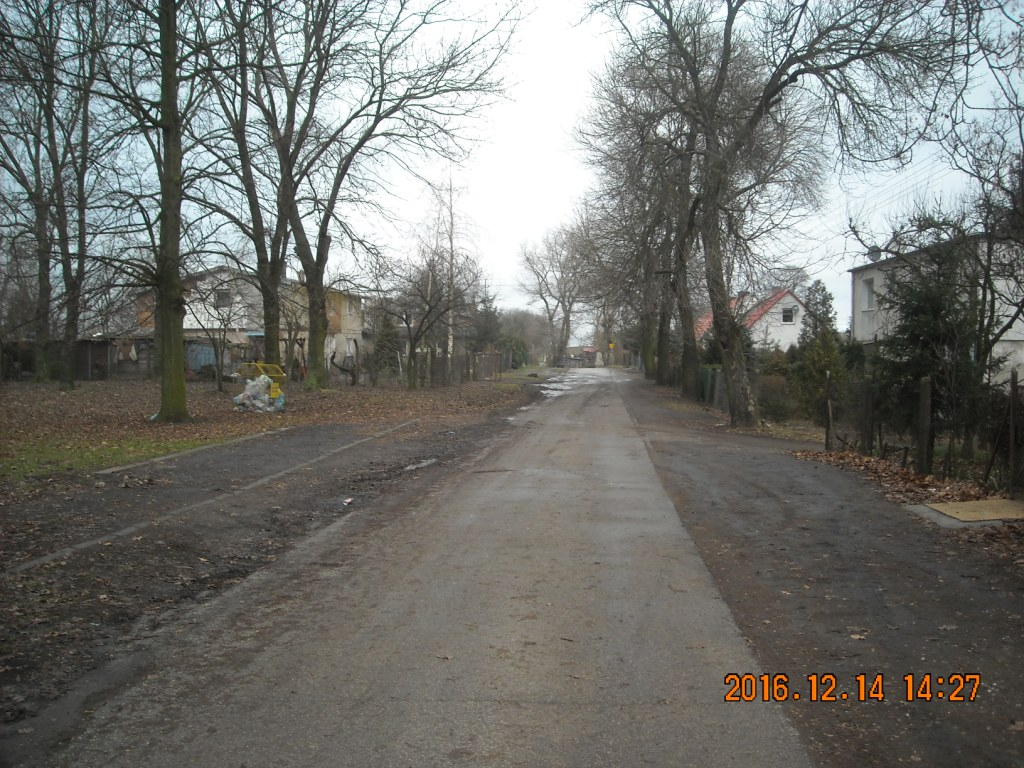 Dokumentacja fotograficzna wsi Niemczyk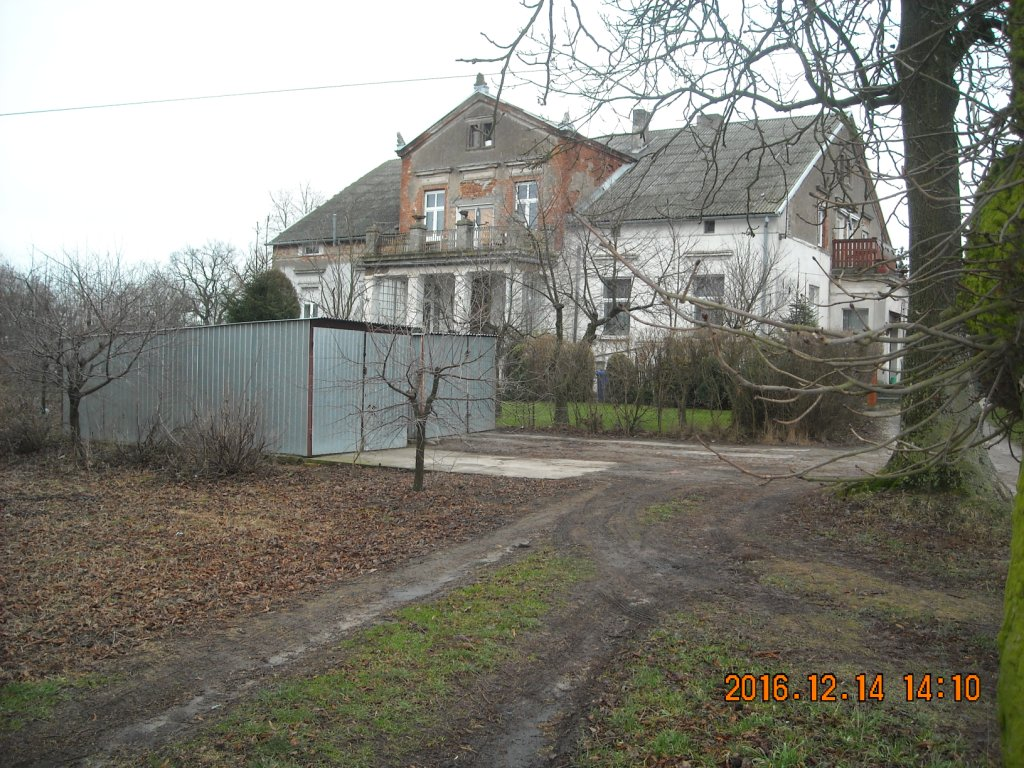 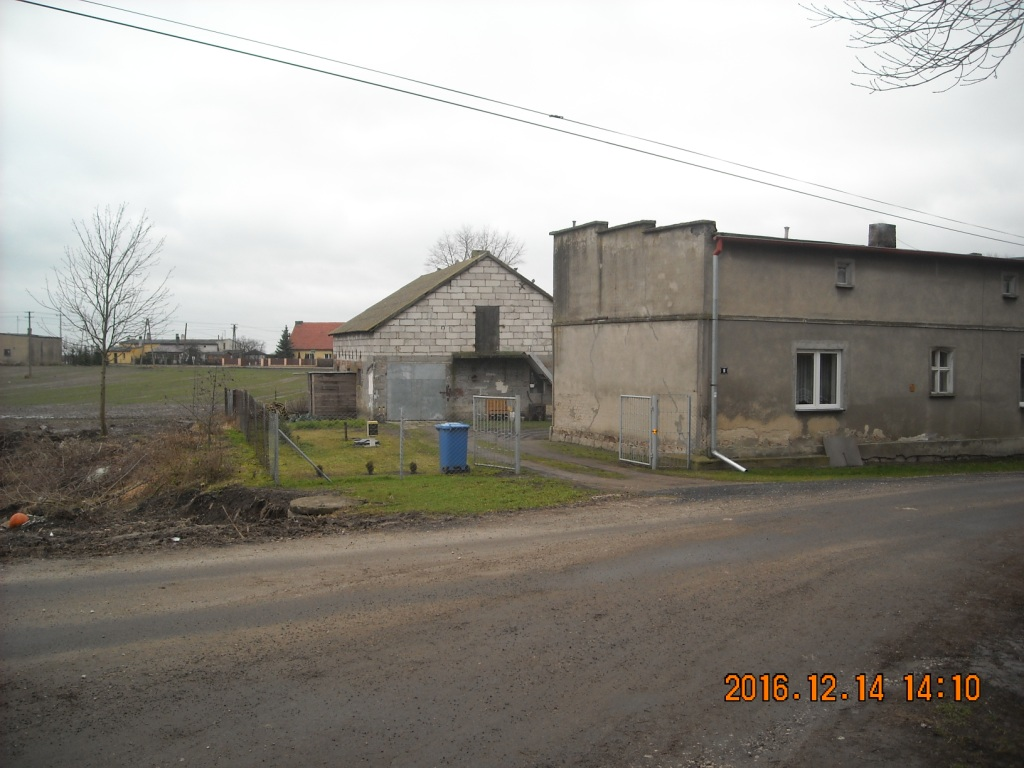 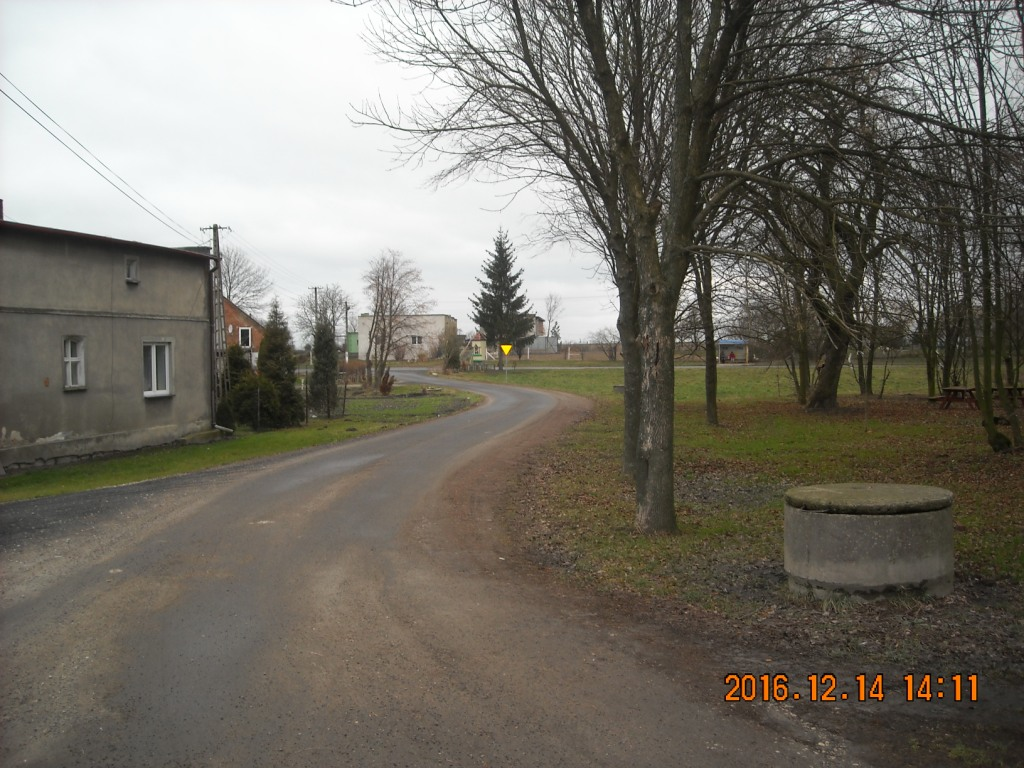 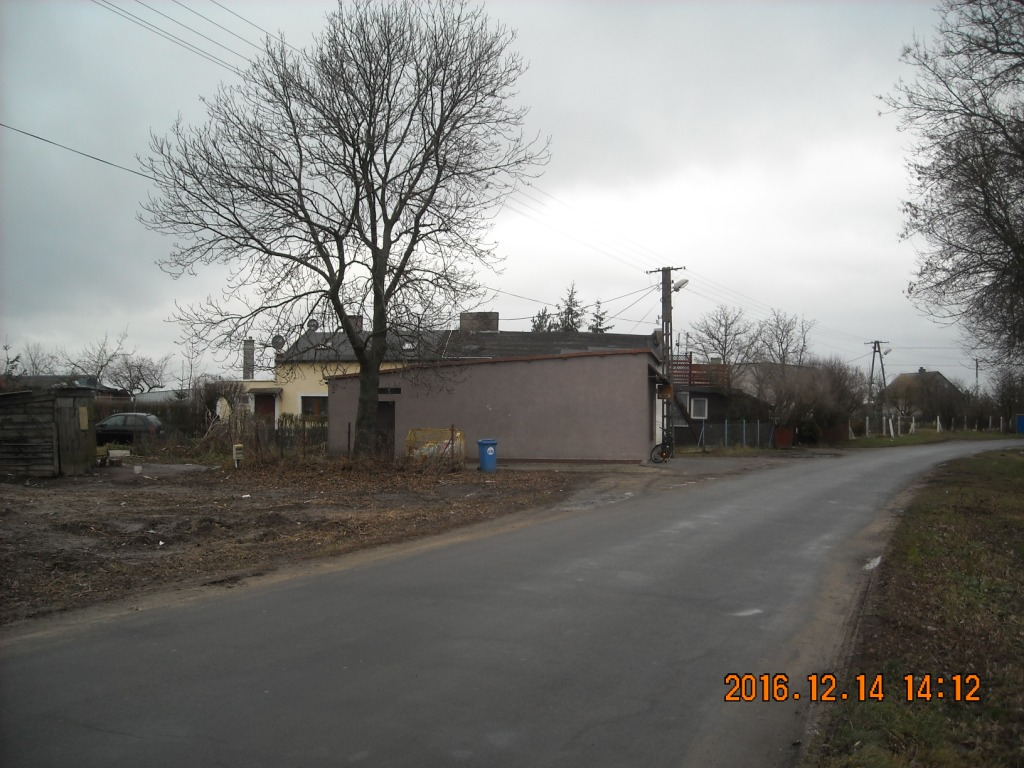 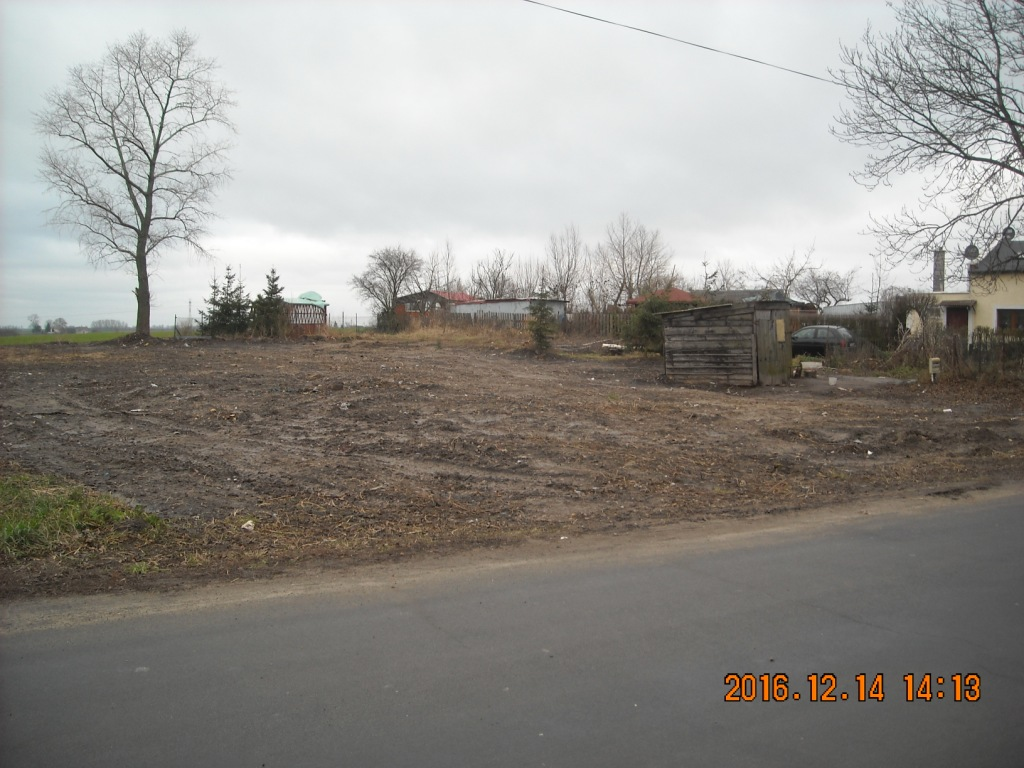 Dokumentacja fotograficzna wsi Zegartowice.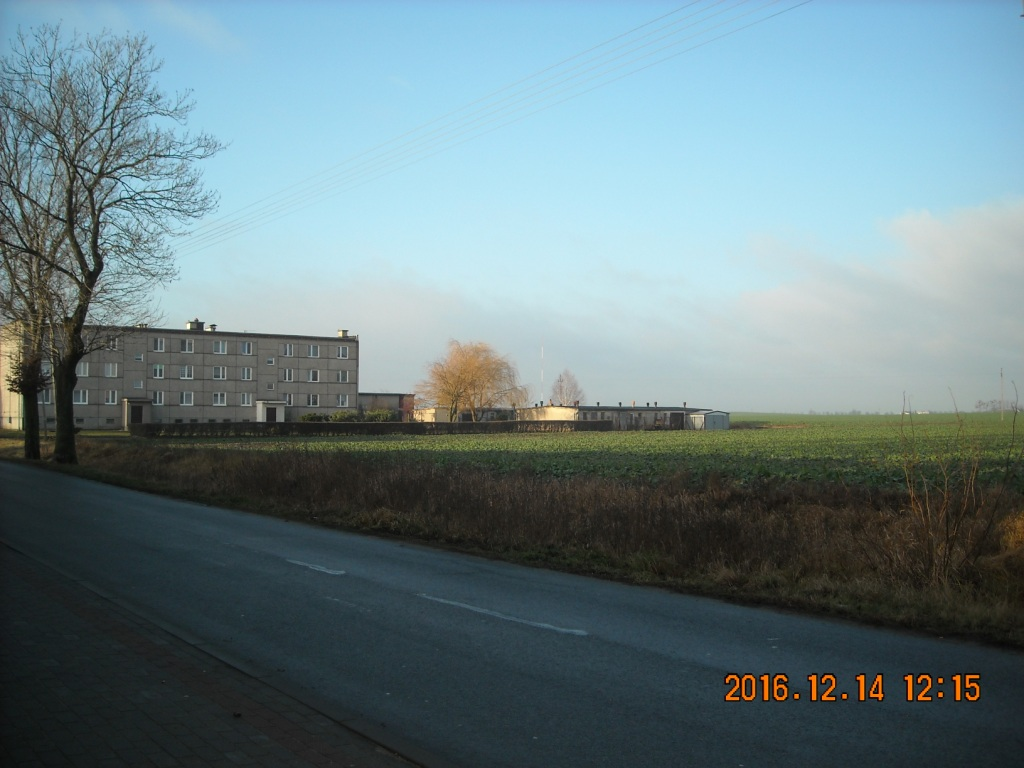 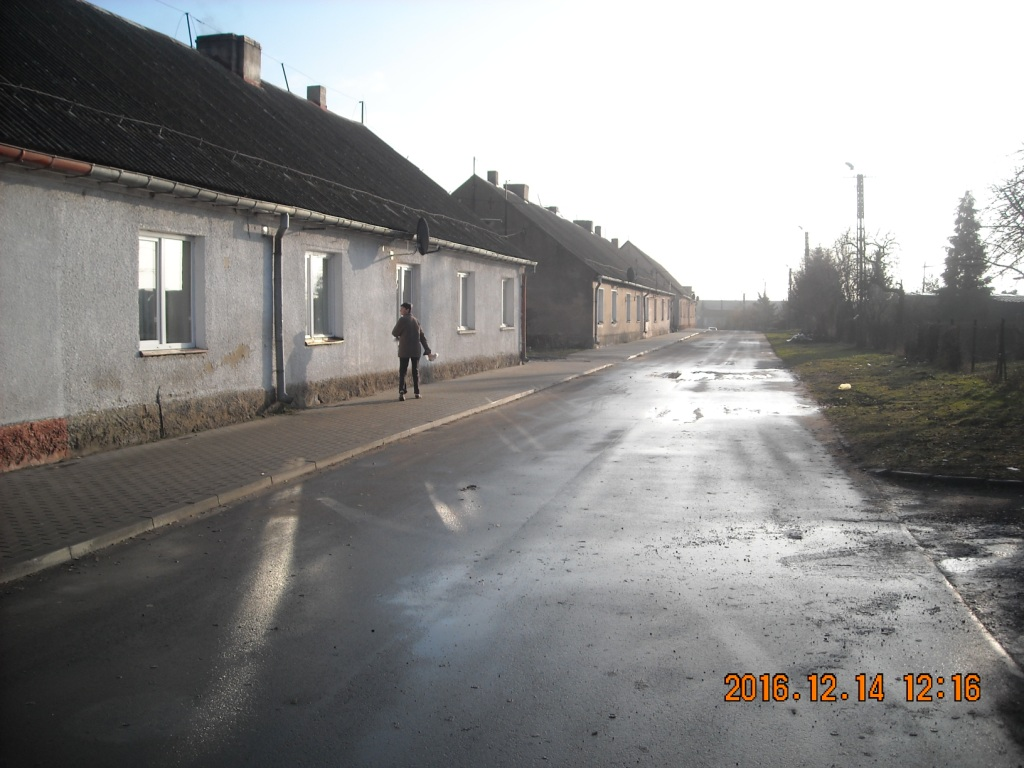 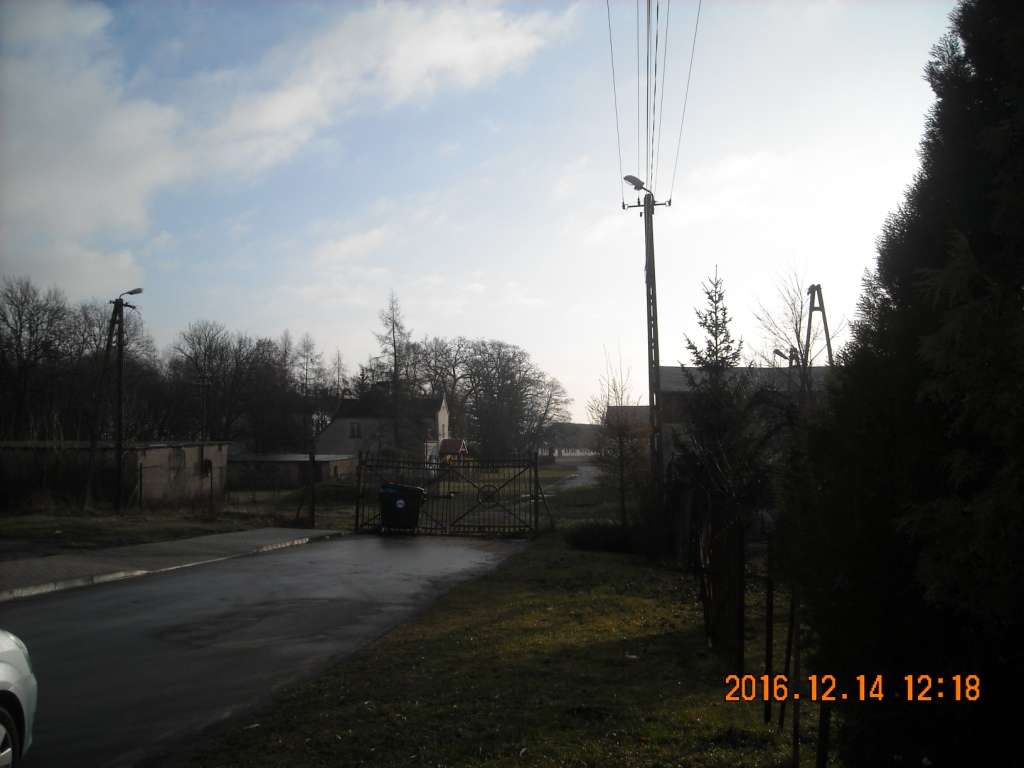 Podsumowanie diagnozy obszaru rewitalizacjiZbiorcze zestawienie wskaźników syntetycznych w sferze społecznej i gospodarczej przedstawiono w tabeli nr 17.Tabela 17. Podsumowanie analizy wskaźnikowej  obszaru rewitalizacjiŹródło: Opracowanie własne, na podstawie danych UGKluczowe zjawiska zdiagnozowane na obszarze rewitalizacjiWykorzystaną dla zdiagnozowania obszaru zdegradowanego i obszaru rewitalizacji analizę wskaźnikową wsparto opiniami interesariuszy działań rewitalizacyjnych zebranymi w trakcie bezpośrednich spotkań konsultacyjnych jak i przeprowadzonej ankietyzacji. Formę, zakres i wyniki komunikacji z interesariuszami procesu rewitalizacji  przedstawiono w załącznikach 1,2,3 i 4.Interesariusze w zdecydowanej większości wykazali zbieżność swych opinii z wnioskami z przeprowadzonej diagnozy i  wyraźnie wskazali, że największymi problemami są:W sferze społecznej:                - wysokie obciążenia demograficzne i rynku pracy                - wysoki poziom ubóstwa,                - niesatysfakcjonujący stan edukacji, w tym szczególnie brak pozaszkolnych form                   edukacyjnych,                - słaba oferta kulturalna,                - słaba integracja mieszkańców ( brak więzi międzyludzkich),                - niski poziom aktywizacji społecznej mieszkańców, w tym międzypokoleniowej, W sferze gospodarczej:                 - brak wsparcia przedsiębiorczości,                 - niski poziom przedsiębiorczościW sferze przestrzenno-technicznej i środowiskowej:                  - brak ścieżek rowerowych oraz niedostateczna ilość i jakość infrastruktury                       kulturalnej oraz sportowo - rekreacyjnej,                  - niedostatek chodników i oświetlenia drogowego,                  - niska estetyka otoczenia,                  - niezadawalający stan obiektów tzw. usług społecznych,                  - zaniedbane tzw. „tereny zielone”, parki, pomniki przyrodyWIZJA STANU OBSZARU REWITALIZACJI PO REWITALIZACJIW prowadzeniu procesu rewitalizacji zgodnie z obowiązującymi przepisami, pierwszym krokiem było przeprowadzenie pełnej diagnozy problemów z jakimi borykają się mieszkańcy  Gminy  Papowo Biskupie. Na tej podstawie zdefiniowana została wizja zmiany (odnowy) obszaru wymagającego rewitalizacji, czyli miejscowości: Storlus, Niemczyk i Zegartowice. Wizja wyprowadzenia obszaru rewitalizacji ze stanu kryzysowego obejmuje okres  do 2023 r. i   odnosi się do wszystkich sfer,  których zdiagnozowano problemy.Ważne przy określaniu wizji było poznanie oczekiwań społeczeństwa wobec zamierzonej rewitalizacji danego obszaru – dotyczy to zarówno mieszkańców i użytkowników obszaru rewitalizacji,   jak i wszystkich, na których będą mieć wpływ podjęte działania rewitalizacyjne. Punktem wyjścia określenia wizji obszaru rewitalizacji po przeprowadzonej rewitalizacji była szczegółowa analiza diagnostyczna w zakresie istniejących problemów i stanów kryzysowych w obszarze rewitalizacji. Podsumowanie analizy wsparte wynikami  przeprowadzonych wcześniej badań ankietowych wśród interesariuszy wskazało, że  najbardziej oczekiwanymi efektami procesu rewitalizacji według mieszkańców są:Diagnoza  obszaru rewitalizacji  odzwierciedlająca również opinie ankietowanych interesariuszy wyraźnie wskazała, że najważniejszymi problemami są:W sferze społecznej:Bezrobocie,Wskaźniki  demograficzne wskazują  na  postępujące starzenie  się społeczeństwa,Bardzo wysoki poziom  ubóstwa,Niska aktywność mieszkańców,Niedostateczna ilość  miejsc spotkań, aktywizacji i integracji mieszkańców,Brak miejsc z  atrakcyjną ofertą kulturalną. Mała ilość imprez kulturalnych, festynów itp.Stosunkowo niższy niż na pozostałym obszarze gminy poziom edukacji na poziomie podstawowym, brak atrakcyjnych form edukacji pozaszkolnej.W sferze gospodarczej:Niski poziom przedsiębiorczości. Niedostateczne wsparcie dla działalności gospodarczej. Słaby rozwój obszaru rewitalizacji związany jest m.in. z małym odsetkiem prowadzonych działalności gospodarczych,Brak oferty turystycznej, W sferze przestrzenno-technicznej:Niska dostępność mieszkańców do infrastruktury społecznej, kulturalnej  oraz sportowo-rekreacyjnej,Zbyt mała ilość oraz niedostateczny stan i wyposażenie istniejących obiektów sportowych, zaniedbane obszar wodne, parki itp. Brak ścieżek rowerowych, chodników, oświetlenia dróg,Wizja stanu obszaru rewitalizacji, stanowiąca opis koncepcji obszaru rewitalizacji po zrealizowaniu programu, wynika z logicznie powiązanych ze sobą działań prowadzących do:- identyfikacji problemów,- wskazania sposobu ich rozwiązania,- określenia stanu docelowego.Formułując wizję obszaru rewitalizacji gminy Papowo Biskupie w roku 2023  oparto się w pierwszej kolejności na dążeniu do rozwiązywania zdiagnozowanych w części diagnostycznej rzeczywistych problemów a dopiero w dalszej kolejności  na liście oczekiwań mieszkańców pozyskanej podczas konsultacji społecznych.Logikę postępowania, w ramach powyższej koncepcji zaprezentowano na poniższym schemacie.Szczegółowy opis celów, kierunków działania, przedsięwzięć oraz spodziewanych docelowych efektów i rezultatów programu opisano w rozdziale VII.Jak wynika z powyższego schematu, ciągiem logicznym w pierwszej kolejności była przeprowadzona diagnoza czynników i zjawisk kryzysowych oraz skala i charakter potrzeb rewitalizacyjnych, a dopiero w następnej kolejności określono – w oparciu o tę diagnozę i analizę potrzeb -  zasięg przestrzenny działań  rewitalizacyjnych.W oparciu o przeprowadzoną diagnozę oraz wyniki badań ankietowych, sformułowano następującą wizję obszaru rewitalizacji: Wizja stanowi jedynie skondensowany opis stanu końcowego, jaki interesariusze zamierzają osiągnąć. Sformułowana ona została następująco:Obszar rewitalizacji Gminy Papowo Biskupie zamieszkują aktywni społecznie i zawodowo, zintegrowani ze społeczeństwem mieszkańcy, korzystający ze zmodernizowanej oraz dostosowanej do potrzeb infrastruktury gospodarczej, edukacyjno-kulturalnej i rekreacyjno-sportowej.W wyniku przeprowadzonej rewitalizacji w Gminie Papowo Biskupie, stan obszarów, na których stwierdzono występowanie zjawisk kryzysowych ulegnie poprawie. Dzięki zintegrowanym  działaniom społecznym i infrastrukturalnym w istotny sposób zostaną zmniejszone zdiagnozowane problemy społeczne, zwłaszcza wśród osób zagrożonych ubóstwem lub wykluczeniem. Wzrośnie aktywność lokalna wśród mieszkańców, którzy będą mogli korzystać ze zmodernizowanej lub  rozwiniętej infrastruktury i dobrze zagospodarowanych terenów publicznych. Wsparciem dla realizacji zawartych w Programie przedsięwzięć społecznych będzie zrewitalizowanie niezbędnej infrastruktury.W miejscowości Niemczyk najważniejszymi zidentyfikowanymi problemami społecznymi są: wysokie bezrobocie oraz wysoki poziom ubóstwa. W przeprowadzonych badaniach ankietowych mieszkańcy wskazywali również na brak jakiejkolwiek infrastruktury sportowo-rekreacyjnej. Występuje też niski poziom aktywności gospodarczej mieszkańców. Dlatego też podjętych będzie szereg działań, mających na celu złagodzenie bądź rozwiązanie powyższych problemów. Dążeniu do redukcji poziomu bezrobocia i wzrostu aktywności gospodarczej mieszkańców służyć będą zaplanowane w latach 2018-2020 cykliczne  „Warsztaty szkoleniowe” - działania wspierające proces aktywizacji społeczno-zawodowej osób zagrożonych ubóstwem  lub  wykluczeniem  społecznym, w tym: usługi informacyjne, edukacyjne, usługi animacyjne wspierające aktywność obywatelską. Zdobyte przez uczestników warsztatów  umiejętności stanowić będą podstawę rozwoju działalności gospodarczej lub zawodowej osób bezrobotnych i/lub korzystających ze środowiskowej opieki społecznej.Z uwagi na bierność mieszkańców w kwestii  zakładania działalności gospodarczej oraz chęć zainicjowania wśród lokalnych przedsiębiorców możliwości rozwoju zaplanowano realizację raz w miesiącu w budynku zrewitalizowanej świetlicy organizację pośrednictwa zawodowego z udziałem pracownika PUP, GOPS oraz osoby zajmującej się pozyskiwaniem środków zewnętrznych na podejmowanie i rozwój działalności gospodarczej. Mieszkańcy z tego obszaru rewitalizacji uzyskają niezbędną wiedzę z zakresu możliwości pozyskiwania środków zewnętrznych, nauczą się szukać źródeł wsparcia, uzyskają pomoc merytoryczną przy wypełnianiu wniosków o dofinansowanie.Zaplanowana w Programie dla mieszkańców Niemczyka infrastruktura sportowa nie tylko spełni artykułowane przez nich w badaniach ankietowych oczekiwania, ale przede wszystkim wpłynie na ich aktywność i integrację społeczną.W miejscowości Storlus główne problemy społeczne to wysokie bezrobocie, wysokie uzależnienie od korzystania z pomocy społecznej, niski poziom kształcenia oraz starzenie się społeczeństwa. Ponadto występuje tu problem gospodarczy niskiego stopnia przedsiębiorczości oraz problem ze sfery przestrzenno – funkcjonalnej i technicznej w postaci złego stanu istniejącej infrastruktury społecznej. Aby złagodzić bądź nawet zniwelować powyższe problemy planuje się organizację przedsięwzięć mających na celu nabycie kompetencji zawodowych, zwiększających szanse  na zatrudnienie, uniezależnienie się od korzystania z pomocy społecznej i podjęcie    własnej działalności gospodarczej. Niski poziom kształcenia uczniów będzie niwelowany poprzez ich udział w zawartych w Programie projektach edukacyjnych. Możliwość realizacji wszystkich powyższych przedsięwzięć będzie istniała tylko i wyłącznie w sytuacji dostosowania lokalnej infrastruktury społecznej świetlicy wiejskiej w Storlusie i terenu wokół niej do prowadzenia tam projektów o charakterze społeczno – gospodarczo – edukacyjnym, jak również zagospodarowanie na cele aktywizacji społecznej i gospodarczej mieszkańców terenu nabrzeża w Storlusie wraz z infrastrukturą towarzyszącą. W efekcie podjęcia wszystkich powyższych działań znacząco poprawi się sytuacja społeczno - gospodarcza Storlusa oraz zmniejszy się udział bezrobotnych w ludności w wieku produkcyjnym oraz udział gospodarstw domowych korzystających ze środowiskowej pomocy społecznej zwiększy się poziom kształcenia, a także wzrośnie wskaźnik liczby zarejestrowanych podmiotów gospodarczych osób fizycznych na 100 mieszkańców w wieku produkcyjnym. Storlus, jako obszar dotknięty największą liczbą problemów, objęty został największym zakresem interwencji obejmującej m.in. przedsięwzięcia o charakterze społecznym dotyczące: włączenia dzieci i młodzieży w proces ożywienia społecznego, edukacji pozaszkolnej, warsztatów szkoleniowych, pośrednictwa zawodowego oraz promocji lokalnych walorów środowiskowych i kulturowych. Wsparciem dla spodziewanych efektów tych przedsięwzięć będą w/w przedsięwzięcia infrastrukturalne.W miejscowości Zegartowice główne problemy społeczne to wysokie uzależnienie od korzystania z pomocy społecznej, niski poziom kształcenia oraz starzenie się społeczeństwa. Ponadto występuje tu również, jak w pozostałych miejscowościach obszaru rewitalizacji, problem gospodarczy niskiego stopnia przedsiębiorczości oraz problem ze sfery przestrzenno – funkcjonalnej i technicznej w postaci złego stanu istniejącej infrastruktury społecznej. Aby złagodzić bądź nawet zniwelować powyższe problemy planuje się organizację przedsięwzięć mających na celu uniezależnienie się od korzystania z pomocy społecznej i podjęcie   przez interesariuszy dotkniętych problemem ubóstwa własnej działalności gospodarczej. Niski poziom kształcenia uczniów będzie niwelowany poprzez ich udział w zawartych w Programie projektach edukacyjnych. Możliwość realizacji wszystkich powyższych przedsięwzięć będzie istniała tylko i wyłącznie w sytuacji adaptacji obiektu byłej spółdzielni mieszkaniowej na świetlicę wiejską przystosowaną  do prowadzenia tam projektów o charakterze społeczno – gospodarczo – edukacyjnym. W efekcie podjęcia wszystkich powyższych działań znacząco poprawi się sytuacja społeczno - gospodarcza Zegartowic oraz udział gospodarstw domowych korzystających ze środowiskowej pomocy społecznej. Zwiększy się poziom kształcenia, a także wzrośnie wskaźnik liczby zarejestrowanych podmiotów gospodarczych osób fizycznych na 100 mieszkańców w wieku produkcyjnym. Zegartowice, jako obszar ze zdiagnozowanymi powyższymi problemami objęty został szerokim zakresem interwencji obejmującej m.in. przedsięwzięcia o charakterze społecznym dotyczących: włączenia dzieci i młodzieży w proces ożywienia społecznego w miejscowości,  integracji międzypokoleniowej, działań  kreujących postawy prospołecznościowe wśród dzieci i młodzieży, edukacji pozaszkolnej, oraz promocji lokalnych walorów środowiskowych i kulturowych. Wsparciem dla spodziewanych efektów tych przedsięwzięć będą zaplanowane przedsięwzięcia infrastrukturalne: adaptacja budynku SM Zegartowice na świetlicę oraz budowa infrastruktury sportowej w SP Zegartowice.Powyższą wizję  pozwolą zrealizować  wskazane w rozdziale VII cele i kierunki działań.W wyniku realizacji powyższej wizji poprawie ulegnie jakość życia nie tylko na obszarach objętych rewitalizacją, ale również w wyniku efektu synergicznego, nastąpi wzrost stopy życiowej wszystkich mieszkańców Gminy. Wpłynie to pozytywnie na działania podejmowanie  przez  społeczność  i   stanie  się  impulsem   do  rozwoju  Gminy.   Udział    w organizowanych spotkaniach, imprezach kulturalnych i sportowych wpłynie na stworzenie   i nawiązanie wspólnotowych relacji.Powyższa wizja jest komplementarna z wizją nakreśloną w aktualnej Strategii Rozwoju Gminy Papowo Biskupie: „Gmina Papowo Biskupie, rozwojową gminą, opierającą swój potencjał na dobrze prosperującej infrastrukturze technicznej i rekreacyjno-turystycznej oraz na walorach środowiskowych i historycznych, z wydajnym i nowoczesnym rolnictwem.”CELE I KIERUNKI DZIAŁAŃ REWITALIZACYJNYCH„Zasady programowania przedsięwzięć rewitalizacyjnych” wskazują, że do obszaru rewitalizacji, na którym będą prowadzone przedsięwzięcia wynikające z programu rewitalizacji należy zaliczy te obszary zdegradowane (w całości lub częściowo), które spełniają przynajmniej jeden z zestawów kryteriów i tym samym zdecydować się na określony kierunek/kierunki działań rewitalizacyjnych. Dla obszarów wiejskich przewidziano następujące 4 cele rewitalizacji:Przekształcenie przestrzeni zdegradowanej na cele aktywizacji społecznej. Za obszar rewitalizacji można uznać miejscowości, w których jednocześnie spełnione zostaną następujące warunki:występuje przestrzeń zdegradowana, która może być zaadaptowana do celów rozwoju społecznego,na terenie miejscowości i w odległości 1,5 km od zwyczajowo przyjętego centralnego punktu miejscowości, liczonej wzdłuż dróg publicznych i publicznych ciągów pieszych i pieszo- jezdnych  brak  publicznej  infrastruktury  aktywizacji  społecznej,  chyba   że  uzasadniona    i planowana interwencja zakłada utworzenie infrastruktury: komplementarnej wobec już istniejącej, lub bezpośrednio rozszerzającej (poprzez adaptację istniejących budynków) możliwości lokalowe infrastruktury już istniejącej, utworzenie infrastruktury należącej do tej samej kategorii oraz umożliwiającej realizację zadań/aktywności tego samego rodzaju, jeśli zapotrzebowanie społeczne przekracza możliwości infrastruktury już istniejącej, lub utworzenie  infrastruktury  zastępującej  infrastrukturę  tego  samego rodzaju likwidowaną ze względu na stan wyeksploatowania, brak funkcjonalności, niespełnianie warunków bezpieczeństwa - to nie jest konieczne spełnienie wspomnianego warunku odległości 1,5 km.Przekształcenie przestrzeni zdegradowanej na cele aktywizacji gospodarczej. Za obszar rewitalizacji można uznać miejscowości, w których jednocześnie spełnione są warunki:występuje przestrzeń zdegradowana, która może być zaadaptowana do celów rozwoju gospodarczego,na terenie gminy są zarejestrowane osoby bezrobotne.Rozwój  społeczny  dzieci  i   młodzieży  w  rejonach  o  niskim   poziomie  kształcenia   w szkołach podstawowych i gimnazjalnych. Za obszary rewitalizacji można uznać miejscowości, w których jednocześnie spełnione są warunki:miejscowość należy do rejonu obsługi szkoły podstawowej lub gimnazjum o niskim poziomie kształcenia,lokalny samorząd może wykazać udokumentowane zainteresowanie prowadzeniem zajęć aktywizujących (np. przez sektor ngo).Zwiększenie partycypacji w życiu społecznym dla społeczności w rejonach o wysokim uzależnieniu od świadczeń pomocy społecznej. Za obszar rewitalizacji można uznać miejscowości, w których jednocześnie spełnione są warunki:a) miejscowość wykazuje wyższy od przeciętnej w gminie wskaźnik osób w rodzinach korzystających z pomocy społecznej lub miejscowość znajduje się wśród trzech miejscowości w gminie o największej bezwzględnej liczbie osób objętych sytuacją kryzysową,b) lokalny samorząd może wykazać udokumentowane zainteresowanie prowadzeniem  zajęć aktywizujących (np. przez sektor ngo).Zidentyfikowany w Gminie Papowo Biskupie obszar rewitalizacji wpisuje się w dwa powyższe cele, tj. rozwój społeczny dzieci i młodzieży oraz zwiększenie partycypacji w życiu społecznym.W związku z tym, że na obszarze rewitalizacji nie występują obszary wykazujące cechy przestrzeni zdegradowanych przy wyznaczaniu obszarów rewitalizacji nie było możliwe wskazanie celów rewitalizacji związanych z przekształceniem przestrzeni zdegradowanych na cele aktywizacji społecznej i gospodarczej. Mimo, iż na obszarze rewitalizacji występują inne negatywne zjawiska wskazujące na konieczność podjęcia interwencji w ramach tych dwóch celów, np. bezrobocie, czy zły stan techniczny obiektów pełniących funkcje miejsc aktywizacji społecznej.W związku z powyższym  pod uwagę wzięto wyłącznie nie dotyczące przestrzeni zdegradowanych pozostałe 2 cele dotyczące rozwoju społecznego dzieci i młodzieży oraz zwiększenia partycypacji wśród społeczności gdzie nasilone jest korzystanie z pomocy społecznej.Cel główny GPR Gminy Papowo Biskupie.WYPROWADZENIE OBSZARU REWITALIZACJI  ZE STANU KRYZYSOWEGO POPRZEZ ELIMINACJĘ ZJAWISK WPŁYWAJĄCYCH NA ICH DEGRADACJĘDo osiągnięcia powyższego celu głównego przyczyni się realizacja następujących celów szczegółowych rewitalizacji:CEL 1Rozwój  społeczny  dzieci  i  młodzieży  w  rejonach  o  niskim  poziomie kształcenia w szkołach podstawowychCEL 2Zwiększenie partycypacji w życiu społecznym dla społeczności w rejonach o wysokim uzależnieniu od świadczeń pomocy społecznej • Każdy z powyższych celów został następnie opisany przy pomocy skwantyfikowanych   wskaźników z określonymi wartościami bazowymi i docelowymi. • Do każdego z celów rewitalizacji przypisano konkretne kierunki działań pozwalających na    osiągnięcie założonych celów.• W ramach powyższych celów i kierunków działań i założonych wskaźników ustalono listę   przedsięwzięć rewitalizacyjnych. Stanowią one zestawienie najważniejszych grup działań   pozwalających   na osiągnięcie założonych celów.• Zaplanowane przedsięwzięcia ukierunkowane są na uzyskanie wskazanych w rozdziale VI    efektów.Kierunki działań rewitalizacyjnych wpisujących się w realizację celu nr 1. Rozwój infrastruktury służącej poprawie poziomu edukacji oraz społecznej integracji dzieci i młodzieży, Aktywne włączenie dzieci i młodzieży w proces społecznego ożywienia w gminie. Kreowanie wśród młodzieży postaw prospołecznościowych, Poprawa poziomu edukacji dzieci i młodzieżyKierunki działań rewitalizacyjnych wpisujących się w realizację celu nr 2.2.1. Aktywizacja i integracja mieszkańców, w tym w szczególności osób starszych oraz  osób        zagrożonych ubóstwem i wykluczeniem społecznym,2.2. Rozwój infrastruktury służącej mieszkańcom, w celu lepszego zagospodarowania         przestrzeni publicznej na cele społeczne, Rozwój lokalnego potencjału gospodarczego, Rozwój potencjału rekreacyjno-turystycznego i dziedzictwa kulturowego służący aktywizacji mieszkańców.Działania  podjęte  w ramach Gminnego Programu  Rewitalizacji pozwolą na osiągnięcie  wskazanych poniżej efektów na zdegradowanych obszarach gminy Papowo Biskupie:Wzrost aktywności społecznej, ożywienie społeczne, w tym szczególnie osób starszych, osób zagrożonych wykluczeniem społecznym oraz dzieci i młodzieżyzmniejszenie poziomu ubóstwa i wykluczenia społecznego (związanego m.in. z oddaleniem    od rynku pracy, degradacją obszarów, niewystarczającym dostępem do dobrej jakości, niedrogich  usług  społecznych),  w  tym  poprzez   poprawę  warunków  uczestnictwa  osób   w trudnej sytuacji w życiu społecznym i gospodarczym,ożywienie gospodarcze, wzrost potencjału gospodarczego między innymi poprzez wsparcie rozwoju przedsiębiorczości.Cele rewitalizacyjne i kierunki działań, są odpowiedzią na wcześniej zdiagnozowane problemy i potrzeby oraz zdefiniowaną wizję obszaru rewitalizacji po rewitalizacji. Ich zadaniem jest ograniczenie negatywnych zjawisk występujących na obszarze rewitalizacji.Cele działań rewitalizacyjnych w gminie Papowo Biskupie są ukierunkowane na osiągnięcie wskazanych wyżej efektów procesów rewitalizacji.W odpowiedzi na problemy zidentyfikowane na etapie diagnozy i konsultacji społecznych wyznaczono więc odpowiadające im cele rewitalizacji odnoszące się przede wszystkim do sfery społecznej oraz przestrzenno-funkcjonalnej. Poniżej sformułowane cele są pochodną wizji określającej stan końcowy procesu rewitalizacji w  roku  2023  i  są także  ukierunkowane  na  osiąganie  efektów  procesów  rewitalizacji  w całym  województwie kujawsko-pomorskim.Zestawienie celów i kierunków działań rewitalizacyjnych w gminie Papowo Biskupie przedstawiono na poniższym schemacie:Źródło: Opracowanie własneDo poszczególnych celów określono  kierunki działań oraz przedsięwzięcia odpowiadające zidentyfikowanym potrzebom rewitalizacyjnym, mających na celu eliminację lub ograniczenie negatywnych zjawisk. Kierunki działań  sformułowano tak, aby było jasne, w jaki sposób przyczyniają się one do realizacji poszczególnych celów. Kierunki działań różnią się od przedsięwzięć,  będących konkretnymi działaniami.Kwantyfikacja celów rewitalizacjiW tabeli nr 18 przedstawiono listę wskaźników dla celów rewitalizacji. W zaplanowanych do realizacji  głównych projektach rewitalizacyjnych określono wartości bazowe ( przed rewitalizacją) i docelowe ( stan po rewitalizacji) dla każdego projektu.Oczekiwane  wskaźniki  osiągnięć  założonych  celów  procesu  rewitalizacji  przedstawiono  w oparciu o określone wskaźniki docelowe. Wartość poszczególnych wskaźników bazowych przyjmuje w poszczególnych projektach wartości zerowe, gdyż są one trudne do skwantyfikowania, co powoduje, że każda zmiana wskaźnika określi efekty prowadzonych działań. Przy ocenie osiągniętych przez Lokalny Program Rewitalizacji założeń monitorowane będą dwa rodzaje wskaźników:Wskaźnik produktu – bezpośredni materialny efekt realizacji przedsięwzięcia mierzony konkretnymi wielkościami;Wskaźnik rezultatu – bezpośredni efekt zrealizowanego przedsięwzięcia  lub projektu, który dostarczy informacji o zmianach, jakie nastąpiły w wyniku ich wdrożenia i otrzymania wsparcia u beneficjentów pomocy.Tabela 18 – Wskaźniki celów rewitalizacjiŹródło: Opracowanie własne LISTA PROJEKTÓW REWITALIZACYJNYCHProjekty rewitalizacyjne  stanowią realną szansę naprawy sytuacji kryzysowej, a co najmniej ograniczenie jej w stopniu gwarantującym  zahamowanie regresu    i odwrócenie  trendu  w  danej  dziedzinie.  Tym  samym    ustalając  hierarchię  potrzeb  w zakresie działań rewitalizacyjnych zaplanowano projekty rewitalizacyjne, w ramach kierunków działań, służące osiągnięciu zaplanowanych celów rewitalizacji. Lista projektów zawiera:• główne  projekty  rewitalizacyjneProjekty/przedsięwzięcia rewitalizacyjne bez których realizacja celów programu  rewitalizacji nie będzie możliwa i nie rozwiąże się zdiagnozowanych sytuacji  problemowych.• uzupełniające  projekty rewitalizacyjneOpis pozostałych, uzupełniających rodzajów przedsięwzięć rewitalizacyjnych,  realizujących   kierunki   działań,   mających   na   celu   eliminację   lub ograniczenie negatywnych zjawisk powodujących sytuację kryzysową.W opisie uzupełniających projektów rewitalizacyjnych  wskazano jedynie  obszary tematyczne, istotne z punktu widzenia potrzeb obszaru rewitalizacji. W grupie uzupełniającej zawarto przedsięwzięcia, które zidentyfikowano jako potrzebne do osiągnięcia określonych efektów, jednak na etapie opracowywania GPR nie było możliwe wskazanie, kto będzie realizował dane zadanie, w jakim terminie, w jakim schemacie finansowym itp. Projekty te nie wynikają bezpośrednio z fiszek projektowych lecz z zebranych w trakcie konsultacji społecznych uwag, sugestii i propozycji uczestniczących w konsultacjach interesariuszy.Projekty te określono wiec  jedynie poprzez podanie rodzaju potrzebnych działań bez szczegółowych informacji.Przewidziane do realizacji projekty opierają się w pierwszej kolejności na działaniach  ze sfery  społecznej,  tzw.  działaniach  miękkich.  Ich  dopełnieniem  jest  realizacja    projektów infrastrukturalnych, czyli tzw. działań twardych, które wspomogą wykonanie działań miękkich i wpłyną na skuteczność ich działań.Poniżej przedstawiony został wykaz głównych i uzupełniających projektów społecznych i infrastrukturalnych zaplanowanych do realizacji w ramach przedmiotowego Programu Rewitalizacji. Projekty te stanowią    odpowiedź    na     zdiagnozowane     na     obszarze     rewitalizacji     problemy.Tabela 19 – Lista główna projektów rewitalizacyjnych(1) Typy projektów rewitalizacyjnych: (S)połeczne, (G)ospodarcze, (Ś)rodowiskowe, (P)rzestrzenno-(F)unkcjonalne lub techniczne. . . . Tabela 20 – Uzupełniające przedsięwzięcia rewitalizacyjne.(1) Typy projektów rewitalizacyjnych: (S)połeczne, (G)ospodarcze, (Ś)rodowiskowe, (P)rzestrzenno-(F)unkcjonalne lub techniczne. Źródło: Opracowanie własne na podstawie badań ankietowych oraz spotkań konsultacyjnychProjekty uzupełniajace zawarte w tabeli nr 20 są na etapie koncepcji, dlatego też jedynie w sposób ogólny wpisują się w opisane w rozdz. V pkt 7 „Kluczowe zjawiska zdiagnozowane na obszarze rewitalizacji”. Odpowiadają głównie na problemy wskazywane przez interesariuszy w ramach przeprowadzonej ankietyzacji oraz bezpośrednich spotkań.W związku z uwagami do projektu GPR wniesionymi przez Kujawsko-Pomorskiego Wojewódzkiego Konserwatora Zabytków dotyczącymi powyższych szczegółowych przedsięwzięć rewitalizacyjnych, wszelkie działania w ramach w/w przedsięwzięć, które wymagałyby prowadzenia prac  w granicach lub w bliskim sąsiedztwie obiektów podlegających ochronie konserwatorskiej winny być tak prowadzone, aby w jakikolwiek sposób nie naruszyły obiektu chronionego lub nie oddziaływały negatywnie na ten obiekt. W przypadku prowadzenia prac na terenia  obiektów wpisanych do rejestru zabytków, w tym parków należy uzyskać pozwolenie wojewódzkiego konserwatora zabytków w formie decyzji administracyjnej.MECHANIZMY ZAPEWNIENIA KOMPLEMENTARNOŚCI DZIAŁAŃ REWITALIZACYJNYCHGminny Program Rewitalizacji Gminy Papowo Biskupie łączy ze sobą działania społeczne, gospodarcze, środowiskowe,  przestrzenno-funkcjonalne,  techniczne.  W  związku  z  tym,  w sposób kompleksowy przyczynia się do rozwiązania problemów istniejących na wyznaczonym   terenie zdegradowanym. Powyższe sfery są wzajemnie ze sobą powiązane   i uzupełniają się. Program jest nastawiony na realizację głównie projektów społecznych, jednakże dla dopełnia części z tych  działań planuje się przeprowadzenie również  projektów infrastrukturalnych.Komplementarność przestrzenna, problemowa, proceduralno-instytucjonalna, międzyokresowa oraz źródeł finansowania, pozwoli na efektywne oddziaływanie nawyznaczone  obszary kryzysowe  oraz poprzez efekt synergiczny  wpłynie  także  na  rozwój  i poprawę warunków życiowych całej Gminy.Dla rewitalizowanego obszaru wyznaczono projekty główne i projekty uzupełniające. Priorytetem dla Gminy jest realizacja projektów głównych, które w największym stopniu          i w najlepszy sposób, przyczyniają się do poprawy sytuacji występującej na danym obszarze.Powyższe projekty uzupełniane będą również dodatkowymi projektami, które realizowane będą   poza   granicami  obszaru   rewitalizowanego,   jednakże   są   wzajemnie   powiązane i w pewnym stopniu oddziałują na ten obszar, a także realizują cele wyznaczone dla Programu.Komplementarność przestrzenna między projektami/przedsięwzięciami realizowanymi na obszarze rewitalizacji oraz poza nim, ale oddziałujących na obszar rewitalizacjiW Gminnym Programie Rewitalizacji Gminy Papowo Biskupie na lata 2017-2023 nie ma projektów poza OR, które bezpośrednio oddziaływałyby na OR. Zauważyć można jedynie pośrednie oddziaływanie.Projekty rewitalizacyjne będą realizowane na obszarze rewitalizacji, natomiast zasięg ich oddziaływania będzie dużo większy niż wyznaczony obszar rewitalizacji, gdyż z efektów rewitalizacji przestrzennej (ze zmodernizowanej infrastruktury) będą korzystać nie tylko mieszkańcy danego obszaru, ale również mieszkańcy innych miejscowości, przedsiębiorcy i turyści. Dzięki tak dużemu promieniowaniu zaplanowanych projektów zapewnione zostanie, że program rewitalizacji będzie efektywnie oddziaływał  na całą Gminę. Projekty te będą mieć pozytywny wpływ na obszar i mieszkańców Gminy, przyczynią się do zwiększenia integracji i aktywizacji społeczności lokalnej.Prowadzone działania nie spowodują przenoszenia problemów z obszarów rewitalizacji na inne obszary. Nie będą również prowadzić do niepożądanych efektów społecznych takich jak segregacja społeczna i wykluczenie.Komplementarność przestrzenna pośrednio opierać się więc będzie na:wzajemnym dopełnianiu się działań w przestrzeni Gminy (synergia  rewitalizacji z planami strategicznymi na szczeblu lokalnym);zapobieganiu przenoszeniu problemów na inne tereny;ciągłej analizie następstw podejmowanych decyzji dla polityki przestrzennej GminyKomplementarność problemowa pomiędzy projektami/przedsięwzięciami i lokalnymi programami/strategiami na obszarze rewitalizacjiProwadzona rewitalizacja ma charakter kompleksowy a nie fragmentaryczny, a realizowane projekty doprowadzą wskazany obszar do pożądanego stanu.Komplementarność problemowa opierać się będzie na:wzajemnym dopełnianiu się działań sektorowych (dopełnienie programów, inwestycji służącym celom społecznym);parametryzacji pożądanego stanu, do którego osiągnięcia prowadzi realizacja programu (wskaźniki rezultatu);ocenie spójności działań z efektami analiz na obszarze województwa (monitorowanie i ocena wpływu rewitalizacji na wskaźniki regionalne).Podczas podejmowania strategicznych decyzji przez samorząd lokalny   na innych polach, pod uwagę brane będą zaplanowane działania rewitalizacyjne, aby zapewnić lepszą koordynację tematyczną i organizacyjną działań administracji. Należy wskazać, że program rewitalizacji wykazuje zgodność z dokumentami strategicznymi m. in. na poziomie lokalnym, tak więc już na poziomie programowania rewitalizacji została zapewniona komplementarność problemowa.Powiązania rewitalizacji z dokumentami planistycznymi i strategicznymi na szczeblach: krajowym, regionalnym i lokalnym wykazano w rozdziale I .Powiązanie zdiagnozowanych problemów z przyjętymi do realizacji działaniami zawartymi w głównych projektach rewitalizacyjnych w Programie (tab nr 19) ilustruje poniższa macierz:Komplementarność instytucjonalno-proceduralna w zakresie instytucji, procedur funduszy na obszarze rewitalizacjiStruktura i system zarządzania Gminnym Programem Rewitalizacji dla Gminy Papowo Biskupie, pozwala na efektywne współdziałanie ze sobą różnych instytucji, co wpłynie na skuteczniejsze   rozwiązywanie    występujących   na   tym   terenie   negatywnych   zjawisk   i zagrożeń.System zarządzania programem rewitalizacji został oparty na  systemie działania i zarządzania Gminy Papowo Biskupie  w związku z czym zapewniona jest komplementarność proceduralna i instytucjonalna. W celu wsparcia zarządzania Programem Rewitalizacji, w szczególności w zakresie współpracy i dialogu z interesariuszami  zostanie powołany Komitet Rewitalizacji, który oprócz struktur formalnych Gminy wesprze proces wdrażania Programu.Komplementarność proceduralno-instytucjonalna opierać się więc będzie na:efektywnym systemie zarządzania rewitalizacją (patrz rozdz XII);spójności działań proceduralnych (monitorowanie, czy proceduralność działań nie wpływa na ich skuteczność);wypracowaniu trwałych standardów.Komplementarność finansowaProjekty   rewitalizacyjne   zawarte   w   niniejszym   programie   będą   finansowane   w       oparciu o uzupełniające się środki z Europejskiego Funduszu Rozwoju Regionalnego (EFRR), Europejskiego Funduszu Społecznego (EFS) oraz środków własnych Gminy i Europejskiego Funduszu Rozwoju Regionalnego Obszarów Wiejskich (EFRROW).W trakcie prac nad Programem przedstawiciele kapitału prywatnego werbalnie deklarowali swoje wsparcie procesowi rewitalizacji w Gminie. Jednakże w fazie finalizacji ram finansowych programu brak było jakichkolwiek konkretnych deklaracji mogących w sposób odpowiedzialny przewidzieć jakiekolwiek zaangażowanie kapitału prywatnego w realizację Programu. Dlatego też nie przewidziano tego źródła w finansowaniu interwencji.Komplementarność międzyokresowaGminny Program Rewitalizacji Gminy Papowo Biskupie nawiązuje do doświadczeń z wcześniej zrealizowanych przedsięwzięć oraz do    ciągłości programowej z poprzedniej perspektywy 2007-2013 Doświadczenie z poprzedniego okresu finansowania wpłynęło na wsparcie planowanych projektów w ramach obecnej perspektywy finansowej.Komplementarność międzyokresowa opierać się będzie na:analizie dotychczasowych działań Gminy, ocenie skuteczności osiągnięć, efektywności;wykorzystaniu wniosków z dotychczasowych działań.W tabeli nr 21 zaprezentowano wybrane projekty realizujące zarówno społeczne jak i infrastrukturalne potrzeby społeczności lokalnej.Tabela 21 – Wybrane projekty komplementarne międzyokresowo Źródło: Opracowanie własne na podstawie danych Urzędu Gminy Papowo BiskupieMECHANIZM WŁĄCZENIA INTERESARIUSZY W PROCES REWITALIZACJIJednym z istotnych aspektów prac nad Gminnym Programem Rewitalizacji i planowania działań rewitalizacyjnych jest partycypacja społeczna. Zgodnie z art. 5 ustawy o rewitalizacji, partycypacja  społeczna  obejmuje   przygotowanie,   prowadzenie   i   ocenę   rewitalizacji   w  sposób  zapewniający  aktywny  udział  interesariuszy,   w  tym  poprzez  uczestnictwo     w konsultacjach społecznych oraz pracach Komitetu Rewitalizacji (jeżeli został powołany). Polega ona na realizacji wśród interesariuszy następujących działań, tj.:prowadzeniu działań edukacyjnych i informacyjnych o procesie rewitalizacji, skierowanych do interesariuszy (o zasadach, celach, istotnie prowadzenia  rewitalizacji oraz jej przebiegu),inicjowaniu, umożliwianiu i wspieraniu działań służących rozwijaniu dialogu między interesariuszami oraz ich integracji wokół rewitalizacji,zapewnieniu udziału interesariuszy w przygotowaniu dokumentów dotyczących rewitalizacji,wspieraniu   inicjatyw   zmierzających    do    zwiększania    udziału    interesariuszy  w przygotowywaniu i realizacji programów rewitalizacji,zapewnieniu w czasie przygotowania, prowadzenia i oceny rewitalizacji możliwości wypowiedzenia się przez interesariuszy.poznaniu potrzeb i oczekiwań interesariuszy oraz dążenia do spójności planowanych z nimi działań,Partycypacja społeczna jest więc nieodłącznym elementem procesu rewitalizacji i stanowi fundament działań na każdym etapie tego procesu (diagnozowanie, programowanie, wdrażanie, monitorowanie).Podmiotami uczestniczącymi w procesie tworzenia i konsultacji Gminnego Programu Rewitalizacji Gminy Papowo Biskupie zaliczanymi do interesariuszy rewitalizacji były:Mieszkańcy   obszaru   rewitalizacji, tj wsi Niemczyk, Storlus i Zegartowice, Mieszkańcy Gminy inni niż mieszkańcy obszaru rewitalizacji,Podmioty prowadzące lub zamierzające prowadzić działalność gospodarczą na terenie Gminy,Podmioty prowadzące  lub  zamierzające  prowadzić  działalność  społeczną  na  terenie  Gminy,  w tym organizacje pozarządowe i grupy nieformalne,Urząd Gminy i jej jednostki organizacyjne,Organy władzy publicznej.W przygotowaniu GPR wykorzystano formy konsultacji społecznych, o których mowa w art. 6 ust. 4 uor, a mianowicie:• zbieranie uwag  w postaci papierowej i elektronicznej, w tym formularzy zamieszczonych na   stronie Gminy w  BIP,• spotkania i debaty z interesariuszami,• zbieranie uwag i opinii w formie ankiet skierowanych do wszystkich interesariuszy.Partycypacja społeczna w procesie opracowania Gminnego Programu Rewitalizacji Gminy Papowo Biskupie na lata 2017-2023 oparta została na metodzie klasycznej drabiny partycypacji.Klasyczna drabina partycypacji wyróżnia  zasadniczo trzy główne poziomy:informowanie (uczestnictwo bierne),konsultowanie (aktywne uczestnictwo)i współdecydowanie (aktywne uczestnictwo).Gminny Program Rewitalizacji Gminy Papowo Biskupie został wypracowywany przez samorząd gminny i poddany dyskusji w oparciu o diagnozę lokalnych problemów: społecznych, gospodarczych, przestrzenno-funkcjonalnych, technicznych i środowiskowych. Prace nad przygotowaniem programu opierały się na współpracy ze wszystkimi grupami interesariuszy, w tym szczególnie ze społecznością zamieszkującą obszar rewitalizacji, przedsiębiorcami i organizacjami pozarządowymi oraz innymi użytkownikami obszaru.Podczas opracowywania Gminnego Programu Rewitalizacji dla Gminy Papowo Biskupie przeprowadzono spotkania konsultacyjne z mieszkańcami oraz ankietyzację, aby zapewnić im aktywny udział w przygotowaniu dokumentu oraz poznać ich oczekiwania wobec procesu rewitalizacji. Propozycje i argumenty mieszkańców wysunięte podczas dyskusji oraz analiza uzupełnionych ankiet, były kluczowym aspektem branym pod uwagę podczas podejmowania decyzji o wyborze obszaru rewitalizacji oraz projektów rewitalizacyjnych na terenie Gminy.Zgodnie z ustawowym wymogiem, pracownicy Urzędu Gminy  publikowali ogłoszenia i komunikaty w Biuletynie Informacji Publicznej,  na stronie internetowej Gminy i tablicy ogłoszeń w Urzędzie Gminy, dotyczące postępów prac nad przygotowaniem dokumentu. Niezależnie od tego na stronie www.papowobiskupie.pl  w zakładce „rewitalizacja”, na bieżąco informowano mieszkańców o celach i potrzebach rewitalizacji oraz o postępie prac.. Zamieszczono również liczne materiały informacyjno-promocyjne takie jak np.:Wprowadzenie – pojęcia i definicjeRewitalizacja w pigułceEtapy prac nad gminnym programem rewitalizacjiIstotnym wsparciem działań informacyjno-promocyjnych były przygotowane  ulotki i plakaty kolportowane  w miejscach publicznych oraz w kościele w Papowie Biskupim, w i szkołach, jak również podczas spotkań z mieszkańcami. Materiały audio-wizualne zawierały liczne przykłady „dobrych praktyk rewitalizacji”.W trakcie prac nad  programem rewitalizacji korzystano więc zarówno  z form biernych i aktywnych. Reasumując tą dziedzinę prac nad GPR należy stwierdzić, że: - Wykorzystano następujące formy bierne:• działania edukacyjne i informacyjne o rewitalizacji, w tym kolportaż materiałów informacyjnych (broszur, ulotek), aktywna informacjach na stronie BIP i stronie internetowej gminy,• bieżące informowanie o postępie prac z wykorzystaniem wszystkich w/w kanałów informacyjnych - Natomiast wykorzystane w trakcie prac nad projektem GPR formy aktywne to m.in.:• spotkania informacyjne i edukacyjne z mieszkańcami i młodzieżą szkolną,• konsultacje projektów opracowywanych dokumentów,• utrzymywanie stałego punktu konsultacyjnego ( pokój nr 4 w UG),• ankietyCo do zasady aktywne uczestnictwo powinno mieć charakter dominujący. W tym konkretnym przypadku spektrum podmiotów aktywnie uczestniczących w procesie konsultacji pozostawia pewien niedosyt. Frekwencja w prowadzonych działaniach aktywnego uczestnictwa była zazwyczaj dość niska, z wyjątkiem młodzieży szkolnej dość licznie i aktywnie uczestniczacej w spotkaniach.W załącznikach nr 1-4 zaprezentowano tryb, formy, terminy, wyniki, sposób komunikowania konsultacji społecznych w ramach wszystkich etapów diagnozowania i identyfikacji obszaru zdegradowanego i obszaru rewitalizacji oraz projektu GPR .Po pozytywnej ocenie programu przez Instytucję Zarządzającą Regionalnym Programem Operacyjnym Województwa Kujawsko-Pomorskiego na lata 2016- 2020, rozpocznie się etap wdrażania programu i monitorowanie postępów. Etap ten potrwa do roku 2023 lub wcześniejszego zrealizowania programu.Partycypacja  społeczna  w tym okresie  będzie   realizowana   za   pośrednictwem   Komitetu   RewitalizacjiUchwałą Nr XXIII/125/17 RG Papowo Biskupie z dnia 16 maja 2017 r. określone zostały zasady wyznaczania oraz zasady działania KR na obszarze gminy Papowo Biskupie. Podjęcie uchwały poprzedzone było 30-dniowym okresem konsultacji społecznych. Na stronie BIP zamieszczono Obwieszczenie o wynikach konsultacji społecznych projektu uchwały w sprawie określenia zasad wyznaczania składu oraz zasad działania Komitetu Rewitalizacji na obszarze Gminy Papowo Biskupie. W dniu 24 maja 2017 r. Wójt gminy Papowo Biskupie ogłosił nabór członków KR. Zgodnie z tym obwieszczeniem Komitet liczy nie więcej niż 12 członków , w tym:nie więcej niż 4 przedstawicieli Urzędu Gminy i jednostek organizacyjnych wskazanych przez Wójta,nie więcej niż 2 przedstawicieli Rady Gminy,nie więcej niż 2 przedstawicieli przedsiębiorców,nie więcej niż 2 przedstawicieli organizacji pozarządowych działających na obszarze Gminy,nie więcej niż 2 przedstawicieli mieszkańców, innych niż wymienieni w pkt 1-4.Aby zapewnić i utrzymać zainteresowanie społeczeństwa rewitalizacją oraz zagwarantować wszystkim interesariuszom wiedzę i możliwość uczestniczenia w procesie rewitalizacji, przez cały okres wdrażania, niezależnie od KR, prowadzone będą działania związane z promocją i informowaniem o realizacji poszczególnych projektów rewitalizacyjnych zawartych w programie, stanie wdrażania programu i pracach Komitetu Rewitalizacji. W celu zapewnienia każdemu zainteresowanemu dostępu do tych informacji i możliwość zgłaszania uwag, przewidywane są następujące formy konsultowania/informowania:Strona internetowa www.papowobiskupie.pl,Biuletyn Informacji Publicznej,Zebrania mieszkańców,Promocja działań rewitalizacyjnych podczas lokalnych imprez.SZACUNKOWE RAMY FINANSOWE W ODNIESIENIU DO GŁÓWNYCH I UZUPEŁNIAJĄCYCH PROJEKTÓW/PRZEDSIĘWZIĘĆ REWITALIZACYJNYCHPodstawowym źródłem finansowania projektów zaplanowanych do zrealizowania w ramach Gminnego Programu Rewitalizacji będzie Regionalny Program Operacyjny Województwa Kujawsko - Pomorskiego na lata 2014-2020. Realizacja projektów będzie możliwa, poprzez zapewnienie komplementarności i skoordynowania projektów z przedsięwzięciami realizowanymi w ramach EFS i EFRR. Program przewiduje także wsparcie w ramach EFRROW (PROW).W tabeli nr 22 przedstawiono ramy finansowe dla przedsięwzięć realizowanych w ramach Gminnego Programu rewitalizacji Gminy Papowo Biskupie.Tabela 22 – Indykatywne ramy finansowe głównych i uzupełniających  projektów                     rewitalizacyjnychPrzedsięwzięcia główne Zakres zintegrowania przedsięwzięć infrastrukturalnych z projektami społecznymi przedstawia poniższy schemat.Przedsięwzięcia uzupełniająceSYSTEM ZARZĄDZANIA REALIZACJĄ GPRZgodnie z  art. 3 ust. 1 ustawy o rewitalizacji z dnia 9 października 2015 r. przygotowanie, koordynowanie i tworzenie warunków do prowadzenia rewitalizacji, a także jej prowadzenie w zakresie właściwości Gminy, stanowią jej zadania własne. Wszelkie koszty związane z zarządzaniem programem będą pokrywane z budżetu Gminy.Jednym z kluczowych czynników sukcesu programu rewitalizacji jest sprawna koordynacja działań i sprawny przepływ informacji pomiędzy podmiotami zaangażowanymi w jego realizację. Istotą procesu rewitalizacji jest prowadzenie przez interesariuszy skoordynowanych działań na rzecz lokalnej społeczności, przestrzeni i gospodarkiGłównymi podmiotami, na których spoczywa obowiązek sprawnego przygotowania i wdrożenia programu to:• Wójt Gminy Papowo BiskupieDo zadań Wójta Gminy należy w szczególności:Prowadzenie analiz służących wyznaczeniu obszaru zdegradowanego i obszaru rewitalizacji, sporządzeniu lub zmianie gminnego programu rewitalizacji, ocenie aktualności i stopnia jego realizacji,Ogłaszanie informacji o podjęciu uchwały w sprawie wyznaczenia obszaru zdegradowanego i obszaru rewitalizacji,Ogłaszanie informacji o podjęciu uchwały w sprawie uchwalenia gminnego programu rewitalizacji,Występowanie   do   instytucji   wskazanych   w   art.   17   ustawy   o   rewitalizacji   o  zaopiniowanie projektu gminnego programu rewitalizacji,Prowadzenie konsultacji społecznych,Powołanie w drodze zarządzenia Komitetu Rewitalizacji,Zapewnienie obsługi organizacyjnej Komitetu Rewitalizacji,• Rada Gminy Papowo BiskupieZadaniami Rady Gminy są w szczególności:Wyznaczenie w drodze uchwały obszaru zdegradowanego i obszaru rewitalizacji,Zatwierdzenie i uchwalenie gminnego programu rewitalizacji,Uchwalenie zasad wyznaczania składu i zasad działania Komitetu Rewitalizacji,Wprowadzenie  przedsięwzięć  rewitalizacyjnych  zawartych  w  gminnym programie rewitalizacji, służących realizacji zadań własnych Gminy, do załącznika do uchwały w sprawie wieloletniej prognozy finansowej Gminy,Zakres zawartości załącznika do WPF określa przepis art. 226 ust. 3 ustawy o finansach publicznych, zgodnie z którym zamieszcza się w nim odrębnie dla każdego przedsięwzięcia:nazwę i cel;jednostkę organizacyjną odpowiedzialną za realizację lub koordynującą wykonywanie       przedsięwzięcia;okres realizacji i łączne nakłady finansowe;limity wydatków w poszczególnych latach;limit zobowiązań.Uchwalanie zmian Gminnego Programu Rewitalizacji,Podjęcie  uchwały  o  uchyleniu  gminnego  programu  rewitalizacji  w  całości  lub  w części w przypadku stwierdzenia osiągnięcia celów rewitalizacji w nim zawartych.• Komitet RewitalizacjiStanowi forum współpracy i dialogu interesariuszy z organami Gminy w sprawach dotyczących przygotowania, prowadzenia i oceny rewitalizacji oraz pełni rolę opiniodawczo-doradczą Wójta.Zasady wyznaczania składu oraz zasady działania Komitetu Rewitalizacji zapewniające wyłanianie przez interesariuszy ich przedstawicieli, określi w drodze uchwały Rada Gminy Papowo Biskupie w terminie nie dłuższym niż 3 miesiące, licząc od dnia uchwalenia Gminnego Programu Rewitalizacji.Uchwałą Nr XXIII/125/17 RG Papowo Biskupie z dnia 16 maja 2017 r. określone zostały zasady wyznaczania oraz zasady działania KR na obszarze gminy Papowo Biskupie. Podjęcie uchwały poprzedzone było 30-dniowym okresem konsultacji społecznych.Na stronie BIP zamieszczono Obwieszczenie o wynikach konsultacji społecznych projektu uchwały w sprawie określenia zasad wyznaczania składu oraz zasad działania Komitetu Rewitalizacji na obszarze Gminy Papowo Biskupie. W dniu 24 maja 2017 r. Wójt gminy Papowo Biskupie ogłosił nabór członków KR.Koordynacja całego procesu rewitalizacji jest w gestii Urzędu  Gminy Papowo Biskupie, który jako  instytucja samorządowa posiada odpowiedni potencjał organizacyjny oraz doświadczenie niezbędne do realizacji tego zadania. Wójt Gminy wyznaczy pracownika odpowiedzialnego za wsparcie wszystkich powyższych organów w realizacji ich zadań związanych z rewitalizacją.Osoba wyznaczona do koordynacji procesu rewitalizacji będzie realizowała m.in. następujące zadania:Współpraca ze wszystkimi podmiotami zaangażowanymi w realizację programu,Współpraca z innymi referatami Urzędu Gminy  w zakresie realizacji programu.Współpraca z Komitetem Rewitalizacji w sprawach związanych z przygotowaniem, prowadzeniem i oceną rewitalizacji, tworzenie sieci współpracy między interesariuszami,Współpraca pomiędzy sektorem	publicznym, prywatnym i organizacjami pozarządowymi oraz dialogu społecznegoKoordynowanie działań projektowych wymagających jednoczesnego zaangażowania jednostek i spółek Gminy oraz strony społecznej,Działania informacyjno-promocyjne w zakresie realizacji GPR, w tym umieszczanie tablic informacyjnych  i tablicy pamiątkowej w miejscach realizacji inwestycji infrastrukturalnych, które będą informować o  projekcie. Działania informacyjne i promocyjne są nierozerwalnie związane z mechanizmami włączenia interesariuszy w proces rewitalizacji. Dzięki tak zorganizowanej informacji i promocji społeczność lokalna zyska możliwość aktywnego udziału w tworzeniu wizji obszaru zdegradowanego po rewitalizacji, współdecydowania o kształcie  zmian oraz kontroli społecznej nad procesem realizacji programu, oraz zgodnie z zasadami opisanymi w rozdziale XIII:Przygotowywanie w uzasadnionych  przypadkach  projektów  aktualizacji  programu, w tym w szczególności wykazu projektów,Dokonywanie okresowych przeglądów realizacji projektów,Organizacja  i  wdrażanie  systemu  monitorowania   rzeczowego   i   finansowego   dla programu,Sporządzanie raportów okresowych oraz raportu końcowego z realizacji programu,Ramowy harmonogram realizacji Gminnego Programu Rewitalizacji  Gminy Papowo Biskupie na lata 2017-2023 obejmuje okres od 2016 r. kiedy zostały rozpoczęte prace nad programem do końca 2023 r., czyli do planowanego zakończenia realizacji projektów wynikających z programu.SYSTEM MONITORINGU I OCENY SKUTECZNOŚCI DZIAŁAŃ ORAZ MODYFIKACJI PROGRAMUW zależności od charakteru dostępnych danych przeprowadzone będą dwa rodzaje monitoringu:monitoring rzeczowy – dostarczy informacji na temat efektów realizacji przedsięwzięć rewitalizacyjnych na podstawie wskaźników produktu i rezultatu;monitoring finansowy – dostarczy informacji na temat szacunkowego kosztu oraz wykorzystanych  źródeł finansowania, które będą podstawą do oceny efektywności     i racjonalności wydatkowania potencjalnych środków.Monitoring rzeczowy obejmuje proces realizacji i polegać będzie przede wszystkim na bieżącej kontroli  zakresu  merytorycznego  prowadzonych  działań  oraz  harmonogramu  wdrażania  projektu    na podstawie pomiarów osiągania założonych rezultatów oraz wskaźników realizacji i ich analizy, a także weryfikacji przedmiotowej zgodności z założeniami gminnego programu rewitalizacji.Monitoring finansowy obejmuje zarządzanie środkami przyznanymi na realizację programu i jest podstawą oceny sprawności ich wydatkowania. Polegać będzie na bieżącej kontroli finansowych aspektów inwestycji: przepływów gotówkowych i poziomu wykorzystania funduszy w poszczególnych kategoriach budżetowych, weryfikacji kwalifikowalności kosztów oraz gromadzeniu informacji o źródłach finansowania programu i stopniu wykorzystania dotacji. Istotnym elementem będzie również kontrola wykonania wzajemnych rozliczeń i zobowiązań z podwykonawcami, ewentualnymi partnerami, uczestnikami projektu i pracownikami oraz weryfikacja finansowej zgodności z założeniami programu.Monitoring bieżący celów GPR będzie polegał na śledzeniu postępu realizacji GPR poprzez monitorowanie wartości określonych wskaźników – tj. wskaźników celu rewitalizacji. Wartość tych wskaźników będzie sprawdzana raz na kwartał ( z wyjątkiem wskaźników, dla których zebranie danych w układzie kwartalnym jest niemożliwe, np. wyniki sprawdzianu 6-klasistów). Do bieżącego monitoringu wybrano następujące wskaźniki rezultatu:
Monitoring końcowy celów GPR  zweryfikuje, czy wytyczone cele zostały zrealizowane. Dokonana zostanie ocena wszystkich wskaźników dotyczących programu. Zakłada się, że jeżeli na koniec  2021 r. zaistnieje duże prawdopodobieństwo, że część lub całość wskaźników nie zostaną osiągnięte do 2023 r. lub jeżeli wartości wskaźników ulegną pogorszeniu w porównaniu z rokiem bazowym, zostaną podjęte działania w zależności od zdiagnozowanej przyczyny nie wykonania wskaźników. W sytuacji gdy przyczyny nie osiągnięcia wskaźników będą wynikać z przyczyn leżących poza zakresem kompetencji Gminy Papowo Biskupie, np. w wyniku zmian sytuacji makroekonomicznej, wówczas podjęte zistaną rozmowy z IZ RPO celem zmiany założonych wartości wskaźników docelowych lub zmiany projektów  w programie rewitalizacji, w  zakresie  koniecznym  do  osiągnięcia celu  rewitalizacji.   Z kolei jeżeli przyczyny nieosiągnięcia wskaźników będą leżeć po stronie gminy i będą wynikać np. z braku zainteresowania interesariuszy procesem rewitalizacji, podjęte zostaną odpowiednie działania promocyjno-informacyjne celem zaktywizowania wskazanych grup interesariuszy. W opisanej sytuacji dopuszcza się także rozmowy z IŻ RPO WK-P w sprawie ewentualnej zmiany projektów zawartych w programie lub zmiany zakresów projektów, które pozwolą na osiągnięcie założonych wskaźników.Odpowiedzialny za monitoring  będzie wyznaczony pracownik Urzędu  Gminy. Do jego obowiązków należeć będzie także wykonanie wzoru formularza oceny projektu, który będzie   wypełniany przez poszczególne podmioty wykonujące projekty rewitalizacyjne. Umożliwi to oszacowanie wartości wskaźników produktu  i rezultatu  z perspektywy pojedynczej  inwestycji, co  z  kolei  umożliwi  opisanie   i porównanie efektów projektów. Wszystkie projekty objęte programem rewitalizacji będą podlegały jednakowemu systemowi  oceny.Formularz winien zawierać co najmniej następujace informacje:nr i nazwę projektu w ramach Gminnego Programu Rewitalizacji opis projekturezultaty wraz ze sposobem ich oceny i zmierzeniaprzewidywany termin realizacji projektuwartość projektuźródło finansowaniainformację o osobie składającej formularz oceny projektuWypełniany przez poszczególne podmioty realizujace projekty rewitalizacyjne formularz składać należy w cyklach kwartalnych aż do czasu finansowego rozliczenia danego projektu, co umożliwi oszacowanie wartości wskaźników produktu i rezultatu z perspektywy pojedynczego projektu,  a to z kolei umożliwi opisanie i porównanie efektówZgodnie z Zasadami programowania przedsięwzięć rewitalizacyjnych w celu ubiegania się    o środki finansowe w ramach RPO WK-P na lata 2014-2020, raport dotyczący oceny skuteczności działań wynikający z przeprowadzonych przedsięwzięć rewitalizacyjnych sporządzany powinien być co najmniej raz na 2 lata i przekazywany IZ RPO WKP. Zakres przedmiotowych raportów powinien obejmować następujące informacje, dotyczące:postępów finansowych, źródeł finansowanych zadań,postępów rzeczowych, zgodności z przyjętym harmonogramem,przebiegu wdrażania poszczególnych projektów,sposobu komunikacji ze społecznością lokalną w zakresie wdrażania GPR.Prowadzący monitoring koncentrować się będzie na stopniu i postępie realizacji wskaźników określonych dla poszczególnych celów szczegółowych rewitalizacji oraz  projektów rewitalizacyjnych ( rozdziały VI i VII). Raport przed przekazaniem do IŻ RPO WKP będzie podlegał opiniowaniu przez KR.Istotnym elementem jest aktualizacja Gminnego Programu Rewitalizacji, w przypadku wystąpienia podczas jego realizacji zmian zachodzących  w obszarze  rewitalizacji lub na terenie pozostającym  z nim w zależności i wywierającym na niego wpływ. W przypadku takiej sytuacji istnieje konieczność dokonania odpowiednich zmian i uchwalenie aktualizacji dokumentu. Gminny   Program   Rewitalizacji   ma   formułę   otwartą,    tzn. że w przypadku zmiany wymogów prawnych, pojawiania się nowych problemów oraz wykreowania nowych projektów – będzie on aktualizowany.  W szczególności aktualizacja  będzie przeprowadzona w sytuacji:Zmiany aktualnych warunków sytuacji społeczno-gospodarczej Gminy,Nowo zidentyfikowanych problemów, potrzeb i oczekiwań mieszkańców obszaru rewitalizacji,Wzrost bądź spadek poziomu zaangażowania podmiotów lokalnych w planowane działania,Konieczności dostosowania działań do możliwości budżetu Gminy oraz dostępności środków zewnętrznychProjekty odpowiadające na zidentyfikowane problemy będą systematycznie przygotowywane w całym horyzoncie czasowym GPR.Przepisy ustawy o rewitalizacji określają procedurę postępowania aktualizacyjnego. Zgodnie z zapisami Ustawy o rewitalizacji, w przypadku stwierdzenia, że gminny program rewitalizacji wymaga zmiany, Wójt Gminy występuje do Rady Gminy z wnioskiem o jego zmianę. Do wniosku załącza się opinię Komitetu Rewitalizacji. Zmiana/aktualizacja   Gminnego Programu Rewitalizacji  następuje   w trybie, w jakim został on uchwalony, a więc nie tylko w zakresie legislacyjnym ale również przy spełnieniu wszystkich ustawowych wymogów partycypacji społecznej.Procedura wprowadzania zmian do gminnego programu rewitalizacji wymaga więc przeprowadzenia następujących działań:Rada Gminy z własnej inicjatywy lub na wniosek Wójta, po uzyskaniu opinii Komitetu Rewitalizacji, podejmuje uchwałę o przystąpieniu do zmiany Gminnego Programu Rewitalizacji. Wójt ogłasza informację o przystąpieniu do zmiany Gminnego Programu Rewitalizacji.Na podstawie w/w uchwały Wójt przygotowuje projekt zmiany Gminnego Programu rewitalizacji.Jeśli zmiana/aktualizacja GPR dotyczy listy podstawowych przedsięwzięć rewitalizacyjnych lub wymaga zmiany uchwały o Specjalnej Strefie Rewitalizacji, opracowany projekt aktualizacji GPR poddany zostanie konsultacjom społecznym,  Wnioski o zaopiniowanie projektu zmiany gminnego programu rewitalizacji do podmiotów wymienionych w art. 17 ustawy o rewitalizacji obowiązuje odpowiednio jak w procedurze opracowania GPR (jeśli zmiana dot. listy podstawowych przedsięwzięć rewitalizacyjnych lub wymaga zmiany uchwały o Specjalnej Strefie Rewitalizacji).Rada Gminy Papowo Biskupie podejmuje następnie uchwałę  o przyjęciu zmiany Gminnego Programu Rewitalizacji. Uchwała nie stanowi aktu prawa miejscowego.Zmiana Gminnego Programu Rewitalizacji nie wymaga uzyskania opinii ani przeprowadzania konsultacji społecznych, jeżeli nie dotyczy przedsięwzięć zawartych na liście podstawowych przedsięwzięć rewitalizacyjnych. (art. 23 ust 2 uor).WYKAZ NIEZBĘDNYCH ZMIAN I OPINIIOcena oddziaływania na środowisko Gminnego Programu RewitalizacjiZgodnie z art. 46 i 47 ustawy OOŚ, przeprowadzenia strategicznej oceny oddziaływania na środowisko wymagają m.in. projekty:polityk, strategii, planów lub programów w dziedzinie przemysłu, energetyki, transportu, telekomunikacji, gospodarki wodnej, gospodarki odpadami, leśnictwa, rolnictwa, rybołówstwa, turystyki i wykorzystywania terenu, opracowywanych lub przyjmowanych przez organy administracji, wyznaczających ramy dla późniejszej realizacji przedsięwzięć mogących znacząco oddziaływać na środowisko;polityk, strategii, planów lub programów innych niż wymienione powyżej, których realizacja może spowodować znaczące oddziaływanie na obszar Natura 2000 jeżeli nie są one bezpośrednio związane     z ochroną obszaru Natura 2000 lub nie wynikają z tej ochrony;dokumentów, innych niż wymienionych powyżej, jeżeli w uzgodnieniu z Regionalnym Dyrektorem Ochrony  Środowiska  w  Poznaniu  (RDOŚ),  organ  opracowujący  projekt  dokumentu  stwierdzi, że wyznaczają one ramy dla późniejszej realizacji przedsięwzięć mogących znacząco oddziaływać na środowisko lub że realizacja postanowień tych dokumentów może spowodować znaczące  oddziaływanie na środowisko.Przeprowadzenie strategicznej oceny oddziaływania na środowisko jest też wymagane w przypadku wprowadzania zmian do już przyjętych dokumentów, o którym mowa powyżej. W związku z tym co do zasady istnieje konieczność przeprowadzenia SOOŚ dla projektu GPR Koniecznym jest jednak stwierdzenie, że dokument wyznacza ramy dla późniejszej realizacji przedsięwzięć mogących znacząco oddziaływać na środowisko, lub że realizacja postanowień tego dokumentu może spowodować znaczące oddziaływanie na środowisko.Oczywiście  gmina po przeprowadzeniu stosowanych analiz może stwierdzić, że nie ma konieczności przeprowadzania SOOŚ. W takim  przypadku  możliwe  jest  podjęcie  kroków,  które  mogą  spowodować  odstąpienie  od  niej.  W związku z obszarem oddziaływania jak i zakresem i charakterem zaplanowanych przedsięwzięć rewitalizacyjnych Gminny Program Rewitalizacji Gminy Papowo Biskupie na lata 2017-2023 w rozumieniu przepisów regulujących oceny oddziaływania na środowisko stanowi dokument, o którym mowa w art. 48 i 49  ustawy z dnia 3 października 2008 r. o udostępnianiu informacji o środowisku i jego ochronie, udziale społeczeństwa w ochronie środowiska oraz ocenach oddziaływania na środowisko - jeżeli Wójt Gminy Papowo Biskupie, po uzgodnieniu z Regionalnym Dyrektorem Ochrony Środowiska uzna, że GPR jedynie wyznacza ramy dla późniejszej realizacji przedsięwzięć mogących znacząco oddziaływać na środowisko i możliwe będzie odstąpienie od obowiązku przeprowadzenia strategicznej oceny oddziaływania na środowisko.Zgodnie z powyższym  projekt Gminnego Programu Rewitalizacji Gminy Papowo Biskupie  na lata 2017-2023 został przedłożony Regionalnemu Dyrektorowi Ochrony Środowiska w Bydgoszczy oraz Państwowemu Wojewódzkiemu Inspektorowi Sanitarnemu w Bydgoszczy celem uzgodnienia konieczności przeprowadzenia strategicznej oceny oddziaływania na środowisko.Pismem z dnia 13.03.2017  znak: NNZ 9022.1.103.2017 Państwowy Wojewódzki Inspektor Sanitarny  przedstawił uzgodnienie „możliwości odstąpienia od przeprowadzenia strategicznej oceny oddziaływania na środowisko dla projektu pn „ Gminny Program Rewitalizacji Gminy Papowo Biskupie na lata 2017-2023”.W uzasadnieniu podano m.in., że dokument (GPR):Obejmuje obszar w granicach jednej gminy – Papowo Biskupie,Nie wpłynie negatywnie na srodowisko i zdrowie ludzi,Jest zgodny z dokumentami na poziomie krajowym, regionalnym i lokalnym.Pismem z dnia 10.03.2017 znak: WOO.410.112.2017.SŻ  Regionalny Dyrektor Ochrony Środowiska w Bydgoszczy również uzgodnił odtsąpienie od przeprowadzenia strategicznej oceny oddziaływania na środowisko dla projektu pn „ Gminny Program Rewitalizacji Gminy Papowo Biskupie na lata 2017-2023”.W   związku z  uzgodnieniem odstąpienia od przeprowadzenia SOOŚ, należy pamiętać o obowiązku podania do publicznej  wiadomości,   bez   zbędnej   zwłoki,   informacji   o   odstąpieniu,   zamieszczenia   informacji   o   tym w programie, a po przyjęciu programu zamieszczenie o tym informacji w publicznie dostępnym wykazie danych  o dokumentach o środowisku.Gminny Program Rewitalizacji a ochrona zabytkówPrace     konserwatorskie,     restauratorskie,     roboty     budowlane,     badania     konserwatorskie i restauratorskie , a także inne działania, które mogłoby prowadzić do naruszenia lub zmiany wyglądu obiektów i terenów zabytkowych wpisanych do rejestru zabytków, ujętych w ewidencji zabytków lub wskazane do objęcia ochroną ustaleniami  w miejscowym planie zagospodarowania przestrzennego  albo  w decyzji o ustaleniu lokalizacji inwestycji celu publicznego, będą prowadzone zgodnie z wymogami odrębnych przepisów dotyczących ochrony zabytków.W przypadku obiektów i terenów objętych ochroną zabytków przed ewentualnymi planowanymi pracami polegającymi m. in. na remoncie, budowie, modernizacji, iluminacji świetlnej, zagospodarowaniu terenu oraz rewaloryzacji parków skwerów zieleni, Gmina każdorazowo wystąpi do Kujawsko-Pomorskiego Wojewódzkiego Konserwatora Zabytków o zalecenia konserwatorskie. Wskazane prace będą prowadzone zgodnie z wymogami odrębnych przepisów dotyczących ochrony zabytków.Wojewódzki Konserwator Zabytków w pismie WUOZ.T.WZN.PP.5183.11.3.2017.AD z dnia 10 marca 2017 r. przedstawił uwagi do projektowanego dokumentu. Wskazane w pismie uwagi zostały wprowadzone do GPR, zgodnie  art. 17 ust 2 pkt 5 uor.W związku z uwagami do projektu GPR wniesionymi przez Kujawsko-Pomorskiego Wojewódzkiego Konserwatora Zabytków dotyczącymi powyższych szczegółowych przedsięwzięć rewitalizacyjnych, wszelkie działania w ramach w/w przedsięwzięć, które wymagałyby prowadzenia prac  w granicach lub w bliskim sąsiedztwie obiektów podlegających ochronie konserwatorskiej winny być tak prowadzone, aby w jakikolwiek sposób nie naruszyły obiektu chronionego lub nie oddziaływały negatywnie na ten obiekt. W przypadku prowadzenia prac na terenia  obiektów wpisanych do rejestru zabytków, w tym parków należy uzyskać pozwolenie wojewódzkiego konserwatora zabytków w formie decyzji administracyjnejGminny Program Rewitalizacji a ochrona przyrodyNa obszarach rewitalizacji, na których występują formy ochrony przyrody, wszelkie podejmowane działania będą prowadzone zgodnie z wymogami odrębnych przepisów dotyczących ustanowionych form ochrony przyrody.Gminny Program Rewitalizacji a obszary szczególnie zagrożone powodzią oraz obszary osuwania się mas ziemnychNa terenie gminy Papowo Biskupie nie zidentyfikowano   źródeł szczególnego zagrożenia powodzią. Prawdopodobieństwo wystąpienia powodzi nie wystepuje. Ponadto sieć hydrograficzna składa się głównie  z niewielkich cieków i rowów oraz kilku jezior. Występują znaczne powierzchnie terenów podmokłych, które sprzyjają powstawaniu lokalnych, sezonowych podtopień. Ich występowanie zależy głównie od okresowych zjawisk meteorologicznych.Ponadto na terenie gminy Papowo Biskupie nie zidentyfikowano obszarów predysponowanych do osuwania się mas ziemnych.Wykaz zmian w uchwałachZe względu na zaplanowane w niniejszym programie przedsięwzięcia rewitalizacyjne nie jest konieczne dokonywanie zmian w  uchwałach, o których mowa w art. 21 ust. 1 ustawy z dnia 21 czerwca 2001 r o ochronie praw lokatorów, mieszkaniowym zasobie  gminy i  o  zmianie Kodeksu  Cywilnego  (Dz. U. z 2014 r., poz. 150 oraz z 2015 r., poz. 1322).Realizacja  niniejszego  programu  w  zakresie  planowania  i  zagospodarowania      przestrzennegonie wymaga wprowadzania zmian w:Studium uwarunkowań i kierunków zagospodarowania przestrzennego  Gminy Papowo Biskupie (Uchwała nr 9/15 Rady Gminy w Papowie Biskupim z dnia 26 stycznia 2015 r.) - ( art. 15 ust 1 pkt 13 a uor)ani nie wymaga wskazania miejscowych planów zagospodarowania przestrzennego koniecznych do uchwalenia nalbo zmiany ( art. 15 ust 1 pkt 13 b uor)Dla prawidłowej realizacji założeń programu nie jest konieczne uchwalenie miejscowego planu rewitalizacji,  o  którym  mowa  w  art.  37f  ust.  1  ustawy  z  dnia  27  marca  2003  r.  o  planowaniu     i zagospodarowaniu przestrzennym.Dla obszaru objętego rewitalizacją nie będzie tworzona  Specjalna Strefa  Rewitalizacji. Jeżeli  w późniejszym terminie zajdzie konieczność ustanowienia Strefy, zostanie ona wprowadzona w drodze uchwały będącej aktem prawa miejscowego na okres maksymalnie 10 lat, zgodnie z postanowieniami ustawy o rewitalizacji.Niezwłocznie po uchwaleniu Gminnego Programu Rewitalizacji Gminy Papowo Biskupie  na lata 2017- 2023, Rada Gminy wprowadzi przedsięwzięcia rewitalizacyjne zawarte w tym programie, służące realizacji zadań własnych gminy, do załącznika do uchwały w sprawie wieloletniej prognozy finansowej gminy,        o którym mowa w art. 226 ust. 3 ustawy z dnia 27 sierpnia 2009 r. o finansach publicznych. Jeżeli dane dotyczące tych przedsięwzięć nie są wystarczające do wpisania ich do załącznika do uchwały w sprawie wieloletniej prognozy finansowej gminy, Rada Gminy wprowadzi przedsięwzięcia do tego załącznika niezwłocznie po ustaleniu niezbędnych danych.Zgodnie z harmonogramem prac dotyczących opracowania GPR w trakcie prac nad Gminnym Programem rewitalizacji Gminy Papowo Biskupie na lata 2017-2023, tj jeszcze przed jego uchwaleniem, zostanie podjęta uchwała Rady Gminy  w sprawie zasad wyznaczania składu oraz zasad działania Komitetu Rewitalizacji. Podjęcie niniejszej uchwały bedzie poprzedzone 30 dniowymi konsultacjami społecznymi Niezwłocznie po podjęciu uchwały, Wójt  w drodze zarządzenia powoła Komitet Rewitalizacji.Wykaz niezbędnych opiniiDla  Gminnego  Program  Rewitalizacji  Gminy  Papowo Biskupie  na  lata  2017-2023  wystąpiono  o wydanie opinii przez podmioty wskazane w art. 17 ust. 1 pkt 4 ustawy o rewitalizacji podmioty:Zarząd Powiatu Chełmińskiego - w zakresie zgodności ze strategią rozwoju powiatu,Zarząd	Województwa	Kujawsko-Pomorskiego – w zakresie zgodności z planem zagospodarowania przestrzennego województwa i strategią rozwoju województwa,Wojewoda Kujawsko-Pomorski – w zakresie zgodności z zadaniami rządowymi służącymi realizacji celu publicznego określonego w art. 6 ustawy z dnia 21 sierpnia 1997 r. o gospodarce nieruchomościami,W piśmie z dnia 7.03.2017, znak WIR.II.740.2.33.2017.JB poinformował o pozytywnym zaopiniowaniu projektu dokumentu.oraz właściwe organy wojskowe, ochrony granic oraz bezpieczeństwa państwa – w zakresie wymagań bezpieczeństwa i obronności, z tego:Nadwiślański Oddział Straży Granicznej w Warszawie – w zakresie wymagań bezpieczeństwa  i obronności,W piśmie z dnia 2.03.2017, znak: Nw-AG/1901/17 uzgadnia pozytywnie projektowany dokument,Wojewódzki Sztab Wojskowy w Bydgoszczy – w zakresie wymagań bezpieczeństwa i obronności,Komenda Powiatowa Policji w Chełmnie – w zakresie wymagań bezpieczeństwa i obronności,W pismie z dnia 7.03.2017, L.dz. E-1235/17 – nie wniosła uwagoraz:Komendant  Miejskiej Państwowej Straży Pożarnej w Chełmnie – w zakresie ochrony przeciwpożarowej,Państwowy Wojewódzki Inspektor Sanitarny w Bydgoszczy,W piśmie z dnia 8.03.2017 zn: NNZ.9022.1.102.2017 zaopiniował projektowany dokument pozytywnie.Powiatowa Komisja Urbanistyczno – Architektoniczna,W piśmie z dnia 3.03.2017, znak AABŚ.B.672.4.2017.AB wniósł o wydłużenie do 30 dni terminu złożenia opinii. Do chwili rozpoczęcia procedowania uchwały RG w sprawie przyjęcia GPR, opinia nie wpłynęła.Kujawsko-pomorskie Biuro Planowania Przestrzennego i Regionalnego we Włocławku w zakresie zgodności GPR z kształtowaniem ładu przestrzennego w województwie kujawsko-pomorskimoraz operatorzy  sieci  uzbrojenia  terenu,  w   tym  zarządcy  dróg  oraz  linii   i terenów kolejowych, z tego:Powiatowy Zarząd Dróg w Chełmnie,Zarząd Dróg Wojewódzkich w Bydgoszczy,Generalna Dyrekcja Dróg Krajowych i Autostrad Oddział w Bydgoszczy,W dniu 2.03.2017 GDDiA wydała postanowienie znak: OBY.Z-3.438.36.SN.2017, w którym nie zgłosiła uwag do projektu dokumentu.Zakład Gospodarki Komunalnej w Papowie Biskupim,Energa Operator S. A. oddział w Toruniu,W pismie z dnia 7.03.2017, znak: EOP-9MMR-000029-2017  poinformowała o braku uwaga do projektu dokumentu.Telekomunikacja Polska S.A. - Zakład Telekomunikacji w Bydgoszczy,W piśmie z dnia 2.03.2017 znak: TODDWBU/13770/P/U7/17 poinformowała o braku uwag.oraz w zakresie ochrony środowiska, przyrody i zabytków:Regionalny Dyrektor Ochrony Środowiska w Bydgoszczy oraz Państwowy Wojewódzki Inspektor Sanitarny w Bydgoszczy celem uzgodnienia konieczności przeprowadzenia strategicznej oceny oddziaływania na środowisko.Pismem z dnia 10.03.2017 znak: WOO.410.112.2017.SŻ  Regionalny Dyrektor Ochrony Środowiska w Bydgoszczy również uzgodnił odtsąpienie od przeprowadzenia strategicznej oceny oddziaływania na środowisko dla projektu pn „ Gminny Program Rewitalizacji Gminy Papowo Biskupie na lata 2017-2023”.Regionalnego Dyrektora Ochrony Środowiska w Bydgoszczy – w zakresie form ochrony przyrody,W piśmie z dnia 10.03.2017 znak: WOO.410.111/2017 zaopiniował pozytywnie projektowany dokument.Wojewódzkiego Konserwatora Zabytków – w zakresie form ochrony zabytków,Wojewódzki Konserwator Zabytków w pismie WUOZ.T.WZN.PP.5183.11.3.2017.AD z dnia 10 marca 2017 r. przedstawił uwagi do projektowanego dokumentu.Wskazane w pismie uwagi zostały wprowadzone do GPR, zgodnie  art. 17 ust 2 pkt 5 uor.Dyrektora	Regionalnego	Zarządu	Gospodarki	Wodnej	w	Gdańsku	-	w	zakresie zagospodarowania obszarów szczególnego zagrożenia powodzią,Wójt Gminy Papowo Biskupie w pismach z dnia 22.02.2017 skierowanych do w/w podmiotów wyznaczył, na podstawie art. 18 ust. 1 uor 14-dniowe terminy przedstawienia w/w opinii, licząc od dnia doręczenia projektu GPR.Nieprzedstawienie opinii w wyznaczonym terminie jest traktowane jako pozytywne zaopiniowanie GPR ( art. 18 ust. 3 uor).Załączniki:Załącznik nr 1 – Wzór ankietyANKIETAAnkieta ma charakter anonimowySposób wypełnienia: zaznaczenie „X” w polu wybranej odpowiedziCzy dostrzega Pan/i konieczność przeprowadzenia działań rewitalizacyjnych naterenie Gminy  Papowo Biskupie?O  TAK                     O  NIE                     Proszę powiedzieć w jakim stopniu (w skali 1-5) zgadza się Pan/i z poniższymi      stwierdzeniami. Przy czym 1 oznacza, że zdecydowanie się Pan/i nie zgadza, 5      zdecydowanie się Pan/i zgadza.Które z obszarów znajdujących się na terenie Gminy Papowo Biskupie powinny zostać      poddane rewitalizacji? Wybierz jedno sołectwo.Jakie problemy techniczne występują Pana/i zdaniem na obszarze wskazanego powyżej sołectwa?Wypełniający nie tylko stwierdza występowanie lub brak problemu, ale także – w sytuacji stwierdzenia występowania danego problemu - ocenia stopień zagrożenia dla  poziomu życia mieszkańców, jakie powoduje dany problem.Jakie problemy społeczno-gospodarcze występują Pana/i zdaniem na obszarze wskazanego powyżej sołectwa?Wypełniający nie tylko stwierdza występowanie lub brak problemu, ale także – w sytuacji stwierdzenia występowania danego problemu - ocenia stopień zagrożenia dla  poziomu życia mieszkańców, jakie powoduje dany problem.Które ze wskazanych wyżej problemów technicznych i społeczno-gospodarczych      we wskazanym sołectwie wydają się Panu/i priorytetowe?   ………………………………………………………………………………………………………………………………………………………………………………………………………………………………………………………………………………………………………Czy poza wymienionymi wyżej problemami zauważa Pan/i jakieś inne negatywne       zjawisko w gminie, które powinno zostać rozwiązane w ramach rewitalizacji?Co to za problem i kogo dotyczy?………………………………………………………………………………………………………………………………………………………………………………………………………………………………………………………………………………………………………Jakie z niżej wymienionych działań/przedsięwzięć powinny zostać podjęte w ramach Gminnego Programu Rewitalizacji dla  zaradzenia wskazanym w punktach 6 i 7 priorytetowym problemom?METRYCZKA:1. Płeć:	O  Kobieta	O  Mężczyzna2. Wiek:	O  poniżej 25 lat	O  26-45 lat	O  46-60 lat	O  61 lat i więcej3. Miejsce zamieszkania:4. Zatrudnienie:o uczeń/student	o  rolniko przedsiębiorca	o  osoba pracującao osoba bezrobotna5. Poziom wykształcenia:o podstawowe	o  gimnazjalneo zawodowe	o średnieo wyższe6. Czy zamierza Pan/i aktywnie włączyć się we wdrażanie procesu rewitalizacji?(uczestnictwo w organizowanych warsztatach, spotkaniach integracyjnych,wydarzeniach)TAK	NIEDziękujemy za udział w ankiecie !!!i zapraszamy do dalszej współpracy w przygotowaniu GPR Papowo BiskupiePomorska Grupa Konsultingowa SAZałącznik nr 2 – Wzór formularza konsultacji obszaru zdegradowanego i obszaru rewitalizacjiFormularz konsultacyjnydotyczący projektu uchwały Rady Gminy Papowo Biskupie w sprawie wyznaczenia obszaru zdegradowanego i obszaru rewitalizacji Gminy Papowo BiskupieZgodnie z zapisami ustawy z dnia 9 października 2015 r. o rewitalizacji, obszar zdegradowany to obszar znajdujący się w stanie kryzysowym z powodu koncentracji negatywnych zjawisk społecznych, w szczególności bezrobocia, ubóstwa, przestępczości, niskiego poziomu edukacji lub kapitału społecznego, a także niewystarczającego poziomu uczestnictwa w życiu publicznym i kulturalnym, cechujący się występowaniem na nim ponadto co najmniej jednego z negatywnych zjawisk gospodarczych, środowiskowych, przestrzenno-funkcjonalnych lub technicznych.Obszar rewitalizacji jest to obszar obejmujący całość lub część obszaru zdegradowanego, cechujący się szczególną koncentracją negatywnych zjawisk, o których mowa powyżej, na którym z uwagi na istotne znaczenie dla rozwoju lokalnego gmina zamierza prowadzić rewitalizację.Proces wyznaczania obszaru zdegradowanego i obszaru rewitalizacji opisany jest w dokumencie pn. „Diagnoza i delimitacja obszarów zdegradowanych i obszarów rewitalizacji”, będącym załącznikiem do projektu uchwały Rady Gminy. Prosimy o zapoznanie się z projektem uchwały oraz „Diagnozą i delimitacją obszaru zdegradowanego i obszaru rewitalizacji” oraz odpowiedź na poniższe pytania. Wypełnione ankiety prosimy przesłać na adres poczty elektronicznej inwestycje@papowobiskupie.pl z dopiskiem „Formularz zgłaszania uwag” lub złożyć  w  Urzędzie Gminy Papowo Biskupie pokój nr 4 w godzinach pracy Urzędu w nieprzekraczalnym terminie do dnia 9 grudnia 2016 r. Na podstawie art. 10 pkt 2 ustawy z dnia 9 października 2015 r. o rewitalizacji obszar rewitalizacji nie może być większy niż 20% powierzchni gminy oraz zamieszkały przez więcej niż 30% liczby mieszkańców gminy. Obszar rewitalizacji może być również podzielony na podobszary, w tym podobszary nieposiadające ze sobą wspólnych granic. Zaproponowany w projekcie uchwały obszar rewitalizacji zajmuje ok. 18,0% powierzchni Gminy Papowo Biskupie i zamieszkały jest przez ok. 22,7% mieszkańców Gminy.1. Czy zgadza się Pani/Pan z wynikami przeprowadzonych analiz i dokonaną identyfikacją obszaru zdegradowanego?Proszę o zaznaczenie znakiem „X” w tabeli Pani/Pana opinii na temat przedstawionej propozycji wyznaczenia granic obszaru zdegradowanego na terenie Gminy Papowo Biskupie. Krótkie uzasadnienie w przypadku odpowiedzi c), d) lub e): 2. Propozycje ewentualnych zmian obszaru zdegradowanego na terenie Gminy Papowo Biskupie wraz z uzasadnieniem zawierającym – o ile możliwe - konkretne dane statystyczne uzasadniające  proponowaną korektę lub wyznaczenie dodatkowego obszaru.Uzasadnienie, wraz z konkretnymi, policzalnymi danymi, które stanowią przesłankę do korekty lub wyznaczenia dodatkowego obszaru: 3.  Czy zgadza się Pani/Pan z wynikami przeprowadzonych analiz i dokonaną identyfikacją      obszaru rewitalizacji?Proszę o zaznaczenie znakiem „X” w tabeli Pani/Pana opinii na temat przedstawionej propozycji wyznaczenia granic obszaru rewitalizacji na terenie Gminy Papowo Biskupie.Krótkie uzasadnienie  w przypadku odpowiedzi c), d) lub e): 4. Propozycje ewentualnych zmian granic obszaru rewitalizacji na terenie Gminy Papowo Biskupie wraz z uzasadnieniem ze wskazaniem przesłanek oraz – o ile to możliwe -  konkretnych danych statystycznych uzasadniających proponowana korektę lub wyznaczenie dodatkowego obszaru.Uzasadnienie, wraz z konkretnymi, policzalnymi danymi, które stanowią przesłankę do korekty lub wyznaczenia dodatkowego obszaru: 5.  Dodatkowe propozycje i sugestie dotyczące przedmiotu konsultacjiData i czytelny podpis (imię i nazwisko) osoby wypełniającej formularz oraz kontakt:Uwaga!Propozycje i opinie zgłoszone na formularzu konsultacji niepodpisanym czytelnie imieniem i nazwiskiem nie będą rozpatrywane.Dziękujemy za wypełnienie FormularzaZałącznik nr 3 – Wzór fiszki projektowejFISZKA PROJEKTOWASzanowni Państwo,	W związku z przystąpieniem do sporządzenia Programu Rewitalizacji Gminy Papowo Biskupie na lata 2017-2023, zachęcamy Państwa do przedstawienia propozycji projektów do realizacji na wyznaczonym obszarze rewitalizacji.Przypominamy, że zgodnie z wynikiem przeprowadzonych konsultacji społecznych nad projektem  Gminnego Programu Rewitalizacji Gminy Papowo Biskupie na lata 2017-2023, w wyniku przeprowadzonej delimitacji, pod uchwałę Rady Gminy Papowo Biskupie przedstawiony będzie  projektowany obszar rewitalizacji stanowiący miejscowości: Storlus, Niemczyk, Zegartowice. W związku z powyższym zgłaszane propozycje winny ograniczać się tylko do obszaru wskazanych wyżej miejscowości.	Po zaakceptowaniu złożonej propozycji projektu przez Zespół ds. rewitalizacji oraz przeprowadzeniu konsultacji z autorami projektów, zostaną one zamieszczone w dokumencie, w celu umożliwienia ich autorom pozyskania dofinansowania na ich realizację w perspektywie finansowej Unii Europejskiej na lata 2014–2020.	Wypełnioną fiszkę projektową można składać do dnia 21 grudnia 2016 r. w następujących formach: drogą elektroniczną na adres e-mail: inwestycje@papowobiskupie.pl wpisując w tytule „Fiszka projektowa – rewitalizacja”; drogą korespondencyjną na adres Urzędu Gminy 86-221 Papowo Biskupie 128, z dopiskiem: „Fiszka projektowa – rewitalizacja” lub bezpośrednio do pokoju nr 4 w Urzędzie Gminy Papowo Biskupie w godzinach pracy Urzędu.Wyrażam zgodę na:przetwarzanie moich danych osobowych zawartych w niniejszej fiszce projektowej zgodnie z Ustawą 
z dnia 29 sierpnia 1997 roku o ochronie danych osobowych (Dz. U. z 2016 r. poz. 922) w celu sporządzenia oraz przeprowadzenia konsultacji społecznych Programu Rewitalizacji Gminy Miedziana Góra na lata 
2016-2023.……………………………….……………………………Data i czytelny podpisZałącznik nr 4 – Wyniki badań ankietowych i konsultacji społecznych dotyczących obszaru zdegradowanego i obszaru rewitalizacji.W trakcie opracowania diagnozy  w celu wyznaczenia obszaru zdegradowanego i obszaru rewitalizacji gminy Papowo Biskupie wykorzystano następujące formy  partycypacji społeczności lokalnej w procesie rewitalizacyjnym:Spotkanie informacyjne 21.10.2016 r.Na pierwszym spotkaniu informacyjnym zaprezentowano cele programu rewitalizacji, podstawowe pojęcia oraz etapy prac rewitalizacyjnych. Na spotkaniu wręczono uczestnikom ankiety ( wzór ankiety zał. nr 1) z prośbą o wypełnienie.Poniżej treść ogłoszeń i zaproszeń do udziału w ankietyzacji:OGŁOSZENIEGmina Papowo Biskupie przystąpiła do opracowania Program Rewitalizacji dla Gminy Papowo Biskupie na lata 2017 – 2023. To ważny dokument, bo z jednej strony jest próbą diagnozy problemów, z którymi spotykamy się na naszym obszarze, z drugiej pozwoli nam sięgnąć po zewnętrzne środki na ich rozwiązanie. Zależy mi, jako Wójtowi Papowa, by dokument diagnozował wszystkie problemy i zagrożenia, a następnie definiował kompletny katalog działań, które będą przeciwdziałały sytuacji kryzysowej. Ważne, aby w programie ująć działania realizowane zarówno ze środków unijnych (EFRR, EFS, FS), jak i innych środków publicznych oraz prywatnych. Tylko suma działań i środków pozwoli w sposób kompleksowy rozwiązać wszystkie problemy.Tak więc niezmiernie  istotne jest zaangażowanie w ten proces wszystkich osób i instytucji, które są odpowiedzialne za rozwiązywanie problemów na obszarze Naszej Gminy, a także osób i instytucji, które chcą w tym procesie uczestniczyć i czują się za niego odpowiedzialne. To istotne, aby nie pominąć żadnych kwestii związanych zarówno z zagadnieniami społecznymi, jak i ekonomicznymi, przestrzennymi, technicznymi, środowiskowymi i kulturowymi. Im większa będzie różnorodność spojrzeń na problemy Naszej Gminy, tym trafniejsza będzie diagnoza i lepsze propozycje rozwiązań.Dlatego też pragnę bardzo serdecznie zaprosić na pierwsze z cyklu spotkań rewitalizacyjnych, które odbędzie się w dniu 21 października  2016 roku w siedzibie  Urzędu Gminy w Papowie  o godzinie 14.00 Tematem spotkania będzie diagnoza problemów oraz wyznaczenie obszarów, które zgodnie z definicją przyjętą w Ustawie rewitalizacyjnej określimy jako obszary zdegradowane tj. wymagające specjalnego wsparcia. Spotkanie poprowadzą zaproszeni do współpracy eksperci z Pomorskiej Grupy Konsultingowej.Licząc na Państwa obecność, pozostaję z wyrazami szacunku,

Andrzej ZielińskiWójt Gminy Papowo BiskupieZałączniki:AnkietaWprowadzenie – pojęcia i definicjeRewitalizacja w pigułceEtapy prac nad gminnym programem rewitalizacji2016-11-07Prośba o wypełnienie ankietySzanowni Państwo!W związku z prowadzonymi badaniami w ramach przygotowywania Gminnego Programu Rewitalizacji na lata 2017-2023 Wójt Gminy Papowo Biskupie informuje, że w dniach 17.10.2016- 31.10.2016 r. na terenie Gminy Papowo Biskupie przeprowadzone zostanie badania ankietowe wśród mieszkańców gminy.Na spotkaniu, które odbędzie się w Urzędzie Gminy w Papowie Biskupim w dniu 21 października 2016 r. o godz. 14.00 będzie możliwość pobrania ankiet oraz uzyskania wyczerpujących informacji na temat jej wypełnienia.Wyniki badań posłużą do opracowania Gminnego Program Rewitalizacji, który ma na celu poprawę jakości życia mieszkańców, wizerunku gminy, odbudowę więzi lokalnych, a także przywrócenie ładu przestrzennego oraz ożywienie gospodarcze gminy. Zmiany zachodzące w efekcie realizacji programu będą polegać przede wszystkim na rozwiązaniu zaistniałych problemów społecznych i gospodarczych koncentrujących się na określonym terenie. Chcemy, aby zmiany te w największym stopniu odpowiadały potrzebom mieszkańców, dlatego też zdecydowaliśmy się poprosić Państwa o bezpośrednią opinię. Badanie ma na celu zebraniu opinii na temat aktualnego stanu gminy oraz wytypowanie obszarów, które najbardziej wymagają działań rewitalizacyjnych.Ankiety skierowane są do mieszkańców Gminy Papowo Biskupie.Prosimy o życzliwe przyjęcie i zachęcamy wszystkich mieszkańców gminy do czynnego udziału w badaniu ankietowym. Będziemy wdzięczni, jeśli zechcecie podzielić się Państwo swoją opinią i oczekiwaniami.Ankieta również dostępna jest na stronie internetowej Urzędu Gminy Papowo Biskupie.Zapraszamy do współpracyUrząd Gminy Papowo Biskupie
Pomorska Grupa KonsultingowaZałącznik:Formularz ankietyZaproszenie do konsultacji społecznych projektu diagnozy w sprawie projektu uchwały RG dotyczącej wyznaczenia obszaru zdegradowanego i obszaru rewitalizacji.W dniu 2 listopada 2016 r opublikowano zaproszenie do konsultacji społecznych projektu diagnozy w sprawie projektu uchwały RG dotyczącej wyznaczenia obszaru zdegradowanego i obszaru rewitalizacji.Do ogłoszenia załączono formularz konsultacyjny ( załącznik nr 2).Poniżej treść ogłoszenia:2016-11-02Ogłoszenie o konsultacjach społecznych projektu uchwały Rady Gminy Papowo Biskupie w sprawie wyznaczenia obszaru zdegradowanego i obszaru rewitalizacji Papowo Biskupie, dnia 2 listopada 2016r.Na podstawie art. 11 ust. 3 w związku z art. 6 ust.  2 ustawy o rewitalizacji z dnia 9 października 2015 r. (Dz. U. z 2015r. poz. 1777 ze zm.) zawiadamiam o rozpoczęciu konsultacji społecznych projektu uchwały Rady Gminy Papowo Biskupie w sprawie wyznaczenia obszaru zdegradowanego i obszaru rewitalizacji.Projekt uchwały oraz „ Diagnoza i delimitacja obszaru zdegradowanego i obszaru rewitalizacji gminy Papowo Biskupie” wraz z mapą poglądową obszaru zdegradowanego i obszaru rewitalizacji będą dostępne do wglądu od dnia 09 listopada 2016 r.:na stronie internetowej BIP Urzędu Gminy Papowo Biskupie,na stronie internetowej Urzędu Gminy Papowo Biskupie (www.papowobiskupie.com.pl)  w zakładce ogłoszenia,w siedzibie Urzędu Gminy  w Papowie Biskupim, 86-221 Papowo Biskupie 128, pokój nr 4 w godzinach pracy urzędu.Uwagi do projektu uchwały oraz do opracowania pn. „Diagnoza i delimitacja obszaru zdegradowanego i obszaru rewitalizacji gminy Papowo Biskupie” można składać  na załączonym do niniejszego ogłoszenia formularzu w nieprzekraczalnym terminie do 09 grudnia 2016 r. w postaci:papierowej przesłanej na adres: Urząd Gminy Papowo Biskupie, 86-221 Papowo Biskupie 128 lub złożonej osobiście w Urzędzie Gminy w pokoju nr 4,elektronicznej przesłanej za pomocą poczty elektronicznej na adres inwestycje@papowobiskupie.pl,ustnej podczas spotkania konsultacyjnego w dniu 29 listopada 2016 r. o godz. 15.00 w Urzędzie Gminy Papowo Biskupie.„Formularz konsultacyjny dotyczący projektu uchwały Rady Gminy Papowo Biskupie w sprawie wyznaczenia obszaru zdegradowanego i obszaru rewitalizacji Gminy Papowo Biskupie” można pobrać w Urzędzie Gminy w pokoju nr 4  w godzinach pracy urzędu lub w formie elektronicznej z załącznika do niniejszego ogłoszenia.Osobą do kontaktu w sprawie konsultacji społecznych projektu Uchwały Rady Gminy Papowo Biskupie w sprawie wyznaczenia obszaru zdegradowanego i obszaru rewitalizacji jest p. Małgorzata Rybacka  tel.  56 676 81 01.Wyniki badań ankietowych.2016-12-20Wyniki badań ankietowych i konsultacji społecznych dotyczących obszaru zdegradowanego i obszaru rewitalizacjiW trakcie opracowania diagnozy w celu wyznaczenia obszaru zdegradowanego i obszaru rewitalizacji gminy Papowo Biskupie wykorzystano następujące formy partycypacji społeczności lokalnej w procesie rewitalizacyjnym:1. Spotkanie informacyjne 21.10.2016 r.Na pierwszym spotkaniu informacyjnym zaprezentowano cele programu rewitalizacji, podstawowe pojęcia oraz etapy prac rewitalizacyjnych. Na spotkaniu wręczono uczestnikom ankiety z prośbą o wypełnienie. Ankieta została także opublikowana na oficjalnej stronie internetowej gminy.2. Poniżej prezentujemy podsumowanie wyników ankiet.METRYKAKomentarz: odpowiedź na to pytanie jest zdaniem oceniającego zafałszowana wyraźnym lokalnym patriotyzmem oraz partykularyzmem i w dużej mierz pokrywa się z ilościami ankiet wypełnionych przez mieszkańców wskazanych miejscowości.Wyniki ankiety  są w większości zgodne z problemami zidentyfikowanymi w analizie wskaźnikowejSpotkanie konsultacyjne w siedzibie Urzędu Gminy w dniu 29 listopada 2016 w sprawie podsumowania wyników ankiet.W dniu 29 listopada 2016 r. miało miejsce kolejne spotkanie z mieszkańcami, którego celem było omówienie dotychczasowego postępu prac oraz zapoznanie mieszkańców z wynikami ankiety. W spotkaniu uczestniczyło 7 osób.W dniach 9.11-9.12.2016 mieszkańcy gminy mogli wypowiedzieć się na pytania zawarte w udostępnionym formularzu konsultacyjnym.Poniżej przedstawiamy wynik tej konsultacji:Otrzymano 22 wypełnionych formularzy konsultacyjnych.Podsumowanie odpowiedzi:Czy zgadza się Pani/Pan z wynikami przeprowadzonych analiz i dokonaną identyfikacją obszaru zdegradowanego?Czy zgadza się Pani/Pan z wynikami przeprowadzonych analiz i dokonaną identyfikacją      obszaru rewitalizacji?Konkluzja:Społeczność lokalna nie wykorzystała  dużego potencjału społecznych konsultacji w procesie diagnozowania i wyznaczania obszarów: zdegradowanego i rewitalizacji. Świadczy o tym niewielkie uczestnictwo mieszkańców  w opiniowaniu wyznaczonego obszaru rewitalizacji.W podsumowaniu  odpowiedzi  zawartych w wypełnionych formularzach konsultacyjnych stwierdza się jednoznacznie pozytywną opinię mieszkańców dla wyznaczonego w projekcie uchwały Rady Gminy obszaru zdegradowanego i obszaru rewitalizacji.Nie przekazano żadnych alternatywnych propozycji odnośnie wyznaczonego w projekcie uchwały Rady Gminy obszaru zdegradowanego i obszaru rewitalizacji.Spotkania informacyjne z młodzieżą – 14.12.2016r.• W dniu 14 grudnia 2016 r odbyto 3 spotkania informacyjno-konsultacyjne z uczestnictwem młodzieży:O godz 9.15 z uczniami z klas 5, 6-tych w SP w Zegartowicach – ok. 60 uczniów,O godz 10.50 z uczniami z klas 6-tych  w SP w Dubielnie – ok. 25 uczniów,O godz 13.30 z uczniami różnych roczników w Gimnazjum w Papowie Biskupim – ok. 50 uczniów.• Spotkanie miało charakter edukacyjno-konsultacyjnyW pierwszej części każdego z trzech spotkań zapoznano uczniów z najistotniejszymi zagadnieniami rewitalizacyjnymi, w tym ich celami oraz spodziewanymi efektami. Zapoznano także uczniów z istotniejszymi aspektami przeprowadzonej diagnozy. W dalszej części prowadzący spotkania  ekspert zewnętrzny udzielał odpowiedzi na zadawane przez uczniów pytania. Na zakończenie każdego ze spotkań poproszono młodzież o aktywne wsparcie zapoczątkowanych działań w Gminie w tym zakresie. Prezentacja pozytywnych efektów rewitalizacji w wybranych gminach i miastach, wskazująca na to, że młodzież może być także beneficjentem wdrożonych programów rewitalizacyjnych, stanowiła element zachęty do aktywnego włączenia się w ten proces.Zaproszenie do składania propozycji projektów do realizacji na obszarze rewitalizacji2017-01-04Zapraszamy do składania propozycji projektów do realizacji na obszarze rewitalizacjiSzanowni Państwo,W związku z przystąpieniem do sporządzenia Programu Rewitalizacji Gminy Papowo Biskupie na lata 2017-2023, zachęcamy Państwa do przedstawienia propozycji projektów do realizacji na wyznaczonym obszarze rewitalizacji.Przypominamy, że zgodnie z wynikiem przeprowadzonych konsultacji społecznych nad projektem Gminnego Programu Rewitalizacji Gminy Papowo Biskupie na lata 2017-2023, w wyniku przeprowadzonej delimitacji, uchwała Rady Gminy Papowo Biskupie jako obszary rewitalizacji ustanowiła miejscowości: Storlus, Niemczyk, Zegartowice. W związku z powyższym zgłaszane propozycje winny ograniczać się tylko do obszaru wskazanych wyżej miejscowości lub być z nimi powiązana.Po zaakceptowaniu złożonej propozycji projektu przez Zespół ds. rewitalizacji oraz przeprowadzeniu konsultacji z autorami projektów, zostaną one zamieszczone w dokumencie, w celu umożliwienia ich autorom pozyskania dofinansowania na ich realizację w perspektywie finansowej Unii Europejskiej na lata 2014–2020.Wypełnioną fiszkę projektową można składać do dnia 13 stycznia 2017 r. w następujących formach: drogą elektroniczną na adres e-mail: inwestycje@papowobiskupie.pl wpisując w tytule „Fiszka projektowa – rewitalizacja”; drogą korespondencyjną na adres Urzędu Gminy 86-221 Papowo Biskupie 128, z dopiskiem: „Fiszka projektowa – rewitalizacja” lub bezpośrednio do pokoju nr 4 w Urzędzie Gminy Papowo Biskupie w godzinach pracy Urzędu.Fiszka doc [pobierz]Fiszka pdf [pobierzDołączono do ogłoszenia wzór formularza fiszki projektowej – załącznik nr 3.Obwieszczenia w sprawie przystąpienia do opracowania GPR oraz rozpoczęciu konsultacji społecznych – 16.02.2017 r.2017-02-16Obwieszczenie o przystąpieniu do sporządzania Gminnego Programu Rewitalizacji Gminy Papowo Biskupie na lata 2017-2023 Papowo Biskupie, dnia 16 lutego 2017r.OBWIESZCZENIE
WÓJTA GMINY PAPOWO BISKUPIE Wójt Gminy Papowo Biskupie informuje, że na podstawie uchwały Nr XXI/110/17 Rady Gminy Papowo Biskupie z dnia 14 lutego 2017 r. przystępuje do sporządzania Gminnego Programu Rewitalizacji Gminy Papowo Biskupie na lata 2017-2023 jako dokumentu strategicznego programującego działania w zakresie rewitalizacji, którego celem jest wyprowadzenie ze stanu kryzysowego obszaru rewitalizacji.Podstawowym celem sporządzenia Gminnego Programu Rewitalizacji jest zaplanowanie na obszarze rewitalizacji kompleksowych zintegrowanych przedsięwzięć rewitalizacyjnych (powiązanych wzajemnie, obejmujących kwestie społeczne, gospodarcze, przestrzenno-funkcjonalne, techniczne i środowiskowe) służących wyprowadzeniu ze stanu kryzysowego zidentyfikowanych obszarów problemowych. Ze względu na potrzeby projektowania interwencji wspierających rewitalizację współfinansowaną ze środków programów operacyjnych w ramach perspektywy finansowej 2014-2020, założenia GPR będą wpisywać się w wymogi dotyczące programów rewitalizacji zawarte w obowiązujących wytycznych i przepisach prawa.Opracowany Gminny Program Rewitalizacji będzie stanowił podstawę do ubiegania się o środki unijne na działania rewitalizacyjne.Niniejsza informacja zostaje podana do publicznej wiadomości poprzez zamieszczenie na stronie Gminy Papowo Biskupie,  w Biuletynie Informacji Publicznej, na tablicy ogłoszeń UG Papowo Biskupie oraz na tablicach ogłoszeń w sołectwach.Wójt
Andrzej ZielińskiObwieszczenie o konsultacjach społecznych projektu Gminnego Programu Rewitalizacji Gminy Papowo Biskupie na lata 2017-2023Papowo Biskupie, dnia 16 lutego 2016r.OBWIESZCZENIE 
WÓJTA GMINY PAPOWO BISKUPIENa podstawie art. 6 ustawy z dnia 9 października 2015 r. o rewitalizacji (Dz. U. z 2015 r., poz. 1777   z późn. zm.) ogłaszam, co następuje:W dniach od 23 lutego 2017 r. do 25 marca 2017 r. odbędą się konsultacje społeczne projektu Gminnego Programu Rewitalizacji Gminy Papowo Biskupie na lata 2017-20231. Przewidziano następujące formy konsultacji społecznych:a) Zbieranie uwag w postaci papierowej lub elektronicznej poprzez formularz konsultacji,
b) Zbieranie uwag ustnych poprzez wpisanie ich do protokołu,
c) Spotkanie konsultacyjne.2. Zbieranie uwag w postaci papierowej lub elektronicznej - wypełniony formularz konsultacji można przekazywać od 23.02.2017 do 25.03.2017: bezpośrednio do Urzędu Gminy Papowo Biskupie  (pok. 4),drogą elektroniczną na adres mailowy:   inwestycje@papowobiskupie.pldrogą korespondencyjną na adres: Urząd  Gminy Papowo Biskupie, 86-221 Papowo Biskupie 128,3. Uwagi i pytania prosimy kierować do pani Małgorzaty Rybackiej (od 23.02.2017 do 25.03.2017):osobiście w Urzędzie Gminy, (pok. 4),telefonicznie pod nr tel.: (+48 56) 676 81 01drogą elektroniczną na adres mailowy: inwestycje@papowobiskupie.pl4. Spotkanie otwarte dla wszystkich zainteresowanych odbędzie się w dniu:07.03.2017 r. o godz. 15.15 w  Urzędzie Gminy w Papowie Biskupim5. Termin zakończenia konsultacji społecznych – 25.03.2017 r.6. Informacja o wynikach przeprowadzonych konsultacji zostanie zamieszczona niezwłocznie po zakończeniu konsultacji w Biuletynie Informacji Publicznej oraz udostępniona na żądanie osób zainteresowanych w siedzibie Urzędu Gminy.7. W okresie trwania konsultacji społecznych zamieszczone zostaną w Biuletynie Informacji Publicznej Gminy Papowo Biskupie w zakładce „Ogłoszenia”  oraz na stronach Gminy Papowo Biskupie w zakładce "Rewitalizacja" następujące dokumenty:Projekt Gminnego Programu Rewitalizacji Gminy Papowo Biskupie na lata 2017-2023 wraz z mapą obszaru rewitalizacji     formularz konsultacji.Wójt
Andrzej Zieliński2017-02-22Ogłoszenie o konsultacjach społecznych projektu dokumentu ˝Gminny Program Rewitalizacji Gminy Papowo Biskupie na lata 2017-2023˝ OGŁOSZENIE
WÓJTA GMINY PAPOWO BISKUPIEW dniach od 23 lutego 2017 r. do dnia 25 marca 2017 r.  w siedzibie Urzędu Gminy Papowo Biskupie, 86-221 Papowo Biskupie 128, w biurze nr 4 w godz. 7.30 – 15.00;w Biuletynie Informacji Publicznej  Gminy Papowo Biskupie (www.papowobiskupie.biuletyn.net);na stronie internetowej Urzędu Gminy Papowo Biskupie (www.papowobiskupie.com.pl) w zakładce „rewitalizacja”dostępny będzie do wglądu projekt dokumentu „Gminny Program Rewitalizacji Gminy Papowo Biskupie na lata 2017-2023”.W w/w terminie można składać uwagi do projektu GPR Gminy Papowo Biskupie na lata 2017-2023 w następujących formach:drogą elektroniczną na adres e-mail: inwestycje@papowobiskupie.pl drogą korespondencyjną na adres: Urząd Gminy w Papowie Biskupie, Papowo Biskupie 128, 86-221 Papowo Biskupie bezpośrednio do pokoju nr 4 w Urzędzie Gminy Papowo Biskupie w godzinach pracy urzędu.Spotkanie otwarte dla wszystkich zainteresowanych odbędzie się w dniu 07.03.2017 r. w Urzędzie Gminy w Papowie Biskupim.Wójt
Andrzej Zieliński Załączniki:projekt Gminnego Programu Rewitalizacji Gminy Papowo Biskupie  na lata 2017-2023 [pobierz]mapa obszaru zdegradowanego [pobierz]mapa obszaru rewitalizacji [pobierz]formularz konsultacji [doc pobierz]  [pdf pobierz]Data wytworzenia: 2017-02-22
Data udostępnienia: 2017-02-22
Ilość wyświetleń: 10
Rejestr zmian: zobacz
Sporządzone przez: Administrator
Opublikowane przez: Aleksandra SzymańskaFormularz konsultacji społecznychUwagi do projektu:Wyrażam zgodę na gromadzenie, przetwarzanie i przekazywanie moich danych osobowych, zbieranych w celu przeprowadzenia konsultacji społecznych dotyczących projektu programu współpracy zgodnie z Ustawą z dnia 29 sierpnia 1997r. o ochronie danych osobowych (Dz. U. z 2016 r., poz. 922 j. t.).                                                                                                                   ………………………………………                                                                                                                            czytelny podpisNie zgłoszono uwag ani propozycji do konsultowanego projektu GPR!Spotkania konsultacyjne w sprawie projektu GPRNa dzień 7 marca 2017 r  zaplanowano pierwsze spotkanie konsultacyjne z interesariuszami w sprawie projektu GPRZ uwagi na umożliwienie uczestnictwa w spotkaniu maksymalnej liczbie mieszkańców z obszaru rewitalizacji, wybrano najbardziej dogodna lokalizację spotkania, tj salę spotkań w Urzedzie Gminy w Papowie Biskupim.Niestety, podobnie jak w poprzednich spotkaniach, ekwencja była niska ( 10 osób ).Kolejne spotkania, z uwagi na zdiagnozowane na obszarze rewitalizacji problemy edukacyjne zaplanowano na dzień 15 marca 2017 r w Gimnazjum w Papowie BiskupimW spotkaniu wzięło udział 45 osób, z tego 41 uczniów Gimnazjum w Papowie Biskupim oraz 3-ch przedstawicieli grona pedagogicznego i przedstawiciel Urzędu Gminy. W trakcie spotkania omówiono zgłoszone do tej pory przedsięwzięcia rewitalizacyjne. Ponadto rozdano uczestnikom materiały informacyjne mające ułatwić uczestnictwo w trwających konsultacjach społecznych projektu GPR. Na spotkaniu zgłoszono ustną propozycję włączenia do przedsięwzięć rewitalizacyjnych obiektu rekreacji i aktywności fizycznej młodzieży. Wyjaśniono, że tego typu działanie wypełniają dotychczas zgłoszone przedsięwzięcia oznaczone na liście przedsięwzięć rewitalizacyjnych pod pozycjami 8 i 9. Nie zgłoszono innych uwag i propozycji do projektu GPR. Zakończenie konsultacji społecznych nad projektem Gminnego Programu Rewitalizacji Gminy Papowo Biskupie na lata 2017-2023.W dniu 25 marca 2017 r. zakończono konsultatcje społeczne projektu GPR.Do w/w daty nie wpłynęły inne uwagi, wnioski, propozycje – poza wymienionymi w niniejszym dokumencie.W opracowaniu uczestniczyli eksperci zewnętrzni z firmy:Wykonawca:Pomorska Grupa Konsultingowa PGK SA ul. Unii Lubelskiej 4c85-059 BydgoszczGmina Papowo Biskupie86-221 Papowo BiskupiePapowo Biskupie 128Strategia  Obszaru Rozwoju Społeczno-Gospodarczego Powiatu Chełmińskiego na lata 2015-2025Strategia  Obszaru Rozwoju Społeczno-Gospodarczego Powiatu Chełmińskiego na lata 2015-2025W trakcie prac nad strategią przyjęto 4 cele strategiczne dla ORSG Powiatu Chełmińskiego. Celom strategicznym przyporządkowane zostały cele operacyjne pełniące rolę priorytetów inwestycyjnych.Gminny Program Rewitalizacji Gminy Papowo Biskupie wpisuje się w realizację wszystkich czterech celów strategicznych SORGS powiatu chełmińskiego.Strategia Rozwoju Powiatu Chełmińskiego na lata 2015-2025Strategia Rozwoju Powiatu Chełmińskiego na lata 2015-2025Cele Strategii są odpowiedzią na problemy zidentyfikowane na terenie Powiatu Chełmińskiego na podstawie przeprowadzonej diagnozy strategicznej Powiatu. Cele strategiczne wynikają ze sformułowanej wcześniej wizji rozwoju Powiatu, a także uwzględniają wyznaczone priorytety inwestycyjne.Strategia przedstawia cele strategiczne i operacyjne w następujących obszarach priorytetowych:• strefa społeczna (tj. oświata, ochrona zdrowia, sport i rekreacja, kultura, pomoc społeczna, bezpieczeństwo publiczne),• strefa gospodarcza (tj. pozarolnicza działalność gospodarcza, bezrobocie, turystyka, rolnictwo),• strefa techniczna (tj.  infrastruktura  komunikacyjna,  wodno-ściekowa,  zaopatrzenie w energię, ochrona środowiska).Obszary rozwojowe są zależne od siebie i wzajemnie się przenikają. Zadania zrealizowane  w zakresie infrastruktury technicznej (np. rozwój infrastruktury drogowej) pomogą zrealizować zadania w sferze społecznej i gospodarczej (m.in. pozytywnie wpłyną na rozwój mieszkalnictwa, przedsiębiorczości i ochronę środowiska). Cele osiągnięte w ramach strefy społecznej  wpłyną  na  realizację  celów  w  zakresie  poprawy  atrakcyjności  mieszkaniowej i turystycznej. Z kolei cele dotyczące strefy gospodarczej poprawią atrakcyjność  inwestycyjną Powiatu, przyczynią się do zwiększenia miejsc pracy, co w konsekwencji doprowadzi do poprawy atrakcyjności mieszkaniowej Powiatu.Cele strategiczne będą osiągnięte poprzez realizację konkretnych celów operacyjnych.Gminny Program Rewitalizacji Gminy Papowo Biskupie wpisuje się w realizację celów operacyjnych Strategii, a w szczególności:Cel operacyjny 1.3. Rozwinięte kształcenie na poziomie szkół podstawowych, gimnazjalnych, ponadgimnazjalnych. Społeczność lokalna ma bardzo ograniczony bezpośredni wpływ na system edukacji. Może go jedynie wspierać działaniami pośrednimi.  Program rewitalizacji pośrednio wspiera realizacje tego celu poprzez zawarte w programie działania w zakresie pozaszkolnych form edukacji dzieci i młodzieży.W niniejszy cel operacyjny wpisuje się cel szczegółowy nr 1 GPR, a w szczególności zawarte w nim działania:1.1.Rozwój  infrastruktury służącej poprawie poziomu edukacji oraz społecznej  integracji dzieci i młodzieży,1.4.Poprawa poziomu edukacji dzieci i młodzieżyCel operacyjny 1.6. Rozwinięty system wsparcia dla rodzin i osób zagrożonych z różnych przyczyn wykluczeniem społecznym (zwłaszcza osób starszych i niepełnosprawnych). Niniejszy cel operacyjny jest zgodny z celem szczegółowym nr 2  niniejszego GPR oraz z przyjętymi w ramach tego celu kierunkami działania:2.1. Aktywizacja i integracja mieszkańców, w tym w szczególności osób starszych oraz   osób        zagrożonych ubóstwem i wykluczeniem społecznym,2.2. Rozwój infrastruktury służącej mieszkańcom, w celu lepszego zagospodarowania         przestrzeni publicznej na cele społeczne,Cel operacyjny 2.3. Stworzone warunków i zachęcanie mieszkańców Powiatu do zakładania własnej działalności gospodarczej.Do realizacji niniejszego celu wpisuje się zawarte w ramach celu szczegółowego GPR działanie: 2.3 Rozwój lokalnego potencjału gospodarczego,Cel operacyjny 3.2. Racjonalne wykorzystanie zasobów środowiska. W niniejszy cel operacyjny wpisują się następujące kierunki działań w ramach celu szczegółowego nr 1 GPR:Kreowanie wśród młodzieży postaw prospołecznościowych i proekologicznych,oraz w ramach celu szczegółowego nr 2:2.4.Rozwój potencjału rekreacyjno-turystycznego i dziedzictwa kulturowego.Cel operacyjny 3.3. Gospodarka niskoemisyjna. Zawarte w GPR projekty uzupełniające wpisują się w cel strategiczny Planu Gospodarki Niskoemisyjnej  Gminy Papowo Biskupie:„Zrównoważony rozwój gminy Papowo Biskupie w oparciu o gospodarkę niskoemisyjną, podniesienie standardu jakości życia i zamieszkania w gminie poprzez lepsze wykorzystanie dostępnych zasobów, rozwój infrastruktury i ograniczenie emisji zanieczyszczeń.”Cel operacyjny 4.2. Rozwinięta współpraca między sektorami: publicznym, prywatnym i społecznym.GPR oparty jest na zasadach partycypacji i współpracy społeczności lokalnej opisanej w rozdz. X. Jednym z elementów tej współpracy jest Komitet Rewitalizacji, którego zasady działania oraz wyznaczenia składu opisani w rozdz. XII.Cel operacyjny 4.3. Społeczeństwo obywatelskie.Obydwa cele szczegółowe GPR wraz z wyznaczonymi kierunkami działania wpisują się w powyższy cel strategiczny.Strategia rozwoju lokalnego kierowanego przez społeczność (LSR)dla obszaru Lokalnej Grupy Działania Ziemia Gotyku na lata 2016-2023Strategia rozwoju lokalnego kierowanego przez społeczność (LSR)dla obszaru Lokalnej Grupy Działania Ziemia Gotyku na lata 2016-2023GPR wykazuje zgodność z celem głównym 2 LSR: „”Poprawa standardu życia na obszarze LSR”, w tym z celem szczegółowym: 2.1. „Rewitalizacja miejscowości wiejskich o dużej koncentracji problemów społeczno- gospodarczych do 2023 roku” oraz 2.2. „Powstanie i rozwój atrakcyjnej bazy rekreacyjnej, kulturalnej, turystycznej i zabytkowej do 2023 roku”GPR przyczynia się również do realizacji celu ogólnego 3: „Podniesienie poziomu kapitału społecznego na obszarze LSR” oraz wynikających z niego celów szczegółowych: 3.1 „Rozwijanie lokalnych inicjatyw społecznych i kulturalnych do 2023 roku”, 3.2 „Zwiększenie aktywności społeczno- zawodowej osób zagrożonych ubóstwem i wykluczeniem społecznym do 2023 roku” oraz 3.3 „Aktywizacja i animacja lokalnej społeczności do 2023 roku”.GPR poprzez realizację celów i kierunków działań jest zbieżny z przedsięwzięciami LSR wynikającymi z powyższych celów LSR, w szczególności:2.1.1.   „Odnowione wsie szansą dla ich mieszkańców”. Projekty infrastrukturalne GPR wpisują się w to przedsięwzięcie.2.2.1.   „Ziemia gotyku atrakcyjna dla mieszkańców i turystów”,Projekty w pozycjach 12 i 13 w tabeli nr 19 GPR wpisują się bezpośrednio w to przedsięwzięcie.3.1.1.„Razem dla siebie i dla innych”Zawarte w GPR projekty główne oznaczone nr: 3,4,5,11,12,13 jako promujące lokalne dziedzictwo przyrodnicze, kulturowe i historyczne oraz inne atrakcje turystyczne i produkty lokalne, opracowanie i stworzenie materiałów promocyjno-informacyjnych oraz poprzez działania edukacyjne podnoszące wiedzę mieszkańców w zakresie ochrony środowiska i klimatu, w tym szkoleń bezpośrednio wpisują się w to przedsięwzięcie,3.2.1.   „Lokalne ośrodki włączenia społecznego”,Projekty główne oznaczone numerami 7-10, jako dotyczące wprost włączenia społecznego osób zagrożonych ubóstwem i wykluczeniem społecznym wpisują się w to przedsięwzięcie,3.3.1. „Lokalna grupa działania animatorem życia społecznego”Projekty główne GPR oznaczone numerami 4,5,11 zawierające  zakres podnoszenia świadomości ekologicznej mieszkańców obszarów wiejskich, wpisują się w to przedsięwzięcie,GPR, w wyniku realizacji zawartych w nim projektów przyczyni się do realizacji następujących wskaźników LSR:W.1.0.1 - Zmniejszenie udziału bezrobotnych zarejestrowanych w liczbie ludności w wieku produkcyjnym, W.2.2 - Liczba osób korzystających ze zrewitalizowanych obszarów,W.2.3 - Liczba  osób korzystających z nowej lub przebudowanej infrastruktury,W.3.0.1 - Zmniejszenie liczby osób w gospodarstwach domowych korzystających z pomocy społecznej,W.3.2 - liczba uczestników działań edukacyjnych podnoszących wiedzę, w tym szkoleńW.3.6 - Liczba osób zagrożonych ubóstwem lub wykluczeniem społecznym, u których wzrosła aktywność społecznaZasady programowania przedsięwzięć rewitalizacyjnychw celu ubiegania się o środki finansowe w ramach Regionalnego Programu Operacyjnego Województwa Kujawsko-Pomorskiegona lata 2014-2020Zasady programowania przedsięwzięć rewitalizacyjnychw celu ubiegania się o środki finansowe w ramach Regionalnego Programu Operacyjnego Województwa Kujawsko-Pomorskiegona lata 2014-2020Zasady regionalne definiują pojęcia związane z rewitalizacją oraz określają sposób tworzenia programu rewitalizacji,  w  tym  zwłaszcza  zasady  jego  opracowywania  w nowej perspektywie finansowej: kompleksowości, komplementarności, koncentracji, partnerstwa  i  partycypacji.  Wskazują  również:  sposób  wyznaczenia obszaru zdegradowanego i obszaru rewitalizacji, obligatoryjne elementy programu rewitalizacji   oraz   oczekiwane   efekty   procesów   rewitalizacji,   prowadzonych   w województwie kujawsko-pomorskim.Gminny Program Rewitalizacji został opracowany w oparciu o Zasady regionalne i wykazuje zgodność z regułami  opracowania  programów  rewitalizacji zawartymi w dokumencie.Strategia Rozwoju Gminy Papowo BiskupieW Strategii wyznaczono 5 celów strategicznych. Gminny Program Rewitalizacji wpisuje się w szczególności w:Cel strategiczny 1. Dobrze rozwinięta infrastruktura techniczna i społeczna,Cel strategiczny 3. Atrakcyjna oferta rekreacyjno – turystyczna oparta o walory historyczno – kulturowe,Cel strategiczny 5. Wysoki standard życia społecznego, opartego o dobry system zarządzaniaW Strategii wyznaczono 5 celów strategicznych. Gminny Program Rewitalizacji wpisuje się w szczególności w:Cel strategiczny 1. Dobrze rozwinięta infrastruktura techniczna i społeczna,Cel strategiczny 3. Atrakcyjna oferta rekreacyjno – turystyczna oparta o walory historyczno – kulturowe,Cel strategiczny 5. Wysoki standard życia społecznego, opartego o dobry system zarządzaniaPlan Gospodarki Niskoemisyjnej  Gminy Papowo BiskupieCele Planu Gospodarki Niskoemisyjnej wpisują się w cele przyjęte na poziomie Unii Europejskiej w zakresie transformacji gospodarki europejskiej w kierunku niskoemisyjnym. Wyznaczone cele szczegółowe na poziomie lokalnym dla gminy wpisują się w cel strategiczny.Celem strategicznym gminy Papowo Biskupie do 2020 roku jest:Zrównoważony rozwój gminy Papowo Biskupie w oparciu o gospodarkę niskoemisyjną, podniesienie standardu jakości życia i zamieszkania w gminie poprzez lepsze wykorzystanie dostępnych zasobów, rozwój infrastruktury i ograniczenie emisji zanieczyszczeń.Gminny Program Rewitalizacji przyczyni się do realizacji powyższego celu.Cele Planu Gospodarki Niskoemisyjnej wpisują się w cele przyjęte na poziomie Unii Europejskiej w zakresie transformacji gospodarki europejskiej w kierunku niskoemisyjnym. Wyznaczone cele szczegółowe na poziomie lokalnym dla gminy wpisują się w cel strategiczny.Celem strategicznym gminy Papowo Biskupie do 2020 roku jest:Zrównoważony rozwój gminy Papowo Biskupie w oparciu o gospodarkę niskoemisyjną, podniesienie standardu jakości życia i zamieszkania w gminie poprzez lepsze wykorzystanie dostępnych zasobów, rozwój infrastruktury i ograniczenie emisji zanieczyszczeń.Gminny Program Rewitalizacji przyczyni się do realizacji powyższego celu.Studium uwarunkowań i kierunków zagospodarowanie przestrzennego Gminy Papowo BiskupieStudium uchwalono w dniu 26 stycznia 2015 r. na podstawie uchwały RG nr 19/15.Studium uwarunkowań i kierunków zagospodarowania przestrzennego określa politykę przestrzenną gminy, w tym lokalne zasady zagospodarowania przestrzennego, stanowi podstawowe narzędzie umożliwiające spełnianie zadań własnych gminy w zakresie ładu przestrzennego, komunikacji i infrastruktury technicznej. W Studium przyjęto następujące kierunki zagospodarowania przestrzennego:utrzymanie rolniczego charakteru gminy, ochrona gruntów rolnych,otwarcie terenów inwestycyjnych przy drodze krajowej nr 91,wykorzystanie dużych obszarów rolniczej przestrzeni produkcyjnej pod lokalizację elektrowni wiatrowych,rehabilitacja terenów zespołów dworsko-parkowych oraz terenów po byłych PGR przez pobudzenie działalności usługowej,rozwój działalności usługowej przy drodze krajowej, szczególnie w zakresie obsługi ruchu drogowego, turystycznego,zachowanie istniejących terenów zieleni i poprawa jakości wód,rozpowszechnianie turystyki weekendowej opartej na wartościach kulturowych gminy oraz przy wykorzystaniu zasobów przyrodniczych jakim są jeziora.Na podstawie powyższych kierunków wyodrębniono obszary aktywności rozwojowej w gminie w sferach: gospodarczej, mieszkalnej, usługowej i wodnej.Zaplanowane w Gminnym Programie Rewitalizacji przedsięwzięcia rewitalizacyjne są zgodne z określonymi w Studium warunkami i kierunkami przestrzennego rozwoju gminy.Studium uchwalono w dniu 26 stycznia 2015 r. na podstawie uchwały RG nr 19/15.Studium uwarunkowań i kierunków zagospodarowania przestrzennego określa politykę przestrzenną gminy, w tym lokalne zasady zagospodarowania przestrzennego, stanowi podstawowe narzędzie umożliwiające spełnianie zadań własnych gminy w zakresie ładu przestrzennego, komunikacji i infrastruktury technicznej. W Studium przyjęto następujące kierunki zagospodarowania przestrzennego:utrzymanie rolniczego charakteru gminy, ochrona gruntów rolnych,otwarcie terenów inwestycyjnych przy drodze krajowej nr 91,wykorzystanie dużych obszarów rolniczej przestrzeni produkcyjnej pod lokalizację elektrowni wiatrowych,rehabilitacja terenów zespołów dworsko-parkowych oraz terenów po byłych PGR przez pobudzenie działalności usługowej,rozwój działalności usługowej przy drodze krajowej, szczególnie w zakresie obsługi ruchu drogowego, turystycznego,zachowanie istniejących terenów zieleni i poprawa jakości wód,rozpowszechnianie turystyki weekendowej opartej na wartościach kulturowych gminy oraz przy wykorzystaniu zasobów przyrodniczych jakim są jeziora.Na podstawie powyższych kierunków wyodrębniono obszary aktywności rozwojowej w gminie w sferach: gospodarczej, mieszkalnej, usługowej i wodnej.Zaplanowane w Gminnym Programie Rewitalizacji przedsięwzięcia rewitalizacyjne są zgodne z określonymi w Studium warunkami i kierunkami przestrzennego rozwoju gminy.Papowo Biskupie201020112012201320142015Ludność ze stałym zameldowaniem4 4454 4354 4144 3564 3654 358w tym:Ludność w wieku produkcyjnym2 8282 8412 8382 8212 7912 774Ludność w wieku poprodukcyjnym613621633655688711Liczba ludności w wieku poprodukc. w ludn. og.13,8%14,0%14,3%15,0%15,8%16,3%Kujawsko-pomorskie 201020112012201320142015Ludność ogółem ze stałym zameldowaniem2 098 7112 098 3702 096 4042 092 5642 089 9922 086 210w tym:Ludność w wieku produkcyjnym1 356 9421 351 4591 343 9781 333 1691 321 9551 309 091Ludność w wieku poprodukcyjnym335 027347 319359 080371 462384 860398 294Liczba ludności w wieku poprodukc. w ludn. og.16,0%16,6%17,1%17,8%18,4%19,1%Źródło: swaid.stat.gov.pl/BDL/Dane dla jednostek podziału terytorialnego;Źródło: swaid.stat.gov.pl/BDL/Dane dla jednostek podziału terytorialnego;Źródło: swaid.stat.gov.pl/BDL/Dane dla jednostek podziału terytorialnego;Źródło: swaid.stat.gov.pl/BDL/Dane dla jednostek podziału terytorialnego;Źródło: swaid.stat.gov.pl/BDL/Dane dla jednostek podziału terytorialnego;Papowo Biskupie201020112012201320142015Ilość bezrobotnych ogółem356427490526445363Kujawsko-pomorskie201020112012201320142015Ilość bezrobotnych ogółem139 401139 622148 839150 145127 111107 255WskaźnikiPapowo Biskupie201020112012201320142015Udział bezrobotnych w ludności w wieku produkc.12,6%15,0%17,3%18,6%15,9%13,1%Kujawsko-pomorskie201020112012201320142015Udział bezrobotnych w ludności w wieku produkc.10,3%10,3%11,1%11,3%9,6%8,2%Źródło: swaid.stat.gov.pl/BDL/Dane dla jednostek podziału terytorialnego; UGŹródło: swaid.stat.gov.pl/BDL/Dane dla jednostek podziału terytorialnego; UGŹródło: swaid.stat.gov.pl/BDL/Dane dla jednostek podziału terytorialnego; UGŹródło: swaid.stat.gov.pl/BDL/Dane dla jednostek podziału terytorialnego; UGWskaźnik2011201220132014Gmina Papowo BiskupieIlość osób korzystających ze środowiskowej pomocy społecznej94488911121147Udział osób w gospodarstwach domowych korzystających ze środowiskowej pomocy społecznej w ludności ogółem21,3%20,1%25,5%26,3%Województwo kujawsko-pomorskieIlość osób korzystających ze środowiskowej pomocy społecznej 228 722230 604240 645219 449Udział osób w gospodarstwach domowych korzystających ze środowiskowej pomocy społecznej w ludności ogółem10,9%11,0%11,5%10,5%Źródło: UG/Strateg.stat.gov.pl/Reg. Ośr. Polit. Społ. ToruńŹródło: UG/Strateg.stat.gov.pl/Reg. Ośr. Polit. Społ. Toruń             System oświatowy w gminie Papowo Biskupie tworzą: szkoły podstawowe w Dubielnie,Zegartowicach oraz w  Papowie Biskupim ( do roku szkolnego 2016/2017 funkcjonująca jako gimnazjum im. Noblistów Polskich).W roku szkolnym 2016/17 do szkoły uczęszczała następująca ilość uczniów:Dubielno: 164Zegartowice:Klasy 1-6: 136Oddz. Przedszkolny (5-6 lat): 26Przedszkole (3-5 lat); 20Poziom kształcenia w powyższych placówkach obrazują wyniki testów sześcioklasisty i egzaminu gimnazjalnego na tle średnich wyników województwa kujawsko-pomorskiego.             System oświatowy w gminie Papowo Biskupie tworzą: szkoły podstawowe w Dubielnie,Zegartowicach oraz w  Papowie Biskupim ( do roku szkolnego 2016/2017 funkcjonująca jako gimnazjum im. Noblistów Polskich).W roku szkolnym 2016/17 do szkoły uczęszczała następująca ilość uczniów:Dubielno: 164Zegartowice:Klasy 1-6: 136Oddz. Przedszkolny (5-6 lat): 26Przedszkole (3-5 lat); 20Poziom kształcenia w powyższych placówkach obrazują wyniki testów sześcioklasisty i egzaminu gimnazjalnego na tle średnich wyników województwa kujawsko-pomorskiego.             System oświatowy w gminie Papowo Biskupie tworzą: szkoły podstawowe w Dubielnie,Zegartowicach oraz w  Papowie Biskupim ( do roku szkolnego 2016/2017 funkcjonująca jako gimnazjum im. Noblistów Polskich).W roku szkolnym 2016/17 do szkoły uczęszczała następująca ilość uczniów:Dubielno: 164Zegartowice:Klasy 1-6: 136Oddz. Przedszkolny (5-6 lat): 26Przedszkole (3-5 lat); 20Poziom kształcenia w powyższych placówkach obrazują wyniki testów sześcioklasisty i egzaminu gimnazjalnego na tle średnich wyników województwa kujawsko-pomorskiego.             System oświatowy w gminie Papowo Biskupie tworzą: szkoły podstawowe w Dubielnie,Zegartowicach oraz w  Papowie Biskupim ( do roku szkolnego 2016/2017 funkcjonująca jako gimnazjum im. Noblistów Polskich).W roku szkolnym 2016/17 do szkoły uczęszczała następująca ilość uczniów:Dubielno: 164Zegartowice:Klasy 1-6: 136Oddz. Przedszkolny (5-6 lat): 26Przedszkole (3-5 lat); 20Poziom kształcenia w powyższych placówkach obrazują wyniki testów sześcioklasisty i egzaminu gimnazjalnego na tle średnich wyników województwa kujawsko-pomorskiego.             System oświatowy w gminie Papowo Biskupie tworzą: szkoły podstawowe w Dubielnie,Zegartowicach oraz w  Papowie Biskupim ( do roku szkolnego 2016/2017 funkcjonująca jako gimnazjum im. Noblistów Polskich).W roku szkolnym 2016/17 do szkoły uczęszczała następująca ilość uczniów:Dubielno: 164Zegartowice:Klasy 1-6: 136Oddz. Przedszkolny (5-6 lat): 26Przedszkole (3-5 lat); 20Poziom kształcenia w powyższych placówkach obrazują wyniki testów sześcioklasisty i egzaminu gimnazjalnego na tle średnich wyników województwa kujawsko-pomorskiego.             System oświatowy w gminie Papowo Biskupie tworzą: szkoły podstawowe w Dubielnie,Zegartowicach oraz w  Papowie Biskupim ( do roku szkolnego 2016/2017 funkcjonująca jako gimnazjum im. Noblistów Polskich).W roku szkolnym 2016/17 do szkoły uczęszczała następująca ilość uczniów:Dubielno: 164Zegartowice:Klasy 1-6: 136Oddz. Przedszkolny (5-6 lat): 26Przedszkole (3-5 lat); 20Poziom kształcenia w powyższych placówkach obrazują wyniki testów sześcioklasisty i egzaminu gimnazjalnego na tle średnich wyników województwa kujawsko-pomorskiego.             System oświatowy w gminie Papowo Biskupie tworzą: szkoły podstawowe w Dubielnie,Zegartowicach oraz w  Papowie Biskupim ( do roku szkolnego 2016/2017 funkcjonująca jako gimnazjum im. Noblistów Polskich).W roku szkolnym 2016/17 do szkoły uczęszczała następująca ilość uczniów:Dubielno: 164Zegartowice:Klasy 1-6: 136Oddz. Przedszkolny (5-6 lat): 26Przedszkole (3-5 lat); 20Poziom kształcenia w powyższych placówkach obrazują wyniki testów sześcioklasisty i egzaminu gimnazjalnego na tle średnich wyników województwa kujawsko-pomorskiego.Tabela 4. Wyniki testów sześcioklasisty oraz wyniki egzaminów gimnazjalnychTabela 4. Wyniki testów sześcioklasisty oraz wyniki egzaminów gimnazjalnychTabela 4. Wyniki testów sześcioklasisty oraz wyniki egzaminów gimnazjalnychTabela 4. Wyniki testów sześcioklasisty oraz wyniki egzaminów gimnazjalnychTabela 4. Wyniki testów sześcioklasisty oraz wyniki egzaminów gimnazjalnychTabela 4. Wyniki testów sześcioklasisty oraz wyniki egzaminów gimnazjalnychTabela 4. Wyniki testów sześcioklasisty oraz wyniki egzaminów gimnazjalnychTabela 4. Wyniki testów sześcioklasisty oraz wyniki egzaminów gimnazjalnychTabela 4. Wyniki testów sześcioklasisty oraz wyniki egzaminów gimnazjalnychWyszczególnienieJmlatalatalatalataWyszczególnienieJm2012201320142015Gmina Papowo BiskupieGmina Papowo BiskupieGmina Papowo BiskupieGmina Papowo BiskupieGmina Papowo BiskupieGmina Papowo BiskupieWskaźnik przestępstw ogółem  ( ilość przestępstw na 1000 mieszk.)szt/1000 mieszk.19,2616,9913,5213,54w tym: kryminalnych szt/1000 mieszk.12,4610,338,937,11Województwo kujawsko-pomorskieWojewództwo kujawsko-pomorskieWojewództwo kujawsko-pomorskieWojewództwo kujawsko-pomorskieWojewództwo kujawsko-pomorskieWojewództwo kujawsko-pomorskieWskaźnik przestępstw ogółem  ( ilość przestępstw na 1000 mieszk.)szt/1000 mieszk.28,9825,5519,8918,61w tym: kryminalnych szt/1000 mieszk.18,9315,9313,5912,20201020112012201320142015Ilość osób fizycznych prowadzących działalność gospodarcząWoj. kuj-pom. - og.144 934140 162141 365143 173142 201141 983Ilość osób fizycznych prowadzących działalność gospodarcząGmina Papowo Biskupie133126135153154157Ilość osób fizycznych prowadzących działalność gospodarczą na 1000 mieszkańcówWoj. kuj-pom. - og.69,166,867,468,468,068,1Ilość osób fizycznych prowadzących działalność gospodarczą na 1000 mieszkańcówGmina Papowo Biskupie29,928,430,635,135,336,0Źródło: BDL201020112012201320142015Wskaźnik skanalizowania         ( liczba ludności korzystającej z kanalizacji sanitarnej do ogółu mieszkańców)Woj. kuj-pom. - og.69,8%70,2%71,0%70,8%71,6%72,1%Wskaźnik skanalizowania         ( liczba ludności korzystającej z kanalizacji sanitarnej do ogółu mieszkańców)Woj. kuj-pom. - wieś32,5%33,4%33,8%35,4%36,5%37,1%Wskaźnik skanalizowania         ( liczba ludności korzystającej z kanalizacji sanitarnej do ogółu mieszkańców)Gmina Papowo B.37,3%42,6%50,2%51,4%83,5% 84,8%źródło: BDL/Strateg.stat.gov.plLpnazwa obszaru/wsiliczba ludności (stali)% ludności gminypowierzchnia km2% powierzchni gminy1DUBIELNO48510,9%8,55512,1%2FIRLUS2014,5%3,6765,2%3FOLGOWO1463,3%3,3144,7%4STAW1212,7%4,9667,0%5JELENIEC50011,3%5,9038,4%6STORLUS2736,1%3,7345,3%7NOWY DWÓR KRÓLEWSKI1733,9%3,3754,8%8NIEMCZYK2916,6%3,1784,5%9WROCŁAWKI2866,4%4,7926,8%10PAPOWO BISKUPIE77617,5%8,48212,0%11FALĘCIN3738,4%6,2428,9%12KUCBOREK661,5%2,6703,8%13ZEGARTOWICE44510,0%5,7708,2%14ŻYGLĄD3066,9%5,7838,2%GMINA PAPOWO BISKUPIEGMINA PAPOWO BISKUPIE4 442100,0%70,440100,0%Źródło: Urząd Gminy wg stanu na dzień 31.10.2016SFERA SPOŁECZNAZaawansowany proces starzenia się ludnościZaawansowany proces starzenia się ludnościZaawansowany proces starzenia się ludnościZaawansowany proces starzenia się ludnościZaawansowany proces starzenia się ludnościSFERA SPOŁECZNALudność ogółemz tego:z tego:z tego:Udział ludności w wieku poprodukcyjnym w ludności ogółemMiejscowośćLudność ogółemw wieku przedproduk-cyjnymw wieku produkcyjnymw wieku poprodukcyj- nymUdział ludności w wieku poprodukcyjnym w ludności ogółemMiejscowośćosóbosóbosóbosób%DUBIELNO485723189519,6%FIRLUS201291472512,4%FOLGOWO146201002617,8%STAW12115723428,1%JELENIEC5005733011322,6%STORLUS273191817326,7%NOWY DWÓR KRÓLEWSKI173321152615,0%NIEMCZYK291262095619,2%WROCŁAWKI286441806221,7%PAPOWO BISKUPIE7768953315419,8%FALĘCIN373382597620,4%KUCBOREK667481116,7%ZEGARTOWICE445762759421,1%ŻYGLĄD306312047123,2%GMINA PAPOWO BISKUPIE4 4425552 97191620,6%SFERA SPOŁECZNAProblemy rynku pracyProblemy rynku pracyProblemy rynku pracyProblemy rynku pracyProblemy rynku pracySFERA SPOŁECZNALudność w wieku produkcyjnymLiczba bezrobotnych ogółemLiczba bezrobotnych pozostających bez pracy 12 m-cy i dłużejUdział bezrobotnych w ludności w wieku produkcyjnymStosunek osób bezrobotnych pozostających bez pracy 12 m-cy i dłużej względem ludności w wieku produkcyjnymMiejscowośćLudność w wieku produkcyjnymLiczba bezrobotnych ogółemLiczba bezrobotnych pozostających bez pracy 12 m-cy i dłużejUdział bezrobotnych w ludności w wieku produkcyjnymStosunek osób bezrobotnych pozostających bez pracy 12 m-cy i dłużej względem ludności w wieku produkcyjnymMiejscowośćosóbosóbosób%%DUBIELNO318382211,9%6,9%FIRLUS1471469,5%4,1%FOLGOWO100000,0%0,0%STAW7210813,9%11,1%JELENIEC330361810,9%5,5%STORLUS181241213,3%6,6%NOWY DWÓR KRÓLEWSKI1151048,7%3,5%NIEMCZYK209241411,5%6,7%WROCŁAWKI180271515,0%8,3%PAPOWO BISKUPIE53346138,6%2,4%FALĘCIN259391015,1%3,9%KUCBOREK48204,2%0,0%ZEGARTOWICE275291110,5%4,0%ŻYGLĄD2041858,8%2,5%GMINA PAPOWO BISKUPIE2 97131713810,7%4,6%SFERA SPOŁECZNASamowystarczalność ekonomiczna ludnościSamowystarczalność ekonomiczna ludnościSamowystarczalność ekonomiczna ludnościSFERA SPOŁECZNALudność ogółemLiczba osób w gospodarstwach domowych korzystających ze środowiskowej  pomocy społecznejUdział osób w gospodarstwach domowych korzystających ze środowiskowej  pomocy społecznej w ludności ogółemMiejscowośćLudność ogółemLiczba osób w gospodarstwach domowych korzystających ze środowiskowej  pomocy społecznejUdział osób w gospodarstwach domowych korzystających ze środowiskowej  pomocy społecznej w ludności ogółemMiejscowośćosóbosób%DUBIELNO48513527,8%FIRLUS2014823,9%FOLGOWO1461812,3%STAW1213730,6%JELENIEC5007014,0%STORLUS27312345,1%NOWY DWÓR KRÓLEWSKI1733520,2%NIEMCZYK2917726,5%WROCŁAWKI2866422,4%PAPOWO BISKUPIE77615319,7%FALĘCIN37312433,2%KUCBOREK661827,3%ZEGARTOWICE44517338,9%ŻYGLĄD3067223,5%GMINA PAPOWO BISKUPIE4 4421 14725,8%SFERA SPOŁECZNASkuteczność kształcenia dzieci na poziomie podstawowymSkuteczność kształcenia dzieci na poziomie podstawowymSkuteczność kształcenia dzieci na poziomie podstawowymSkuteczność kształcenia dzieci na poziomie podstawowymSkuteczność kształcenia dzieci na poziomie podstawowymSFERA SPOŁECZNAWyniki testu szóstoklasistyWyniki testu szóstoklasistyWyniki testu szóstoklasistyWyniki testu szóstoklasistyWyniki testu szóstoklasistyMiejscowośćrok szkolny 2012/2013rok szkolny 2013/2014rok szkolny 2014/2015sredni za lata 2012-2015sredni za lata 2012-2015Miejscowość%%%%%DUBIELNO62,0%64,0%61,5%62,5%62,5%FIRLUS62,0%64,0%61,5%62,5%62,5%FOLGOWO62,0%64,0%61,5%62,5%62,5%STAW62,0%64,0%61,5%62,5%62,5%JELENIEC50,0%48,0%61,8%53,3%53,3%STORLUS50,0%48,0%61,8%53,3%53,3%NOWY DWÓR KRÓLEWSKI62,0%64,0%61,5%62,5%62,5%NIEMCZYK62,0%64,0%61,5%62,5%62,5%WROCŁAWKI62,0%64,0%61,5%62,5%62,5%PAPOWO BISKUPIE50,0%48,0%61,8%53,3%53,3%FALĘCIN50,0%48,0%61,8%53,3%53,3%KUCBOREK62,0%64,0%61,5%62,5%62,5%ZEGARTOWICE50,0%48,0%61,8%53,3%53,3%ŻYGLĄD50,0%48,0%61,8%53,3%53,3%Województwo kujawsko-pomorskie59,0%63,0%64,0%62,0%62,0%Źródło: UG/OKE GdańskLpnazwa obszaru/wsiliczba ludności (stali)% ludności gminypowierzchnia km2% powierzchni gminy1JELENIEC50011,3%5,9038,4%2STORLUS2736,1%3,7345,3%Sołectwo JeleniecSołectwo Jeleniec77317,4%9,63713,7%Lpnazwa obszaru/wsiliczba ludności (stali)% ludności gminypowierzchnia km2% powierzchni gminy1NOWY DWÓR KRÓLEWSKI1733,9%3,3754,8%2NIEMCZYK2916,6%3,1784,5%3WROCŁAWKI2866,4%4,7926,8%Sołectwo Nowy Dwór KrólewskiSołectwo Nowy Dwór Królewski75016,9%11,34516,1%Lpnazwa obszaru/wsiliczba ludności (stali)% ludności gminypowierzchnia km2% powierzchni gminy1ZEGARTOWICE44510,0%5,7708,2%Storlus charakteryzuje się znacznie wyższym od średniej w gminie i województwie  udziałem ludności w wieku poprodukcyjnym i bardzo niskim udziałem ludności w wieku przedprodukcyjnym. Natomiast udział ludności w wieku produkcyjnym nie odbiega znacząco od średniej gminnej i jest nawet wyższy od średniej wojewódzkiej.Wskaźniki  demograficzne wskazują  na  postępujące starzenie  się społeczeństwa, w związku z czym konieczne jest zapewnienie odpowiednich usług kierowanych do osób starszych. Na terenie wsi nie  funkcjonuje  żadna  instytucja,  która  zapewniałaby  opiekę  nad  osobami  starszymi, w ograniczonym zakresie działa klub w Gminnym Domu Kultury w Papowie Biskupim adresowany do seniorów. W całej gminie brakuje również  placówki świadczącej usługi w zakresie opieki paliatywnej.Wykres 2 – Wskaźniki demograficzne - NiemczykUdział ludności w wieku poprodukcyjnym w podobszarze Niemczyk nie odbiega w istotny sposób od średniej gminnej i wojewódzkiej. Natomiast w grupie ludności w wieku produkcyjnym jest znacząco wyższy niż w gminie i w województwie oraz odpowiednio niższy w grupie ludności w wieku przedprodukcyjnym.Wykres 3 – Wskaźniki demograficzne – ZegartowiceUdział ludności w wieku poprodukcyjnym w podobszarze Zegartowice jest nieznacznie wyższy od średniej gminnej i istotnie wyższy od średniej wojewódzkiej. W obszarze tym zamieszkuje znacznie większy w stosunku do średniej gminnej odsetek ludzi w wieku przedprodukcyjnym.Stosunkowo wysoki odsetek dzieci i młodzieży w strukturze społeczeństwa wiąże się z potrzebą zapewnienia tej grupie odpowiedniej oferty, np. w zakresie spędzania czasu wolnego.Na 100  osób wieku  produkcyjnym  przypada tutaj  38 osób wieku  nieprodukcyjnym,  w związku  z tym wskaźnik obciążenia demograficznego w Zegartowicach jest mniej korzystny niż w Gminie, gdzie wynosi 33 osoby.W związku z tym, że odsetek osób w wieku poprodukcyjnym jest wyższy niż średni w gminie, istnieje zapotrzebowanie na realizację przedsięwzięć społecznych, które zostaną skierowane do najmłodszych i najstarszych mieszkańców.STORLUSSTORLUSSTORLUSObiekty architektury i budownictwa  wpisane do wojewódzkiej ewidencji zabytkówObiekty architektury i budownictwa  wpisane do wojewódzkiej ewidencji zabytkówObiekty architektury i budownictwa  wpisane do wojewódzkiej ewidencji zabytkówlpOpis obiektuDatowanie1Dróżnicówkapocz. XX w.2pałac z oficynąI ćw. XIX w i koniec  XX w3kuźnia w zespole podworskim1891 r4obora w zespole podworskimkoniec  XIX w.5chlewnia w zespole podworskim4ćw. XIX w.6stelmacharnia w zespole podworskimkoniec  XIX w.7sześciorak vkoniec  XIX w.8czworak (5) w zespole podworskimkoniec  XIX w.9czworak (7) w zespole podworskimkoniec  XIX w.Wykaz zabytków nieruchomych wpisanych do rejestru zabytków.Wykaz zabytków nieruchomych wpisanych do rejestru zabytków.Wykaz zabytków nieruchomych wpisanych do rejestru zabytków.1park dworski o pow. 1,5ha2 poł. XIX w.NIEMCZYKNIEMCZYKNIEMCZYKObiekty architektury i budownictwa  wpisane do wojewódzkiej ewidencji zabytkówObiekty architektury i budownictwa  wpisane do wojewódzkiej ewidencji zabytkówObiekty architektury i budownictwa  wpisane do wojewódzkiej ewidencji zabytkówlpOpis obiektuDatowanie1Szkołaok. 1910r., przebudowa lata 60 XX w.2Pałacok 1880r.Wykaz zabytków nieruchomych wpisanych do rejestru zabytków.Wykaz zabytków nieruchomych wpisanych do rejestru zabytków.Wykaz zabytków nieruchomych wpisanych do rejestru zabytków.1park dworski o pow. 1,3ha2 poł. XIX w.ZEGARTOWICEZEGARTOWICEZEGARTOWICEObiekty architektury i budownictwa  wpisane do wojewódzkiej ewidencji zabytkówObiekty architektury i budownictwa  wpisane do wojewódzkiej ewidencji zabytkówObiekty architektury i budownictwa  wpisane do wojewódzkiej ewidencji zabytkówlpOpis obiektuDatowanie1Pałacok. 18902stajnia w zespole podworskim1878-99 r.3obora w zespole podworskim1887 r.4spichlerz w zespole podworskimXIX/XX w.5ośmiorak w zespole podworskimXIX/XX w.6rządcówka w zespole podworskimXIX,7magazyn w zespole podworskimXIX/XXw.8obora w zespole podworskimXIX/XXw.9kapliczka w zespole podworskimpocz. XX wWykaz zabytków nieruchomych wpisanych do rejestru zabytków.Wykaz zabytków nieruchomych wpisanych do rejestru zabytków.Wykaz zabytków nieruchomych wpisanych do rejestru zabytków.1park dworski o pow. 2,7ha2 poł. XIX w.SferaZjawiska negatywnePotencjał rozwojuSpołeczna•Wskaźniki  demograficzne wskazują  na  postępujące starzenie  się społeczeństwa. Zmiany społeczne, które zaszły w ostatnich latach: osłabienie więzi rodzinnych i brak zainteresowania rodziny losami osób starszych oraz osłabienie więzi sąsiedzkich, prowadzą do wykluczenia i wzrostu zjawiska osamotnienia osób starszych. Osoby starsze mają ograniczony dostęp do zajęć integracyjnych i aktywizacyjnych na  wyznaczonym obszarze rewitalizacji,• Wysokie bezrobocie. Brak pracy na obszarze rewitalizacji to jeden z najtrudniejszych problemów społecznych, mający również ujemny wpływ na gospodarkę. Występujące bezrobocie jest przyczyną pogorszenia standardu życia, problemów z zagospodarowaniem wolnego czasu, izolacji społecznej oraz dyskomfortu psychicznego. W celu minimalizacji problemu bezrobocia władze Gminy Papowo Biskupie  powinny uwzględnić w działaniach rewitalizacyjnych organizację różnego rodzaju szkoleń i kursów zawodowych,• Bardzo wysoki poziom  ubóstwa. Bardzo wysoki odsetek gospodarstw domowych korzystających ze środowiskowej opieki społecznej. Jest to także w dużej mierze skutek wysokiego bezrobocia. Zjawisko to staje się coraz bardziej  powszechne        i niebezpieczne, gdyż niemożność zaspokojenia swoich potrzeb często prowadzi do frustracji oraz patologii.• Stosunkowo niższy niż na pozostałym obszarze gminy poziom edukacji na poziomie podstawowym,• Niska aktywność mieszkańców w życiu publicznym,• Niedostateczna ilość  miejsc spotkań, aktywizacji i integracji mieszkańców, w tym dzieci i młodzieży.•Brak miejsc z  atrakcyjną ofertą kulturalną. Jedynym miejscem animacji kulturalnej jest zlokalizowany w odległości średnio ok. 4 km  od obszaru rewitalizacji Gminny Ośrodek Kultury w Papowie Biskupim, w skład którego wchodzą: świetlica z zapleczem kuchenno- magazynowym, sala widowiskowa, pomieszczenie  gier i zabaw,• Mała ilość imprez kulturalnych, festynów itp.• Niedostateczna współpraca instytucji publicznych z mieszkańcami• Zdecydowanie wyższy niż w pozostałym obszarze gminy udział osób w wieku przedprodukcyjnym,• Działalność Lokalnych Grup Działania („Ziemia Dotyku”, Stowarzyszenie Rozwoju Gminy Papowo Biskupie) oraz rozwój organizacji sfery NGOPozostałe sfery• Brak ścieżek rowerowych, chodników, oświetlenia dróg• Niedostateczne wsparcie dla działalności gospodarczej. Słaby rozwój tych terenów związany jest m.in. z małym odsetkiem prowadzonych działalności gospodarczych. Są one wynikiem niedostosowanego sytemu kształcenia do potrzeb na rynku pracy, a także trudności administracyjnych na jakie napotykają się przedsiębiorcy i osoby chcące założyć własną działalność gospodarczą. Wysokie podatki i niskie dochody wpływają na niechęć przedsiębiorców do tworzenia własnych biznesów.• Brak przygotowanych terenów pod działalność gospodarczą MŚP,• Brak oferty turystycznej,• Niska estetyka obiektów i otoczenia,• Niedostateczne zasoby mieszkaniowe,• Zbyt mała ilość oraz niedostateczny stan i wyposażenie istniejących obiektów sportowych,• Niedostateczne dostosowanie obiektów użyteczności publicznej dla potrzeb osób z niepełnosprawnościami,• Brak sieci gazowej, przewaga tradycyjnych, wysokoemisyjnych źródeł ciepła• Niski poziom zagrożenia środowiska, czyste powietrze – położenie w dużej odległości od dużych przemysłowych emitorów zanieczyszczeń, korzystne warunki dla ekologicznego rolnictwa,• Brak obszarów zdegradowanych,• Dobra dostępność komunikacyjna• Dobry stan infrastruktury drogowej,• Wysoki poziom dostępności infrastruktury sanitarnej• Infrastruktura podworska oraz liczne  tereny parkowe i  wodne stanowiące potencjał dla rozwoju turystyki oraz wypoczynku i rekreacji• Wzrost społecznej świadomości ekologicznej, w tym zainteresowania odzyskiwalnymi źródłami energii ( Gminny Plan Gospodarki Niskoemisyjnej)• Uporządkowana sfera zagospodarowania przestrzennego, czego wyrazem jest Studium Uwarunkowań i Kierunków Zagospodarowania Przestrzennego Gminy Papowo Biskupie,• Zorientowana na rozwój gminy administracja publiczna, w szczególności w zakresie działań proekologicznych i gospodarki niskoemisyjnej.Rozwój świetlic wiejskich oraz zagospodarowanie terenów przyległychRozwój oferty kulturalnej i rekreacyjnej wraz z rozwojem odpowiedniej infrastrukturyWiększe wsparcie działalności gospodarczejWzrost przedsiębiorczości mieszkańcówDziałania na rzecz zwiększenia miejsc pracyWzrost  udziału dzieci i młodzieży w życiu społecznym i kulturalnymRozwój różnych form pozaszkolnej edukacji dzieci i młodzieżyAktywizacja osób w wieku poprodukcyjnymZagospodarowanie tzw. ”terenów zielonych” skutkujące wzrostem atrakcyjności turystycznejNazwa wskaźnikaJmWartość wskaźnikaWartość wskaźnikaNazwa wskaźnikaJmrok bazowy 2016rok docelowy 2023NIEMCZYKNIEMCZYKNIEMCZYKNIEMCZYKWskaźniki produktuWskaźniki produktuWskaźniki produktuWskaźniki produktuLiczba nowych lub przebudowanych obiektów infrastruktury turystycznej, rekreacyjnej, kulturalnej szt01Liczba osób uczestniczących w pozaszkolnych formach kształcenia w programieosób00Liczba inicjatyw promujących lokalne dziedzictwo przyrodnicze, kulturowe i historyczne oraz inne atrakcje turystyczne i produkty lokalneszt03Liczba obiektów infrastruktury zlokalizowanych na rewitalizowanych obszarachszt01Liczba osób zagrożonych ubóstwem lub wykluczeniem społecznym objętych wsparciem w programie osób034Wskaźniki rezultatuWskaźniki rezultatuWskaźniki rezultatuWskaźniki rezultatuLiczba osób korzystających ze zrewitalizowanych obszarówosób0150Liczba  osób korzystających z nowej lub przebudowanej infrastruktury turystycznej, rekreacyjnej i kulturalnejosób0150Liczba osób zagrożonych ubóstwem lub wykluczeniem społecznym u których wzrosła aktywność społecznaosób012Liczba uczestników  działań edukacyjnych podnoszących wiedzę, w tym szkoleń osób020Liczba utworzonych miejsc pracy (ogółem) w tym samozatrudnienieOsób samozatr.01Liczba osób uczestniczących w inicjatywach promujących lokalne dziedzictwo przyrodnicze, kulturowe i historyczne oraz inne atrakcje turystyczne i produkty lokalne osób0150Liczba osób zagrożonych ubóstwem lub wykluczeniem społecznym pracujących po opuszczeniu programu (łącznie z pracującymi na własny rachunek) osób03Liczba osób, które uzyskały kwalifikacje w ramach pozaszkolnych form kształceniaosób04Udział osób, którzy otrzymali świadczenia z pomocy społecznej  w ogólnej ilości mieszkańców na danym obszarze%26,46%24,58%Wskaźnik liczby zarejestrowanych podmiotów gospodarczych osób fizycznych na 100 mieszkańców w wieku produkcyjnymos/1003,354,03Udział bezrobotnych w ilości mieszkańców w wieku produkcyjnym na danym obszarze%11,5%10,27%Wskaźnik bezrobocia trwającego powyżej 12 m-cy względem ludności w wieku produkcyjnym%6,7%6,17%STORLUSSTORLUSSTORLUSSTORLUSWskaźniki produktuWskaźniki produktuWskaźniki produktuWskaźniki produktuLiczba nowych lub przebudowanych obiektów infrastruktury turystycznej, rekreacyjnej, kulturalnejszt00Liczba osób uczestniczących w pozaszkolnych formach kształcenia w programieosób015Liczba inicjatyw promujących lokalne dziedzictwo przyrodnicze, kulturowe i historyczne oraz inne atrakcje turystyczne i produkty lokalneszt03Liczba obiektów infrastruktury zlokalizowanych na rewitalizowanych obszarachszt02Liczba osób zagrożonych ubóstwem lub wykluczeniem społecznym objętych wsparciem w programieosób060Wskaźniki rezultatuWskaźniki rezultatuWskaźniki rezultatuWskaźniki rezultatuLiczba osób korzystających ze zrewitalizowanych obszarówosób0250Liczba  osób korzystających z nowej lub przebudowanej infrastruktury turystycznej, rekreacyjnej i kulturalnejosób00Liczba osób zagrożonych ubóstwem lub wykluczeniem społecznym u których wzrosła aktywność społecznaosób061Liczba osób w wieku poprodukcyjnym, u których wzrosła aktywność społecznaOsób030Liczba uczestników  działań edukacyjnych podnoszących wiedzę, w tym szkoleńosób051Liczba utworzonych miejsc pracy (ogółem) w tym samozatrudnienieOsób samozatr.01Liczba osób uczestniczących w inicjatywach promujących lokalne dziedzictwo przyrodnicze, kulturowe i historyczne oraz inne atrakcje turystyczne i produkty lokalneosób0150Liczba osób zagrożonych ubóstwem lub wykluczeniem społecznym pracujących po opuszczeniu programu (łącznie z pracującymi na własny rachunek)osób03Liczba osób, które uzyskały kwalifikacje w ramach pozaszkolnych form kształceniaosób04Udział osób, którzy otrzymali świadczenia z pomocy społecznej  w ogólnej ilości mieszkańców na danym obszarze%45,00%43,22%Wskaźnik liczby zarejestrowanych podmiotów gospodarczych osób fizycznych na 100 mieszkańców w wieku produkcyjnymOs/1002,763,44Udział bezrobotnych w ilości mieszkańców w wieku produkcyjnym na danym obszarze%13,3%11,60%Wskaźnik bezrobocia trwającego powyżej 12 m-cy względem ludności w wieku produkcyjnym%6,6%6,07%Miejscowość należy do rejonu obsługi szkoły podstawowej  o niskim poziomie kształceniaŚredni wynik sprawdzianu 6-klasisty z ostatnich 3-ch lat szkolnych jest niższy od średniej wojewódzkiejŚredni wynik sprawdzianu 8-klasisty za rok 2023/2022  jest wyższy od średniej dla roku bazowegoZEGARTOWICEZEGARTOWICEZEGARTOWICEZEGARTOWICEWskaźniki produktuWskaźniki produktuWskaźniki produktuWskaźniki produktuLiczba nowych lub przebudowanych obiektów infrastruktury turystycznej, rekreacyjnej, kulturalnejszt01Liczba osób uczestniczących w pozaszkolnych formach kształcenia w programieosób015Liczba inicjatyw promujących lokalne dziedzictwo przyrodnicze, kulturowe i historyczne oraz inne atrakcje turystyczne i produkty lokalneszt00Liczba obiektów infrastruktury zlokalizowanych na rewitalizowanych obszarachszt01Liczba osób zagrożonych ubóstwem lub wykluczeniem społecznym objętych wsparciem w programieosób091Wskaźniki rezultatuWskaźniki rezultatuWskaźniki rezultatuWskaźniki rezultatuLiczba osób korzystających ze zrewitalizowanych obszarówosób055Liczba  osób korzystających z nowej lub przebudowanej infrastruktury turystycznej, rekreacyjnej i kulturalnejosób0150Liczba osób zagrożonych ubóstwem lub wykluczeniem społecznym u których wzrosła aktywność społecznaosób0110Liczba osób w wieku poprodukcyjnym, u których wzrosła aktywność społecznaOsób050Liczba uczestników  działań edukacyjnych podnoszących wiedzę, w tym szkoleńosób029Liczba utworzonych miejsc pracy (ogółem) w tym samozatrudnienieOsób samozatr.00Liczba osób uczestniczących w inicjatywach promujących lokalne dziedzictwo przyrodnicze, kulturowe i historyczne oraz inne atrakcje turystyczne i produkty lokalneosób00Liczba osób zagrożonych ubóstwem lub wykluczeniem społecznym pracujących po opuszczeniu programu (łącznie z pracującymi na własny rachunek)osób09Liczba osób, które uzyskały kwalifikacje w ramach pozaszkolnych form kształceniaosób00Udział osób, którzy otrzymali świadczenia z pomocy społecznej  w ogólnej ilości mieszkańców na danym obszarze%38,9%37,02%Wskaźnik liczby zarejestrowanych podmiotów gospodarczych osób fizycznych na 100 mieszkańców w wieku produkcyjnymOs/1004,04,68%Miejscowość należy do rejonu obsługi szkoły podstawowej  o niskim poziomie kształceniaŚredni wynik sprawdzianu 6-klasisty z ostatnich 3-ch lat szkolnych jest niższy od średniej wojewódzkiejŚredni wynik sprawdzianu 8-klasisty za rok 2023/2022  jest wyższy od średniej dla roku bazowegoObszar rewitalizacji (nr/nazwa)Przedsię wzięcie (nr, nazwa)Projekt (nr, nazwa)Typ Projektu(1)Opis projektuOpis projektuOpis projektuOpis projektuOpis projektuOpis projektuObszar rewitalizacji (nr/nazwa)Przedsię wzięcie (nr, nazwa)Projekt (nr, nazwa)Typ Projektu(1)Podmiot/y realizujący/e projektZakres realizowanych zadańLokalizacja (miejsce przeprowadzenia danego projektu)Szacowana wartość projektu (zł)Prognozowane rezultatySposób oceny i zmierzenia rezultatów w odniesieniu do celów rewitalizacji12345678910Cel rewitalizacji  2 - Zwiększenie partycypacji w życiu społecznym dla społeczności w rejonach o wysokim uzależnieniu od świadczeń pomocy społecznej Cel rewitalizacji  2 - Zwiększenie partycypacji w życiu społecznym dla społeczności w rejonach o wysokim uzależnieniu od świadczeń pomocy społecznej Cel rewitalizacji  2 - Zwiększenie partycypacji w życiu społecznym dla społeczności w rejonach o wysokim uzależnieniu od świadczeń pomocy społecznej Cel rewitalizacji  2 - Zwiększenie partycypacji w życiu społecznym dla społeczności w rejonach o wysokim uzależnieniu od świadczeń pomocy społecznej Cel rewitalizacji  2 - Zwiększenie partycypacji w życiu społecznym dla społeczności w rejonach o wysokim uzależnieniu od świadczeń pomocy społecznej Cel rewitalizacji  2 - Zwiększenie partycypacji w życiu społecznym dla społeczności w rejonach o wysokim uzależnieniu od świadczeń pomocy społecznej Cel rewitalizacji  2 - Zwiększenie partycypacji w życiu społecznym dla społeczności w rejonach o wysokim uzależnieniu od świadczeń pomocy społecznej Cel rewitalizacji  2 - Zwiększenie partycypacji w życiu społecznym dla społeczności w rejonach o wysokim uzależnieniu od świadczeń pomocy społecznej Cel rewitalizacji  2 - Zwiększenie partycypacji w życiu społecznym dla społeczności w rejonach o wysokim uzależnieniu od świadczeń pomocy społecznej Cel rewitalizacji  2 - Zwiększenie partycypacji w życiu społecznym dla społeczności w rejonach o wysokim uzależnieniu od świadczeń pomocy społecznej Kierunek działań:  2.4 - Rozwój potencjału rekreacyjno-turystycznego i dziedzictwa kulturowego służący aktywizacji mieszkańcówKierunek działań:  2.4 - Rozwój potencjału rekreacyjno-turystycznego i dziedzictwa kulturowego służący aktywizacji mieszkańcówKierunek działań:  2.4 - Rozwój potencjału rekreacyjno-turystycznego i dziedzictwa kulturowego służący aktywizacji mieszkańcówKierunek działań:  2.4 - Rozwój potencjału rekreacyjno-turystycznego i dziedzictwa kulturowego służący aktywizacji mieszkańcówKierunek działań:  2.4 - Rozwój potencjału rekreacyjno-turystycznego i dziedzictwa kulturowego służący aktywizacji mieszkańcówKierunek działań:  2.4 - Rozwój potencjału rekreacyjno-turystycznego i dziedzictwa kulturowego służący aktywizacji mieszkańcówKierunek działań:  2.4 - Rozwój potencjału rekreacyjno-turystycznego i dziedzictwa kulturowego służący aktywizacji mieszkańcówKierunek działań:  2.4 - Rozwój potencjału rekreacyjno-turystycznego i dziedzictwa kulturowego służący aktywizacji mieszkańcówKierunek działań:  2.4 - Rozwój potencjału rekreacyjno-turystycznego i dziedzictwa kulturowego służący aktywizacji mieszkańcówKierunek działań:  2.4 - Rozwój potencjału rekreacyjno-turystycznego i dziedzictwa kulturowego służący aktywizacji mieszkańcówNiemczyk2.4.1 - Wykorzystanie potencjału rekreacyjno-turystycznego i dziedzictwa kulturowego dla zaktywizowania zawodowego i gospodarczego mieszkańców1 – „Rozbudowa infrastruktury sportowej w SP Dubielno”F-PGmina Papowo BiskupieZadanie skoncentrowane na rozbudowie istniejacej infrastruktury sportowo-rekreacyjnej, na której oferowane będą mieszkańcom wsi Niemczyk, w szczególności z rodzin dotkniętych problemem ubóstwa niedpstępne dotychczas usługi sportowo-rekreacyjne i kulturalne.Rozbudowana infrastruktura stanowić będzie również doskonałą bazę dla organizacji licznych imprez, spotkań, turniejów stanowiących formę dodatkowej, pozaszkolnej dydatktyki i edukacji dzieci i młodzieżyNiemczyk jest wsią o charakterze typowo rolniczym. Mieszkańcy utrzymują się głównie z pracy na roli. Niekorzystna sytuacja finansowa rodzin, pogłębiona niejednokrotnie wpływem środowiska i otoczenia (tereny popegeerowskie) sprawia, że poziom samodzielności ekonomicznej mieszkańców jest bardzo niski. Niejednokrotnie przekazywane z pokolenia na pokolenie wzorce tworzą barierę rozwoju młodego pokolenia i wyjścia poza bariery społeczne. Mieszkańcy wskazują na rosnące dysproporcje pomiędzy osobami zamieszkującymi tereny wiejskie w porównaniu z osobami mieszkającymi na wsi.. W miastach oferta kulturowa i edukacyjna jest dużo bogatsza. Brak środków finansowych sprawia, że rodziny nie mogą pozwolić sobie na wyjazd do kina, czy teatru oraz na imprezy sportowe, czy koncerty. Pogłębia to wśród dzieci świadomość różnic społecznych. Rodziny niejednokrotnie objęte opieką społeczną nie są w stanie uwierzyć we własne możliwości i nie widzą szansy na poprawę dotychczasowej sytuacji. Z uwagi na to, że wieś Niemczyk oddalona jest od centrum gminy o około 8 km, najbliższym miejscem spotkań dzieci i młodzieży staje się siedziba SP w Dubielnie wraz z istniejacą tam skromnąinfrastrukturą sportową. Widoczny jest tu jednak niedostatek zajęć sportowo-dydaktycznych. Aby umożliwić mieszkańcom wsi Niemczyk dostęp do rekreacji i  kultury  oraz stworzyć możliwość osiągnięcia samodzielności ekonomicznej niezbędne jest przebudowanie istniejacej ifrastruktury sportowej do stanu  profesjonalnego boiska sportowego, na którym odbywały się będą imprezy kulturowe, mecze międzygminne, spotkania i pokazy kulinarne oraz dodatkowe zajęcia dla dzieci. Mieszkańcy zyskają miejsce, gdzie będą mogli aktywnie spędzić czas i zaprezentować swoje zainteresowania. Młodzież będzie mogła aktywnie uczestniczyć w poszerzonej ofercie sportowo-rekreacyjnej, możliwe będzie wprowadzenie np. zajęć sportowych dla dorosłych (aerobik, zumba).Budowa od podstaw takiej infrastruktury na obszarze rewitalizacji wsi Niemczyk nie byłaby uzasadniona ekonomicznie. Przewidziane w projekcie prace adaptacyjne na istniejacej w sąsiedztwie infrastrukturze w Dubielnie przyczynią się do osiągnięcia synergicznych efektów, w tym poprawy zdaignozowanych we wsi Niemczyk stanów kryzysowych. Projekt realizuje cel szczegółowy 2 służący społeczności obszaruru rewitalizacji i bez realizacji projektu niemożliwe będzie jego osiągnięcia. Projekt  rozwiązuje problem mieszkańców o niskim poziomie samodzielności ekonomicznej, którym zapewnione będzie szeroki wachlarz form aktywnego i kulturalnego spędzania wolnego czasu, rozwoju zainteresowań sportowych, we własnym miejscu zamieszkania, bez konieczności  ponoszenia wydatków na wyjazdy do innych miejscowości. Projekt przyczyni się do  poprawy poziomu samodzielności ekonomicznej mieszkańców wsi NiemczykDubielno 29/6przedsięwzięcie rewitalizacyjne zlokalizowane poza or służące  realizacji celu szczegółowego nr 2 Projekt dotyczy   inicjatyw   społecznych,   nakierowanych. na aktywizację mieszkańców obszaru rewitalizacji, Przedsięwzięcie jest więc dedykowane ludności z obszaru rewitalizacji mimo, że  realizowane będzie ze względów ekonomicznych w ramach już istniejacej infrastruktury w SP Dubielno, tj poza  obszarem rewitalizacji.177 281,00Produkty:Liczba nowych lub przebudowanych obiektów infrastruktury turystycznej, rekreacyjnej, kulturalnej:- 1 szt.Rezultaty:Liczba  osób korzystających z nowej lub przebudowanej infrastruktury turystycznej, rekreacyjnej i kulturalnej:150 osóbProdukty ocenione będą  na podstawie protokołu odbioru, natomiast rezultaty na podstawie ewidencji uczniów    Zegartowice2.4.1 - Wykorzystanie potencjału rekreacyjno-turystycznego i dziedzictwa kulturowego dla zaktywizowania zawodowego i gospodarczego mieszkańców2 - „Rozbudowa infrastruktury sportowej w SP Zegartowice”F-PGmina Papowo BiskupieZadanie skoncentrowane na rozbudowie istniejacej infrastruktury sportowo-rekreacyjnej, na której oferowane będą mieszkańcom Zegartowic, w szczególności  osobom starszych oraz z rodzin dotkniętych problemem ubóstwa niedpstępne dotychczas usługi sportowo-rekreacyjne i kulturalne.Rozbudowana infrastruktura stanowić będzie również doskonałą bazę dla organizacji licznych imprez, spotkań, turniejów stanowiących formę dodatkowej, pozaszkolnej dydatktyki i edukacji dzieci i młodzieżyMiejscowość Zegartowice to teren typowo popegeerowski. Mieszkańcy z rodzin wielodzietnych, objęci opieką społeczną niejednokrotnie borykają się z problemem braku samodzielności ekonomicznej oraz obawiają przed zmianą doczesnej sytuacji. Młodzież i dzieci nie mają miejsca, gdzie po zajęciach szkolnych mogliby uczestniczyć w dodatkowych formach edukacji, jak np., aerobik, piłka nożna, siatkówka. Nie mają możliwości tak jak to jest w miastach na utworzenie sekcji sportowych: siatkarskiej, koszykowej.  A nie stać tych rodzin na kosztowne wyjazdy do miejsc wyposażonych w tego typu infrastrukturę. Mieszkańcy skarżą się również, że wszelkie koncerty, pokazy odbywają się zawsze w oddalonym o 5 kilometrów Papowie Biskupim, co stanowi trudność dla dzieci w wieku wymagający opieki rodzicielskiej, czy niepełnosprawnych, dla których dojazd stanowi znaczną barierę. Działający w Zegartowicach klub sportowy musi korzystać z profesjonalnego boiska w sąsiedniej miejscowości. Mieszkańcy często wypożyczają salę gimnastyczną aby grać w siatkówkę, co w okresie letnim jest utrudnieniem ze względu na pogodę. Jedynym sposobem na rozwiązanie tych problemów jest adaptacja terenu i wykonanie wielofunkcyjnego boiska sportowego przy SP w Zegartowicach, w ramach której zostanie wykonane:  boisko piłkarskie pokryte  trawą boiskową, boisko do piłki recznej,  zakup i montaż bramek, zakup i montaż  tablic i koszy do koszykówki, wykonanie profesjonalnego oznakowania boisk. W wyniku realizacji projektu młodzież wsi Zegartowice będzie mogła rozwijać swą aktywność ruchową i sportowe pasje na profesjonalnie przygotowanym i bezpiecznym obiekcie w  bliskim sąsiedztwie miejsca zamieszkania. Realizowane imprezy sportowe i kulturalne przyciagną także dość liczną w miejscowości grupę seniorów. Planowane na rozbudowanym obiekcie działania zawierają elementy czynnego włączenia osób starszych w różne formy aktywności ruchowej. A dla „leniwych” pozostanie chociażby kibicowanie. Wielu seniorów wykazuje wiedzę i predyspozycje do  tzw „ sportowego coachingu”. Projekt stwarza więc możliwości wykorzystania tych predyspozycji. Realizacja projektu pozwoli poprzez organizację licznych imprez sportowych także   na większą wewnętrzną integrację młodzieży lokalnej oraz zewnętrzną z młodzieżą innych miejscowości gminy. Możliwe będzie organizowanie meczy nie tylko piłkarskich ale również siatkarskich i koszykowych. Obiekt, dzięki planowanej wielofunkcyjności służyć będzie także jako miejsce wydarzeń kulturalnych w Zegartowicach. Obiekt ten służyc będzie nie tylko dzieciom i mmłodzieży albowiem  stanie się też w czasie pozaszkolnym miejscem integracji dorosłej części lokalnej społeczności., gdyż powstanie miejsce, gdzie będą mogli organizować zajęcia z aerobiku.Zrealizowanie projektu będzie istotnym elementem poprawy zdiagnozowanych problemów: niskiej samodzielności ekonomicznej mieszkańców, starzenia się społeczeństwa wsi oraz niskiego poziomu edukacji dzieci i młodzieży.Projekt komplementarny z projektem 3 – „Sportowe olimpiady międzygminne” oraz 5- „Aerobik dla każdego”  Zegartowice 13238 050,00Produkty:Liczba nowych lub przebudowanych obiektów infrastruktury turystycznej, rekreacyjnej, kulturalnej:- 1 szt.Rezultaty:Liczba  osób korzystających z nowej lub przebudowanej infrastruktury turystycznej, rekreacyjnej i kulturalnej - 150 osóbLiczba osób zagrożonych ubóstwem lub wykluczeniem społecznym u których wzrosła aktywność społeczna – 30 osóbProdukty ocenione będą  na podstawie protokołu odbioru, natomiast rezultaty na podstawie ewidencji uczniówCel rewitalizacji: 1 - Rozwój  społeczny  dzieci  i  młodzieży  w  rejonach  o  niskim  poziomie kształceniaCel rewitalizacji: 1 - Rozwój  społeczny  dzieci  i  młodzieży  w  rejonach  o  niskim  poziomie kształceniaCel rewitalizacji: 1 - Rozwój  społeczny  dzieci  i  młodzieży  w  rejonach  o  niskim  poziomie kształceniaCel rewitalizacji: 1 - Rozwój  społeczny  dzieci  i  młodzieży  w  rejonach  o  niskim  poziomie kształceniaCel rewitalizacji: 1 - Rozwój  społeczny  dzieci  i  młodzieży  w  rejonach  o  niskim  poziomie kształceniaCel rewitalizacji: 1 - Rozwój  społeczny  dzieci  i  młodzieży  w  rejonach  o  niskim  poziomie kształceniaCel rewitalizacji: 1 - Rozwój  społeczny  dzieci  i  młodzieży  w  rejonach  o  niskim  poziomie kształceniaCel rewitalizacji: 1 - Rozwój  społeczny  dzieci  i  młodzieży  w  rejonach  o  niskim  poziomie kształceniaCel rewitalizacji: 1 - Rozwój  społeczny  dzieci  i  młodzieży  w  rejonach  o  niskim  poziomie kształceniaCel rewitalizacji: 1 - Rozwój  społeczny  dzieci  i  młodzieży  w  rejonach  o  niskim  poziomie kształceniaKierunek działań:  1.4 - Poprawa poziomu  edukacji dzieci i młodzieży.Kierunek działań:  1.4 - Poprawa poziomu  edukacji dzieci i młodzieży.Kierunek działań:  1.4 - Poprawa poziomu  edukacji dzieci i młodzieży.Kierunek działań:  1.4 - Poprawa poziomu  edukacji dzieci i młodzieży.Kierunek działań:  1.4 - Poprawa poziomu  edukacji dzieci i młodzieży.Kierunek działań:  1.4 - Poprawa poziomu  edukacji dzieci i młodzieży.Kierunek działań:  1.4 - Poprawa poziomu  edukacji dzieci i młodzieży.Kierunek działań:  1.4 - Poprawa poziomu  edukacji dzieci i młodzieży.Kierunek działań:  1.4 - Poprawa poziomu  edukacji dzieci i młodzieży.Kierunek działań:  1.4 - Poprawa poziomu  edukacji dzieci i młodzieży. Storlus,Zegartowice1.4.1 Realizacja pozaszkolnych form  edukacji dzieci i młodziezy 3 – „Sportowe olimpiady międzygminne”SGmina Papowo BiskupieProjekt zakłada organizację na rozbudowanej infrastruktuze Szkoły Podstawowej w Zegartowicach licznych i cyklicznych działań o charakterze kulturalnym, poznawczym oraz sportowo-rekreacyjnym, w tym zawierające elementy dydaktyki i pozaszkolnej edukacji dla dzieci i młodzieży. W projekcie uczestniczyć będą, oprócz dzieci i młodzieży z Storlusa i Zegartowic także inni mieszkańcy tych wsi. Do udziału  w komitetach organizacyjnych olimpiad zapraszani będą mieszkańcy z rodzin o niskim poziomie samodzielności ekonomicznej.Z uwagi na fakt, iż dzieci z terenu gminy, a w szczególności z miejscowości Storlus i Zegartowice zgłaszali w trakcie konsultacji społecznych m.in. problem  braku możliwości spędzania czasu po zajęciach szkolnych oraz braku możliwości pokazania i rozwijania umiejętności, w tym  sportowych zamierzamy przeprowadzić tzw. Sportowe olimpiady międzygminne w kategorii: piłka nożna, piłka siatkowa, lekkoatletyka oraz „surviwal” na poziomie międzygminnym. Klasyczne konkurencje sportowe przeprowadzone będą na zrewitalizowanej infrastrukturze sportowej w Zegartowicach, natomiast wszelkie zawody surviwalowe oraz konkursy wiedzy historycznej, ekologicznej itp na terenie zrewitalizownego nabrzerza w Storlusie. Zakończenie Olimpiad wraz z wręczeniem nagród odbywać się będzie w trakcie pikniku zorganizowanym na terenach nabrzeża w Storlusie Zarówno dzieci i młodzież SP przy udziale kadry nauczycielskiej oraz władz gminy będą aktywnie uczestniczyć w procesie przygotowawczym. Organizowane będą mecze gminne, które wyłonią najlepsze drużyny. Następnie realizowane będą zawody międzygminne o puchar Wójta Gminy. Z okazji Dnia Dziecka przeprowadzone będą mecze pokoleniowy rodzice – kontra dzieci oraz adresowane dla dzieci i młodzieży konkursy wiedzy o różnorodnej tematyce, np. historycznej, regionalnej, ekologicznej. Wszystkie zaplanowane w projekcie imprezy będą miały otwarty charakter i do uczestnictwa w nich zapraszani będą także mieszkańcy spoza or, co pozytywnie wpłynie na zwiększenie integracji mieszkańców or z całą społecznością gminy.Uczestnictwo w projekcie dzieci i młodzieży a także innych mieszkańców z tzw grup defaworyzowanych stanowić będzie element wzrostu samooceny i motywacji do działań w poczuciu własnej wartości tak ważnej dla „lepszego radzenia sobie w życiu”. Brak wiary we własne możliwości to bardzo często jeden z powodów braku ekonomicznej zaradności. Projekt wpisuje się w rozwiązanie problemu niskiego poziomu edukacji dzieci i młodzieży na poziomie podstawowym.Zegartowice 13Zrewitalizowane nabrzeże Storlus 11820 000,00Produkty:Liczba osób zagrożonych ubóstwem lub wykluczeniem społecznym objętych wsparciem w programie: 55 osób,Rezultaty:Liczba uczestników  działań edukacyjnych podnoszących wiedzę, w tym szkoleń – 35 osóbLiczba osób zagrożonych ubóstwem lub wykluczeniem społecznym u których wzrosła aktywność społeczna - 20 osóbLiczba osób w wieku poprodukcyjnym, u których wzrosła aktywność społeczna – 10 osóbProdukt oceniany będzie na podstawie listy uczniów uczestniczacych w organizowanych imprezach, natomiast rezultaty (wszystkie osoby zaangażowane w przygotowanie i uczestnictwo) na podstawie  sprawozdań z zorganizowanych imprez.Cel rewitalizacji  2 - Zwiększenie partycypacji w życiu społecznym dla społeczności w rejonach o wysokim uzależnieniu od świadczeń pomocy społecznej Cel rewitalizacji  2 - Zwiększenie partycypacji w życiu społecznym dla społeczności w rejonach o wysokim uzależnieniu od świadczeń pomocy społecznej Cel rewitalizacji  2 - Zwiększenie partycypacji w życiu społecznym dla społeczności w rejonach o wysokim uzależnieniu od świadczeń pomocy społecznej Cel rewitalizacji  2 - Zwiększenie partycypacji w życiu społecznym dla społeczności w rejonach o wysokim uzależnieniu od świadczeń pomocy społecznej Cel rewitalizacji  2 - Zwiększenie partycypacji w życiu społecznym dla społeczności w rejonach o wysokim uzależnieniu od świadczeń pomocy społecznej Cel rewitalizacji  2 - Zwiększenie partycypacji w życiu społecznym dla społeczności w rejonach o wysokim uzależnieniu od świadczeń pomocy społecznej Cel rewitalizacji  2 - Zwiększenie partycypacji w życiu społecznym dla społeczności w rejonach o wysokim uzależnieniu od świadczeń pomocy społecznej Cel rewitalizacji  2 - Zwiększenie partycypacji w życiu społecznym dla społeczności w rejonach o wysokim uzależnieniu od świadczeń pomocy społecznej Cel rewitalizacji  2 - Zwiększenie partycypacji w życiu społecznym dla społeczności w rejonach o wysokim uzależnieniu od świadczeń pomocy społecznej Cel rewitalizacji  2 - Zwiększenie partycypacji w życiu społecznym dla społeczności w rejonach o wysokim uzależnieniu od świadczeń pomocy społecznej Kierunek działań:  2.1 - Aktywizacja i integracja mieszkańców, w tym w szczególności osób starszych oraz  osób zagrożonych ubóstwem i wykluczeniem społecznymKierunek działań:  2.1 - Aktywizacja i integracja mieszkańców, w tym w szczególności osób starszych oraz  osób zagrożonych ubóstwem i wykluczeniem społecznymKierunek działań:  2.1 - Aktywizacja i integracja mieszkańców, w tym w szczególności osób starszych oraz  osób zagrożonych ubóstwem i wykluczeniem społecznymKierunek działań:  2.1 - Aktywizacja i integracja mieszkańców, w tym w szczególności osób starszych oraz  osób zagrożonych ubóstwem i wykluczeniem społecznymKierunek działań:  2.1 - Aktywizacja i integracja mieszkańców, w tym w szczególności osób starszych oraz  osób zagrożonych ubóstwem i wykluczeniem społecznymKierunek działań:  2.1 - Aktywizacja i integracja mieszkańców, w tym w szczególności osób starszych oraz  osób zagrożonych ubóstwem i wykluczeniem społecznymKierunek działań:  2.1 - Aktywizacja i integracja mieszkańców, w tym w szczególności osób starszych oraz  osób zagrożonych ubóstwem i wykluczeniem społecznymKierunek działań:  2.1 - Aktywizacja i integracja mieszkańców, w tym w szczególności osób starszych oraz  osób zagrożonych ubóstwem i wykluczeniem społecznymKierunek działań:  2.1 - Aktywizacja i integracja mieszkańców, w tym w szczególności osób starszych oraz  osób zagrożonych ubóstwem i wykluczeniem społecznymKierunek działań:  2.1 - Aktywizacja i integracja mieszkańców, w tym w szczególności osób starszych oraz  osób zagrożonych ubóstwem i wykluczeniem społecznymZegartowice2.1.1 -Realizacja działąń społecznych na rzecz integracji mieszkańców, w tym w szczególności osób starszych oraz  osób zagrożonych ubóstwem i wykluczeniem społecznym4 – „ Spotkania międzypokoleniowe”SGmina Papowo BiskupieZegartowice to miejscowość, gdzie zdiagnozowano m.in. problemy demograficzne wyrażone wysokim udziałem mieszkańców w wieku poprodukcyjnym oraz także problemem niskiej samodzielności ekonomicznej mieszkańcówProjekt zakłada uruchomienie cyklicznych spotkań seniorów z młodzieżą i dziećmi z terenu gminy w utworzonej świetlicy wiejskiej w Zegartowicach 25 (patrz projekt nr 9).Ponad 1/5 mieszkańców Zegartowic stanowią osoby w wieku poprodukcyjnym.  Zdiagnozowany problem braku działań aktywizujących dla tej grupy mieszkańców potwierdzony został opiniami wyrażonymi w przeprowadzonej ankietyzacji. Aż ok. 39% mieszkańców nie radzi sobie z problemami ekonomicznymi i korzysta z pomocy społecznej.  W zmodernizowanej  infrastrukturze  świetlicy wiejskiejprowadzone będą działania  szkoleniowo-instruktarzowe  (np. obsługa komputera) oraz animacyjne, które przyczynią się do aktywnego włączenia lokalnej społeczności w obszarze zdiagnozowanych problemów. Projekt zawiera również wsparcie dla działania klubów (np. seniorów), kół zainteresowań. Panie z KGW oraz osoby ze zdobytym w różnych dziedzinach doświadczeniem zawodowym będą miały możliwość organizacji pokazów, warsztatów (np. kulinarnych, rękodzielnictwa, szydełkowania itp),.  Projekt zakłada: także uruchomienie tam cyklicznych spotkań seniorów z młodzieżą i dziećmi z terenu gminy.. Osoby starsze, często czujące się zapomniane i niepotrzebne będą podczas tych spotkań uczyć młode pokolenie robótek ręcznych, słuchania muzyki ze starych płyt przy pomocy gramofonu, czy oglądania czarno-białych filmów oraz gotowania tradycyjnych potraw. Młode pokolenie z kolei nauczy seniorów podstawowej obsługi komputera, przekona, że nowinki techniczne i muzyka której słuchają wcale nie jest taka straszna. Realizowane będą wspólne zajęcia malowania na szkle.. Raz w roku w świetlicy organizowane będą pokazy wspólnych prac. Projekt przyczyni się do poprawy w obszarze problemowym, jakim jest starzenie się społeczności oraz niski poziom samodzielności ekonomicznej we wsi Zegartowice. Zrewitalizowana świetlica - Zegartowice     25 (proj nr 9)30 000,00Produkty:Liczba osób zagrożonych ubóstwem lub wykluczeniem społecznym objętych wsparciem w programie: 25  osób,Rezultaty:Liczba osób zagrożonych ubóstwem lub wykluczeniem społecznym u których wzrosła aktywność społeczna - 10 osóbLiczba osób w wieku poprodukcyjnym u których wzrosła aktywność społeczna – 25 osóbLista uczestników zajęćZegartowice2.1.1 -Realizacja działąń społecznych na rzecz integracji mieszkańców, w tym w szczególności osób starszych oraz  osób zagrożonych ubóstwem i wykluczeniem społecznym5 - „Aerobik dla każdego”SGmina Papowo BiskupieProjekt zakłada wykorzystanie zmodernizowanej infrastruktury sportowej prz Szkole Podstawowej w Zegartowicach  13 w celu szerzenia kultury fizycznej wśród  dorosłej części mieszkańców Zegartowic, a szczzególnie osób w wieku poprodukcyjnym. Źródłem motywacji dla włączenia się dorosłych w projektowane zajęcia będzi „dobry przykła” prezentowany przez aktywną grupę dzieci i młodzieży.W trakcie konsultacji społecznych mieszkańcy niejednokrotnie zgłaszali brak miedzypokoleniowych działań sportowo-rekreacyjych.  Dzieci po zajęciach szkolnych często siedzą w domach przed komputerem, natomiast osoby starsze nie mają alternatywnych form spędzania czasu poza domem, przez co czują się niepotrzebni i zapomniani. Projekt wychodzi naprzeciw wskazanym wyżej problemom i zakłada  przeprowadzenie cykl zajęć z aerobiku i zumby dostosowanych do wieku. Intencją projektu jest, aby dzieci i młodzież swą aktywnością ruchową „zaraziły” także  dorosłych, w tym osoby w wieku poprodukcyjnym i  poprzez własną społeczną aktywność przyczyniły się do włączenia społecznego ludzi starszych.  Zajęcia te będą się odbywały systematycznie w zrewitalizowanej infrastrukturze sportowo-rekreacyjnej w SP Zegartowice 13.Projekt przyczyni się do poprawy w obszarze problemowym, jakim jest starzenie się społeczności Projekt komplementarny z projektem  nr 2SP Zegartowice 13; 22 000,00Produkty:Liczba osób zagrożonych ubóstwem lub wykluczeniem społecznym objętych wsparciem w programie:: 25 osób,Rezultaty:Liczba osób zagrożonych ubóstwem lub wykluczeniem społecznym u których wzrosła aktywność społeczna: 15 osóbLiczba osób w wieku poprodukcyjnym u których wzrosła aktywność społeczna – 25 osóbLista uczestników zajęćCel rewitalizacji: 1 - Rozwój  społeczny  dzieci  i  młodzieży  w  rejonach  o  niskim  poziomie kształceniaCel rewitalizacji: 1 - Rozwój  społeczny  dzieci  i  młodzieży  w  rejonach  o  niskim  poziomie kształceniaCel rewitalizacji: 1 - Rozwój  społeczny  dzieci  i  młodzieży  w  rejonach  o  niskim  poziomie kształceniaCel rewitalizacji: 1 - Rozwój  społeczny  dzieci  i  młodzieży  w  rejonach  o  niskim  poziomie kształceniaCel rewitalizacji: 1 - Rozwój  społeczny  dzieci  i  młodzieży  w  rejonach  o  niskim  poziomie kształceniaCel rewitalizacji: 1 - Rozwój  społeczny  dzieci  i  młodzieży  w  rejonach  o  niskim  poziomie kształceniaCel rewitalizacji: 1 - Rozwój  społeczny  dzieci  i  młodzieży  w  rejonach  o  niskim  poziomie kształceniaCel rewitalizacji: 1 - Rozwój  społeczny  dzieci  i  młodzieży  w  rejonach  o  niskim  poziomie kształceniaCel rewitalizacji: 1 - Rozwój  społeczny  dzieci  i  młodzieży  w  rejonach  o  niskim  poziomie kształceniaCel rewitalizacji: 1 - Rozwój  społeczny  dzieci  i  młodzieży  w  rejonach  o  niskim  poziomie kształceniaKierunek działań:  1.4 - Poprawa poziomu edukacji dzieci i młodzieżyKierunek działań:  1.4 - Poprawa poziomu edukacji dzieci i młodzieżyKierunek działań:  1.4 - Poprawa poziomu edukacji dzieci i młodzieżyKierunek działań:  1.4 - Poprawa poziomu edukacji dzieci i młodzieżyKierunek działań:  1.4 - Poprawa poziomu edukacji dzieci i młodzieżyKierunek działań:  1.4 - Poprawa poziomu edukacji dzieci i młodzieżyKierunek działań:  1.4 - Poprawa poziomu edukacji dzieci i młodzieżyKierunek działań:  1.4 - Poprawa poziomu edukacji dzieci i młodzieżyKierunek działań:  1.4 - Poprawa poziomu edukacji dzieci i młodzieżyKierunek działań:  1.4 - Poprawa poziomu edukacji dzieci i młodzieżyStorlus,Zegartowice1.4.1 – Realizacja pozaszkolnych form edukacji dzieci i młodzieży6 - „Zajęcia wyrównawcze z robotyki”SGOKStorlus i Zegartowice to miejscowości należące do rejonu nauczania na poziomie podstawowym o niższej skuteczności niż średnia gminy. Projekt stanowi niestandardowe dodatkowe dla działań systemu oświaty wsparcie dla  pozaszkolnych form edukacji, w tym rozwój umiejętności kojarzeń, planowania i organizacji  pracy własnej oraz logiki.Z uwagi na fakt, iż dzieci i młodzież z terenu gminy wykazują problemy w nauce przedmiotów matematyczno-fizycznych a zajęcia inżynieryjne są niezwykle ciekawą formą wsparcia edukacyjnego, dzięki którym poruszane są zarówno zagadnienia z matematyki, fizyki oraz techniki zamierza się w ramach świetlic wiejskich przeprowadzić ciąg warsztatów z robotyki. Wykorzystywane do tego będą specjalne klocki, z których każdy będzie miał możliwość skonstruować własny niepowtarzalny robot. Zajęcia te przeprowadzane będą pod czujnym okiem specjalistów i nauczycieli. Liczymy na to, że zajęcia te rozbudzą z młodych ludziach pasje i otworzą ich na nowe perspektywy.  W wyniku projektu rozwinięte zostaną  również umiejętnośąci zaplanowania i organizacji pracy własnej, kojarzeń i logicznego myślenia, właściwego sformułowania celu i sposobu jego osiągnięcia – umiejętności tak potrzebne w każdej dziedzinie  nauczania. Brak tych umiejętności stanowi często istotny element  determinujący uzyskiwanie niezadawalajacych wyników w nauce. Projekt przyczynia się do poprawy sytuacji problemowej w zakresie skuteczności nauczania na szczeblu podstawowym w obszarze rewitalizacji wsi Storlus i Zegartowice.    Zrewitalizowane świetlice wiejskie:Zegartowice     25 – (proj. Nr 9);Storlus 116,19 – (proj nr 10)10 000,00Produkty:Liczba osób uczestniczących w pozaszkolnych formach kształcenia w programie: 30 osób,Rezultaty:Liczba uczestników  działań edukacyjnych podnoszących wiedzę, w tym szkoleń – 25  osóbProdukty oceniane będą na podstawie ewidencji uczniów, natomiast rezultaty na podstawie listy uczestników zajęćCel rewitalizacji  2 - Zwiększenie partycypacji w życiu społecznym dla społeczności w rejonach o wysokim uzależnieniu od świadczeń pomocy społecznejCel rewitalizacji  2 - Zwiększenie partycypacji w życiu społecznym dla społeczności w rejonach o wysokim uzależnieniu od świadczeń pomocy społecznejCel rewitalizacji  2 - Zwiększenie partycypacji w życiu społecznym dla społeczności w rejonach o wysokim uzależnieniu od świadczeń pomocy społecznejCel rewitalizacji  2 - Zwiększenie partycypacji w życiu społecznym dla społeczności w rejonach o wysokim uzależnieniu od świadczeń pomocy społecznejCel rewitalizacji  2 - Zwiększenie partycypacji w życiu społecznym dla społeczności w rejonach o wysokim uzależnieniu od świadczeń pomocy społecznejCel rewitalizacji  2 - Zwiększenie partycypacji w życiu społecznym dla społeczności w rejonach o wysokim uzależnieniu od świadczeń pomocy społecznejCel rewitalizacji  2 - Zwiększenie partycypacji w życiu społecznym dla społeczności w rejonach o wysokim uzależnieniu od świadczeń pomocy społecznejCel rewitalizacji  2 - Zwiększenie partycypacji w życiu społecznym dla społeczności w rejonach o wysokim uzależnieniu od świadczeń pomocy społecznejCel rewitalizacji  2 - Zwiększenie partycypacji w życiu społecznym dla społeczności w rejonach o wysokim uzależnieniu od świadczeń pomocy społecznejCel rewitalizacji  2 - Zwiększenie partycypacji w życiu społecznym dla społeczności w rejonach o wysokim uzależnieniu od świadczeń pomocy społecznejKierunek działań: 2.1 - Aktywizacja i integracja mieszkańców, w tym w szczególności osób starszych oraz  osób zagrożonych ubóstwem i wykluczeniem społecznym,Kierunek działań: 2.1 - Aktywizacja i integracja mieszkańców, w tym w szczególności osób starszych oraz  osób zagrożonych ubóstwem i wykluczeniem społecznym,Kierunek działań: 2.1 - Aktywizacja i integracja mieszkańców, w tym w szczególności osób starszych oraz  osób zagrożonych ubóstwem i wykluczeniem społecznym,Kierunek działań: 2.1 - Aktywizacja i integracja mieszkańców, w tym w szczególności osób starszych oraz  osób zagrożonych ubóstwem i wykluczeniem społecznym,Kierunek działań: 2.1 - Aktywizacja i integracja mieszkańców, w tym w szczególności osób starszych oraz  osób zagrożonych ubóstwem i wykluczeniem społecznym,Kierunek działań: 2.1 - Aktywizacja i integracja mieszkańców, w tym w szczególności osób starszych oraz  osób zagrożonych ubóstwem i wykluczeniem społecznym,Kierunek działań: 2.1 - Aktywizacja i integracja mieszkańców, w tym w szczególności osób starszych oraz  osób zagrożonych ubóstwem i wykluczeniem społecznym,Kierunek działań: 2.1 - Aktywizacja i integracja mieszkańców, w tym w szczególności osób starszych oraz  osób zagrożonych ubóstwem i wykluczeniem społecznym,Kierunek działań: 2.1 - Aktywizacja i integracja mieszkańców, w tym w szczególności osób starszych oraz  osób zagrożonych ubóstwem i wykluczeniem społecznym,Kierunek działań: 2.1 - Aktywizacja i integracja mieszkańców, w tym w szczególności osób starszych oraz  osób zagrożonych ubóstwem i wykluczeniem społecznym,Niemczyk, Storlus,2.1.1– Realizacja działań społecznych na rzecz mieszkańców, w tym w szczególności osób starszych oraz osób zagrożonych ubóstwem i wykluczeniem społecznym7 – Organizacja warsztatów szkoleniowychSGmina Papowo BiskupieStorlus i Niemczyk to miejscowości o wysokim bezrobociu, w tym także długotrwałym pozostawaniu bez pracy. W obu miejscowościach występuje współistnienie problemów społecznych jakim jest bezrobocie i ubóstwo.Projekt zawiera działania  w ramach świetlicowych grup samopomocowych  wspierające proces aktywizacji społeczno-zawodowej osób zagrożonych ubóstwem  lub  wykluczeniem  społecznym, w tym: usługi informacyjne, edukacyjne, usługi animacyjne wspierające aktywność obywatelską poprzez cykliczną organizację paneli warsztatowych z florystyki i  technik decoupage. Warsztaty prowadzone przez  wyspecjalizowanych trenerów adresowane będą szczególnie do osób zagrożonych ubóstwem. Działania przyczynią się do rozwiązania zdiagnozowanych problemów kryzysowych, jakimi są poziom bezrobocia, niska aktywność gospodarcza oraz poziom ubóstwa. Zdobyte przez uczestników w wyniku przeprowadzonych warsztatów  umiejętności stanowić będą podstawę rozwoju działalności gospodarczej lub zawodowej osób bezrobotnych i/lub korzystających ze środowiskowej opieki społecznej. Mieszkańcy terenu gminy niejednokrotnie pomimo posiadanych zdolności zarówno plastycznych jak i znajomości technik florystycznych obawiają się pokazać publiczne swoje umiejętności. Są zamknięci na wszelkie pochwały. Obawiają się również zakładać własne firmy, gdyż nie znają możliwości pozyskania środków na ich podjęcie. W ramach warsztatów pozyskają również informacje w tematyce możliwości aplikowania  o dofinansowania.Projekt przyczyni się do poprawy sytuacji kryzysowej dotyczącej bezrobocia oraz niskiej samodzielności ekonomicznej i aktywności gospodarczej mieszkańców wsi Storlus i NiemczykZrewitalizowanea świetlica wiejska w Storlusie (proj. Nr 10), Tereny nabrzeża jeziora w Niemczyku a w okresie jesienno-zimowym świetlica w Nowym Dworze Królewskim (dla uczestników z Niemczyka – z uwagi na brak świetlicy w msc Niemczyk warsztaty dla uczestników or wsi Niemczych będą organizowane w sąsiedniej miejscowości. Z uwagi na bliskie sąsiedztwo budowa infrastruktury w Niemczyku jest ekonomicznie nieuzasadniona, zwłaszcza, że w okresie wiosenno-letnim wykorzystana będzie infrastruktura – altana  terenu nabrzeża w Niemczyku)12 000,00Produkty:- Liczba osób zagrożonych ubóstwem lub wykluczeniem społecznym objętych wsparciem w programie: 43 osoby,Rezultaty:- Liczba uczestników  działań edukacyjnych podnoszących wiedzę, w tym szkoleń: 40 osób,- Liczba osób, które uzyskały kwalifikacje w ramach pozaszkolnych form kształcenia: 8 osóbLiczba osób zagrożonych ubóstwem lub wykluczeniem społecznym, u których wzrosła aktywność społeczna – 23 osobyLista uczestników, sprawozdanie placówek.Niemczyk, Storlus, Zegartowice2.1.1– Realizacja działań społecznych na rzecz mieszkańców, w tym w szczególności osób starszych oraz osób zagrożonych ubóstwem i wykluczeniem społecznym8 – „Pośrednictwo zawodowe”SGmina Papowo BiskupieW miejscowościach Niemczyk i Storlus występują wspólnie  problemy społeczne jakim są bezrobocie oraz niski poziom aktywności gospodarczej. W momencie projektowania niniejszego przedsięwzięcia problem długotrwałego bezrobocia dotyczy 26 mieszkańców, z tego 12 w Storlusie i 14 w Niemczyku. Problem niskiej przedsiębiorczości zdiagnozowano we wszystkich 3-ch msc or. Zaledwie 5-ciu mieszkanców w Storlusie , 7-miu w Niemczyku i 11-tu w Zegartowicach prowadzi własną działalność gospodarczą.Z uwagi na bierność mieszkańców w kwestii samodzielnego poszukiwania pracy, czy zakładania działalności gospodarczej oraz chęć zainicjowania wśród lokalnych przedsiębiorców możliwości rozwoju planuje się realizację raz w miesiącu w budynkach zrewitalizowanych świetlic wiejskich  w Storlusie i Zegartowicach oraz w świetlicy w Nowym Dw. Kr. (sąsiednia msc w ramach wspólnego sołectwa )organizację pośrednictwa zawodowego z udziałem pracownika PUP, GOPS oraz osoby zajmującej się pozyskiwaniem środków zewnętrznych na podejmowanie i rozwój działalności gospodarczej. Mieszkańcy pozyskają niezbędną wiedzę z zakresu możliwości pozyskiwania środków zewnętrznych, nauczą się szukać źródeł wsparcia, uzyskają pomoc merytoryczną przy wypełnianiu wniosków o dofinansowanie. Osoby, które podejmą się o aplikowanie o dofinansowanie na rozwój firm stworzą dodatkowe miejsca pracy. Zadanie to przyczyni się do wzrostu aktywności gospodarczej oraz wpłynie na podniesienie poziomu samodzielności ekonomicznej.Projekt przyczynia się do rozwiązania problemów w obszarach: bezrobocia w Niemczyku i Storlusie oraz niskiej aktywności gospodarczej mieszkańców we wszystkicj 3-ch miejscowościachŚwietlice wiejskie w Stolusie, Nowym Dworze Królewskim (dla mieszkańców Niemczyka – patrz wyjaśnienie dla lokalizacji w projekcie nr 1)) oraz w Zegartowicach 2510 000,00Produkty:Liczba osób zagrożonych ubóstwem lub wykluczeniem społecznym objętych wsparciem w programie: 40 osóbRezultaty:Liczba osób zagrożonych ubóstwem lub wykluczeniem społecznym pracujących po opuszczeniu programu (łącznie z pracującymi na własny rachunek): 15 osóbLista uczestnikówCel rewitalizacji  2 - Zwiększenie partycypacji w życiu społecznym dla społeczności w rejonach o wysokim uzależnieniu od świadczeń pomocy społecznejCel rewitalizacji  2 - Zwiększenie partycypacji w życiu społecznym dla społeczności w rejonach o wysokim uzależnieniu od świadczeń pomocy społecznejCel rewitalizacji  2 - Zwiększenie partycypacji w życiu społecznym dla społeczności w rejonach o wysokim uzależnieniu od świadczeń pomocy społecznejCel rewitalizacji  2 - Zwiększenie partycypacji w życiu społecznym dla społeczności w rejonach o wysokim uzależnieniu od świadczeń pomocy społecznejCel rewitalizacji  2 - Zwiększenie partycypacji w życiu społecznym dla społeczności w rejonach o wysokim uzależnieniu od świadczeń pomocy społecznejCel rewitalizacji  2 - Zwiększenie partycypacji w życiu społecznym dla społeczności w rejonach o wysokim uzależnieniu od świadczeń pomocy społecznejCel rewitalizacji  2 - Zwiększenie partycypacji w życiu społecznym dla społeczności w rejonach o wysokim uzależnieniu od świadczeń pomocy społecznejCel rewitalizacji  2 - Zwiększenie partycypacji w życiu społecznym dla społeczności w rejonach o wysokim uzależnieniu od świadczeń pomocy społecznejCel rewitalizacji  2 - Zwiększenie partycypacji w życiu społecznym dla społeczności w rejonach o wysokim uzależnieniu od świadczeń pomocy społecznejCel rewitalizacji  2 - Zwiększenie partycypacji w życiu społecznym dla społeczności w rejonach o wysokim uzależnieniu od świadczeń pomocy społecznejKierunek działań: 2.2 -  Rozwój infrastruktury służącej mieszkańcom, w celu lepszego zagospodarowania  przestrzeni publicznej na cele społeczneKierunek działań: 2.2 -  Rozwój infrastruktury służącej mieszkańcom, w celu lepszego zagospodarowania  przestrzeni publicznej na cele społeczneKierunek działań: 2.2 -  Rozwój infrastruktury służącej mieszkańcom, w celu lepszego zagospodarowania  przestrzeni publicznej na cele społeczneKierunek działań: 2.2 -  Rozwój infrastruktury służącej mieszkańcom, w celu lepszego zagospodarowania  przestrzeni publicznej na cele społeczneKierunek działań: 2.2 -  Rozwój infrastruktury służącej mieszkańcom, w celu lepszego zagospodarowania  przestrzeni publicznej na cele społeczneKierunek działań: 2.2 -  Rozwój infrastruktury służącej mieszkańcom, w celu lepszego zagospodarowania  przestrzeni publicznej na cele społeczneKierunek działań: 2.2 -  Rozwój infrastruktury służącej mieszkańcom, w celu lepszego zagospodarowania  przestrzeni publicznej na cele społeczneKierunek działań: 2.2 -  Rozwój infrastruktury służącej mieszkańcom, w celu lepszego zagospodarowania  przestrzeni publicznej na cele społeczneKierunek działań: 2.2 -  Rozwój infrastruktury służącej mieszkańcom, w celu lepszego zagospodarowania  przestrzeni publicznej na cele społeczneKierunek działań: 2.2 -  Rozwój infrastruktury służącej mieszkańcom, w celu lepszego zagospodarowania  przestrzeni publicznej na cele społeczneZegartowice2.2.1 – Zagospodarowanie/modernizacja infrastruktury służącej mieszkańcom, w celu lepszego wykorzystaniaprzestrzeni publicznej na cele społeczne9- Adaptacja budynku SM Zegartowice na świetlicęF-PGmina Papowo BiskupieMiejscowość Zegartowice to teren typowo popegeerowski, gdzie zdiagnozowano m.in. problem demograficzny wyrażony wysokim odsetkiem ludzi w wieku poprodukcyjnym oraz problem niskiej samodzielności ekonomicznej mieszkańców. Problemom społecznym towarzyszy niska przedsiębiorczość mieszkańców.Mieszkańcy wsi  nie mają miejsca, gdzie mogliby się spotykać i inicjować wspólne przedsięwzięcia. Tylko nieliczni uczestniczą w spotkaniach w odległym o 5 kilometrów Papowie Biskupim, gdzie wspólnie koncertują i wykonują drobne robótki ręczne. Stanowi to dla nich niejako oderwanie od przykrej codzienności. Rozwiązaniem zdiagnozowanych  problemów starzenia oraz ubóstwa jest adaptacja oraz wyposażenie budynku spółdzielni mieszkaniowej. W projektowanej infrastrukturze prowadzone będą działania  szkoleniowo-instruktarzowe oraz animacyjne, które przyczynią się do aktywnego włączenia lokalnej społeczności w obszarze zdiagnozowanych problemów Lokalna społeczność zyska miejsce, gdzie będzie mogła organizować spotkania klubów, kół zainteresowań. Panie z KGW oraz osoby ze zdobytym w różnych dziedzinach doświadczeniem zawodowym będą miały możliwość organizacji pokazów, warsztatów (np. kulinarnych, rękodzielnictwa, szydełkowania itp),. Gminny Klub Seniora również zyska  miejsce spotkań  a dla dzieci  będzie także miejscem dla działań wspierających  pozaszkolne formy edukacji, ztanowiących pakiet projektu nr 6Projekt przyczyni się do poprawy w obszarze problemowym, jakim jest starzenie się społeczności, niski poziom samodzielności ekonomicznej we wsi Zegartowice oraz niskiego poziomu nauczania. Dzięki przeprowadzonym na zrewitalizowanej infrastrukturze działaniom zawartym w projekcie 8 poprawi się przedsiebiorczość mieszkańcówProjekt zintegrowany z :projektem  4 - „Spotkania międzypokoleniowe”, 6 - „Zajęcia wyrównawcze z robotyki; 8 – „Pośrednictwo zawodowe”Zegartowice 25153.212,48Produkty:Liczba obiektów infrastruktury zlokalizowanych na rewitalizowanych obszarach – 1 szt,Rezultaty:- Liczba osób korzystających ze zrewitalizowanych obszarów – 55 osób,- Liczba osób zagrożonych ubóstwem lub wykluczeniem społecznym u których wzrosła aktywność społeczna: 45 osóbW zakresie produktów,Protokół odbioru robot, w zakresie rezultatów, sprawozdanie z działalności placówki.Storlus2.2.1 – Zagospodarowanie/modernizacja infrastruktury służącej mieszkańcom, w celu lepszego wykorzystaniaprzestrzeni publicznej na cele społeczne10 – Modernizacja infrastruktury towarzyszącej świetlicy wiejskiejF-PGmina Papowo BiskupieStorlus to miejscowość, w której zdiagnozowano: problemy starzenia społeczeństwa, wysokiego bezrobocia, ubóstwa, niskiego poziomu edukacji na poziomie podstawowym. Powyższym problemom społecznym towarzyszy niska przedsiębiorczość mieszkańców.Storlus jest wsią typowo popegeerowską. ¾ mieszkańców objętych jest wsparciem z GOPS. Niejednokrotnie osoby te nie widzą szans i perspektyw na wyjście z kryzysu. Zatrważające jest również to, że wzorce te są przekazywane z pokolenia na pokolenie. Storlus ma najwyższy wskaźnik ludności w wieku poprodukcyjnym, Osoby starsze, z uwagi na odległość od centrum gminy, nie mają możliwości dotarcia na spotkania klubu seniora, czy zajęcia w GOK. Istniejaca świetlica wiejska nie jest wyposażona w podjazd dla osób niepełnosprawnych, co sprawia, że zarówno osoby starsze jak i niepełnosprawne mają ograniczony dostęp do budynku – niezbędna jest im pomoc osób trzecich. Wychodząc zatem naprzeciw tych problemów zamierza się ułatwić mieszkańcom dostęp do świetlicy. Dla poprawy sytuacji w zdiagnozowanych obszarach problemowych zaplanowano prowadzenie w zmodernizowanej infrastrukturze działań wspierających takich jak np.: spotkania międzypokoleniowe, dodatkowe zajęcia wyrównawcze dla dzieci (inżynieryjne,z robotyki  itp.) oraz warsztaty szkoleniowe i pośrednictwo zawodowe. W celu umożliwienia dostępu do świetlicy dla osób starszych, w projekcie zawarto zadanie: remont drogi dojazdowej do świetlicy wraz z  wykonaniem chodnika i podjazdu utwardzonego oraz budowa oświetlenia solarnego (hybrydowego) od drogi krajowej do świetlicy, co spowoduje, że nie tylko osoby młode, ale także  osoby starsze będą miały możliwość swobodnego dotarcia do obiektu. Wykonanie podjazdu przy świetlicy wiejskiej, stanowiącej miejsce aktywności społecznej i integracji mieszkańców  sprawi, że osoby niepełnosprawne i starsze, które do tej pory miały utrudniony dostęp do obiektów stanowiących przestrzeń publiczną dla działalności społecznej, będą mogły uczestniczyć w spotkaniach (np. Klubu Seniora, KGW) i szkoleniach planowanych w zmodernizowanej infrastrukturze... Dzięki przeprowadzonej modernizacji będzie możliwe poszerzenie dotychczasowej (bardzo skromnej) oferty skierowanej do wszystkich mieszkańców dotkniętych wskazanymi wyżej problemami, tj międzypokoleniowo od seniorów do dzieci i młodzieży, do bezrobotnych i niezaradnych ekonomicznie, Miejsce to, po dokonanej rewitalizacji, będzie zachętą do  aktywnego włączenia całej lokalnej społeczności w aktywne działania w zakresie zdiagnozowanych problemów jakim jest m.in. bezrobocie,  niska aktywność gospodarcza oraz poziom ubóstwa mieszkańców, starzenie społeczeństwa.. Projekt przyczyni się więc  do poprawy sytuacji kryzysowej dotyczącej osób starszych i bezrobotnych, niskiej samodzielności ekonomicznej mieszkańców i ich małej aktywności gospodarczej . Zaplanowane działania w zakresie pozaszkolnych form edukacyjnych przyczynią się do wyrównania podstawowego  poziomu nauczania dzieci.Projekt zintegrowany z projektem 6 – „Zajęcia wyrównawcze z robotyki”, 7 -  „Organizacja warsztatów szkoleniowych”, 8 – „Pośrednictwo zawodowe”Świetlica wiejskaStorlus 116,19501.453,88Produkty:- Liczba obiektów infrastruktury zlokalizowanych na rewitalizowanych obszarach: 1 szt,Rezultaty:- Liczba osób korzystających ze zrewitalizowanych obszarów: 110 osób,- Liczba osób zagrożonych ubóstwem lub wykluczeniem społecznym u których wzrosła aktywność społeczna: 40 osóbLiczba osób w wieku poprodukcyjnym u których wzrosła aktywność społeczna – 20 osóbW zakresie produktów,Protokół odbioru robot, w zakresie rezultatów, sprawozdanie z działalności placówkiCel rewitalizacji  2 - Zwiększenie partycypacji w życiu społecznym dla społeczności w rejonach o wysokim uzależnieniu od świadczeń pomocy społecznejCel rewitalizacji  2 - Zwiększenie partycypacji w życiu społecznym dla społeczności w rejonach o wysokim uzależnieniu od świadczeń pomocy społecznejCel rewitalizacji  2 - Zwiększenie partycypacji w życiu społecznym dla społeczności w rejonach o wysokim uzależnieniu od świadczeń pomocy społecznejCel rewitalizacji  2 - Zwiększenie partycypacji w życiu społecznym dla społeczności w rejonach o wysokim uzależnieniu od świadczeń pomocy społecznejCel rewitalizacji  2 - Zwiększenie partycypacji w życiu społecznym dla społeczności w rejonach o wysokim uzależnieniu od świadczeń pomocy społecznejCel rewitalizacji  2 - Zwiększenie partycypacji w życiu społecznym dla społeczności w rejonach o wysokim uzależnieniu od świadczeń pomocy społecznejCel rewitalizacji  2 - Zwiększenie partycypacji w życiu społecznym dla społeczności w rejonach o wysokim uzależnieniu od świadczeń pomocy społecznejCel rewitalizacji  2 - Zwiększenie partycypacji w życiu społecznym dla społeczności w rejonach o wysokim uzależnieniu od świadczeń pomocy społecznejCel rewitalizacji  2 - Zwiększenie partycypacji w życiu społecznym dla społeczności w rejonach o wysokim uzależnieniu od świadczeń pomocy społecznejCel rewitalizacji  2 - Zwiększenie partycypacji w życiu społecznym dla społeczności w rejonach o wysokim uzależnieniu od świadczeń pomocy społecznejKierunek działań: 2.3 -  Rozwój lokalnego potencjału gospodarczegoKierunek działań: 2.3 -  Rozwój lokalnego potencjału gospodarczegoKierunek działań: 2.3 -  Rozwój lokalnego potencjału gospodarczegoKierunek działań: 2.3 -  Rozwój lokalnego potencjału gospodarczegoKierunek działań: 2.3 -  Rozwój lokalnego potencjału gospodarczegoKierunek działań: 2.3 -  Rozwój lokalnego potencjału gospodarczegoKierunek działań: 2.3 -  Rozwój lokalnego potencjału gospodarczegoKierunek działań: 2.3 -  Rozwój lokalnego potencjału gospodarczegoKierunek działań: 2.3 -  Rozwój lokalnego potencjału gospodarczegoKierunek działań: 2.3 -  Rozwój lokalnego potencjału gospodarczego                                2.1 - Aktywizacja i integracja mieszkańców, w tym w szczególności osób starszych oraz  osób zagrożonych ubóstwem i wykluczeniem społecznym                                2.1 - Aktywizacja i integracja mieszkańców, w tym w szczególności osób starszych oraz  osób zagrożonych ubóstwem i wykluczeniem społecznym                                2.1 - Aktywizacja i integracja mieszkańców, w tym w szczególności osób starszych oraz  osób zagrożonych ubóstwem i wykluczeniem społecznym                                2.1 - Aktywizacja i integracja mieszkańców, w tym w szczególności osób starszych oraz  osób zagrożonych ubóstwem i wykluczeniem społecznym                                2.1 - Aktywizacja i integracja mieszkańców, w tym w szczególności osób starszych oraz  osób zagrożonych ubóstwem i wykluczeniem społecznym                                2.1 - Aktywizacja i integracja mieszkańców, w tym w szczególności osób starszych oraz  osób zagrożonych ubóstwem i wykluczeniem społecznym                                2.1 - Aktywizacja i integracja mieszkańców, w tym w szczególności osób starszych oraz  osób zagrożonych ubóstwem i wykluczeniem społecznym                                2.1 - Aktywizacja i integracja mieszkańców, w tym w szczególności osób starszych oraz  osób zagrożonych ubóstwem i wykluczeniem społecznym                                2.1 - Aktywizacja i integracja mieszkańców, w tym w szczególności osób starszych oraz  osób zagrożonych ubóstwem i wykluczeniem społecznym                                2.1 - Aktywizacja i integracja mieszkańców, w tym w szczególności osób starszych oraz  osób zagrożonych ubóstwem i wykluczeniem społecznymNiemczyk, Storlus2.3.1 – Działania na rzecz rozwoju lokalnego potencjału gospodarczego2.1.1 -Realizacja działąń społecznych na rzecz integracji mieszkańców, w tym w szczególności osób starszych oraz  osób zagrożonych ubóstwem i wykluczeniem społecznym11 – „Lokalne walory środowiskowe i kulturowe- Szansa na sukces”SGmina Papowo BiskupieZarówno w Storlusie jak i w Niemczyku zdiagnozowano problem niskiej przedsiębiorczości. Ponadto Storlus to miejscowość  o szczególnie niekorzystnej demografii wyróżniającej się bardzo wysokim udziałem osób w wieku poprodukcyjnym. Przeprowadzone badania ankietowe, stanowiące jakościowe wsparcie przeprowadzonej diagnozy  wykazały, że spora grupa „seniorów” ze Storlusa przejawia sporą wolę społecznego zaangażowania,  którego uruchomienie wymaga odpowiednich impulsów.Projekt ma zachęcić mieszkańców do wykorzystania walorów środowiskowych i kulturowych regionu, dziedzictwa kulturowego i naturalnego gminy, dla rozwoju włsnej aktywności , w tym zawodowej i gospodarczej. Jednym z elementów zachęty będzie uczestnictwo w projekcie „seniorów” z KGW i KS w Storlusie, Projekt zakłada cyklicznąorganizację  tematycznych festynów gminnych odbywających się naprzemiennie w na zrewitalizowanych terenach  nabrzerzy jezior w Niemczyku i w Storlusie (2 x w roku w latach  2019-2021). Festyny te będą miały następującą tematykę: historyczny – szlakiem dawnych dworów oraz pokoleniowe, podczas których osoby starsze przekarzą swoją wiedzę praktyczną i  umiejętności ( np. kulinarne, rękodzielnictwa itp.). Przewiduje się prezentacje przygotowane przez,koło gospodyń, oraz klub seniora ze Storlusa..Zaprezentowane zostaną także objęte rewitalizacją tereny rekreacyjno-historyczne, w szczególności dotyczące terenów przybrzeżnych jezior w Storlusie i Niemczyku. Program imprez zawierać będzie także, oprócz mającycharakter warsztatowy prezentacji praktycznych umiejętności ,bogatą informację w zakresie możliwości rozwinięcia przez mieszkańców  aktywności gospodarczej/zawodowej na tych zrewitalizowanych terenach, np. w zakresie agroturystyki, małej gastronomii.itpProjekt przyczyni się do rozwiązania zdiagnozowanego w obydwóch miejscowościach problemu niskiej przedsiębiorczości a także, poprzez zawarte w projekcie zaangażowanie  osób starszych z KGW i KS w Storlusie przyczyni się do poprawy  w zakresie problemu starzenia się społeczności Storlusa.Tereny przybrzeżne w Niemczyku 21/1  i Tereny przybrzeżne w Storlusie 11840 000,00Produkty:Liczba inicjatyw promujących lokalne dziedzictwo przyrodnicze, kulturowe i historyczne oraz inne atrakcje turystyczne i produkty lokalne: 6 szt,Rezultaty:- Liczba osób uczestniczących w inicjatywach promujących lokalne dziedzictwo przyrodnicze, kulturowe i historyczne oraz inne atrakcje turystyczne i produkty lokalne: 300 osób,- Liczba utworzonych miejsc pracy (ogółem) w tym samozatrudnienie: 2 osoby samozatrudn.Sprawozdanie podmiotu realizujacego projekt oraz ilość nowych wpisów do rejestru działalności gospodarczej w obszarze msc Storlus i NiemczykCel rewitalizacji  2 - Zwiększenie partycypacji w życiu społecznym dla społeczności w rejonach o wysokim uzależnieniu od świadczeń pomocy społecznejCel rewitalizacji  2 - Zwiększenie partycypacji w życiu społecznym dla społeczności w rejonach o wysokim uzależnieniu od świadczeń pomocy społecznejCel rewitalizacji  2 - Zwiększenie partycypacji w życiu społecznym dla społeczności w rejonach o wysokim uzależnieniu od świadczeń pomocy społecznejCel rewitalizacji  2 - Zwiększenie partycypacji w życiu społecznym dla społeczności w rejonach o wysokim uzależnieniu od świadczeń pomocy społecznejCel rewitalizacji  2 - Zwiększenie partycypacji w życiu społecznym dla społeczności w rejonach o wysokim uzależnieniu od świadczeń pomocy społecznejCel rewitalizacji  2 - Zwiększenie partycypacji w życiu społecznym dla społeczności w rejonach o wysokim uzależnieniu od świadczeń pomocy społecznejCel rewitalizacji  2 - Zwiększenie partycypacji w życiu społecznym dla społeczności w rejonach o wysokim uzależnieniu od świadczeń pomocy społecznejCel rewitalizacji  2 - Zwiększenie partycypacji w życiu społecznym dla społeczności w rejonach o wysokim uzależnieniu od świadczeń pomocy społecznejCel rewitalizacji  2 - Zwiększenie partycypacji w życiu społecznym dla społeczności w rejonach o wysokim uzależnieniu od świadczeń pomocy społecznejCel rewitalizacji  2 - Zwiększenie partycypacji w życiu społecznym dla społeczności w rejonach o wysokim uzależnieniu od świadczeń pomocy społecznejKierunek działań: 2.2 - Rozwój infrastruktury służącej mieszkańcom, w celu lepszego zagospodarowania  przestrzeni publicznej na cele społeczneKierunek działań: 2.2 - Rozwój infrastruktury służącej mieszkańcom, w celu lepszego zagospodarowania  przestrzeni publicznej na cele społeczneKierunek działań: 2.2 - Rozwój infrastruktury służącej mieszkańcom, w celu lepszego zagospodarowania  przestrzeni publicznej na cele społeczneKierunek działań: 2.2 - Rozwój infrastruktury służącej mieszkańcom, w celu lepszego zagospodarowania  przestrzeni publicznej na cele społeczneKierunek działań: 2.2 - Rozwój infrastruktury służącej mieszkańcom, w celu lepszego zagospodarowania  przestrzeni publicznej na cele społeczneKierunek działań: 2.2 - Rozwój infrastruktury służącej mieszkańcom, w celu lepszego zagospodarowania  przestrzeni publicznej na cele społeczneKierunek działań: 2.2 - Rozwój infrastruktury służącej mieszkańcom, w celu lepszego zagospodarowania  przestrzeni publicznej na cele społeczneKierunek działań: 2.2 - Rozwój infrastruktury służącej mieszkańcom, w celu lepszego zagospodarowania  przestrzeni publicznej na cele społeczneKierunek działań: 2.2 - Rozwój infrastruktury służącej mieszkańcom, w celu lepszego zagospodarowania  przestrzeni publicznej na cele społeczneKierunek działań: 2.2 - Rozwój infrastruktury służącej mieszkańcom, w celu lepszego zagospodarowania  przestrzeni publicznej na cele społeczneStorlus2.2.1 - Zagospodarowanie/modernizacja infrastruktury służącej mieszkańcom, w celu lepszego wykorzystania  przestrzeni publicznej na cele społeczne12 – „Zagospodarowanie na cele aktywizacji społecznej i gospodarczej mieszkańców terenu nabrzeża w Storlusie wraz z infrastrukturą towarzyszącą”F-PGmina Papowo BiskupieW miejscowości Storlus zdiagnozowano problemy społeczne we wszystkich sferach oraz problem niskiej aktywności gospodarczej. Realizacja projektu stworzy szanse  do ożywienia społeczno- gospodarczego tego obszaru i poprawy warunków uczestnictwa osób zamieszkujących  problemowy obszar  w życiu społecznym i gospodarczym wsi.. Projekt dotyczy zagospodarowanie terenu przybrzeżnego jeziora w pobliżu świetlicy w Storlusie, utwardzenie dojścia do plaży oraz zbudowanie drewnianej altany. Projekt poprzez bezpośrednie sąsiedztwo z świetlicą stanowić będzie miejsce do realizacji przedsięwzięć edukacyjno-szkoleniowych, warsztatowych, kulturalnych motywujących społeczną aktywność mieszkańców. Jezioro stanowić będzie wraz  ze zrewitalizowanym w projekcie nabrzeżem potencjał stanowiący o  możliwości rozwoju aktywności sportowej, edukacyjnej oraz społeczno- gospodarczej mieszkańców, w tym osób  starszych, pozostajacych bez pracy lub/i zagrożonych problem ubóstwa i wykluczenia społecznego.Zrewitalizowana infrastruktura stworzy możliwość aktywizacji zawodowej/gospodarczej mieszkańców  ( np. w agrokulturystyce lub małej gastronomi. Obszar po rewitalizacji stanie miejscem spotkań wszystkich  mieszkańców, co przyczyni się do ich integracji.Podjęte na zrewitalizowanej infrastrukturze działania przyczynią się w szczególności do poprawy w zakresie zdiagnozowanych problemów: starzenia się społeczeństwa, niskiego poziomu edukacji oraz niskiej przedsiębiorczościProjekt zintegrowany z projektem: 3 – „Sportowe olimpiady międzygminne” 11 – „Lokalne walory środowiskowe i kulturowe- Szansa na sukces”Tereny nabrzeża, Storlus 118130 000,00Produkty:Liczba obiektów infrastruktury zlokalizowanych na rewitalizowanych obszarach: 1 szt,Rezultaty:- Liczba osób korzystających ze zrewitalizowanych obszarów: 140osóbW zakresie produktów,Protokół odbioru robot, w zakresie rezultatów, sprawozdanie z działalności placówkiNiemczyk 2.2.1 - Zagospodarowanie/modernizacja infrastruktury służącej mieszkańcom, w celu lepszego wykorzystania  przestrzeni publicznej na cele społeczne13 – „Zagospodarowanie terenu nabrzeża w Niemczyku na cele aktywizacji społecznej i gospodarczej mieszkańców”F-PGmina Papowo BiskupieNiemczyk jest wsią o charakterze typowo rolniczym. Mieszkańcy utrzymują się głównie z pracy na roli. Niekorzystna sytuacja finansowa rodzin, pogłębiona skutkami bezrobocia sprawia, że poziom samodzielności ekonomicznej mieszkańców jest bardzo niski. W miejscowości częstym zjawiskiem jest marazm i niezaradność, czego wyrazem jest m.in. bardzo i poziom przedsiębiorczości. Z przeprowadzonej ankietyzacji, stanowiacej element pogłębionej jakościowo diagnozy stanów kryzysowych  wynika, że u wielu mieszkańców tkwią niewyzwplone dotad możliwości. Projektowana  adaptacja terenów nabrzeżnych jeziora w Niemczyku stanowić będzie pozytywny impuls wyzwalający w mieszkańcach pożądane działania motywujące do większej samodzielności i aktywności własnej. Projekt dotyczy zagospodarowanie plaży przy jeziorze w Niemczyku poprzez zbudowanie placu zabaw i siłowni zewnętrznej oraz zadaszonej altany wraz z stolikami i ławkami, w której w okresie wiosenno-letnim prowadzone mogłyby być różnego rodzaju zajęcia aktywizacji społecznej. Jezioro stanowić będzie, też atrakcję w tej miejscowej i stanie się miejscem spotkań, imprez sportowo- rekreacyjnych i kulturalnych, polem do wymiany doświadczeń. Zrewitalizowana infrastruktura to nie tylko element  rozwoju aktywności społecznej mieszkańców, ale także miejsce z potencjałem na rozwój aktywności zawodowej/gospodarczej ( np. w małej gastronomii,. Wpłynie też na wzrost atrakcyjności agroturystycznej Niemczyka. Realizacjia operacji sprawi również, że powstanie atrakcyjne miejsce aktywnego spędzenia wolnego czasu mieszkańców, w którym dotknięci problemem ubóstwa nie będą czuli się wykluczonymi społecznie. Mieszkańcy często nie dysponują środkami.Obszar po rewitalizacji stanowić będzie miejsce spotkań i integracji mieszkańców.Podjęte na zrewitalizowanej infrastrukturze działania przyczynią się w szczególności do poprawy w zakresie zdiagnozowanych problemów: niskiej samodzielności ekonomicznej społeczeństwa, jak również będących w związku przyczynowo-skutkowym problemów bezrobocia i  niskiej przedsiębiorczości.Projekt zintegrowany z projektem: 7 – Organizacja warsztatów szkoleniowych i nr   11 – „Lokalne walory środowiskowe i kulturowe- Szansa na sukces”Niemczyk 21/155 810,00Produkty:Liczba obiektów infrastruktury zlokalizowanych na rewitalizowanych obszarach: 1 szt,Rezultaty: Liczba osób korzystających ze zrewitalizowanych obszarów: 150 osób,W zakresie produktów,Protokół odbioru robot, w zakresie rezultatów, sprawozdanie z działalności placówkiObszar rewitalizacji (nr/nazwa)Lp.Typ przedsięwzięcia(1)Uzupełniające przedsięwzięcia rewitalizacyjneCel rewitalizacji: 2 – Zwiększenie partycypacji w życiu społecznym dla społeczności w rejonach o wysokim uzależnieniu od świadczeń pomocy społecznejKierunek działań: 2.2 -  Rozwój infrastruktury służącej mieszkańcom, w celu lepszego zagospodarowania  przestrzeni publicznej na cele społeczneNiemczyk, Storlus, Zegartowice1F-P/SBudowa ścieżek rowerowych - poprawa bezpieczeństwa mieszkańców, wzrost aktywności mieszkańców. Komplementarny z LSR „Ziemia Gotyku” Cel ogólny 2:Poprawa standardu życia na obszarze LSR; Cel szczegółowy 2.2. Powstanie i rozwój atrakcyjnej bazy rekreacyjnej, kulturalnej, turystycznej i zabytkowej do 2023 roku; Przedsięwzięcie 2.2.1.„Ziemia gotyku atrakcyjna dla mieszkańców i turystów”.  Projekt zakłada wykorzystanie infrastruktury na cele aktywności i integracji społecznej. Przewidywane formy: zloty/ rajdy rowerowe kończące się piknikiem w rewitalizowanych infrastrukturach przyjeziornych lub parkowych. Projekt dedykowany wszystkim mieszkańcom, szczególnie jednak młodzieży szkolnej, z uwagi na planowaną bogatą zawartość walorów edukacyjnych w ramach organizowanych tras rowerowych. Projekt pomoże rozwiązac problemy edukacyjne w Storlusie i Zegartowicach oraz wpłynie na zwiększenie aktywności osób starszych w tych msc. Ponadto w okresie  realizacji inwestycji pozytywnie wpłynie na rozwiązanie problemu bezrobocia w Niemczyku i Storlusie oraz będzie miał dodatni wpływ na ożywienie gospodarcze w całym obszarze rewitalizacji.Storlus2F-P/SBudowa chodników i ścieżek dla pieszych przy drodze gminnej - poprawa bezpieczeństwa mieszkańców, poprawa estetyki otoczenia, jak również możliwość realizacji przedsięwzięcia przy udziale miejscowego potencjału gospodarczego, w tym także  wykorzystania lokalnej siły roboczej do realizacji przedsięwzięcia. Zakłada się, że pewien odsetek  zatrudnionych na czas realizacji przedsięwzięcia mieszkańców or będzie miała szansę kontynuacji zatrudnienia, co poprawiłoby sytuację na lokalnym rynku pracy a niektóre miejscowe  podmioty gospodarcze otrzymałyby istotny impuls rozwojowy. Projekt wpisuje się w rozwiązanie problemów rynku pracy  i niskiej aktywności gospodarczej mieszkańców StorlusaNiemczyk, Storlus, Zegartowice3F-P/SBudowa/modernizacja oświetlenia dróg gminnych - poprawa bezpieczeństwa mieszkańców.Możliwość realizacji przedsięwzięcia przy udziale miejscowego potencjału gospodarczego, w tym także  wykorzystania lokalnej siły roboczej do realizacji przedsięwzięcia. Zakłada się, że pewien odsetek  zatrudnionych na czas realizacji przedsięwzięcia mieszkańców or będzie miała szansę kontynuacji zatrudnienia, co poprawiłoby sytuację na lokalnym rynku pracy a niektóre miejscowe  podmioty gospodarcze otrzymałyby istotny impuls rozwojowy. Projekt wpłynie na poprawę sytuacji na rynku pracy na obszarze Storlusa i Niemczyka  oraz wzrost aktywności gospopdarczej mieszkańców or.Kierunek działań: 2.4 -  Rozwój potencjału rekreacyjno-turystycznego i dziedzictwa kulturowego służący aktywizacji mieszkańcówNiemczyk, Storlus, 4F-P/SRewitalizacja parków podworskich - wykorzystanie obszarów parkowych jako miejsc integracji, aktywności i odpoczynku mieszkańców, poprawa estetyki otoczenia. Zarówno w okresie realizacji inwestycji jak i w okresie jej eksploatacji stworzone zostaną dodatkowe miejsca pracy dla zrewitalizowania i utrzymania  planowanej infrastuktury, szczególnie ważne w aspekcie zdiagnozowanego wysokiego bezrobocia Stworzy się też dodatkowy obszar dla rozwinięcia inicjatyw gospodarczych Projekt jest komplementarny z projektem 1 oraz z projektami głównymi  nr 12 i nr 13. Dodatkowym atutem projektu są jego wysokie walory aktywizacji życia i integracji dla ludzi w wieku poprodukcyjnym w Storlusie.MACIERZ ZDIAGNOZOWANYCH PROBLEMÓW W MIEJSCOWOŚCIACH OR  I ZAPLANOWANYCH PROJEKTÓW REWITALIZACYJNYCHMACIERZ ZDIAGNOZOWANYCH PROBLEMÓW W MIEJSCOWOŚCIACH OR  I ZAPLANOWANYCH PROJEKTÓW REWITALIZACYJNYCHMACIERZ ZDIAGNOZOWANYCH PROBLEMÓW W MIEJSCOWOŚCIACH OR  I ZAPLANOWANYCH PROJEKTÓW REWITALIZACYJNYCHMACIERZ ZDIAGNOZOWANYCH PROBLEMÓW W MIEJSCOWOŚCIACH OR  I ZAPLANOWANYCH PROJEKTÓW REWITALIZACYJNYCHMACIERZ ZDIAGNOZOWANYCH PROBLEMÓW W MIEJSCOWOŚCIACH OR  I ZAPLANOWANYCH PROJEKTÓW REWITALIZACYJNYCHMACIERZ ZDIAGNOZOWANYCH PROBLEMÓW W MIEJSCOWOŚCIACH OR  I ZAPLANOWANYCH PROJEKTÓW REWITALIZACYJNYCHMACIERZ ZDIAGNOZOWANYCH PROBLEMÓW W MIEJSCOWOŚCIACH OR  I ZAPLANOWANYCH PROJEKTÓW REWITALIZACYJNYCHMACIERZ ZDIAGNOZOWANYCH PROBLEMÓW W MIEJSCOWOŚCIACH OR  I ZAPLANOWANYCH PROJEKTÓW REWITALIZACYJNYCHMACIERZ ZDIAGNOZOWANYCH PROBLEMÓW W MIEJSCOWOŚCIACH OR  I ZAPLANOWANYCH PROJEKTÓW REWITALIZACYJNYCHMACIERZ ZDIAGNOZOWANYCH PROBLEMÓW W MIEJSCOWOŚCIACH OR  I ZAPLANOWANYCH PROJEKTÓW REWITALIZACYJNYCHMACIERZ ZDIAGNOZOWANYCH PROBLEMÓW W MIEJSCOWOŚCIACH OR  I ZAPLANOWANYCH PROJEKTÓW REWITALIZACYJNYCHMACIERZ ZDIAGNOZOWANYCH PROBLEMÓW W MIEJSCOWOŚCIACH OR  I ZAPLANOWANYCH PROJEKTÓW REWITALIZACYJNYCHMACIERZ ZDIAGNOZOWANYCH PROBLEMÓW W MIEJSCOWOŚCIACH OR  I ZAPLANOWANYCH PROJEKTÓW REWITALIZACYJNYCHMACIERZ ZDIAGNOZOWANYCH PROBLEMÓW W MIEJSCOWOŚCIACH OR  I ZAPLANOWANYCH PROJEKTÓW REWITALIZACYJNYCHZdiagnozowany stan kryzysowyMiejscowośćMiejscowośćMiejscowośćMiejscowośćMiejscowośćMiejscowośćZdiagnozowany stan kryzysowySTORLUSSTORLUSNIEMCZYKNIEMCZYKZEGARTOWICEZEGARTOWICEZdiagnozowany stan kryzysowyNr projektu odpowiadającego na zdiagnozowane problemyNr projektu odpowiadającego na zdiagnozowane problemyNr projektu odpowiadającego na zdiagnozowane problemyNr projektu odpowiadającego na zdiagnozowane problemyNr projektu odpowiadającego na zdiagnozowane problemyNr projektu odpowiadającego na zdiagnozowane problemyZdiagnozowany stan kryzysowy"MIĘKKI""TWARDY""MIĘKKI""TWARDY""MIĘKKI""TWARDY"Sfera społecznaSfera społecznaSfera społecznaSfera społecznaSfera społecznaSfera społecznaSfera społecznaWYSOKI UDZIAŁ MIESZKAŃCÓW W WIEKU POPRODUKCYJNYM1110,12nie dotyczynie dotyczy4,52,9BEZROBOCIE7,8107,813nie dotyczynie dotyczyNISKA SAMODZIELNOŚĆ EKONOMICZNA MIESZKAŃCÓW71071,1342,9NISKI POZIOM NAUCZANIA3,610,12nie dotyczynie dotyczy3,62,9Pozostałe sferyPozostałe sferyPozostałe sferyPozostałe sferyPozostałe sferyPozostałe sferyPozostałe sferyNISKA AKTYWNOŚĆ GOSPODARCZA MIESZKAŃCÓW7,810,127,8.111389Lp.Data udzielenia pomocyNazwa podmiotu udzielającego pomoc/ programu/numer działania/ nazwa działaniaTytuł projektuSchemat pomocowyForma pomocyKoszt projektuKwota otrzymanej dotacjiPrzeznaczenie pomocy1.2014PROW 2007-2013 w ramach wdrażania LSR Małe projektyBudowa siłowni zewnętrznej wraz z elementami małej architektury drewnianej w miejscowości Papowo Biskupie Bez pomocy publicznejDotacja33 207,5421 598,40Finansowanie projektu2.2014PROW 2007-2013 w ramach wdrażania LSR Małe projektyWyposażenie Gminnego Ośrodka Kultury w Papowie Biskupim pełniącego funkcję świetlicy wiejskiejjwDotacja32 636,1217 823,00Jw.3.2014313,322,323 Odnowa i rozwój wsi PROW 2007-2013Przebudowa boiska sportowego w miejscowości Zegartowice jwDotacja383 068,92233 578,00Jw.4.2014PROW 2007-2013 w ramach wdrażania LSR Małe projektyBudowa małej infrastruktury technicznej i rekreacyjnej w miejscowości Niemczyk jwDotacja35 916, 0023 360,00Jw.5.2014PROW 2007-2013 w ramach wdrażania LSR Małe projektyZagospodarowanie terenu przy jeziorze w miejscowości Niemczyk wraz z budową małej infrastruktury turystycznej jwDotacja51 364,8024 999,00Jw.6.2015Działanie 321 Podstawowe usługi dla gospodarki i ludności wiejskiej PROW na lata 207-2013Budowa przydomowych oczyszczalni ścieków na terenie Gminy Papowo Biskupie jwDotacja.685 226,30417 820,00Jw.7.2015Odnowa i rozwój wsi PROW 2007-2013 w ramach wdrażania LSRPrzebudowa boiska sportowego w miejscowości Papowo Biskupie jwDotacja172 030,5211 889,00Jw.8.2015Program Operacyjny Kapitał Ludzki EFSPodarujmy uśmiech przedszkolakomjwDotacja222 893,06189 459,10Jw.9.2015Działanie 321 Podstawowe usługi dla gospodarki i ludności wiejskiej PROW na lata 207-2013Zakup ciągnika, przyczepy oraz wozu asenizacyjnego na potrzeby mieszkańców gminy Papowo BiskupiejwDotacja326 811,00198 00,00Jw.10.2015Odnowa i rozwój wsi PROW 2007-2013Remont i wyposażenie pomieszczeń Gminnego Ośrodka Kultury w Papowie Biskupim pełniącego funkcje świetlicy wiejskiej wraz z utworzeniem izby pamięci i zagospodarowaniem terenujwDotacja259 284,15168 000,00Jw.11.2015PROW 2007-2013 w ramach wdrażania LSR Małe projektyZagospodarowanie terenu wokół ruin zamku krzyżackiego w Papowie BiskupimjwDotacja29 684,0019 293,65Jw.Obszar rewitalizacji (nr/nazwa)Termin realizacji projektuProjekt (nr, nazwa)Typ projektuPrzedsięwzięcie (nr, nazwa)Podmiot/y realizujący/e projektSzacowana wartość projektu (zł)Poziom dofinansowaniaPoziom dofinansowaniaŹródło finansowaniaŹródło finansowaniaŹródło finansowaniaŹródło finansowaniaDziałanie SZOOP RPOPoddziałanie SZOOP RPOZintegrowani e EFS/EFRRObszar rewitalizacji (nr/nazwa)Termin realizacji projektuProjekt (nr, nazwa)Typ projektuPrzedsięwzięcie (nr, nazwa)Podmiot/y realizujący/e projektSzacowana wartość projektu (zł)%złŚrodki publiczneŚrodki publiczneŚrodki publiczneŚrodki prywatneDziałanie SZOOP RPOPoddziałanie SZOOP RPOZintegrowani e EFS/EFRR12345678910111213141516Niemczyk2018-20191 – „Rozbudowa infrastruktury sportowej w SP DubielnoF-P2.4.1 - Wykorzystanie potencjału rekreacyjno-turystycznego i dziedzictwa kulturowego dla zaktywizowania zawodowego i gospodarczego mieszkańcówGmina Papowo Biskupie177 281,0085%150 688,85EFRROW (PROW)Leader150 688,85 zł;Środki własne:26 592,15 złZegartowice2020 -20212 - „Rozbudowa  infrastruktury sportowej w SP Zegartowice”F-P2.4.1 - Wykorzystanie potencjału rekreacyjno-turystycznego i dziedzictwa kulturowego dla zaktywizowania zawodowego i gospodarczego mieszkańcówGmina Papowo Biskupie238 050,0085%202 342,50EFRROW (PROW)Leader:202 342,50 zł;Środki własne: 35 704,50 złStorlus,Zegartowice2019-20232021-20233 – „Sportowe olimpiady międzygminne””S1.4.1 – Realizacja pozaszkolnych form  edukacji dzieci i młodziezyGmina Papowo Biskupie20 000,0085%17 000,00EFS:17 000,00zł;Środki własne:3000,00 zł11.111.1Zegartowice2021-20234 – „ Spotkania międzypokoleniowe”S2.1.1 -Realizacja działąń społecznych na rzecz integracji mieszkańców, w tym w szczególności osób starszych oraz  osób zagrożonych ubóstwem i wykluczeniem społecznymGmina Papowo Biskupie30 000,0085%25 500,00EFS:25 500,00zł;Środki własne:4500,00 zł11.111.1Zegartowice2021-20235 - „Aerobik dla każdego”S2.1.1 -Realizacja działąń społecznych na rzecz integracji mieszkańców, w tym w szczególności osób starszych oraz  osób zagrożonych ubóstwem i wykluczeniem społecznymGmina Papowo Biskupie22 000,0085%18 079,00EFS:18 079,00zł;Środki własne:3921,00 zł11.111.1 Storlus, Zegartowice2019-20232021-20236 - „Zajęcia wyrównawcze z robotykiS1.4.1 – Realizacja pozaszkolnych form edukacji dzieci i młodzieżyGOK10 000,0085%8 500,00EFS8500,00 zł;Środki własne: 1500,00 zł11.111.1Niemczyk, Storlus2019-20207 – Organizacja warsztatów szkoleniowychS2.1.1– Realizacja działań społecznych na rzecz mieszkańców, w tym w szczególności osób starszych oraz osób zagrożonych ubóstwem i wykluczeniem społecznymGmina Papowo Biskupie12 000,0085%10 200,00EFS10200,00 zł;Środki własne:  1800,00 zł11.1 11.1Niemczyk, Storlus,Zegartowice2019-20232019-20232021-20238 – Pośrednictwo zawodoweS2.1.1– Realizacja działań społecznych na rzecz mieszkańców, w tym w szczególności osób starszych oraz osób zagrożonych ubóstwem i wykluczeniem społecznymGmina Papowo Biskupie10 000,0085%8 500,00EFS: 8 500,00 zł; środki własne: 1500,00 zł11.111.1Zegartowice2020- 20239- Adaptacja budynku SM Zegartowice na świetlicęF-P2.2.1 – Zagospodarowanie/modernizacja infrastruktury służącej mieszkańcom, w celu lepszego wykorzystania przestrzeni publicznej na cele społeczne Gmina Papowo Biskupie153.212,4885%130230,61EFRR:130.230,61 zł;Środki własne: 22.981,87 zł7.17.14 ,6,8Storlus2018-201910 – Modernizacja infrastruktury towarzyszącej świetlicy wiejskiejF-P2.2.1 – Zagospodarowanie/modernizacja infrastruktury służącej mieszkańcom, w celu lepszego wykorzystaniaprzestrzeni publicznej na cele społeczneGmina Papowo Biskupie501.453,8885%426.235,79EFRR:426.235,79 zł;Środki własne: 75.218,097.17.16,7,8Niemczyk, Storlus2019-202111 – „Lokalne walory środowiskowe i kulturowe- Szansa na sukces”S2.3.1 – Działania na rzecz rozwoju lokalnego potencjału gospodarczego/2.1.1 -Realizacja działąń społecznych na rzecz integracji mieszkańców, w tym w szczególności osób starszych oraz  osób zagrożonych ubóstwem i wykluczeniem społecznymGmina Papowo Biskupie40 000,0085%34 000,00EFS:34 000,00 zł;Środki własne: 6 000,00 zł.11.111.1Storlus2019-202012 – „Zagospodarowanie na cele aktywizacji społecznej i gospodarczej mieszkańców terenu nabrzeża w Storlusie wraz z infrastrukturą towarzyszącą”F-P2.2.1 - Zagospodarowanie/modernizacja infrastruktury służącej mieszkańcom, w celu lepszego wykorzystania  przestrzeni publicznej na cele społeczneGmina Papowo Biskupie130 000,0085%110 500,00fundusz sołecki:110 500,00 zł;Środki własne: 19 500,00 zł3, 11Niemczyk2019-202013 – „Zagospodarowanie terenu nabrzeża w Niemczyku na cele aktywizacji społecznej i gospodarczej mieszkańców”F-P2.2.1 - Zagospodarowanie/modernizacja infrastruktury służącej mieszkańcom, w celu lepszego wykorzystania  przestrzeni publicznej na cele społeczneGmina Papowo Biskupie55 810,0085%47 438,50fundusz sołecki:47 438,50 zł;Środki własne: 8371,50 zł7, 11Obszar rewitalizacji (nr/nazwa)Lp.Typ przedsięwzięciaUzupełniające przedsięwzięcia rewitalizacyjneSzacowana wartość przedsięwzięcia (zł)Źródło finansowaniaŹródło finansowaniaŹródło finansowaniaŹródło finansowaniaObszar rewitalizacji (nr/nazwa)Lp.Typ przedsięwzięciaUzupełniające przedsięwzięcia rewitalizacyjneSzacowana wartość przedsięwzięcia (zł)Środki publiczneŚrodki publiczneŚrodki publiczneŚrodki prywatne123456789Niemczyk, Storlus, Zegartowice1F-PBudowa ścieżek rowerowych - poprawa bezpieczeństwa mieszkańców, wzrost aktywności mieszkańców600 000,00510 000,00 - EFRR90000,00 – środki własneStorlus2F-PModernizacja chodników i ścieżek dla pieszych przy drodze gminnej120 000,00102 000,00 - EFRR18000,00 – środki własneNiemczyk, Storlus, Zegartowice3F-PBudowa/modernizacja oświetlenia dróg gminnych350 000,00297 500,00 - EFRRŚrodki własne – 52500,00 złNiemczyk, Storlus4F-PRewitalizacja parków podworskich100 000,0085 000,00 - EFRR15000,00 – środki własneNazwa wskaźnikaJmWartość wskaźnikaWartość wskaźnikaNazwa wskaźnikaJmrok bazowy 2016rok docelowy 2023Liczba osób korzystających ze zrewitalizowanych obszarówosób0455Liczba  osób korzystających z nowej lub przebudowanej infrastruktury turystycznej, rekreacyjnej i kulturalnejosób0300 Liczba osób zagrożonych ubóstwem lub wykluczeniem społecznym u których wzrosła aktywność społecznaosób0183Liczba osób w wieku poprodukcyjnym, u których wzrosła aktywność społecznaOsób080Liczba uczestników  działań edukacyjnych podnoszących wiedzę, w tym szkoleń osób0100Liczba utworzonych miejsc pracy (ogółem) w tym samozatrudnienieOsób samozatr.02Liczba osób uczestniczących w inicjatywach promujących lokalne dziedzictwo przyrodnicze, kulturowe i historyczne oraz inne atrakcje turystyczne i produkty lokalne osób0300 Liczba osób zagrożonych ubóstwem lub wykluczeniem społecznym pracujących po opuszczeniu programu (łącznie z pracującymi na własny rachunek) osób015Liczba osób, które uzyskały kwalifikacje w ramach pozaszkolnych form kształceniaosób08Udział osób, którzy otrzymali świadczenia z pomocy społecznej  w ogólnej ilości mieszkańców%37,0%20,0%Wskaźnik liczby zarejestrowanych podmiotów gospodarczych osób fizycznych na 100 mieszkańców w wieku produkcyjnymos/1003,465,50Udział bezrobotnych w ilości mieszkańców w wieku produkcyjnym%11,7%8,0%Wskaźnik bezrobocia trwającego powyżej 12 m-cy względem ludności w wieku produkcyjnym%5,6%4,0%Miejscowość należy do rejonu obsługi szkoły podstawowej  o niskim poziomie kształceniaŚredni wynik sprawdzianu 6-klasisty z ostatnich 3-ch lat szkolnych jest niższy od średniej wojewódzkiejŚredni wynik sprawdzianu 8-klasisty za rok 2023/2022  jest wyższy od średniej dla roku bazowegoGmina Papowo Biskupie do dobre miejsce:12345Do mieszkaniaOOOOODo pracy/prowadzenia działalności gospodarczejOOOOODo planowania przyszłości dla siebie i swojej rodzinyOOOOOSołectwo DubielnoOSołectwo NiemczykOSołectwo FirlusOSołectwo Papowa BiskupieOSołectwo Folgowo-StawOSołectwo ZegartowiceOSołęctwo JeleniecOSołectwo ŻyglądORodzaj ProblemuBrak problemuNiskie zagrożenie problememŚrednie zagrożenie problememWysokie zagrożenie problememBrak infrastruktury technicznej (np. co,wod-kan, gaz)OOOOZły stan obiektów użyteczności publicznejOOOOZdewastowane i opuszczone tereny/obiektyOOOOBrak terenów rekreacyjnych (np. boisk, placów zabaw)OOOOZły stan dróg, chodników/ścieżek dla pieszychOOOOMałe zasoby mieszkanioweOOOOZły stan techniczny budynków mieszkalnychOOOOBrak ścieżek rowerowychOOOOSłaba komunikacjaOOOOZaniedbane zabytki (kultury/przyrody)OOOOZanieczyszczenie środowiskaOOOONiska estetyka otoczeniaOOOOInne ……………………………………………….OOOORodzaj ProblemuBrak problemuNiskie zagrożenie problememŚrednie zagrożenie problememWysokie zagrożenie problememSytuacja na lokalnym rynku pracy (bezrobocie, niskie wynagrodzenia, mało atrakcyjne miejsca pracy)OOOOProblemy z prowadzeniem biznesu/działalności gospodarczej (niedostępność lokali, małe wsparcie władz)OOOOPatologie społeczne ( alkoholizm, narkomania, przemoc w rodzinie)OOOONiskie poczucie bezpieczeństwa (kradzieże, rozboje, wypadki)OOOOSłaba integracja mieszkańców ( brak więzi międzyludzkich)OOOOSłaba współpraca instytucji publicznych z mieszkańcamiOOOOSłaba oferta spędzenia wolnego czasu (kulturalna, sportowa, rekreacyjna)OOOOBezdomnośćOOOOProblemy z opieką nad dziecmi do lat 6OOOOBrak dostępu do współczesnych technologii informacyjnych (np. telefonia komórkowa, internet).OOOOProblemy związane ze starzeniem się społeczeństwa (duży odsetek osób starszych, migracja ludzi młodych)OOOOUbóstwo ( duży odsetek ludzi biednych, żebractwo)OOOOInne ………………………………………………….OOOOOModernizacja/budowa infrastruktury technicznej (co, wod-kan, gaz)OModernizacja/budowa infrastruktury drogowej (w tym: chodniki, ścieżki rowerowe, oświetlenie)OModernizacja/budowa infrastruktury ochrony środowiska ( np. instalacja odnawialnych źródeł energii, termomodernizacja budynków)OModernizacja/budowa infrastruktury edukacyjnej, w tym poprawa wyposażenia istniejących obiektówOPoprawa systemu komunikacji ( w tym dojazdu do szkół)OPoprawa estetyki i ładu przestrzennego ( w tym: zagospodarowanie pustych przestrzeni, budowa skwerów, placów zabaw, miejsc spacerowych)OModernizacja/budowa obiektów kulturalnych, w tym poprawa wyposażenia i oferty istniejących obiektówONakłady na rozwój turystyki, w tym renowacja zabytków i wykorzystanie ich potencjału dla rozwoju turystyki.OWsparcie aktywności gospodarczej i zawodowej  (w tym: wsparcie różnych form samozatrudnienia, zwiększenie działalności szkoleniowo-doradczej)OPrzedsięwzięcia przeciwdziałające  wykluczeniu społecznemu (w tym: poprawa systemu pomocy społecznej, wspieranie inicjatyw społecznych w tym zakresie)ORozwój mikro i małych przedsiębiorstw oraz pozyskanie inwestorów zewnętrznych ( np. przygotowanie terenów inwestycyjnych dla rozwoju przedsiębiorczości)ONakłady na poprawę bezpieczeństwa publicznego ( np. system monitoringu)OInne …………………………………………………………………………..Sołectwo DubielnoOSołectwo NiemczykOSołectwo FirlusOSołectwo Papowa BiskupieOSołectwo Folgowo-StawOSołectwo ZegartowiceOSołęctwo JeleniecOSołectwo ŻyglądOa) zdecydowanie pozytywnab) pozytywnac) negatywnad) zdecydowanie negatywnae) trudno powiedzieća) zdecydowanie pozytywnab) pozytywnac) negatywnad) zdecydowanie negatywnae) trudno powiedziećImię i nazwiskoData i odpisNumer telefonuAdres poczty elektronicznejIDENTYFIKACJA ZGŁASZAJĄCEGOIDENTYFIKACJA ZGŁASZAJĄCEGOIDENTYFIKACJA ZGŁASZAJĄCEGOIDENTYFIKACJA ZGŁASZAJĄCEGOIDENTYFIKACJA ZGŁASZAJĄCEGOIDENTYFIKACJA ZGŁASZAJĄCEGOIDENTYFIKACJA ZGŁASZAJĄCEGOIDENTYFIKACJA ZGŁASZAJĄCEGOI.1. Osoba do kontaktuI.1. Osoba do kontaktuI.1. Osoba do kontaktuI.1. Osoba do kontaktuI.1. Osoba do kontaktuI.1. Osoba do kontaktuI.1. Osoba do kontaktuI.1. Osoba do kontaktuImię i nazwiskoTelefon kontaktowyE-mailE-mailReprezentowana instytucja/organizacjaCHARAKTERYSTYKA PLANOWANEGO PROJEKTUCHARAKTERYSTYKA PLANOWANEGO PROJEKTUCHARAKTERYSTYKA PLANOWANEGO PROJEKTUCHARAKTERYSTYKA PLANOWANEGO PROJEKTUCHARAKTERYSTYKA PLANOWANEGO PROJEKTUCHARAKTERYSTYKA PLANOWANEGO PROJEKTUCHARAKTERYSTYKA PLANOWANEGO PROJEKTUCHARAKTERYSTYKA PLANOWANEGO PROJEKTUII.1. Lokalizacja projektu na obszarze rewitalizacjiII.1. Lokalizacja projektu na obszarze rewitalizacjiII.1. Lokalizacja projektu na obszarze rewitalizacjiII.1. Lokalizacja projektu na obszarze rewitalizacjiII.1. Lokalizacja projektu na obszarze rewitalizacjiII.1. Lokalizacja projektu na obszarze rewitalizacjiII.1. Lokalizacja projektu na obszarze rewitalizacjiII.1. Lokalizacja projektu na obszarze rewitalizacjiUlica(e)/nr ewidencyjny(e) działkiII.2. Informacje dotyczące planowanego projektuII.2. Informacje dotyczące planowanego projektuII.2. Informacje dotyczące planowanego projektuII.2. Informacje dotyczące planowanego projektuII.2. Informacje dotyczące planowanego projektuII.2. Informacje dotyczące planowanego projektuII.2. Informacje dotyczące planowanego projektuII.2. Informacje dotyczące planowanego projektuCel projektuCel projektuCel projektuCel projektuCel projektuCel projektuCel projektuCel projektuGłówne planowane działania/zadaniaGłówne planowane działania/zadaniaGłówne planowane działania/zadaniaGłówne planowane działania/zadaniaGłówne planowane działania/zadaniaGłówne planowane działania/zadaniaGłówne planowane działania/zadaniaGłówne planowane działania/zadaniaUzasadnienie potrzeby realizacji projektu Uzasadnienie potrzeby realizacji projektu Uzasadnienie potrzeby realizacji projektu Uzasadnienie potrzeby realizacji projektu Uzasadnienie potrzeby realizacji projektu Uzasadnienie potrzeby realizacji projektu Uzasadnienie potrzeby realizacji projektu Uzasadnienie potrzeby realizacji projektu Jakie trzy najważniejsze efekty zostaną osiągnięte w wyniku realizacji projektu?Jakie trzy najważniejsze efekty zostaną osiągnięte w wyniku realizacji projektu?Jakie trzy najważniejsze efekty zostaną osiągnięte w wyniku realizacji projektu?Jakie trzy najważniejsze efekty zostaną osiągnięte w wyniku realizacji projektu?Jakie trzy najważniejsze efekty zostaną osiągnięte w wyniku realizacji projektu?Jakie trzy najważniejsze efekty zostaną osiągnięte w wyniku realizacji projektu?Jakie trzy najważniejsze efekty zostaną osiągnięte w wyniku realizacji projektu?Jakie trzy najważniejsze efekty zostaną osiągnięte w wyniku realizacji projektu?Wzrost wykształcenia i dostosowanie kwalifikacji mieszkańców do potrzeb rynku pracyWzrost wykształcenia i dostosowanie kwalifikacji mieszkańców do potrzeb rynku pracyPoprawa estetyki i funkcjonalności przestrzeni publicznychPoprawa estetyki i funkcjonalności przestrzeni publicznychPoprawa estetyki i funkcjonalności przestrzeni publicznychPoprawa estetyki i funkcjonalności przestrzeni publicznychWłączenie społeczne osób wykluczonych i/lub zagrożonych marginalizacjąWłączenie społeczne osób wykluczonych i/lub zagrożonych marginalizacjąPoprawa stanu infrastruktury technicznej 
i drogowejPoprawa stanu infrastruktury technicznej 
i drogowejPoprawa stanu infrastruktury technicznej 
i drogowejPoprawa stanu infrastruktury technicznej 
i drogowejZwiększenie integracji mieszkańców 
i pobudzenie ich aktywności lokalnejZwiększenie integracji mieszkańców 
i pobudzenie ich aktywności lokalnejStworzenie i/lub rozszerzenie bazy turystycznej i rekreacyjnejStworzenie i/lub rozszerzenie bazy turystycznej i rekreacyjnejStworzenie i/lub rozszerzenie bazy turystycznej i rekreacyjnejStworzenie i/lub rozszerzenie bazy turystycznej i rekreacyjnejWzrost liczby miejsc pracyWzrost liczby miejsc pracyStworzenie i/lub rozszerzenie bazy sportowejStworzenie i/lub rozszerzenie bazy sportowejStworzenie i/lub rozszerzenie bazy sportowejStworzenie i/lub rozszerzenie bazy sportowejPoprawa jakości i zwiększenie dostępności do usług publicznychPoprawa jakości i zwiększenie dostępności do usług publicznychOgraniczenie tzw. niskiej emisji i poprawa jakości środowiska naturalnegoOgraniczenie tzw. niskiej emisji i poprawa jakości środowiska naturalnegoOgraniczenie tzw. niskiej emisji i poprawa jakości środowiska naturalnegoOgraniczenie tzw. niskiej emisji i poprawa jakości środowiska naturalnegoPozyskanie inwestorów zewnętrznychPozyskanie inwestorów zewnętrznychOdnowa, ochrona i udostępnienie dziedzictwa kulturowego i naturalnegoOdnowa, ochrona i udostępnienie dziedzictwa kulturowego i naturalnegoOdnowa, ochrona i udostępnienie dziedzictwa kulturowego i naturalnegoOdnowa, ochrona i udostępnienie dziedzictwa kulturowego i naturalnegoWsparcie aktywności zawodowej i gospodarczej, w tym rozwój mikro i małej przedsiębiorczości, form samozatrudnienia itp.Wsparcie aktywności zawodowej i gospodarczej, w tym rozwój mikro i małej przedsiębiorczości, form samozatrudnienia itp. Poprawa bezpieczeństwa publicznego Poprawa bezpieczeństwa publicznego Poprawa bezpieczeństwa publicznego Poprawa bezpieczeństwa publicznegoModernizacja/budowa obiektów kulturalnych, w tym poprawa wyposażenia i oferty istniejących obiektówModernizacja/budowa obiektów kulturalnych, w tym poprawa wyposażenia i oferty istniejących obiektówPoprawa systemu komunikacji, w tym dojazdu do szkółPoprawa systemu komunikacji, w tym dojazdu do szkółPoprawa systemu komunikacji, w tym dojazdu do szkółPoprawa systemu komunikacji, w tym dojazdu do szkółInne (jakie?) ………………………………………………………………………..Inne (jakie?) ………………………………………………………………………..Inne (jakie?) ………………………………………………………………………..Inne (jakie?) ………………………………………………………………………..Inne (jakie?) ………………………………………………………………………..Inne (jakie?) ………………………………………………………………………..W jakich sferach projekt wpłynie 
na rozwiązanie problemów?W jakich sferach projekt wpłynie 
na rozwiązanie problemów? społecznej gospodarczej przestrzenno-funkcjonalnej społecznej gospodarczej przestrzenno-funkcjonalnej społecznej gospodarczej przestrzenno-funkcjonalnej społecznej gospodarczej przestrzenno-funkcjonalnej technicznej środowiskowej technicznej środowiskowejPlanowany termin realizacji (mm/rr)Planowany termin realizacji (mm/rr)od ……………………….      do ………………………...od ……………………….      do ………………………...od ……………………….      do ………………………...od ……………………….      do ………………………...od ……………………….      do ………………………...od ……………………….      do ………………………...Czy projekt będzie realizowany 
we współpracy z partnerem/ami? 
(jeśli tak, proszę ich wskazać)Czy projekt będzie realizowany 
we współpracy z partnerem/ami? 
(jeśli tak, proszę ich wskazać)  TAK                  NIE  TAK                  NIE  TAK                  NIE  TAK                  NIE  TAK                  NIE  TAK                  NIECzy projekt będzie realizowany 
we współpracy z partnerem/ami? 
(jeśli tak, proszę ich wskazać)Czy projekt będzie realizowany 
we współpracy z partnerem/ami? 
(jeśli tak, proszę ich wskazać)sektor publicznysektor publicznysektor publicznyCzy projekt będzie realizowany 
we współpracy z partnerem/ami? 
(jeśli tak, proszę ich wskazać)Czy projekt będzie realizowany 
we współpracy z partnerem/ami? 
(jeśli tak, proszę ich wskazać)sektor społecznysektor społecznysektor społecznyCzy projekt będzie realizowany 
we współpracy z partnerem/ami? 
(jeśli tak, proszę ich wskazać)Czy projekt będzie realizowany 
we współpracy z partnerem/ami? 
(jeśli tak, proszę ich wskazać)sektor gospodarczysektor gospodarczysektor gospodarczySzacunkowa wartość całego projektu 
w złotych (netto) Szacunkowa wartość całego projektu 
w złotych (netto) Szacunkowa wartość całego projektu 
w złotych (netto) Szacunkowa wartość całego projektu 
w złotych (netto) Szacunkowa wartość całego projektu 
w złotych (netto) Źródło finansowania (EFS, EFRR, inne):Źródło finansowania (EFS, EFRR, inne):Źródło finansowania (EFS, EFRR, inne):Źródło finansowania (EFS, EFRR, inne):Źródło finansowania (EFS, EFRR, inne):II.3. Uwagi/dodatkowe informacjeII.3. Uwagi/dodatkowe informacjeII.3. Uwagi/dodatkowe informacjeII.3. Uwagi/dodatkowe informacjeII.3. Uwagi/dodatkowe informacjeII.3. Uwagi/dodatkowe informacjeII.3. Uwagi/dodatkowe informacjeII.3. Uwagi/dodatkowe informacjeCzy dostrzega Pan/i konieczność przeprowadzenia działań rewitalizacyjnych na terenie Gminy  Papowo Biskupie?Czy dostrzega Pan/i konieczność przeprowadzenia działań rewitalizacyjnych na terenie Gminy  Papowo Biskupie?Czy dostrzega Pan/i konieczność przeprowadzenia działań rewitalizacyjnych na terenie Gminy  Papowo Biskupie?Czy dostrzega Pan/i konieczność przeprowadzenia działań rewitalizacyjnych na terenie Gminy  Papowo Biskupie?Czy dostrzega Pan/i konieczność przeprowadzenia działań rewitalizacyjnych na terenie Gminy  Papowo Biskupie?Czy dostrzega Pan/i konieczność przeprowadzenia działań rewitalizacyjnych na terenie Gminy  Papowo Biskupie?Czy dostrzega Pan/i konieczność przeprowadzenia działań rewitalizacyjnych na terenie Gminy  Papowo Biskupie?TAK63NIE1BD196,9%96,9%1,5%1,5%1,5%1,5%Proszę powiedzieć w jakim stopniu (w skali 1 5) zgadza się Pan/i z poniższymi stwierdzeniamiProszę powiedzieć w jakim stopniu (w skali 1 5) zgadza się Pan/i z poniższymi stwierdzeniamiProszę powiedzieć w jakim stopniu (w skali 1 5) zgadza się Pan/i z poniższymi stwierdzeniamiProszę powiedzieć w jakim stopniu (w skali 1 5) zgadza się Pan/i z poniższymi stwierdzeniamiProszę powiedzieć w jakim stopniu (w skali 1 5) zgadza się Pan/i z poniższymi stwierdzeniamiProszę powiedzieć w jakim stopniu (w skali 1 5) zgadza się Pan/i z poniższymi stwierdzeniamiProszę powiedzieć w jakim stopniu (w skali 1 5) zgadza się Pan/i z poniższymi stwierdzeniamiPrzy czym 1 oznacza, że zdecydowanie się Pan/i nie zgadza, 5Przy czym 1 oznacza, że zdecydowanie się Pan/i nie zgadza, 5Przy czym 1 oznacza, że zdecydowanie się Pan/i nie zgadza, 5Przy czym 1 oznacza, że zdecydowanie się Pan/i nie zgadza, 5Przy czym 1 oznacza, że zdecydowanie się Pan/i nie zgadza, 5Przy czym 1 oznacza, że zdecydowanie się Pan/i nie zgadza, 5 zdecydowanie się Pan/i zgadza.Gmina Papowo Biskupie do dobre miejsce:bd12345ŚREDNIADo mieszkania291131752,72Do pracy/prowadzenia działalności gospodarczej330229101,62Do planowania przyszłości dla siebie i swojej rodziny2122619512,253. Które z obszarów znajdujących się na terenie Gminy Papowo Biskupie powinny zostać poddane rewitalizacji?3. Które z obszarów znajdujących się na terenie Gminy Papowo Biskupie powinny zostać poddane rewitalizacji?3. Które z obszarów znajdujących się na terenie Gminy Papowo Biskupie powinny zostać poddane rewitalizacji?3. Które z obszarów znajdujących się na terenie Gminy Papowo Biskupie powinny zostać poddane rewitalizacji?3. Które z obszarów znajdujących się na terenie Gminy Papowo Biskupie powinny zostać poddane rewitalizacji?3. Które z obszarów znajdujących się na terenie Gminy Papowo Biskupie powinny zostać poddane rewitalizacji?3. Które z obszarów znajdujących się na terenie Gminy Papowo Biskupie powinny zostać poddane rewitalizacji?3. Które z obszarów znajdujących się na terenie Gminy Papowo Biskupie powinny zostać poddane rewitalizacji?DubielnoFirlusFolgowoJeleniecN. Dwór Kr.Papowo BiskupieZegartowiceŻygląd117017681511,5%26,2%0,0%26,2%9,2%12,3%23,1%1,5%4.      Jakie problemy techniczne występują Pana/i zdaniem na obszarze wskazanego powyżej sołectwa?4.      Jakie problemy techniczne występują Pana/i zdaniem na obszarze wskazanego powyżej sołectwa?4.      Jakie problemy techniczne występują Pana/i zdaniem na obszarze wskazanego powyżej sołectwa?4.      Jakie problemy techniczne występują Pana/i zdaniem na obszarze wskazanego powyżej sołectwa?4.      Jakie problemy techniczne występują Pana/i zdaniem na obszarze wskazanego powyżej sołectwa?4.      Jakie problemy techniczne występują Pana/i zdaniem na obszarze wskazanego powyżej sołectwa?4.      Jakie problemy techniczne występują Pana/i zdaniem na obszarze wskazanego powyżej sołectwa?0123Rodzaj problemubdBrak problemuNiskie zagrożenie problememŚrednie zagrożenie problememWysokie zagrożenie problememŚREDNIABrak infrastruktury technicznej (np. co,wod-kan, gaz)812241921,05Zły stan obiektów użyteczności publicznej471621171,68Zdewastowane i opuszczone tereny/obiekty3141418161,51Brak terenów rekreacyjnych (np. boisk, placów zabaw)616161891,22Zły stan dróg, chodników/ścieżek dla pieszych341512312,03Małe zasoby mieszkaniowe441022251,98Zły stan techniczny budynków mieszkalnych731625141,66Brak ścieżek rowerowych021310402,35Słaba komunikacja181324191,82Zaniedbane zabytki (kultury/przyrody)3111518181,62Zanieczyszczenie środowiska35282181,45Niska estetyka otoczenia131716282,05Inne: brak przedszkola6200300,095.      Jakie problemy społeczno-gospodarcze występują Pana/i zdaniem na obszarze wskazanego powyżej sołectwa?5.      Jakie problemy społeczno-gospodarcze występują Pana/i zdaniem na obszarze wskazanego powyżej sołectwa?5.      Jakie problemy społeczno-gospodarcze występują Pana/i zdaniem na obszarze wskazanego powyżej sołectwa?5.      Jakie problemy społeczno-gospodarcze występują Pana/i zdaniem na obszarze wskazanego powyżej sołectwa?5.      Jakie problemy społeczno-gospodarcze występują Pana/i zdaniem na obszarze wskazanego powyżej sołectwa?5.      Jakie problemy społeczno-gospodarcze występują Pana/i zdaniem na obszarze wskazanego powyżej sołectwa?5.      Jakie problemy społeczno-gospodarcze występują Pana/i zdaniem na obszarze wskazanego powyżej sołectwa?0123Rodzaj problemubdBrak problemuNiskie zagrożenie problememŚrednie zagrożenie problememWysokie zagrożenie problememŚREDNIASytuacja na lokalnym rynku pracy (bezrobocie, niskie wynagrodzenia, mało atrakcyjne miejsca pracy)02216452,60Problemy z prowadzeniem biznesu/działalności gospodarczej (niedostępność lokali, małe wsparcie władz)20823322,31Patologie społeczne ( alkoholizm, narkomania, przemoc w rodzinie)242127111,66Niskie poczucie bezpieczeństwa (kradzieże, rozboje, wypadki)37292061,34Słaba integracja mieszkańców ( brak więzi międzyludzkich)041534121,83Słaba współpraca instytucji publicznych z mieszkańcami151424211,92Słaba oferta spędzenia wolnego czasu (kulturalna, sportowa, rekreacyjna)01825312,32Bezdomność53720210,42Problemy z opieką nad dziecmi do lat 639261981,35Brak dostępu do współczesnych technologii informacyjnych (np. telefonia komórkowa, internet).622231220,82Problemy związane ze starzeniem się społeczeństwa (duży odsetek osób starszych, migracja ludzi młodych)03926272,18Ubóstwo ( duży odsetek ludzi biednych, żebractwo)416241651,09Jakie z niżej wymienionych działań/przedsięwzięć powinny zostać podjęte w ramach Gminnego Programu Rewitalizacji dla  zaradzenia wskazanym w punktach 6 i 7 priorytetowym problemom?Jakie z niżej wymienionych działań/przedsięwzięć powinny zostać podjęte w ramach Gminnego Programu Rewitalizacji dla  zaradzenia wskazanym w punktach 6 i 7 priorytetowym problemom?Jakie z niżej wymienionych działań/przedsięwzięć powinny zostać podjęte w ramach Gminnego Programu Rewitalizacji dla  zaradzenia wskazanym w punktach 6 i 7 priorytetowym problemom?Ilość propozycjiOpis przedsięwzięcia% populacji10Modernizacja/budowa infrastruktury technicznej (co, wod-kan, gaz)15,4%50Modernizacja/budowa infrastruktury drogowej (w tym: chodniki, ścieżki rowerowe, oświetlenie)76,9%24Modernizacja/budowa infrastruktury ochrony środowiska ( np. instalacja odnawialnych źródeł energii, termomodernizacja budynków)36,9%20Modernizacja/budowa infrastruktury edukacyjnej, w tym poprawa wyposażenia istniejących obiektów30,8%21Poprawa systemu komunikacji ( w tym dojazdu do szkół)32,3%26Poprawa estetyki i ładu przestrzennego ( w tym: zagospodarowanie pustych przestrzeni, budowa skwerów, placów zabaw, miejsc spacerowych)40,0%24Modernizacja/budowa obiektów kulturalnych, w tym poprawa wyposażenia i oferty istniejących obiektów36,9%27Nakłady na rozwój turystyki, w tym renowacja zabytków i wykorzystanie ich potencjału dla rozwoju turystyki.41,5%31Wsparcie aktywności gospodarczej i zawodowej  (w tym: wsparcie różnych form samozatrudnienia, zwiększenie działalności szkoleniowo-doradczej)47,7%19Przedsięwzięcia przeciwdziałające  wykluczeniu społecznemu (w tym: poprawa systemu pomocy społecznej, wspieranie inicjatyw społecznych w tym zakresie)29,2%30Rozwój mikro i małych przedsiębiorstw oraz pozyskanie inwestorów zewnętrznych ( np. przygotowanie terenów inwestycyjnych dla rozwoju przedsiębiorczości)46,2%16Nakłady na poprawę bezpieczeństwa publicznego ( np. system monitoringu)24,6%1Inne - świetlica wiejska1,5%a) zdecydowanie pozytywna10b) pozytywna12c) negatywnad) zdecydowanie negatywnae) trudno powiedzieća) zdecydowanie pozytywna9b) pozytywna13c) negatywnad) zdecydowanie negatywnae) trudno powiedziećLp.Część dokumentu, którego dotyczy uwaga (rozdział, punkt)Treść proponowanej uwagiUzasadnienie